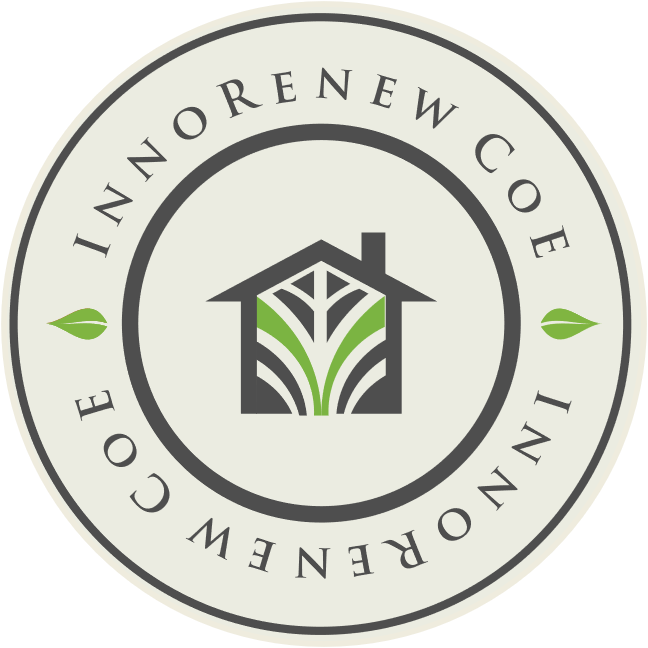 	InnoRenew CoE
Livade 6a, 6310 Izola  KONTRA arhitekti d.o.o.  Grudnovo nabrežje 23KAZALO VSEBINE1.	UVOD	122.	POJASNILO, VIZIJA IN NAMEN	142.1.	Pojasnilo k strategiji	142.1.1.	Opredelitev izrazov s področja ozelenitve in trajnosti	162.2.	Vizija in namen strategije	173.	STRATEŠKI PREGLED, NAVEZAVA NA DRUGE STRATEGIJE	184.	PREDSTAVITEV IN PREVERITEV IZHODIŠČ	264.1.	Opredelitev javne izobraževalne in raziskovalne infrastrukture	264.2.	Struktura in stanje stavbnega fonda in opreme ter pretekla vlaganja	274.2.1 Povzetek ključnih ugotovitev iz analize stanja javne infrastrukture na področju srednjega šolstva	284.2.2 Povzetek ključnih ugotovitev iz analize stanja javne infrastrukture na področju visokega šolstva in znanosti	314.3.	Opredelitev posledic nadaljevanja obstoječega stanja glede na rezultate analize izobraževalne in raziskovalne infrastrukture	345.	MEDNARODNA PRIMERJALNA ANALIZA	365.1.	Opredelitev izhodišč za mednarodno primerjavo	365.2.	Analiza javne izobraževalne infrastrukture na ravni držav EU	375.2.1.	Mehanska odpornost in stabilnost ter varnost stavb	375.2.2.	Učinkovita raba energije	385.2.3.	Uporabniška izkušnja z vidika prostorske zasnove in univerzalne dostopnosti	395.2.4.	Digitalni prehod	415.2.5.	Učinkovita poraba javnih sredstev	425.3.	Poglobljena analiza izbranih držav: Avstrija, Hrvaška in Finska	466.	STRATEŠKI CILJI, UKREPI IN PODUKREPI	506.1.	SC1: Celovita obnova objektov	526.1.1.	Ukrep za zagotovitev varnosti in dostopnosti objektov	536.1.2.	Ukrep za optimiziranje tehničnih sistemov objektov	606.1.3.	Ukrep za učinkovito rabo energije v stavbah	616.1.4.	Ukrep za namestitev tehnologij obnovljivih virov energije v stavbe	656.1.5.	Ukrep za izboljšanje prostorske zasnove in kakovosti notranjega okolja	666.2.	SC 2: Odprava prostorskega primanjkljaja	686.2.1.	Ukrep novogradenj in dograditev	696.3.	SC3: vzpostavitev sodobne opreme	716.3.1.	Ukrep za digitalni prehod z vzpostavitvijo sodobne IKT-opreme	716.3.2.	Ukrep za vzpostavitev raziskovalne opreme	756.3.3.	Ukrep za vzpostavitev druge opreme	767.	FINANČNI NAČRT ZA URESNIČITEV STRATEŠKIH CILJEV OZELENITVE IZOBRAŽEVALNE IN RAZISKOVALNE INFRASTRUKTURE 2023–2030	807.1.	Metodologija izračunov in uporabljena izhodišča	817.2.	Opredelitev scenarijev	887.2.1.	Scenarij 0	887.2.2.	Scenarij 1	897.2.3.	Scenarij 2	907.2.4.	Scenarij 3	917.2.5.	Scenarij 4 – ciljni scenarij	927.2.6.	Scenarij 4 – ciljni scenarij MVI	937.2.7.	Scenarij 4 – ciljni scenarij MVZI	958.	KAZALNIKI	1078.1.	Opredelitev kazalnikov	1078.1.1.	Kazalniki za podpodročje srednjih in višjih šol	1078.1.2.	Kazalniki za podpodročje dijaški domovi	1088.1.3.	Kazalniki za podpodročje centri za šolske in obšolske dejavnosti	1098.1.4.	Kazalniki za podpodročje javni zavodi za otroke s posebnimi potrebami	1108.1.5.	Kazalniki za podpodročje visoko šolstvo	1108.1.6.	Kazalniki za podpodročje znanost	1118.1.7.	Kazalniki za podpodročje študentski domovi	1129.	AKCIJSKI NAČRT	1139.1.	Načrt vlaganj po letih v obdobju od leta 2023 do vključno leta 2030	1149.1.1.	Področje srednjega šolstva	1149.1.2.	Področje visokega šolstva in znanosti	1159.2.	Predlog meril za hierarhično razvrstitev investicijskih projektov s ciljem ozelenitve javne izobraževalne in raziskovalne infrastrukture	1189.2.1.	Predlog tehničnih meril za razvrščanje glede na strateške cilje	1189.3.	Metodologija merjenja in spremljanja kazalnikov	12310.	PRIPOROČILA ZA USPEŠNO IZVAJANJE STRATEGIJE	12510.1.	SODOBNO UČNO OKOLJE IN SODOBNI UČNI PROCESI	12510.1.1.	SPLOŠNO O SODOBNEM UČNEM OKOLJU	12510.1.2.	NOVI KONCEPTI PROSTORSKIH ZASNOV – MERILA  ZA  IZBIRO REFERENČNIH  DRŽAV	12710.1.3.	USMERITVE ZA VZPOSTAVITEV SODOBNEGA UČNEGA OKOLJA na podlagi študije reformnih ukrepov v izbranih vzorčnih državah	13410.2.	URESNIČEVANJE NAČEL TRAJNOSTNEGA OBLIKOVANJA STAVB ZA IZOBRAŽEVANJE IN RAZISKOVANJE	14310.2.1.	TRAJNOSTNA ZASNOVA	14310.2.2.	FIZIKALNE LASTNOSTI	14810.2.3.	DIGITALIZACIJA	14910.2.4.	TRAJNOSTNA ZASNOVA FUNKCIONALNIH POVRŠIN STAVB IN PRISPEVEK K TRAJNOSTNI MOBILNOSTI	15010.3.	Izvajanje strategije	15210.3.1.	Predlog pripravljalnih ukrepov	15210.3.2.	Predlog izvedbenih ukrepov	15310.3.3.	Predlog evalvacijskih ukrepov	15310.4.	Tveganja	15310.4.1.	Strateška tveganja	15310.4.2.	Izvajalska tveganja	15410.4.3.	Splošna tveganja	154KAZALO PREGLEDNICPreglednica 1: Prikaz števila zavodov in objektov po podpodročjih	27Preglednica 2: Prikaz razkoraka med načrtovanimi proračunskimi sredstvi in ugotovljenimi potrebami zavodov s področja srednjega šolstva	29Preglednica 3: Prikaz razkoraka med načrtovanimi proračunskimi sredstvi in ugotovljenimi potrebami zavodov s področja visokega šolstva in znanosti	32Preglednica 4: Kapitalski izdatki za izobraževalne ustanove na sekundarni in terciarni stopnji kot odstotek BDP, 2012–2018	43Preglednica 5: Kapitalski izdatki v ameriških dolarjih za izobraževalne ustanove na učenca oziroma študenta, upoštevajoč pariteto kupne moči po posameznih stopnjah izobrazbe in vrsti ustanove, 2018	45Preglednica 6: Prikaz števila obnov, njihove vrednosti in površin po področjih in podpodročjih	52Preglednica 7: Prikaz stanja objektov na področju srednjega šolstva	53Preglednica 8: Prikaz stanja objektov na področju visokega šolstva in znanosti	53Preglednica 9: Prikaz števila, vrednosti in površine novogradenj po področjih in podpodročjih	68Preglednica 10: Prikaz potrebnih vlaganj v IKT-opremo po področjih in podpodročjih	71Preglednica 11: Prikaz potrebnih vlaganj v raziskovalno opremo po področjih in podpodročjih	75Preglednica 12: Prikaz zastarelosti in odpisanosti posamezne vrste opreme po področjih	76Preglednica 13: Prikaz potrebnih vlaganj v drugo opremo po področjih in podpodročjih	77Preglednica 14: Prikaz potrebnih vlaganj v športno opremo po področjih in podpodročjih	77Preglednica 15: Prikaz uporabljenih izhodišč za izračun predvidene višine vlaganj za scenarij 0	81Preglednica 16: Prikaz uporabljenih izhodišč za izračun predvidene višine vlaganj za scenarija 1 in 2	82Preglednica 17: Prikaz upoštevanih stopenj inflacije	82Preglednica 18: Izračunani deleži potreb po posameznem strateškem cilju od skupnih izraženih potreb	83Preglednica 19: Cena ukrepov po posameznem strateškem cilju in podpodročju v EUR/m2 (v EUR z DDV)	86Preglednica 20: Izračunani deleži potreb po vrsti opreme od skupnih izraženih potreb po opremi za srednje šolstvo	87Preglednica 21: Izračunani deleži potreb po vrsti opreme od skupnih izraženih potreb po opremi za področje visokega šolstva in znanosti	87Preglednica 22: Izračunana skupna vrednost vlaganj po posameznem podpodročju do vključno leta 2030 v EUR po scenariju 0	88Preglednica 23: Prikaz povprečja zadovoljenih potreb po posameznih strateških ciljih za scenarij 0	88Preglednica 24: Izračunana skupna vrednost vlaganj po posameznem podpodročju do vključno leta 2030 v EUR po scenariju 1	89Preglednica 25: Prikaz povprečja zadovoljenih potreb po posameznih strateških ciljih po scenariju 1	89Preglednica 26: Izračunana skupna vrednost vlaganj po posameznem podpodročju do vključno leta 2030 v EUR po scenariju 2	90Preglednica 27: Prikaz povprečja zadovoljenih potreb po posameznih strateških ciljih po scenariju 2	90Preglednica 28: Izračunana skupna vrednost vlaganj po posameznem podpodročju do vključno leta 2030 v EUR po scenariju 3	91Preglednica 29: Prikaz povprečja zadovoljenih potreb po posameznih strateških ciljih po scenariju 3	92Preglednica 30: Ugotovljene potrebe po področjih in ciljnih scenarijih	93Preglednica 31: Določitev ciljnih scenarijev glede zadovoljitve potreb v skladu s strateškimi cilji	94Preglednica 32: Izračunana skupna vrednost vlaganj po posameznem podpodročju do vključno leta 2030 v EUR po ciljnem scenariju	94Preglednica 33: Izračunana ocenjena vrednost skupnih vlaganj v javno izobraževalno in raziskovalno infrastrukturo po posameznem strateškem cilju do vključno leta 2030 po ciljnem scenariju v EUR	95Preglednica 34: Izračunana površina obnovljenih in novozgrajenih objektov v primeru vlaganj po ciljnem scenariju v m2	95Preglednica 35: Izračunane vrednosti predvidenih vlaganj v opremo po vrsti opreme za ciljni scenarij za srednje šolstvo v EUR	95Preglednica 36: Izračunani deleži zadovoljenih potreb po opremi od skupnih izraženih potreb na področju srednjega šolstva po ciljnem scenariju	95Preglednica 37: Projekcija sredstev za investicije v javne visokošolske zavode (VŠ + UK) v obdobju 2025–2034	97Preglednica 38: Predvidena sredstva za investicije v javne raziskovalne zavode  (JRZ) v obdobju 2023–2030 (2032)	98Preglednica 39: Predvidena sredstva za investicije v študentske domove  (ŠD) v obdobju 2023–2030	99Preglednica 40: predlog (so)financiranja do vključno leta 2030 v EUR po scenariju 4	104Preglednica 41: predlog (so)financiranja do vključno leta 2030 v EUR po scenariju 4	104Preglednica 42: predlog (so)financiranja do vključno leta 2030 v EUR po scenariju 4	104Preglednica 43: Izračunana ocenjena vrednost skupnih vlaganj v javno izobraževalno in raziskovalno infrastrukturo po posameznem strateškem cilju do vključno leta 2030 po ciljnem scenariju v EUR	105Preglednica 44: Izračunana površina obnovljenih in novozgrajenih objektov v primeru vlaganj po ciljnem scenariju v m2	105Preglednica 45: Izračun deleža zadovoljenih potreb po obnovljenih in novozgrajenih objektih v primeru vlaganj po ciljnem scenariju	105Preglednica 46: Izračunane vrednosti predvidenih vlaganj v opremo po vrsti opreme za ciljni scenarij za visoko šolstvo in znanost v EUR	105Preglednica 47: Izračunani deleži zadovoljenih potreb po opremi od skupnih izraženih potreb po ciljnem scenariju za področje visokega šolstva in znanosti	105Preglednica 48: Kazalniki za podpodročje srednjih in višjih šol	107Preglednica 49: Kazalniki za podpodročje dijaški domovi	108Preglednica 50: Kazalniki za podpodročje centri za šolske in obšolske dejavnosti	109Preglednica 51: Kazalniki za podpodročje javni zavodi za otroke s posebnimi potrebami	110Preglednica 52: Kazalniki za podpodročje visoko šolstvo	110Preglednica 53: Kazalniki za podpodročje znanost	111Preglednica 54: Kazalniki za podpodročje študentski domovi	112Preglednica 55: Prikaz vseh ugotovljenih potreb ob upoštevanju vpliva inflacije za področje srednjega šolstva (v EUR z DDV)	114Preglednica 56: Prikaz vlaganj po ciljem scenariju po podpodročjih do vključno leta 2030 in primanjkljaja za zadovoljitev vseh potreb do vključno leta 2030 (v EUR)	114Preglednica 57: Prikaz vseh ugotovljenih potreb ob upoštevanju vpliva inflacije za področje visokega šolstva in znanosti (v EUR z DDV)	116Preglednica 58: Vrednost vlaganj po posameznem podpodročju po ciljnem scenariju do vključno leta 2030 v EUR po scenariju 4	116Preglednica 59: Opredelitev meril v sklopu SC1 – ukrep zagotavljanje varnosti in dostopnosti objektov	118Preglednica 60: Opredelitev meril v sklopu SC1: ukrep za optimiziranje tehničnih sistemov, učinkovito rabo energije in obnovljivo energije v stavbah	119Preglednica 61: Opredelitev meril v sklopu SC1: ukrep vsebinska prilagodljivost in povezljivost prostorov	120Preglednica 62: Opredelitev meril v sklopu SC2: ukrep odprava prostorskega primanjkljaja	121Preglednica 63: Opredelitev posameznih meril v sklopu SC3:  ukrep vzpostavitev sodobne opreme	122Preglednica 64: Metodologija merjenja in spremljanja kazalnikov za področje _____________ na ravni celotnega obdobja strategije	123Preglednica 65: Uvrstitev držav med referenčne države glede na merila (opredelitev na podlagi kazalnikov)	132KAZALO SLIKSlika 1: Opredelitev vidikov trajnosti pri vlaganju v javno izobraževalno in raziskovalno infrastrukturo	16Slika 2: Prikaz sestave trikotnika: izobraževanje, znanost in inovacije	26Slika 3: Prikaz ključnih ugotovitev na področju srednjega šolstva glede uporabnikov in zaposlenih	28Slika 4: Prikaz primanjkljaja finančnih sredstev do vključno leta 2030 za zadovoljitev vseh ugotovljenih potreb za področje srednjega šolstva	30Slika 5: Prikaz ključnih ugotovitev na področju visokega šolstva in znanosti glede uporabnikov in zaposlenih	31Slika 6: Prikaz primanjkljaja finančnih sredstev do vključno leta 2030 za zadovoljitev vseh ugotovljenih potreb za področje visokega šolstva in znanosti	32Slika 7: Prikaz potresne nevarnosti Evrope	37Slika 8: Prikaz potresne nevarnosti Slovenije	38Slika 9 : Energetske prenove v stavbah za izobraževanje (povprečje 2012–2016)	39Slika 10 : Stavbe, namenjene izobraževanju (število stavb na tisoč prebivalcev, leto 2016)	40Slika 11 : Standardi dostopnosti za javne zgradbe	40Slika 12: Število dijakov na računalnik (namizni računalnik, prenosnik, tablica), 2017/2018	41Slika 13: Delež dijakov v srednjih šolah, ki ima na voljo virtualno učno okolje, 2017/2018	42Slika 14 : Delež kapitalskih izdatkov v skupnih izdatkih za izobraževalne institucije na sekundarni in terciarni stopnji, 2018	43Slika 15: Indeks spremembe kapitalskih izdatkov za izobraževalne ustanove na sekundarni in terciarni stopnji v obdobju 2012–2018	44Slika 16: Prikaz strateških ciljev in ukrepov	51Slika 17: Prikaz izračunanih deležev izraženih potreb od skupnih potreb po posameznem podpodročju za področje srednjega šolstva	83Slika 18: Prikaz izračunanih deležev izraženih potreb od skupnih potreb po posameznem podpodročju za področje visokega šolstva in znanosti	84Slika 19:  Ocenjena višina in delež (v odstotkih; %) virov financiranja vseh strateških ciljev in s tem povezanih ukrepov po ciljnem scenariju za ozelenitev izobraževalne in raziskovalne infrastrukture MVZI 2023–2030	103SEZNAM KRATICSLOVAR UVODV skladu s Strategijo razvoja Slovenije 2030 je osrednji cilj Slovenije do leta 2030 zagotoviti kakovostno življenje za vse, kar je mogoče uresničiti z uravnoteženim gospodarskim, družbenim in okoljskim razvojem, ki upošteva omejitve in zmožnosti planeta ter ustvarja ustrezne razmere in priložnosti za zdajšnje in prihodnje rodove. V Nacionalnem programu reform in naložb, s katerimi se želijo ublažiti gospodarske in socialne posledice pandemije covida-19 v Sloveniji, je načrtovana izvedba trajnostnih in okolju prijaznih investicijskih projektov v ključno izobraževalno infrastrukturo (novogradnje, nadomestne gradnje, izgradnje učnih delavnic, knjižnic, telovadnic ter drugih sodobnih učnih prostorov in površin) v podporo zelenemu in digitalnemu prehodu. Slednja sta potrebna za krepitev odpornosti izobraževalnega sistema za zagotavljanje visoke kakovosti izobraževalnega procesa ter upoštevanje novih konceptov poučevanja in učenja.Ta strategija in akcijski načrt za ozelenitev javne izobraževalne in raziskovalne infrastrukture do leta 2030 je prvi metodološki korak k vzpostavitvi podlag za konkretizacijo zelenega in digitalnega prehoda.Z vlaganji v javno izobraževalno in raziskovalno infrastrukturo s celovitimi obnovami in novogradnjami se spodbuja proces zmanjšanje porabe energentov in stroškov vzdrževanja, s čimer se prispeva k ozelenitvi, in sicer z zmanjšanjem izpustov toplogrednih plinov, večjo uporabo obnovljivih materialov in spodbujanjem trajnostnega pristopa. Učinki ozelenitve javnega izobraževalnega in raziskovalnega stavbnega fonda imajo širok družbeni vpliv, in sicer na učne in raziskovalne procese, vrednote in vzorce obnašanja udeležencev izobraževalnega in raziskovalnega procesa, s čimer se pomembno prispeva k zelenemu prehodu. Z vlaganji v sodobno informacijsko in drugo opremo je pričakovati prispevek k novemu konceptu izobraževalnega prostora, s čimer se spodbujajo medsebojno učenje in komunikacija, izmenjava znanj in izkušenj, sodelovanje in prenos ustvarjalnih veščin, hkrati pa se postopno spreminjata vloga in pomen odnosa med učiteljem/predavateljem in šolajočim ter se nadgrajuje učno okolje, ki je primerno za spodbujanje veščin, potrebnih v prihodnosti.Kot kaže zadnje merjenje evropskega inovacijskega indeksa (v nadaljevanju: EII) je Slovenija močno nazadovala in zdrsnila v skupino držav zmernih inovatork. Iz poročila o državi članici iz leta 2020 izhaja, da je treba izvesti nujne strukturne spremembe s povezovanjem znanstveno raziskovalnega in inovacijskega ekosistema ter s tem zagotoviti sodelovanje, usklajenost programov in učinkovito strukturo upravljanja za spodbujanje raziskav in inovacij različnih ministrstev in izvajalskih agencij, tesnejše sodelovanje med deležniki na državni ravni in vključevanje v mednarodni oziroma predvsem evropski raziskovalni prostor. Naložbe v raziskovalno infrastrukturo (objekti in oprema) so temeljni pogoj za znanstvenoraziskovalno delo ter povezovalni člen v trikotniku znanja med raziskovanjem, izobraževanjem in inovacijami. Vlaganja v raziskovalno infrastrukturo so nujna za nadgradnjo znanstvenoraziskovalnega in inovacijskega ekosistema, ki bo zagotavljal ustrezni prenos znanja med akademsko sfero (univerzami in inštituti) in gospodarstvom ter na družbo kot celoto. Z vrhunsko raziskovalno infrastrukturo bo omogočeno povezovanje z gospodarstvom ter ustvarjanje novih inovativnih proizvodov in tehnologij, s čimer bosta zagotovljeni večja konkurenčnost gospodarstva in vpetost v mednarodne mreže znanstvenoraziskovalnega in inovacijskega okolja. S tem bodo zagotovljena nova delovna mesta z visoko dodano vrednostjo na zaposlenega in intenzivnejša inovacijska aktivnost.Uresničevanje zelenega in digitalnega prehoda pomeni tudi spodbujanje družbene in okoljske odgovornosti. Z vlaganji v trajnostne naložbe v javno izobraževalno in raziskovalno infrastrukturo se uresničuje načelo, da se ne škoduje bistveno in se pozitivno vpliva na okoljske cilje, opredeljene v 17. členu Uredbe o taksonomiji. Reforme in naložbe v javno izobraževalno in raziskovalno infrastrukturo gradijo temelj za nadaljnje ukrepe in spodbude za ustvarjanje znanja, prenos tega in povečanje inovacijske aktivnosti z vlaganjem v ljudi. Posledica sta krepitev kompetenc, zlasti digitalnih in tistih, ki jih zahtevajo novi poklici in zeleni prehod, ter večja konkurenčnost gospodarstva, kar so pomembni dejavniki za blažitev ekonomske in socialne krize ter odgovor na izzive prihodnosti.S strateškimi vlaganji v ozelenitev in digitalizacijo javne izobraževalne in raziskovalne infrastrukture se zagotavljata trajnostna izobraževalna infrastruktura ter odprto in spodbudno učno okolje, ki omogoča uvajanje novih načinov učenja v skladu s prenovljenimi koncepti didaktike za učinkovitejše zagotavljanje ustreznih kompetenc za digitalni in zeleni prehod Slovenije ter večjo odpornost izobraževalnega sistema. Poudariti velja, da je znanstvenoraziskovalna in inovacijska dejavnost (RRI) eden izmed osnovnih dejavnikov, ki pospešujejo inovativnost, tehnološki razvoj ter posredno gospodarsko rast in konkurenčnost gospodarstva, kar ima širše družbene učinke.Navedeno omogoča udejanjanje vsebinskih in normativnih ukrepov v izobraževalni proces ter vzpostavitev odpornega in prilagodljivega izobraževanje v Sloveniji, ki bo imelo osrednjo vlogo v »kvadratu znanja« za dosego zelenega in digitalnega prehoda v družbo 5.0 in bo prispevalo k doseganju gospodarskih in socialnih ciljev države ter omogočalo spremembe, potrebne za uspešen, pravični in vključujoči zeleni prehod. POJASNILO, VIZIJA IN NAMEN Pojasnilo k strategijiStrategija in akcijski načrt za ozelenitev javne izobraževalne in raziskovalne infrastrukture v Sloveniji do leta 2030 je strateški dokument in podlaga za sistematični in razvojno usmerjeni sistem vlaganja v izobraževalno in raziskovalno infrastrukturo Republike Slovenije do leta 2030. Je dokument, ki celovito obravnava ozelenitev javne izobraževalne in raziskovalne infrastrukture, s predlogom vzpostavitve načrta vlaganj oziroma akcijskega načrta. Predmetna strategija je ključna za dolgoročen razvoj javne izobraževalne in raziskovalne infrastrukture s ciljnimi vlaganji v bolj kakovosten, varčen, nizkoogljičen, energetsko učinkovit in s sodobno opremo opremljen stavbni fond, ki obenem upoštevalo načelo »da se ne škoduje bistveno«. Navedeno načelo je ključno pri izvajanju Načrta za okrevanje in odpornost (v nadaljevanju NOO), in je predvideno v evropski Uredbi o vzpostavitvi Mehanizma za okrevanje in odpornost. Ta določa, da noben ukrep nacionalnih načrtov za okrevanje in odpornost posameznih držav članic ne sme bistveno škodovati okolju. Predmetna Strategija izkazuje skladnost z navedenim načelom predvsem z uresničevanjem strateških ciljev ter ukrepov in podukrepov.Z investicijami v javno izobraževalno in raziskovalno infrastrukturo se ob upoštevanju podlag iz te strategije upoštevajo sociološki, razvojno psihološki, pedagoški in zdravstveni, tehnično tehnološki in okoljski vidik. Tako načrtovana investicijska vlaganja lahko učinkovito prispevajo k zelenemu in digitalnemu prehodu (družbe in sistema) ter trajnostnemu izobraževalnemu in raziskovalnemu stavbnemu fondu. Dokument je plod sodelovanja ministrstva za visoko šolstvo, znanost in inovacije (MVZI), ministrstva za vzgojo in izobraževanje (MVI) in strokovnjakov z različnih področij, tako tistih, ki so operativno vezani na obravnavana področja, kot tudi tistih s širšim pogledom in vizijo razvoja tega področja in družbe nasploh.Vloga MVZI in MVI, v čigar pristojnosti spada financiranje investicij v izobraževalno in raziskovalno infrastrukturo, je ključnega pomena za uresničitev strategije. MVZI in MVI namreč opravljata upravne in strokovne naloge na področjih predšolske vzgoje, osnovnošolskega izobraževanja, osnovnega glasbenega izobraževanja, nižjega in srednjega poklicnega ter srednjega strokovnega izobraževanja, srednjega splošnega izobraževanja, višjega strokovnega izobraževanja, izobraževanja otrok in mladostnikov s posebnimi potrebami, izobraževanja odraslih, visokošolskega izobraževanja, znanosti, informacijske družbe ter športa.MVI v okviru pristojnih služb opravlja naloge, ki se nanašajo na pripravo in vodenje investicij javnih zavodov na področju srednješolskega izobraževanja ter izobraževanja otrok s posebnimi potrebami, katerih ustanovitelj je Republika Slovenija. Poleg navedenega opravlja tudi naloge s področja pravnih premoženjskih zadev, opremljanja javnih zavodov ter druge strokovne in izvedbene naloge.MVZI v okviru pristojnih služb opravlja naloge, ki se nanašajo na pripravo in vodenje investicij javnih zavodov na področju visokega šolstva in znanosti, katerih ustanovitelj je Republika Slovenija. Poleg navedenega opravlja tudi naloge s področja pravnih premoženjskih zadev, opremljanja javnih zavodov ter druge strokovne in izvedbene naloge.Sodobni izobraževalni in raziskovalni proces zaradi spreminjajočih se zahtev ter značilnosti izobraževalnega in raziskovalnega procesa napotuje k sistematičnemu vlaganju v infrastrukturo, pri čemer se upoštevajo zahteve za boljšo energetsko učinkovitost, uporabo obnovljivih virov in tehnološke izboljšave.Strategija obravnava tudi, kako zasnovati učni prostor in raziskovalno okolje prihodnosti, ki bi spodbujalo samostojno učenje in raziskovanje v nadzorovanem okolju pod vodstvom mentorja ali učitelja, s čimer bi bilo mogoče preseči ali dopolniti klasično obliko poučevanja »ex-cathedra«. Kaže, da vedoželjna digitalna generacija znanja ne pridobiva le iz knjig in v šolskih klopeh, temveč po svetovnem spletu, kar znanja globalizira ter omogoča enostavno dostopnost in hitro širjenje. Za ustvarjanje varnega okolja tudi pri drugačnih oblikah pridobivanja znanja je treba vzpostaviti okolje, ki ustrezno usmerja in omogoča varne odločitve in izbiro. Pandemija covida-19 je utrdila prepričanje, da je za uspešno in spodbudno učno okolje ter koherentnost socializacije potreben reden osebni stik z učiteljem oziroma predavateljem in vrstniki,  hkrati pa je izražena potreba po primerno zasnovanem izobraževalnem prostoru, ki s tehničnega in zdravstvenega vidika ustreza novim načinom poučevanja, učenja in raziskovanja. Za vzpostavitev ustreznih razmer za strateško načrtovani pristop k ozelenitvi javne izobraževalne in raziskovalne infrastrukture ter opreme je bil uporabljen fazni pristop, in sicer:Opredelitev izrazov s področja ozelenitve in trajnostiV evropskem kontekstu se izraz ozelenitev (angl. environmental sustainability or greening) različno razlaga. Glede na to neenotnost  se predvsem vzpostavlja podlaga, ki opredeljuje obseg in vsebino pojma ozelenitve v  strategiji, kar omogoča njegovo razumevanje in nadaljnjo opredelitev strateških ciljev, ukrepov, podukrepov in kazalnikov. Ozelenitev se na splošno nanaša na proces, ki vključuje aktivnosti glede varovanja okolja z namenom, da se obravnavani produkti in procesi spremenijo v okolju prijaznejšo različico. Ozelenitev v širšem razumevanju pomeni ohranjanje narave in naravnih virov ter zaščito globalnega ekosistema kot podlage za zdrav in trajnostni razvoj. Hkrati izraz trajnost (angl. sustainability) poleg okoljskega vidika vključuje tudi družbeni in ekonomski vidik. V te vidike so zajeti vplivi tehničnih lastnosti stavb na okolje, vplivi na ugodje in zdravje uporabnika, ekonomski vplivi na stavbo in širše okolje, širši sociološki vplivi, in podobno Trajnost na podlagi predstavljenega razumevanja v primerjavi z ozelenitvijo zajema širši obseg presoje kriterijev vlaganj, saj poleg okoljskega vidika zajema tudi druge, predhodno navedene vidike. Navedeno razumevanje podpira koncept iz Brundtlandinega poročila Komisije ZN za okolje in razvoj iz leta 1987, v katerem je trajnostni razvoj opredeljen kot razvoj, ki "zadovoljuje potrebe sedanjosti, ne da bi ogrozil zmožnost prihodnjih generacij, da zadovoljijo svoje lastne potrebe". Človeštvo se širi in grajeno okolje ter s tem stavbe postajajo ključni vplivni dejavnik trajnostnega razvoja. Zato je treba stavbe načrtovati in graditi z upoštevanjem trajnostnih načel, obstoječe pa ob prenovi ozeleniti oziroma nadgraditi v trajnostne.Slika 1: Opredelitev vidikov trajnosti pri vlaganju v javno izobraževalno in raziskovalno infrastrukturo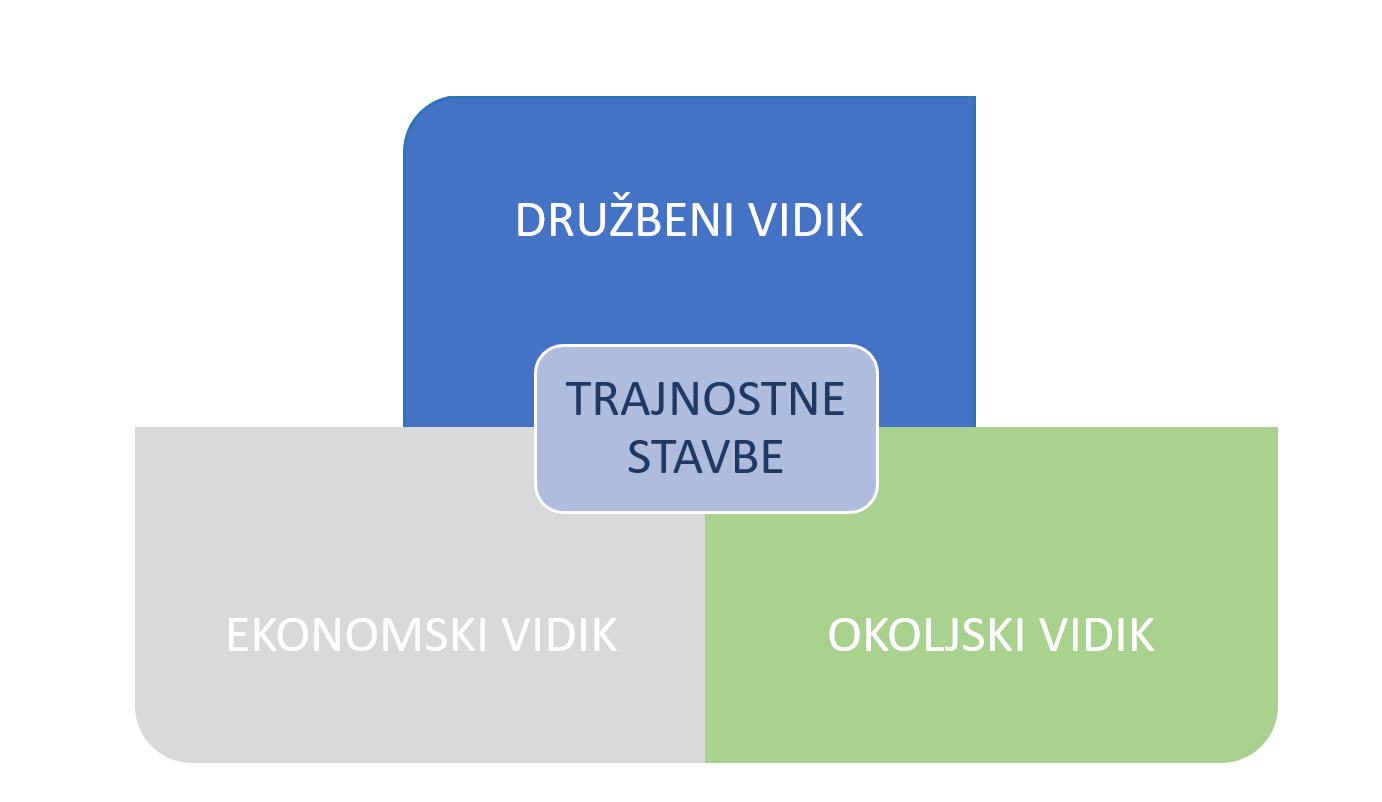 Trajnostna stavba ima optimirane vse tehnološke dejavnike, ki lahko vplivajo na okolje, uporabnika in stroške. To pomeni izvedbo vseh elementov ničenergijske stavbe, od okoljskih analiz življenjskega cikla (LCA), stroškovnih analiz življenjskega cikla stavb (LCC) do zagotavljanja kakovostnega notranjega okolja, zdravega bivanja in uporabe, funkcionalnosti ter pozitivnih učinkov na storilnost uporabnikov, vse s projekcijo za prihodnost. Trajnostna gradnja mora vključevati ekonomičnost gradnje z rešitvami, kot so tovarniška predizdelava, modularnost, hitra izvedba, načrtovanje po načelih krožnega gospodarstva, katerega elementi so razgradnja, ponovna uporaba in recikliranje.Glede na zgoraj navedene razlage se strategija ne opira le na načela ozelenitve, temveč tudi na trajnostna načela. V nadaljnjem besedilu se uporabljata oba izraza.Vizija in namen strategijeNa podlagi predhodno izdelanih analiz o stanju javne izobraževalne in raziskovalne infrastrukture je ugotovljeno, da za obstoječi stavbni fond zaradi starosti in omejenih finančnih vlaganj v investicijske obnove in novogradnje s povečanjem vlaganj in pravilnim metodološkim pristopom k vlaganjem obstaja velik potencial za doseganje učinkov ozelenitve in trajnostnega razvoja. Vizija strategije je opredeliti ukrepe za ozelenitev javne izobraževalne in raziskovalne infrastrukture ter optimalnega načina za doseganje merljivih ciljev strategije do leta 2030, pri čemer je za izbiro investicijskih projektov na voljo metodologija za razvrščanje ugotovljenih investicijskih namer s strani uporabnikov. V skladu z NOO so splošni cilji strategije učinkovita poraba javnih sredstev, razvoj področja, povečanje kakovosti in trajnosti stavbnega fonda z investiranjem v ozelenitev in vzdrževanje stavbnega fonda ob upoštevanju njegovih značilnosti in posebnih potreb prostora, predvsem s poudarkom na:optimizaciji tehničnih sistemov za prilagajanje podnebnim spremembam za zagotavljanje toplotnega udobja in ugodja uporabnikov,izpolnjevanju tehničnih zahtev za učinkovito rabo energije v stavbah za toplotno zaščito, ogrevanje, hlajenje, prezračevanje ali njihove kombinacije, pripravo tople vode in razsvetljavo v stavbah,zagotavljanju lastnih obnovljivih virov energije za delovanje sistemov v stavbi,upoštevanju načel trajnostne gradnje in načel gradnje skoraj ničenergijskih stavb,zagotavljanju optimalne uporabniške izkušnje z vidika prostorske zasnove,upoštevanju načela digitalnega prehoda (zagotavljanju kakovostnega brezžičnega omrežja, IKT-opreme oziroma infrastrukture),upoštevanju sodobnih in inovativnih pedagoških pristopov učenja in poučevanja, značilnih za posamezno raven oziroma področje vzgoje in izobraževanja (na primer večja sodelovalna vloga učenca, večji poudarek na sodelovalnem učenju, vključevanje športne oziroma gibalne vzgoje in drugih prvin zdravega življenjskega sloga v šolski vsakdan in podobno),varnosti.Navedena področja so v nadaljevanju podrobneje obravnavana in vsebinsko opredeljena s predlogi treh strateških ciljev, ukrepov in podukrepov.STRATEŠKI PREGLED, NAVEZAVA NA DRUGE STRATEGIJEOb pripravi Strategije in akcijskega načrta za ozelenitev javne izobraževalne in raziskovalne infrastrukture v Sloveniji do leta 2030 je bil izveden strateški pregled skladnosti oziroma povezanosti ciljev strategije s cilji drugih aktualnih strateških in programskih dokumentov ter politik, ki so v veljavi ali pripravi za aktualno finančno obdobje od leta 2021.Strategija z akcijskim načrtom za ozelenitev javne izobraževalne in raziskovalne infrastrukture v Sloveniji do leta 2030 je usklajena z več programskimi in strateškimi dokumenti, tako na državni kot tudi evropski ravni.Na evropski ravni je strategija skladna s cilji dokumentov: Okvir za državno pomoč za raziskave in razvoj ter inovacije (2014/C 198/01, EK, 27. 6. 2014 in UL C 224, 8. 7. 2020);Evropski zeleni dogovor (Sporočilo Komisije Evropskemu parlamentu, Evropskemu svetu, Evropskemu ekonomsko-socialnemu odboru in Odboru regij, EK, (COM(2019) 640 final), 11. 12. 2019). (Evropska komisija, 2019);Resolucija Sveta o strateškem okviru za evropsko sodelovanje v izobraževanju in usposabljanju pri uresničevanju evropskega izobraževalnega prostora in širše (2021–2030) (EUR-Lex, 2021/C 66/01, 26. 2. 2021). (Evropska komisija, 2021a);Sporočilo Komisije Evropskemu parlamentu, Svetu, Evropskemu ekonomsko-socialnemu odboru in Odboru regij, Novi evropski Bauhaus - Lepo, trajnostno, skupaj, EK (COM(2021) 573 final, 15. 9. 2021). (Evropska komisija, 2021c);Končno poročilo strokovne skupine Komisije o kakovostnih naložbah v izobraževanje in usposabljanje (angl. Final report of the Commission expert group, titled »Investing in our future: quality investment in education and training), EK, oktober 2022. (Evropska komisija, 2022).Okvir za državno pomoč za raziskave in razvoj ter inovacije je s Strategijo in akcijskim načrtom za ozelenitev javne izobraževalne in raziskovalne infrastrukture v Sloveniji do leta 2030 usklajen z ukrepi pomoči, ki jih zajemajo:pomoč za projekte R &R & I;pomoč za študije izvedljivosti;pomoč za gradnjo in posodobitev raziskovalne infrastrukture.Evropski zeleni dogovor je s Strategijo in akcijskim načrtom za ozelenitev javne izobraževalne in raziskovalne infrastrukture v Sloveniji do leta 2030 usklajen z zavezami glede:oskrbe s čisto in varno energijo po dostopnih cenah.Resolucija Sveta o strateškem okviru za evropsko sodelovanje v izobraževanju in usposabljanju pri uresničevanju evropskega izobraževalnega prostora in širše (2021–2030) je s Strategijo in akcijskim načrtom za ozelenitev javne izobraževalne in raziskovalne infrastrukture v Sloveniji do leta 2030 usklajena s strateškimi prednostnimi nalogami:strateška prednostna naloga 1: izboljšanje kakovosti, pravičnosti, vključenosti in vsesplošnega uspeha pri izobraževanju in usposabljanju;strateška prednostna naloga 3: krepitev kompetenc in motivacije za poklice v izobraževanju;strateška prednostna naloga 5: podpiranje zelenega in digitalnega prehoda v izobraževanju in usposabljanju ter z izobraževanjem in usposabljanjem.Sporočilo Komisije Evropskemu parlamentu, Svetu, Evropskemu ekonomsko-socialnemu odboru in Odboru regij, Novi evropski Bauhaus - Lepo, trajnostno, skupaj, je s Strategijo in akcijskim načrtom za ozelenitev javne izobraževalne in raziskovalne infrastrukture v Sloveniji do leta 2030 usklajeno s ključnimi načeli:tematske osi poti do preobrazbe:potreba po dolgoročnem razmišljanju in upoštevanju življenjskega kroga v industrijskih ekosistemih.Končno poročilo strokovne skupine Komisije o kakovostnih naložbah v izobraževanje in usposabljanje (angl. Final report of the Commission expert group, titled »Investing in our future: quality investment in education and training je s Strategijo in akcijskim načrtom za ozelenitev javne izobraževalne in raziskovalne infrastrukture v Sloveniji do leta 2030 usklajeno na ciljnih področjih:ciljno področje 3: upravljanje, infrastruktura in učna okolja:uporaba šolske infrastrukture po koncu obratovalnih ur šole;razporeditev proračuna za gradnjo, obratovanje in vzdrževanje šol in izobraževalnih ustanov;psihološka učna okolja: vpliv na izobraževalne rezultate;urejanje učnih prostorov;upravljanje omrežja izobraževalne infrastrukture.Na državni ravni je strategija usklajena s cilji dokumentov:Strategija razvoja Slovenije 2030 (7. 12. 2017). (Vlada RS, 2017).Celoviti nacionalni energetski in podnebni načrt do leta 2030 (s pregledom do leta 2040) (NEPN, 28. 2. 2020). (Vlada RS, 2020).Dolgoročna strategija energetske prenove stavb do leta 2050 (24. 2. 2021). (Vlada RS, 2021a).Raziskovalna in inovacijska strategija Slovenije 2021–2030 (RISS). (Vlada RS, 2022).Resolucija o Nacionalnem energetskem programu (ReNEP, Pravni red RS, Uradni list RS, št. 57/04, 11. 6. 2004). (Državni zbor RS, 2004).Spremenimo svet: Agenda za trajnostni razvoj do leta 2030 (2015). (SVRK, 2015).Sporazum o partnerstvu med Slovenijo in Evropsko komisijo za obdobje 2021-2027 (sprejeta verzija 12.9.2022).Slovenska strategija trajnostne pametne specializacije S5 (SVRK, 2021b).Načrt za okrevanje in odpornost (Evropska unija, Next Generation EU, junij 2021). (SVRK, 2021c).Program za izvajanje evropske kohezijske politike v obdobju 2021-2027 (december 2022 Slovenska industrijska strategija 2021–2030 (26. 6. 2021).Strategija razvoja Slovenije 2030 je s Strategijo in akcijskim načrtom za ozelenitev javne izobraževalne in raziskovalne infrastrukture v Sloveniji do leta 2030 usklajena z razvojnimi cilji Slovenije:-  znanje in spretnosti za kakovostno življenje in delo:z vseživljenjskim učenjem in usposabljanjem kot vrednotama, ki krepita ustvarjalnost, inovativnost, kritično razmišljanje, odgovornost in podjetništvo, ter vključitvijo teh vsebin v programe izobraževanja na vseh ravneh, z razvijanjem znanja in spretnosti za življenje in delo, z izboljšanjem bralne, matematične, digitalne in finančne pismenosti, spodbujanjem globalnega učenja in mednarodne vpetosti ter opolnomočenjem prebivalcev za uporabo najnovejših tehnologij in s tem za zmanjševanje digitalne vrzeli;z uveljavitvijo koncepta trajnostnega razvoja, aktivnega državljanstva in etičnosti kot enega od načel vzgoje in izobraževanja;z zagotavljanjem učinkovitosti in kakovosti izobraževanja na vseh ravneh ter z razvijanjem praktičnih in tehničnih znanj in spretnosti za izboljšanje zaposljivosti posameznika;s spodbujanjem razvoja znanosti in raziskav ter povezovanjem izobraževalnega sistema z gospodarstvom v skladu s potrebami trga dela in razvojnimi zmožnostmi regij;-  konkurenčen in družbeno odgovoren podjetniški in raziskovalni sektor:s spodbujanjem razvoja znanosti in raziskav na prednostnih področjih in prenosa raziskovalnih dosežkov za visoko konkurenčno gospodarstvo, višjo kakovost življenja in učinkovito reševanje družbenih izzivov;-  nizkoogljično krožno gospodarstvo: s spodbujanjem inovacij, uporabe oblikovanja in informacijsko-komunikacijskih tehnologij za razvoj novih poslovnih modelov in proizvodov za učinkovito rabo surovin, energije ter s prilagajanjem na podnebne spremembe;-  trajnostno upravljanje naravnih virov:s preprečevanjem čezmernega onesnaževanja vseh sestavin okolja;-  varna in globalno odgovorna Slovenija:s spodbujanjem preventive in krepitvijo zmogljivosti za celovito obvladovanje naravnih in drugih nesreč.Celoviti nacionalni energetski in podnebni načrt do leta 2030 (s pregledom do leta 2040) je s Strategijo in akcijskim načrtom za ozelenitev javne izobraževalne in raziskovalne infrastrukture v Sloveniji do leta 2030 usklajen v okviru energetske unije, ki zajema:razogljičenje s cilji, usmerjenimi v učinkovito rabo energije (v nadaljevanju URE), obnovljive vire energije (v nadaljevanju OVE), prilagajanje na podnebne spremembe;energetska učinkovitost s cilji, usmerjenimi v izboljšanje energetske in snovne učinkovitosti, zmanjšanje rabe končne energije (tudi v stavbah);energetska varnost s cilji oskrbe električne energije iz virov v Sloveniji, v nadaljnjem razvoju sistemskih storitev in aktivni vlogi odjemalcev, z večjo raznovrstnostjo virov;notranji trg energije s ciljem, da se čim večji delež proizvedene energije iz OVE shrani in uporabi;raziskave, inovacije in konkurenčnosti s cilji povečanih vlaganj v raziskave in razvoj, s spodbujanjem ciljnih raziskovalnih projektov in multidisciplinarnih razvojno-raziskovalnih programov ter demonstracijskih projektov za doseganje podnebno nevtralne družbe, s spodbujanjem uporabe digitalizacije pri podnebnih ukrepih in povečanje kibernetske varnosti v vseh strateških sistemih.Dolgoročna strategija energetske prenove stavb do leta 2050 je s Strategijo in akcijskim načrtom za ozelenitev javne izobraževalne in raziskovalne infrastrukture v Sloveniji do leta 2030 usklajena s krovnimi cilji do leta 2030:zmanjšati emisije toplogrednih plinov v stavbah za vsaj 70 odstotkov glede na leto 2005;vsaj dve tretjini rabe energije v stavbah iz obnovljivih virov energije (delež rabe OVE v končni rabi energentov brez električne energije in daljinske toplote);ter z vizijo do leta 2050:doseči skoraj neto ničelne emisije v sektorju stavb z ohranjanjem velikega obsega energetskih prenov stavb z nizkoogljičnimi in obnovljivimi materiali ter usmerjanjem v ogrevanje s tehnologijami OVE in centraliziranimi sistemi ogrevanja z OVE;doseči skoraj ničelne emisije novogradenj in energetsko prenovljenih stavb v celotni življenjski dobi; spodbujanje širše prenove stavb, ki bodo zagotovile varnost, zdravje, dobro počutje in produktivnost uporabnikov; graditve in prenove stavb bodo prednostno področje prehoda v nizkoogljično krožno gospodarstvo;ter s sektorskimi cilji do 2030 s področja javnih stavb:kazalnik 1: končna raba energije se zmanjša za 7 odstotkov, emisije CO2 pa za 57 odstotkov;kazalnik 2: energetsko bo prenovljenih 2,3 milijona m2 javnih stavb;kazalnik 3: raba energije se bo zmanjšala za 0,7 PJ oziroma 20 odstotkov, pri tem bo 26 odstotkov sNES.Dokument z naslovom Dolgoročna strategija energetske prenove stavb do leta 2050 (DSEPS 2050) v skladu z zavezami EU na tem področju, ki ga je Vlada RS sprejela leta 2021, za Slovenijo opredeljuje pristope in politike glede razogljičenja nacionalnega stavbnega fonda do leta 2050 in določa krovne okoljske cilje do leta 2030 in 2050. Do leta 2030 je primarni cilj zmanjšati emisije toplogrednih plinov v stavbah za vsaj 70 odstotkov glede na leto 2005 in doseči, da bosta vsaj dve tretjini rabe energije v stavbah iz obnovljivih virov energije (v nadaljevanju OVE) (delež rabe OVE v končni rabi energentov brez električne energije in daljinske toplote). Za javne stavbe cilji vključujejo zmanjšanje končne rabe energije za 7 odstotkov in emisij CO2 za 57 odstotkov, poleg tega je cilj energetsko prenoviti 2,3 milijona m2 javnih stavb in rabo energije zmanjšati za 0,7 PJ oziroma 20 odstotkov (26 odstotkov s skoraj ničenergijskim stavbami). Cilj do leta 2050 je doseči skoraj neto ničelne emisije na področju stavb z ohranjanjem visoke stopnje energetskih prenov stavb z nizkoogljičnimi in obnovljivimi materiali ter usmerjanjem načina ogrevanja v tehnologije OVE in centralizirane sisteme ogrevanja z OVE.Raziskovalna in inovacijska strategija Slovenije 2021–2030 je s Strategijo in akcijskim načrtom za ozelenitev javne izobraževalne in raziskovalne infrastrukture v Sloveniji do leta 2030 usklajena glede vseh treh ključnih vprašanj s treh področij, v okviru katerih bodo podprte raziskave: razvoj visokozmogljivega računalništva in njegove uporabe z vključenostjo v razvojne tokove na EU- in svetovni ravni;znanje za kakovost življenja in zdravje vseh generacij;izzivi energetike, vključno z viri in hrambo ter s tem povezanim prehodom v krožno gospodarstvo in trajnostno družbo.Resolucija o Nacionalnem energetskem programu je s Strategijo in akcijskim načrtom za ozelenitev javne izobraževalne in raziskovalne infrastrukture v Sloveniji do leta 2030 usklajena s stebri trajnostnega razvoja in cilji energetske politike v Sloveniji:na področju zanesljivosti oskrbe z energijo;na področja okolja.Spremenimo svet: Agenda za trajnostni razvoj do leta 2030 je s Strategijo in akcijskim načrtom za ozelenitev javne izobraževalne in raziskovalne infrastrukture v Sloveniji do leta 2030 usklajena s cilji trajnostnega razvoja:vsem enakopravno zagotoviti kakovostno izobrazbo in spodbujati možnosti vseživljenjskega učenja za vsakogar;vsem zagotoviti dostop do cenovno sprejemljivih, zanesljivih, trajnostnih in sodobnih virov energije;spodbujati trajnostno, vključujočo in vzdržno gospodarsko rast, polno in produktivno zaposlenost ter dostojno delo za vse;zgraditi vzdržljivo infrastrukturo, spodbujati vključujočo in trajnostno industrializacijo ter pospeševati inovacije;sprejeti nujne ukrepe za boj proti podnebnim spremembam in njihovim posledicam.Sporazum o partnerstvu med Slovenijo in Evropsko komisijo za obdobje 2021–2027 je s Strategijo in akcijskim načrtom za ozelenitev javne izobraževalne in raziskovalne infrastrukture v Sloveniji do leta 2030 usklajen s prednostnimi sklopi:prehod v inovativno družbo na primerjalno prednostnih področjih v okviru strategije pametne specializacije; zeleni energetski prehod z razogljičenjem družbe;varovanje okolja in odzivnost na podnebne spremembe s poudarkom na ureditvi odvajanja in čiščenja voda;znanja, kompetence in spretnosti za prilagajanje globalnim spremembam in izboljšanje zaposljivosti.Slovenska strategija trajnostne pametne specializacije  – S5 V prenovljeni Strategiji pametne specializacije je eden od potrebnih ukrepov prepoznana nujnost večjih vlaganj v raziskave in razvoj ter podporno infrastrukturo za zvišanje inovacijskega indeksa in vzpostavitev dovolj spodbudnega okolja za podjetništvo in inovacije.Načrt za okrevanje in odpornost je s Strategijo in akcijskim načrtom za ozelenitev javne izobraževalne in raziskovalne infrastrukture v Sloveniji do leta 2030 usklajen z razvojnimi področji2:razvojno področje 1: zeleni prehod:komponenta 2: trajnostna prenova stavb (C1 K2);razvojno področje 2: digitalna preobrazba:komponenta 2: digitalna preobrazba javnega sektorja in javne uprave (C2 K2);razvojno področje 3: pametna, trajnostna in vključujoča rast:komponenta 1: RRI – raziskave, razvoj in inovacije (C3 K1);komponenta 5: krepitev kompetenc, zlasti digitalnih in tistih, ki jih zahtevajo novi poklici in zeleni prehod (C3 K5).Program za izvajanje evropske kohezijske politike v obdobju 2021–2027 je s Strategijo in akcijskim načrtom za ozelenitev javne izobraževalne in raziskovalne infrastrukture v Sloveniji do leta 2030 usklajen v ciljih politik:CP1: konkurenčnejša in pametnejša Evropa s spodbujanjem inovativne in pametne gospodarske preobrazbe ter regionalne povezljivosti na področju IKT, s prednostnima nalogama PN 1  inovacijska družba znanja in PN2: razvoj in izboljšanje raziskovalne in inovacijske zmogljivosti ter uvajanje naprednih tehnologijCP2: zelena Evropa s prednostno naložbo PN3: bolj zelena, nizkoogljična Evropa s spodbujanjem prehoda na čisto in pravično energijo, zelene in modre naložbe, krožno gospodarstvo, prilagajanje podnebnim spremembam ter preprečevanje in upravljanje tveganj;CP4: bolj socialna in vključujoča Evropa za izvajanje evropskega stebra socialnih pravic s prednostno nalogo PN6: odzivni trg dela; znanja in spretnosti ter odzivni trg delaCP 6: Evropa za pravični prehod s prednostno nalogo 10: prestrukturiranje premogovnih regij.Slovenska industrijska strategija 2021–2030 je s Strategijo in akcijskim načrtom za ozelenitev javne izobraževalne in raziskovalne infrastrukture v Sloveniji do leta 2030 usklajena z ukrepi/instrumenti:ukrep 1: RRI: 			instrument: raziskave, razvoj, inovacije;instrument: demonstracijski in pilotni projekti;instrument: mreženje in sodelovanje na področju RRI;ukrep 2: podjetništvo: instrument: podporno okolje za podjetja.Akcijski načrt digitalnega izobraževanja (ANDI) 2021–2027 (Ministrstvo za izobraževanje, znanost in šport, april  2022) Uresničitev slovenskega Akcijskega načrta digitalnega izobraževanja poteka na šestih ključnih področjih:nacionalna koordinacija digitalnega izobraževanja;didaktika digitalnega izobraževanja;sprememba izobraževalnih in študijskih programov ter delovnih mest;izobraževanje in usposabljanje strokovnih delavcev, vodstva in drugih izobraževalcev ter vseživljenjsko učenje;ekosistem digitalnega izobraževanja;protokoli za izobraževanje v posebnih okoliščinah.V ANDI so navedena področja, na katerih naj bi se s potrebnimi ukrepi v obdobju 2021–2027 odpravile pomanjkljivosti, zaznane v vzgoji in izobraževanju. Eno izmed omenjenih področij je ekosistem digitalnega izobraževanja, v okviru katerega naj bi se zagotovil celovit, zmogljiv, delujoč, varen in motivacijski podporni ekosistem za vsakega deležnika v izobraževanju. Na podpodročju infrastrukture to pomeni prizadevanje za opremljenost s sodobno digitalno tehnologijo šolajočih in strokovnih delavcev ter drugih izobraževalcev na vseh ravneh izobraževanja. Prav tako sta pomemben cilj tega podpodročja kakovostna širokopasovna povezanost ter zmogljiva in varna omrežna infrastruktura v vzgojno-izobraževalnih zavodih, javnih zavodih, organizacijah izobraževanja odraslih in visokošolskih zavodih. Hkrati se bo stremelo k upoštevanju sodobnih standardov in smernic pri opremljanju, izgradnji in prenovi ustanov v skladu z digitalno strategijo ustanove. V ANDI je navedeno, da je treba za sodobni in učinkoviti pouk zagotoviti inovativni učni prostor, vključno z arhitekturno zasnovo (prilagodljivi prostori, oprema in drugi tehnično-tehnološki vidiki za kakovostni učni ali delovni prostor).Dodatno se na podpodročju zagotavljanja enakih možnosti stremi k učinkovitosti digitalnega izobraževanja pri zagotavljanju enakih možnosti za vse skupine šolajočih ter k zmanjševanju nedostopnosti digitalnih tehnologij za šolajoče z dodatnim upoštevanjem drugih (na primer didaktičnih)  vidikov enakih možnosti z uvidom v individualne razlike v sposobnostih šolajočih. Navedeno spodbuja uresničitev cilja za vzpostavitev koncepta sodobnega učnega in raziskovalnega okolja, ki omogoča, da so vsi vključeni šolajoči deležni učnega procesa, ki je podprt z inovativnimi pedagoškimi pristopi. Navedeno pa je lahko omogočeno z zasnovo prilagodljivih prostorov v vzgojno-izobraževalnih ustanovah. Vmesno poročilo strokovne skupine Komisije o kakovostnih naložbah v izobraževanje in usposabljanje (Strokovna skupina Komisije za kakovostne naložbe v izobraževanje in usposabljanje, Generalni direktorat za izobraževanje, mladino, šport in kulturo (Evropska komisija), 2022), ki se osredotoča na področja:strokovni delavci v vzgoji in izobraževanju;digitalno učenje;upravljanje, infrastruktura in učno okolje;pravičnost in vključevanje.Smernice za prenovo visokošolskega strokovnega izobraževanja s predlogom izvedbenega načrta (Ministrstvo za izobraževanje, znanost in šport RS, junij 2022)MVZI v okviru Načrta za okrevanje in odpornost izvaja reformo visokega šolstva za zeleni in odporni prehod v družbo 5.0 (sistem, ki je odziven na potrebe iz okolja in ustvarja visokokvalificirano delovno silo za poklice prihodnosti). Cilji projekta so zagotoviti večjo prilagodljivost, odpornost in odzivnost visokega šolstva na potrebe okolja in izboljšati  njegove vloge za gospodarsko okrevanje, povečati produktivnosti, spodbujati povezanost in uravnoteženi družbeni, okoljski in gospodarski razvoj (ustvarjanje visokokvalificiranih delovnih mest za poklice prihodnosti ter doseganje družbe 5.0.; zagotavljati ustrezne kompetence za digitalni in zeleni prehod). Cilj reformnega projekta je  oblikovanje kombinacije znanja (kompetenc), ki diplomantom omogoča zgodnji vstop na trg dela in jih spodbuja k vseživljenjskemu izobraževanju (nadgrajevanje in poglabljanje visokošolskih znanj). Smernice za prenovo visokošolskega strokovnega izobraževanja s predlogom izvedbenega načrta so podlaga za pilotne projekte, ki se bodo izvajali na javnih visokošolskih zavodih v obdobju 2022–2025. Na podlagi rezultatov pilotnih projektov bodo do leta 2026 pripravljena izhodišča za vlaganja v zeleno, odporno, vzdržno in digitalno povezano visoko šolstvo, ki bodo podlaga za sistemske spremembe visokega šolstva na treh ravneh: vsebinski (kurikularna prenova z uvedbo kompetenc, ki so ključne za zeleni in digitalni prehod ob upoštevanju potreb trga dela po znanjih in veščinah ter njihovem prestrukturiranju obstoječe in prihodnje delovne sile za oblikovanje družbe 5.0 s koncepti vseživljenjskega učenja), normativni (optimizacija in večja prožnost študijskega procesa ter oblikovanje ponudbe študijskih programov in zadostnega števila vpisnih mest glede na potrebe družbe po kadrih) in infrastrukturni (v podporo spreminjajočemu študijskemu procesu ob povečani uporabi IKT in upoštevanju okoljskega vidika ozelenitve; na primer razvoj vzdržne in pametne predavalnice, nizkoogljična etična digitalizacija z uporabo inteligentne opreme).DIGITALNA SLOVENIJA 2030 – krovna strategija digitalne preobrazbe Slovenije do leta 2030 (Ministrstvo za digitalno preobrazbo RS, marec 2023)Strategija Digitalna Slovenija 2030 je krovna strategija digitalne preobrazbe naše države do leta 2030 in je odgovor Vlade Republike Slovenije na razvojne izzive digitalizacije. Namenjena je strateškemu načrtovanju spodbujanja digitalne preobrazbe Slovenije v razvojnem obdobju do leta 2030. V tej strategiji se upoštevajo pričakovanja in načela Evropske unije (v nadaljevanju: EU), hkrati pa je plod usklajevanja med vladnimi predstavniki, institucijami, akademskimi predstavniki, predstavniki civilne družbe in zainteresirano javnostjo. Obravnava ključna področja digitalne preobrazbe Slovenije ter se pri tem opira na evropske strateške dokumente in usmerja v poglavitne izzive digitalne preobrazbe v Sloveniji. Načrt razvoja gigabitne infrastrukture do leta 2030 (avgust 2022)Načrt je strateški dokument Republike Slovenije za vzpostavitev – delno pa tudi za spodbujanje uporabe – infrastrukture, ki bo omogočala gigabitno povezljivost vseh slovenskih gospodinjstev ter glavnih spodbujevalcev socialno-ekonomskega razvoja, hkrati pa tudi neprekinjeno pokritost z omrežjem 5G vseh naseljenih območij ter glavnih prizemnih prometnih poti. Načrt je v celoti usklajen s temeljnimi digitalnimi cilji Evropske unije na področju povezljivosti. Kot enega izmed ključnih vmesnih ciljev, ki morajo biti izpolnjeni do leta 2025, načrt predvideva zagotovitev dostopa do internetne povezljivosti s hitrostjo najmanj 100 Mb/s za vsa slovenska gospodinjstva, ki se lahko nadgradi v gigabitno hitrost. Načrt vključuje cilje in potrebne ukrepe na področju razvoja gigabitne infrastrukture, da se Slovenija do leta 2030 uvrsti med digitalno najnaprednejše države in da se zagotovita gigabitna povezljivost za vsa gospodinjstva na podeželju in v mestih ter pokritost z omrežjem 5G za vsa naseljena območja.Dodatek k načrtu razvoja gigabitne infrastrukture do leta 2030 (dodatek NRGI2030; Ministrstvo za digitalno preobrazbo, marec 2023)Z Dodatkom k načrtu razvoja gigabitne infrastrukture do leta 2030 se opredeljujejo ključni kazalniki uspešnosti pri doseganju ciljev Republike Slovenije na področju razvoja gigabitne infrastrukture. Za merjenje in spremljanje kazalnikov bo pristojno ministrstvo za digitalno preobrazbo, in sicer na podlagi podatkov posameznih organov, Statističnega urada Republike Slovenije in Agencije za komunikacijska omrežja in storitve Republike Slovenije ter ob uporabi podatkov iz centralnega registra prebivalstva in zbirnega katastra gospodarske javne infrastrukture.PREDSTAVITEV IN PREVERITEV IZHODIŠČOpredelitev javne izobraževalne in raziskovalne infrastruktureJavna izobraževalna in raziskovalna infrastruktura, vključno s potrebno opremo, omogočata izvajanje izobraževalnega in raziskovalnega procesa, hitrejši razvoj znanstvenoraziskovalnega dela, boljše vključevanje v evropski in svetovni akademski in raziskovalni prostor ter učinkovitejši prenos znanja v okviru trikotnika izobraževanje, znanost in inovacije. Slika : Prikaz sestave trikotnika: izobraževanje, znanost in inovacijeZa namen strategije se izobraževalna in raziskovalna infrastruktura obravnavata ločeno po področjih in podpodročjih, in sicer: Področje MVI: srednje šolstvo:srednje in višje šole;dijaški domovi;centri šolskih in obšolskih dejavnosti;javni zavodi za otroke s posebnimi potrebami;Področje MVZI: visoko šolstvo in znanost:javni visokošolski zavodi;javni raziskovalni zavodi;študentski domovi.V sklop ločenih podpodročij infrastrukture za področje srednjega šolstva je vključena športna infrastruktura, ki obsega tako notranje kot tudi zunanje športne površine in opremo. Preglednica 1: Prikaz števila zavodov in objektov po podpodročjihVir: Zbirka podatkov o zavodih in objektih javne infrastrukture na področju visokega šolstva in znanosti ter srednjega šolstva.Struktura in stanje stavbnega fonda in opreme ter pretekla vlaganja V februarju in novembru 2021 sta bili izdelani analiza stanja javne infrastrukture na področju visokega šolstva in znanosti ter analiza stanja javne infrastrukture na področju srednjega šolstva. V obeh predhodno navedenih analizah stanja so prikazani obseg investiranja v preteklih letih, stanje infrastrukture in evidentirane potrebe po investiranju s strani uporabnikov ter razkorak med razpoložljivimi javnimi viri in oceno s strani uporabnikov ugotovljenih investicijskih potreb.Navedeni analizi sta bili v sklopu priprave strategije nadgrajeni s ponovnim pregledom analiziranih podatkov in njihovo aktualizacijo, predvsem na področju srednjega šolstva in športne infrastrukture, kar je privedlo do ključnih ugotovitev po posameznih področjih, kot je navedeno v nadaljevanju. 4.2.1 Povzetek ključnih ugotovitev iz analize stanja javne infrastrukture na področju srednjega šolstvaKljučne ugotovitve posodobljene in aktualizirane analize javne infrastrukture na področju SREDNJEGA ŠOLSTVA so: da se bo število dijakov v SŠ (po podatkih iz analize stanja34 je bilo v šolskem letu 2019/2020 v Sloveniji 70.467 dijakov) in PP (po podatkih iz analize stanja34 je bilo v šolskem letu 2019/2020 Sloveniji 1.436 otrok s posebnimi potrebami) v petih letih (glede na šolsko leto 2019/2020 ) povečalo za 7,8odstotka;da se bo število študentov, nastanjenih v DD (po podatkih iz analize stanja34 je bilo v šolskem letu 2019/2020 v Sloveniji 1.518 študentov), v petih letih (glede na šolsko leto 2019/2020) povečalo za 6,2 odstotka;da se bo potreba po večjem številu oddelkov v SŠ (po podatkih iz analize stanja34 je bilo v šolskem letu 2019/2020 v Sloveniji 2.850 oddelkov) v petih letih (glede na šolsko leto 2019/2020) povečala za 6,2 odstotka.Slika 3: Prikaz ključnih ugotovitev na področju srednjega šolstva glede uporabnikov in zaposlenih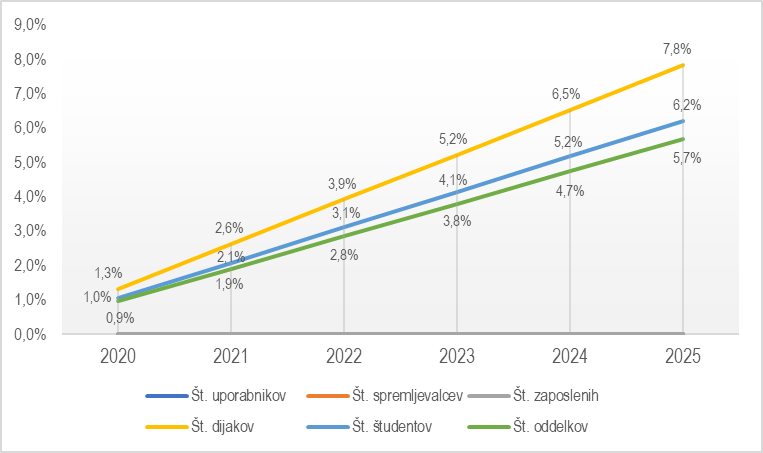 Vir: Analiza stanja javne infrastrukture na področju srednjega šolstva z usmeritvami za nadaljnje ukrepanje, JHP projektne rešitve d.o.o., november 2021.Prav tako je bilo ugotovljeno:da je potreba po novogradnjah v skupni površini 167.697 m2;da je potreba po obnovah v skupni površini 366.202 m2.Nadaljnje ugotovitve: 458 objektov javnih zavodov obsega skupno neto notranjo tlorisno površino 1.062.220 m2;povprečna starost vseh objektov javnih zavodov je 58 let;44,8 odstotka vseh objektov še ni bilo obsežneje obnovljenih oziroma rekonstruiranih;31,7 odstotka vseh objektov je bilo zgrajenih pred letom 1961, zato zanje niso izpolnjeni normativi glede mehanske odpornosti in stabilnosti, kot jih zahteva veljavna zakonodaja;81,4 odstotka vseh analiziranih objektov ima težave zaradi neizpolnjevanja pogojev za funkcionalno ovirane osebe;68,6 odstotka vseh analiziranih objektov ima težave z energetsko učinkovitostjo;40,0 odstotka vseh analiziranih objektov ni potresno varnih oziroma mehansko odpornih;analiza glede opreme, ki jo pri delu uporabljajo javni zavodi, kaže, da je ta večinoma zastarela ter nujno potrebna posodobitve za nemoteni potek izobraževalnega procesa in pedagoškega dela;skupna ocenjena vrednost gradenj, potrebnih po mnenju javnih zavodov, znaša 317.069.405 EUR z DDV, s katerimi bi zavodi pridobili 167.697 m2 površin;na področju obnov je ugotovljena potreba javnih zavodov v skupni ocenjeni vrednosti 312.135.916 EUR z DDV za 366.202 m2 površin;javni zavodi so ocenili nakup nove oziroma posodobitev obstoječe opreme v vrednosti 66.680.100 EUR z DDV;javni zavodi so ocenili potrebo po nakupu nove opreme, gradnji in obnovi obstoječe infrastrukture v skupni vrednosti 695.885.421 EUR z DDV.V času priprave Dodatka k načrtu razvoja gigabitne infrastrukture do leta 2030, ki ga je Vlada Republike Slovenije sprejela 9. marca 2023, je ministrstvo za digitalno preobrazbo pridobilo informacijo, da ima 40 odstotkov osnovnih in srednjih šol zagotovljeno gigabitno povezljivost (kar pomeni 470 subjektov od skupno 1175 glede na izhodiščno leto 2022). Za slednje je načrtovano postopno širjenje gigabitne povezljivosti, tako da bo na dan 31. december 2023 ta znašala 50 odstotkov, na dan 31. december 2024 73 odstotkov in na dan 31. december 2025 100 odstotkov.Ključne ugotovitve glede športne infrastrukture na področju srednjega šolstva:javni zavodi s podpodročja SŠ so ugotovili potrebo po zagotovitvi ustrezne športne infrastrukture oziroma vadbenih površin, in sicer potrebujejo prenovo 24.173 m2 površin, 21.642 m2 novogradenj na področju športnih površin in športno opremo v vrednosti 8.167.693 EUR;javni zavodi s podpodročja DD so ugotovili potrebo po zagotovitvi ustrezne športne infrastrukture oziroma vadbenih36 površin, in sicer potrebujejo prenovo 1.980 m2 površin in športno opremo v vrednosti 1.219.500 EUR, potreb po novih športnih površinah pa niso izkazali;javni zavodi s podpodročja CŠOD so ugotovili potrebo po zagotovitvi ustrezne športne infrastrukture oziroma vadbenih36 površin, in sicer potrebujejo prenovo 210 m2 površin, 800 m2 novogradenj na področju športnih površin in športno opremo v vrednosti 616.500 EUR;javni zavodi s podpodročja PP sicer potrebujejo športno infrastrukturo oziroma vadbene površine, vendar v zbiranje podatkov za izdelavo analize stanja34 podatki o potrebah po športni infrastrukturi oziroma vadbenih površinah ali opremi niso bili zajeti za pridobivanje in nadaljnjo analizo.Razkorak med ugotovljenimi  potrebami javnih zavodov, realnim stanjem infrastrukture in med sredstvi, ki so na voljo iz proračuna MVZI in MVI, je velik, kot izhaja iz spodnje grafike.Preglednica 2: Prikaz razkoraka med načrtovanimi proračunskimi sredstvi in ugotovljenimi potrebami zavodov s področja srednjega šolstvaVir: Analiza stanja javne infrastrukture na področju srednjega šolstva z usmeritvami za nadaljnje ukrepanje, JHP projektne rešitve d.o.o., november 2021, in opravljene posodobitve analize, december 2022. Podlaga za podatke o ugotovljenih potrebah sta analiza stanja javne infrastrukture na področju srednjega šolstva34 in posodobljena analiza (opravljena je bila razdelitev športnih površin v sklopu vseh površin s področja srednjega šolstva). Predvideni proračun je določen na podlagi proračunov in načrtovanih proračunov po posameznem podpodročju za leta 2022, 2023 in 2024, predvideni proračun za obdobje 2025–2030 je zasnovan kot povprečje napovedanih proračunov za leti 2023 in 2024 ter pomnožen s številom let v obravnavanem obdobju (pet let). Slika 4: Prikaz primanjkljaja finančnih sredstev do vključno leta 2030 za zadovoljitev vseh ugotovljenih potreb za področje srednjega šolstvaVir: Analiza stanja javne infrastrukture na področju srednjega šolstva z usmeritvami za nadaljnje ukrepanje, JHP projektne rešitve d.o.o., november 2021, ter opravljene posodobitve in nadgradnje analize, december 2022. Ključne ugotovitve navedene analize iz novembra leta 2021 glede potrebnih prihodnjih vlaganj v izobraževalno infrastrukturo na področju srednjega šolstva so:bistveno povečati sredstva za investicije v proračunu MVI;vzpostaviti mehanizme in podlage za vključitev možnosti sofinanciranja novogradenj srednješolske infrastrukture v OP 2021–2027.4.2.2 Povzetek ključnih ugotovitev iz analize stanja javne infrastrukture na področju visokega šolstva in znanostiKljučne ugotovitve analize javne infrastrukture na področju VISOKEGA ŠOLSTVA IN ZNANOSTI so:število zaposlenih se bo z 11.944 v letu 2020 v vseh obravnavanih javnih zavodih s področja visokega šolstva in znanosti v petih letih povečalo na 12.770 oziroma za 6,9 odstotka;število študentov se bo s 55.865 v letu 2020 v petih let povečalo na 59.580 oziroma za 6,6 odstotka.Slika 5: Prikaz ključnih ugotovitev na področju visokega šolstva in znanosti glede uporabnikov in zaposlenih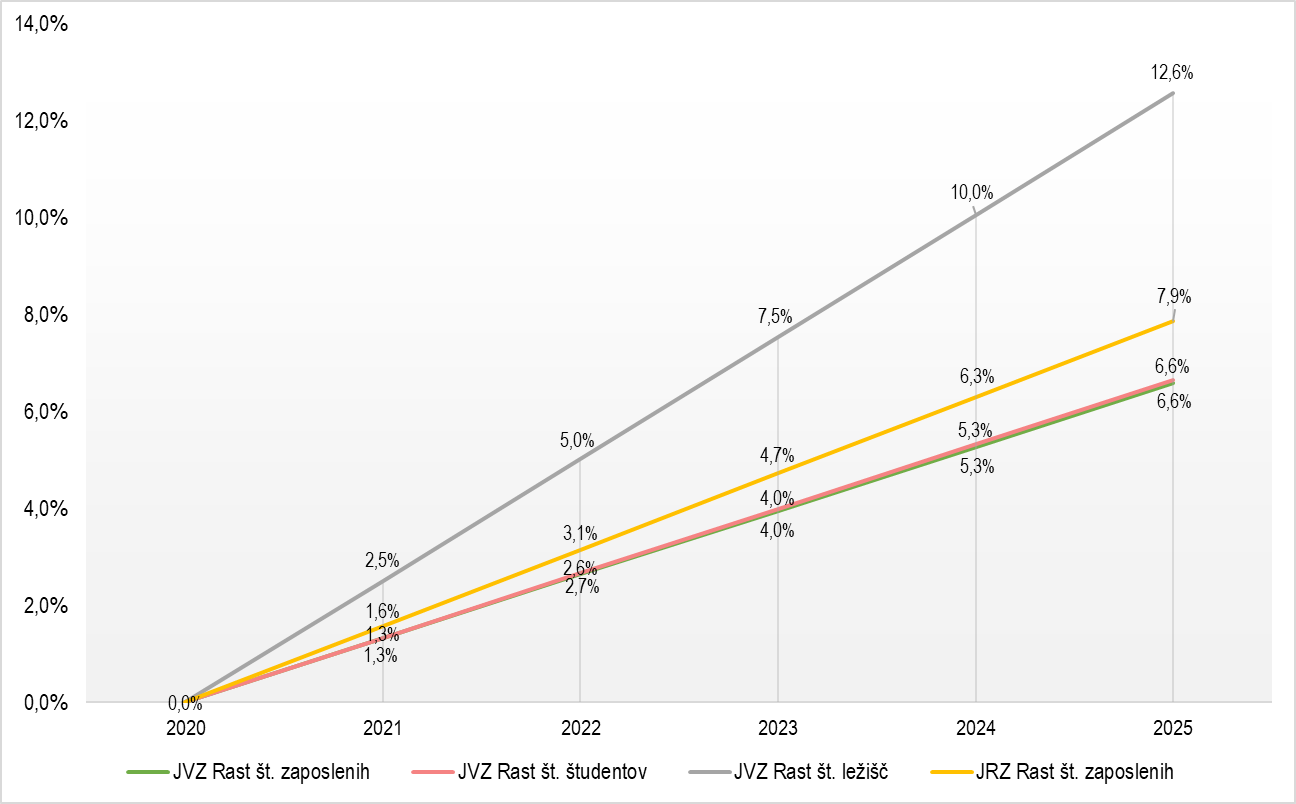 Vir: Analiza stanja javne infrastrukture na področju visokega šolstva in znanosti z usmeritvami za nadaljnje ukrepanje, JHP projektne rešitve d.o.o., februar 2021. Prav tako je ugotovljeno, da zavodi potrebujejo: novogradnje v skupni površini 289.332 m2;obnovo v skupni površini 267.676 m2.Nadalje je ugotovljeno:vsi obravnavani javni zavodi imajo v uporabi 330 objektov v skupni neto tlorisni površini 840.521 m2;povprečna starost vseh objektov javnih zavodov je 57 let;51,7 odstotka vseh objektov še ni bilo obsežneje obnovljenih oziroma rekonstruiranih;71,1 odstotka vseh objektov je bilo zgrajenih pred letom 1961, kar je zaskrbljujoče z vidika ustrezne gradnje glede mehanske odpornosti in stabilnosti, saj v tem času še ni veljal zakon, ki uvaja strožja merila za gradnjo objektov;74,2 odstotka vseh analiziranih objektov ima težave z energetsko učinkovitostjo;63,1 odstotka vseh analiziranih objektov ima težave z izpolnjevanjem pogojev za funkcionalne ovirane osebe;38,5 odstotka vseh analiziranih objektov ni potresno varnih oziroma mehansko odpornih, kar je veliki izziv ne le z vidika upoštevanja zakonskih določil glede gradnje tovrstnih objektov, temveč je tudi nevarno za vse uporabnike teh objektov, če pride do naravne katastrofe (na primer potresa);skupna ocenjena vrednost gradenj, potrebnih po mnenju javnih zavodov, znaša 604.095.318 EUR z DDV, s katerimi bi zavodi pridobili 289.332 m2 površin;ugotovljena potreba po obnovi objektov javnih zavodov znaša 265.466.869 EUR z DDV za 267.676 m2 površin;javni zavodi so ocenili nakup nove oziroma posodobitve obstoječe opreme v skupni vrednosti 485.588.255 EUR z DDV;javni zavodi so ocenili potrebo po nakupu nove opreme, gradnji in obnovi obstoječe infrastrukture v skupni vrednosti 1.355.150.442 EUR z DDV.V času priprave Dodatka k načrtu razvoja gigabitne infrastrukture do leta 2030, ki ga je Vlada Republike Slovenije sprejela 9. marca 2023, je ministrstvo za digitalno preobrazbo pridobilo informacijo, da imajo univerze in raziskovalna središča (skupno 134, izhodiščno leto 2022) že v celoti 100-odstotno zagotovljeno gigabitno povezljivost. ARNES je na področju izobraževanja med pandemijo zaznal za 100 odstotkov večjo uporabo storitev na daljavo, kar potrjujejo ugotovitve NOO.	Razkorak med potrebami javnih zavodov in sredstvi, ki so na voljo iz proračuna MVZI, je velik, kot izhaja iz spodnje grafike.Preglednica 3: Prikaz razkoraka med načrtovanimi proračunskimi sredstvi in ugotovljenimi potrebami zavodov s področja visokega šolstva in znanostiVir: Analiza stanja javne infrastrukture na področju visokega šolstva in znanosti z usmeritvami za nadaljnje ukrepanje, JHP projektne rešitve d.o.o., februar 2021. Podlaga za podatke o ugotovljenih potrebah je analiza stanja javne infrastrukture na področju visokega šolstva in znanosti33. Predvideni proračun je določen na podlagi proračunov in načrtovanih proračunov po posameznem podpodročju za leta 2022, 2023 in 2024. Slika 6: Prikaz primanjkljaja finančnih sredstev do vključno leta 2030 za zadovoljitev vseh ugotovljenih potreb za področje visokega šolstva in znanostiVir: Analiza stanja javne infrastrukture na področju visokega šolstva in znanosti z usmeritvami za nadaljnje ukrepanje, JHP projektne rešitve d.o.o., februar 2021. Investicije v visokošolsko in raziskovalno infrastrukturo so bistvenega pomena za nadaljnji razvoj, saj prav investicijska vlaganja v sodobno infrastrukturo omogočajo raziskovalcem in gospodarstvu razmere za izvajanje globalno konkurenčnih raziskovalnih in inovacijskih aktivnosti ter strokovno vključevanje v mednarodne aktivnosti in verige vrednosti. Ključne usmeritve za prihodnja vlaganja v izobraževalno infrastrukturo na področju visokega šolstva in znanosti so:povečati sredstva za investicije v proračunu MVZI ob upoštevanju v strategiji razdelanega predloga optimalnega scenarija;dopuščanje možnosti zadolževanja javnih zavodov za investicijske projekte v okviru razpoložljivih finančnih institucij in mehanizmov, pri čemer je treba javne zavode državnega proračuna pri zadolževanju do treh let usmerjati k zadolževanju pri upravljavcu sredstev sistema EZR (enotnega zakladniškega računa) države;investicije pripravljati tako, da je možnost financiranja iz različnih virov, na primer ne le kot infrastrukture JVZ in JRZ, temveč kot demo objekte v okviru različnih programov;spodbude podjetjem za sodelovanje v investicijskih projektih novogradenj po modelu javno-zasebnega partnerstva.Odlične in vključujoče univerze so namreč pogoj in temelj za odprto, demokratično, pravično in trajnostno družbo ter trajnostno rast, podjetništvo in zaposlovanje, pri čemer je eden od bistvenih pogojev za odličnost ustrezna infrastruktura.Opredelitev posledic nadaljevanja obstoječega stanja glede na rezultate analize izobraževalne in raziskovalne infrastruktureV analizah stanja javne infrastrukture na področjih visokega šolstva in znanosti ter srednjega šolstva z usmeritvami za nadaljnje ukrepanje so prikazani obseg investiranja za prejšnje obdobje, stanje infrastrukture, potrebe po investiranju ter razkorak med razpoložljivimi javnimi viri in potrebami po investiranju.Ob nespremenjeni praksi bi ostal znatni delež objektov javne izobraževalne in raziskovalne infrastrukture potresno nevaren. Sorazmerno obvladljive so bile posledice potresov v Posočju, pri čemer bi bistveno večje posledice povzročil morebitni potres na območju osrednje Slovenije, ki ga je realno pričakovati glede na karte potresne nevarnosti ARSO.Zaradi spremenjenih podnebnih razmer v prihodnosti, predvsem višjih temperatur zraka v toplem obdobju leta in višjih vrednosti relativne vlažnosti zraka, je mogoče pričakovati, da obstoječi objekti in njihovi tehnični sistemi ne bodo mogli zagotavljati higrotermalnega ugodja za uporabnike. Do izrazitega razkoraka lahko pride zlasti v urbanih mestnih strukturah, kjer že v sedanjih podnebnih razmerah poleti nastajajo toplotni otoki z nekaj stopinj višjimi povprečnimi temperaturami zraka. Objekti so tudi čedalje bolj izpostavljeni intenzivnim vremenskim obremenitvam, kar vodi do nastanka nepredvidenih poškodb in hitrejše degradacije posameznih materialov ter njihovega staranja. Z vidika energetske učinkovitosti je podobno tudi z mehanskim prezračevanjem: redki so namreč objekti z vgrajenim sistemom za mehansko prezračevanje, zelo redki pa so taki z vzdrževanim sistemom, ki deluje energetsko učinkovito in se uporablja skupaj z učinkovito rekuperacijo energije odpadnega zraka. Navedeno so razlogi, da je večina obstoječih objektov energetsko potratnih in/ali se napaja iz fosilnih virov energije, kar povzroča dodatno onesnaževanje okolja.Nekakovostne in delne prenove z izvedbo stavbnega ovoja (premalo toplotne izolacije ali slaba izvedba, zamakanje, toplotni mostovi, netesnosti in podobno), zamenjave starih, nedelujočih in slabo vzdrževanih tehničnih sistemov (stari kotli, nevzdrževani razvodi, filtri in podobno) povzročajo različne vrste neugodja za uporabnike: od higrotermalnega (temperaturne asimetrije, pregrevanje, vlek, visoka relativna zračna vlaga in podobno) do svetlobnega (nezadostna osvetlitev, bleščanje) in zvočnega neugodja (hrup v prostorih, prenos hrupa po konstrukcijah in podobno).Nedoseganje posodabljanja obstoječega stavbnega fonda na področju lastnih OVE pomeni izničevanje potenciala za doseganje zastavljenih ciljev do leta 2030, in sicer, da se vsaj dve tretjini rabe energije v stavbah namenjata iz OVE in se do leta 2050 približamo neto ničelnim emisijam na področju stavb, saj bo velik delež obstoječega gradbenega fonda v uporabi še naslednjih 30 let. Pomembna posledica neposodabljanja na področju OVE je tudi odvisnost stavb javne izobraževalne in raziskovalne infrastrukture od obstoječih neoptimalnih energetskih konceptov.Pomanjkljivo in delno zagotavljanje trajnosti v novogradnjah in pri prenovah obstoječih objektov pomeni vzpostavitev delnih rešitev, ki ne bodo vodile do skupnih zastavljenih okoljskih ciljev Slovenije in EU. Druge države članice so pri tem uspešnejše, kar Slovenijo uvršča relativno nizko na lestvici trajnostnega družbenega razvoja. Trajnostni pristop zahteva razumevanje glede optimiziranja stavb z ekonomskega, okoljskega in družbenega vidika. Izpostavljanje le enega ali dveh vodi v neuravnoteženost, rezultati pa nimajo lastnosti in učinka trajnosti.Posledice ohranjanja obstoječega stanja se bodo kazale predvsem v dodatnih stroških zaradi najemnin potrebnih prostorov, višjih stroških obratovanja obstoječih prostorov in vzdrževanja in podobno. Poleg tega ohranjanje obstoječega stanja v velikem številu objektov pomeni, da ni zadoščeno zakonskim predpisom, s čimer se dodatno ogroža delovanje zavodov, saj ti niso dovolj mehansko in potresno varni za uporabnike. S starostjo objektov in ob odsotnosti rednega investicijskega vzdrževanja objektov se povečujeta obseg in stroški potrebnih prenov posameznih elementov, kot so streha, stavbno pohištvo, IKT-oprema, pohištvena oprema in podobno, saj se izvajajo le najnujnejše prenove manjšega obsega.Razlog za navedene ugotovitve in obstoječe stanje je stalno pomanjkanje sredstev za investicijsko vzdrževanje za srednje šolstvo ter visoko šolstvo in znanost. Ustanoviteljica javnih zavodov bi morala ta sredstva v skladu z veljavno zakonodajo zagotavljati, vendar pa obseg razpoložljivih sredstev tega ne omogoča. Z ohranjanjem obstoječega stanja ostanejo izzivi in potrebe zavodov na področju izobraževanja in raziskovanja nerešeni in neizpolnjene. Ključne negativne posledice je mogoče opredeliti kot:nadaljnje neustrezno energetsko stanje stavbnega fonda izobraževalne in raziskovalne infrastrukture, s čimer se višajo stroški energije, kar povzroča dodatne finančne zahteve za ustanovitelje zavodov za redno obratovanje in negativno vpliva na poslovne rezultate zavodov in likvidnost;ohranjanje pomanjkanja potrebnih prostorov za izvajanje izobraževalne in raziskovalne dejavnosti;ohranjanje neustreznih prostorskih pogojev za zagotavljanje primernega delovnega okolja;stavbni fond izobraževalne in raziskovalne infrastrukture bo še naprej pospešeno degradiral zaradi podnebnih sprememb in vremenskih vplivov;pogoji za nadaljnji razvoj bodo čedalje slabši, kar lahko povzroči stagnacijo v razvoju obeh področij;pomanjkanje pogojev za vzpostavitev novih in razvoj obstoječih povezav z domačim in tujim gospodarstvom;stagnacija na področjih izobraževanja in raziskovanja, zato ne bo mogoče dosegati želenih izobraževalnih dosežkov in širiti področij raziskovanja ter odpirati novih priložnosti tehnološkim prebojem na podlagi raziskovalne dejavnosti;slabšanje primerljivosti Slovenije na področjih izobraževanja in inovativnosti, kar pomeni nekonkurenčnost s primerljivimi izobraževalnimi in raziskovalnimi ustanovami in Evropi in svetu ter poslabšanje kakovostne vključitve Slovenije na svetovni trg;neupoštevanje vseh predhodno navedenih evropskih in domačih strategij, strateških ciljev in smernic.MEDNARODNA PRIMERJALNA ANALIZAZa podporo pri načrtovanju optimalne prenove javne izobraževalne in raziskovalne infrastrukture, vključno z usmerjanjem razpoložljivih sredstev, so potrebni kakovostni podatki o stavbnem fondu, značilnostih izobraževalne in raziskovalne infrastrukture, primerljivi s stanjem v državah članicah EU. Razpoložljivost primerljivih podatkov je prvi pogoj za mednarodno primerljivo spremljanje stanja infrastrukture z vidika učinkovitosti porabe javnih sredstev, razvoja področja ter kakovosti in trajnosti stavbnega fonda. Na podlagi izvedene analize stanja vlaganj v izobraževalno in raziskovalno infrastrukturo na ravni držav članic EU je ugotovljeno, da za obravnavano področje obstajajo zastareli podatki, vrzeli v periodiki objavljanj in napake, ki jih je treba odpraviti na ravni EU. Na primer, stanje stavbnega fonda izobraževalne in raziskovalne infrastrukture se na mednarodni ravni spremlja v okviru statistik nestanovanjskega stavbnega fonda. Podatki so skopi, saj se le redke vsebine spremljajo ločeno za sektor izobraževanja, prav tako pa se stanje na področju raziskovalne infrastrukture ne spremlja ločeno. Poleg tega sta javni in zasebni del izobraževalne in raziskovalne infrastrukture v večini statistik združena. Dodatni izziv so podatki slabe kakovosti, ki od uporabnika zahtevajo veliko previdnosti pri njihovi razlagi. Nekatere države spremljajo le določene vsebine, kar oteži enotni prikaz primerjav za izbrano skupino držav. Enako velja za kazalnike na drugih področjih. Na podlagi navedenih omejitev so v nadaljevanju uporabljeni podatki, ki se kvalificirajo kot kakovostni podatki, pomembni za izobraževalno in raziskovalno infrastrukturo. Kljub opisanim omejitvam mednarodna primerjava vendarle prinaša širši prikaz stanja ter omogoča strnjeni pregled v analizo stanja izobraževalne in raziskovalne infrastrukture na ravni EU.Opredelitev izhodišč za mednarodno primerjavo Mednarodna primerjalna analiza je zastavljena kot primerjava stanja med državami glede izobraževalne in raziskovalne infrastrukture na petih področjih: (i) mehanska odpornost, stabilnost in varnost stavb, (ii) učinkovita raba energije, (iii) uporabniška izkušnja z vidika prostorske zasnove, (iv) digitalni prehod in (v) učinkovita poraba javnih sredstev.Podatkovni viri za spremljanje izobraževalne infrastrukture v EU so zelo raznoliki in omejeni. Statistike na področju stavb po posameznih evropskih državah povzema platforma EK,  Urad EU za stavbni fond (BSO). Ker je bil BSO ustanovljen kot del svežnja Čista energija za vse Evropejce, je njen temeljni cilj boljše razumevanje energetske učinkovitosti stavbnega sektorja. Večina podatkov, pomembnih za izobraževalno infrastrukturo, je pridobljena iz podatkovne zbirke Odyssee, Evropski projekt za energetsko učinkovitost | Enerdata. Tehnične podatke dopolnjujejo monetarni in anketni podatki zbirke OECD. Projekt Odyssee – Mure zagotavlja dodatne informacije o politikah energetske učinkovitosti in ukrepih, ki so bili izvedeni v državah članicah EU, žal pa Slovenije ni med primerjanimi državami. K temu lahko dodamo še študije na področju izobraževanja, narejene za potrebe EK.Analiza javne izobraževalne infrastrukture na ravni držav EU Mehanska odpornost in stabilnost ter varnost stavbKonstrukcijska varnost izobraževalne infrastrukture je prvi pogoj za ozelenitev obstoječih stavb in temelj kakovostnega izobraževalnega sistema, ki mora vsem udeležencem zagotoviti varno okolje. Podatkov, ki bi omogočali primerjavo med evropskimi državami, je malo, prav tako pa so tveganja v posameznih državah različna. Glede standardov gradnje primerjavo med državami omogočajo evrokodi (kazalnik 10), katerih namen sta poenotenje notranjega trga EU za gradbene proizvode in inženirske storitve ter povečanje varnosti objektov. V Sloveniji je uporaba evrokodov obvezna. Prav tako se Slovenija uvršča med države z najvišjim deležem sprejetih nacionalno določenih parametrov, ki upoštevajo priporočeno vrednost evrokodov, saj je do konca leta 2018 sprejela kar 91 odstotkov parametrov s priporočeno vrednostjo. Zaostaja le za Litvo, ki je sprejela 94 odstotkov nacionalno določenih parametrov s priporočeno vrednostjo. Najmanjši delež sprejetih priporočenih vrednosti imata Velika Britanija s 47 odstotki in Francija s 53 odstotki.Čeprav je Slovenija med državami, ki najbolj upoštevajo evropske standarde gradnje, pa je treba opozoriti, da varnostnega tveganja ne pomenijo novogradnje, temveč starejše stavbe, predvsem  grajene pred letom 1970. V okviru projekta Nadgradnja sistema za določanje potresne ogroženosti in odzivnosti za potrebe zaščite in reševanja v Sloveniji – POTROG, ki je trajal med letoma 2011 in 2020, so ugotovili 39 potresno ogroženih šol. Nekatere so sicer že statično sanirali. Prav tako je OECD v študiji iz leta 2017 o potresni varnosti v šolah Slovenijo uvrstil med države s srednjim potresnim tveganjem (OECD, 2017). Med analiziranimi evropskimi državami je bila le Grčija uvrščena med države z visokim potresnim tveganjem, medtem ko so bile Belgija, Francija, Slovaška in Španija uvrščene med države z nizkim potresnim tveganjem.K potresni ogroženosti prispeva potresna ranljivost stavb. Starejši in arhitekturno dovršeni objekti javne izobraževalne in raziskovalne infrastrukture kažejo visoko stopnjo potresne ranljivosti. Iz spodaj priloženih potresnih kart je razvidna potresna nevarnost Evrope (slika 9) in Slovenije (slika 10).Slika 7: Prikaz potresne nevarnosti Evrope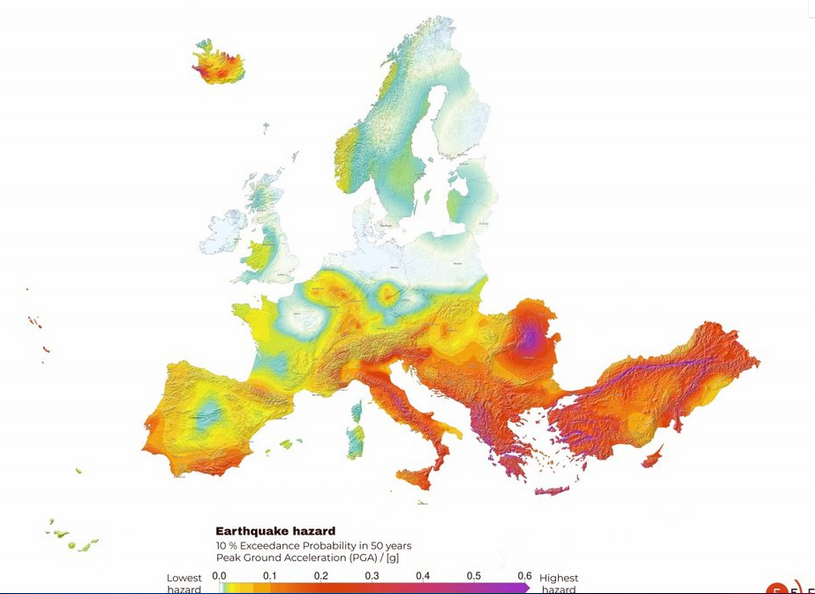 Vir: http://www.efehr.org/earthquake-hazard/What-is-earthquake-hazard/.Slika 8: Prikaz potresne nevarnosti Slovenije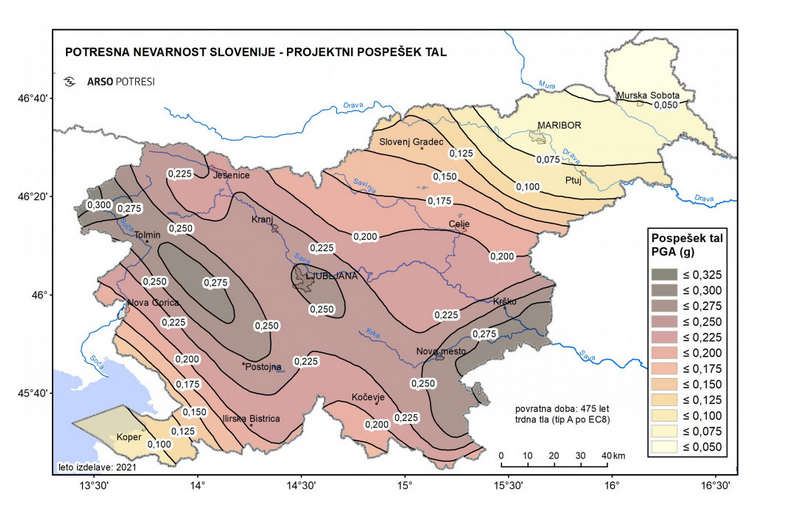 Vir: https://potresi.arso.gov.si/doc/dokumenti/potresna_nevarnost/. Učinkovita raba energijeV povezavi z učinkovito rabo energije na mednarodni ravni je v nadaljevanju izvedena analiza vlaganj v energetske prenove stavb, namenjenih izobraževanju. Na podlagi obsega energetskih prenov je mogoče sklepati o učinkovitosti rabe energije in posredno o ozelenitvi javne izobraževalne in raziskovalne infrastrukture. Podatki, na katerih temelji analiza, se spremljajo enotno za vse evropske države, in sicer na ravni nestanovanjskih stavb. Za potrebe te strategije so bile vrednosti preračunane za sektor izobraževanja in raziskovanja, kot se spremlja po standardni klasifikaciji dejavnosti (področje P, ki vključuje vrtce, šole, univerze in drugo), iz stopenj energetskih prenov v nestanovanjskih stavbah in deleža površine sektorja izobraževanja v celotni površini nestanovanjskih stavb v letu 2013.Ocenjena povprečna letna stopnja energetskih prenov stavb za izobraževanje v EU-28, vključujoč vse vrste intenzitet prenov, je v obdobju 2012–2016 1,9 odstotka. Ob tem velja izpostaviti, da med državami in posameznimi intenzitetami in vrstami prenov obstajajo velike razlike. Slovenija se je v obravnavanem obdobju, za katero imamo na voljo mednarodno primerljive podatke, uvrščala med države z rahlo podpovprečno stopnjo energetskih prenov (slika 4). Za Slovenijo je na voljo novejši podatek, da je bilo od leta 2017 do leta 2020 delno energetsko prenovljenih 5 odstotkov stavb javne izobraževalne in raziskovalne infrastrukture, celovito prenovljenih pa 2,8 odstotka (RS, 2021a). Slika 9 : Energetske prenove v stavbah za izobraževanje (povprečje 2012–2016)Vir: Evropska komisija, 2020a; BSO, Podatkovna zbirka, 2016.Ker Slovenija spada med alpske države s hladnimi zimami, je pri primerjavi z drugimi državami treba upoštevati tudi ta vidik, ki sicer v osnovni statistiki in zgornjem prikazu ni upoštevan. Uporabniška izkušnja z vidika prostorske zasnove in univerzalne dostopnostiZa del vsebine, ki se nanaša na področje uporabniške izkušnje z vidika prostorske zasnove, se za namen mednarodne analize javne izobraževalne in raziskovalne infrastrukture upoštevajo podatki o stavbah, namenjenih izobraževanju in raziskovanju. Stavbni fond izobraževalne in raziskovalne infrastrukture je opredeljen širše od vsebinske obravnave te strategije, saj ta vključuje tudi vrtce in osnovne šole (Arcipowska et al., 2016), kar je v skladu s standardno klasifikacijo dejavnosti, področje P. Iz analiziranih podatkov izhaja, da je največje število stavb, namenjenih izobraževanju, na Danskem, saj imajo na 1.000 prebivalcev kar 4,24 stavbe, najmanj pa v Estoniji, tj. 0,17 stavbe na tisoč prebivalcev. Podobno stanje je tudi na Cipru, v Grčiji in na Malti. Med državami z največjim številom stavb, namenjenih izobraževanju, so poleg Danske še Avstrija, Madžarska in Hrvaška. Slovenija je z 1,34 stavbe na tisoč prebivalcev pod povprečjem držav EU (1,9 stavbe na tisoč prebivalcev). Slika 10 : Stavbe, namenjene izobraževanju (število stavb na tisoč prebivalcev, leto 2016)Vir: EU BSO Podatkovna zbirka, 2016; OECD, 2021a.Dostopnost do fizičnega okolja, vključno s stavbami javne izobraževalne in raziskovalne infrastrukture je zahteva iz 9. člena Konvencije ZN o pravicah invalidov (UN, 2006), ki jo je leta 2008 ratificirala tudi Slovenija (UL RS, 2008), kjer je poudarjeno, da so za zagotavljanje dostopnosti do fizičnega okolja pomembni »razvijanje, objavljanje in spremljanje izvajanja minimalnih standardov in smernic za dostopnost do objektov in storitev, ki so odprti ali na voljo javnosti«. Poleg tega je zagotavljanje dostopnosti do fizičnega okolja zaveza, sprejeta v evropski strategiji Unija enakosti: strategija o pravicah invalidov za obdobje 2021–2030 (Evropska komisija, 2021b).Spodaj je prikazano, koliko so v državah članicah EU vzpostavljeni obvezni standardi dostopnosti za nove ali bistveno spremenjene javne stavbe. Mednje lahko uvrščamo tudi javno izobraževalno in raziskovalno infrastrukturo. Analiza temelji na podatkih, zbranih kot del študije, ki jo je financirala EK. Študija je zbrala informacije z vprašalniki, poslanimi nacionalnim strokovnjakom, o obstoječi zakonodaji, standardih in/ali strokovnih smernicah o zahtevah dostopnosti do fizičnega okolja (FRA, 2014).Slika 11 : Standardi dostopnosti za javne zgradbe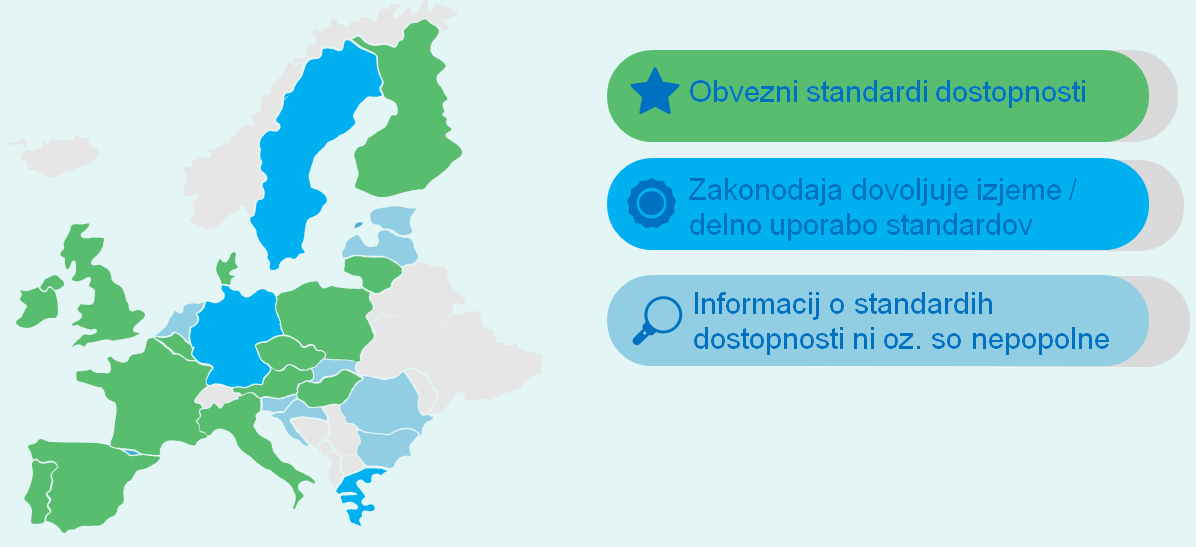 Vir: FRA, Dostopne javne stavbe, 2014.Štirinajst držav članic EU (Avstrija, Belgija, Češka, Danska, Finska, Francija, Madžarska, Irska, Italija, Litva, Luksemburg, Poljska, Portugalska, Španija) in Združeno kraljestvo imajo obvezne standarde dostopnosti za nove ali spremenjene javne stavbe. V večini držav v tej skupini so zahteve glede dostopnosti predvidene v gradbenih predpisih, kar pomeni, da morajo biti za pridobitev dovoljenja za gradnjo ali spreminjanje obstoječih stavb izpolnjeni standardi dostopnosti (FRA, 2014). V drugi skupini držav članic, torej na Cipru, v Nemčiji, Grčiji in na Švedskem, je zakonodaja dovoljevala izjeme ali zahtevala le delno uporabo standardov dostopnosti pri spreminjanju obstoječih stavb. V Poročilu o standardih dostopnosti, ki veljajo za nove in obstoječe stavbe v Sloveniji, ni bilo nobenih informacij. Prav tako ni bilo poročevalcev ali nacionalnih strokovnjakov, ki bi sporočili informacije za Bolgarijo, Estonijo, Hrvaško in Latvijo. Informacije za Nizozemsko, Malto, Romunijo in Slovaško pa ne zadoščajo za sklep, ali standardi dostopnosti veljajo tako za nove kot tudi obstoječe stavbe (FRA, 2014). Digitalni prehodMednarodno primerjavo digitalne pripravljenosti izobraževanja vsebuje raziskava IKT v izobraževanju, ki so jo za EK izdelali Deloitte, Ipsos in MORI (2019). Spodaj je grafični prikaz po državah članicah glede števila dijakov na računalnik, vključno z namiznimi računalniki, prenosniki in tablicami. Iz prikaza je razvidno, da so med državami velike razlike. Na evropski ravni imamo v povprečju 8 dijakov na računalnik, v Sloveniji pa 10 dijakov na računalnik. Španija, Švedska, Slovaška in Finska so države z največjo gostoto računalnikov (3 dijaki na računalnik), pri čemer velja izpostaviti časovno umeščenost razpoložljivih podatkov v leto 2017/2018. Iz NOO izhaja, da je v Sloveniji najmanjši delež učencev (32 odstotkov), ki vsaj enkrat tedensko uporabljajo računalnik pri pouku (v EU je ta delež 52 odstotkov).Slika 12: Število dijakov na računalnik (namizni računalnik, prenosnik, tablica), 2017/2018Vir: Deloitte, Ipsos, MORI. (2019).Med pandemijo in zaprtjem izobraževalnih institucij je bilo spletno poučevanje rešitev za dijake in profesorje, ki so se morali prilagoditi novim razmeram. Pri tem je imela pomembno vlogo razpoložljivost virtualnega učnega okolja (VUO). VUO je spletna platforma za digitalne vidike učnih programov v okviru izobraževalnih institucij, ki med drugim zagotavlja tudi oblikovanje skupin, interakcije med člani skupin, predstavitev gradiv in podobno (Redecker, 2018). Podobne omrežne storitve organizacijam s področja izobraževanja in raziskovanja v Sloveniji zagotavlja ARNES. Pred pandemijo covida-19 (2017/2018) je bilo v Evropi povprečno 65 odstotkov učencev na ravni ISCED 3 (srednješolsko izobraževanje), ki je imelo na voljo VUO v šoli. V Sloveniji je bil ta delež nekoliko manjši, in sicer 62 odstotkov. Islandija, Finska in Švedska pa so države s 100-odstotno razpoložljivostjo VUO. Slika 13: Delež dijakov v srednjih šolah, ki ima na voljo virtualno učno okolje, 2017/2018Vir: Deloitte, Ipsos, MORI (2019).Učinkovita poraba javnih sredstevO investicijah v ozelenitev in vzdrževanje stavbnega fonda javne izobraževalne in raziskovalne infrastrukture je mogoče sklepati na podlagi kapitalske potrošnje na področju izobraževanja. Kapitalski izdatki namreč zajemajo naložbe v sredstva, ki jih uporabljamo več kot eno leto, med katere spadajo tudi gradnja in obnova stavb ter nakup nove in nadomestne opreme (kapitalski izdatki ne vključujejo operativnih izdatkov in izdatkov za plače). Čeprav imajo podatki o kapitalskih izdatkih določene pomanjkljivosti, omogočajo primerjavo. Slika 2 kaže, da je delež kapitalskih izdatkov v celotnih izdatkih za izobraževanje na sekundarni ravni najvišji v Latviji, kjer znaša 18 odstotkov, medtem ko je najnižji v Italiji, kjer dosega le en odstotek vseh izdatkov. Na terciarni ravni je delež kapitalskih izdatkov največji na Madžarskem, kjer dosega 19 odstotkov, najmanjši pa je na Češkem, kjer ne dosega niti odstotka. Tako na sekundarni kot tudi na terciarni ravni je delež kapitalskih izdatkov v Sloveniji le malenkost pod povprečjem izbranih držav OECD. Slika 14 : Delež kapitalskih izdatkov v skupnih izdatkih za izobraževalne institucije na sekundarni in terciarni stopnji, 2018Vir: OECD, 2021a.Celotni kapitalski izdatki za izobraževanje na sekundarni in terciarni ravni izbranih držav OECD so bili v letu 2018 pričakovano najvišji v največjih evropskih gospodarstvih, predvsem v Nemčiji in Franciji. Seveda je višina kapitalskih izdatkov močno povezana z velikostjo in razvitostjo posamezne države, zato so za primerjavo pomembni kapitalski izdatki za izobraževanje kot odstotek BDP. Največji delež BDP so za kapitalske izdatke za izobraževalne ustanove namenili v Estoniji (0,43 odstotka), v Grčiji (0,42 odstotka) in na Nizozemskem (0,38 odstotka). Na drugi strani so najmanjši delež BDP namenili v Italiji (0,11 odstotka), Belgiji (0,16 odstotka) in na Švedskem (0,16 odstotka). Slovenija je v letu 2018 za kapitalske izdatke za izobraževalne ustanove na sekundarni in terciarni stopnji namenila 0,21 odstotka BDP, s čimer zaostaja za povprečjem opazovanih držav OECD, ki je 0,26 odstotka BDP. Prav tako Slovenija zaostaja za svojim rezultatom iz obdobja 2012–2015.Preglednica 4: Kapitalski izdatki za izobraževalne ustanove na sekundarni in terciarni stopnji kot odstotek BDP, 2012–2018Vir: OECD, 2021a.Absolutni kapitalski izdatki za izobraževalne ustanove na sekundarni in terciarni stopnji so se v obdobju 2012–2018 najbolj povečali na Madžarskem, kjer so leta 2012 znašali 400 milijonov dolarjev, v letu 2018 pa kar 1101 milijon dolarjev. Za Madžarsko sta Belgija, kjer so se izdatki povečali za 100 odstotkov, in Avstrija, ki je kapitalske izdatke povečala za 83 odstotkov. Nekaterim državam so se v tem obdobju kapitalski izdatki za izobraževanje znižali. Prednjačita predvsem Litva, ki je izdatke znižala za 62 odstotkov, ter Portugalska, ki jih je znižala za 37 odstotkov. Slovenija je imela v letu 2018 za 2 odstotka nižje kapitalske izdatke za izobraževalne institucije na sekundarni in terciarni stopnji kot v letu 2012 s čimer ne dosega povprečja vseh preučevanih držav, ki so kapitalsko potrošnjo v izobraževanju povečale za več kot 24 odstotkov. Podrobnejši pregled kapitalskih izdatkov v Sloveniji kaže, da so se ti v letih 2013 in 2014 močno povečali ter nato v letih 2015, 2016, 2017 in 2018 še močneje zmanjšali.Slika 15: Indeks spremembe kapitalskih izdatkov za izobraževalne ustanove na sekundarni in terciarni stopnji v obdobju 2012–2018Vir: OECD, 2021a.Višina kapitalskih izdatkov za izobraževanje na posameznega študenta oziroma učenca omogoča primerjavo med posamezniki državami z različno velikimi izobraževalnimi sektorji. V spodnjih preglednicah je prikaz kapitalskih izdatkov v ameriških dolarjih na učenca oziroma študenta po posameznih državah, ravneh izobrazbe in vrsti ustanove, upoštevajoč pariteto kupne moči, ki meri razlike v cenah med posameznimi državami. Kapitalski izdatki za javne institucije so bistveno višji na terciarni ravni v primerjavi s primarno in sekundarno ravnjo. Povprečni kapitalski izdatki za izobraževanje na učenca oziroma dijaka v javni ustanovi na primarni in sekundarni ravni znašajo 777 dolarjev, na terciarni ravni pa 1.578 dolarjev. Slovenija je glede primarne in sekundarne ravni nadpovprečna, saj na učenca potroši 815 dolarjev. Na drugi strani pa se kaže precejšnja vrzel na terciarni ravni, saj znašajo kapitalski izdatki Slovenije le 1.223 dolarjev na študenta, v Luksemburgu in Estoniji pa skoraj trikrat več. Zanimiva je tudi primerjava med zasebnimi in javnimi ustanovami, saj so velike razlike med posameznimi državami. V povprečju so kapitalski izdatki za zasebne ustanove nižji od tistih za javne. V So tudi države, kakor sta Češka in Slovenija, kjer kapitalskih izdatkov za zasebne ustanove ni. Kljub temu pa je tudi precej držav, pri katerih so kapitalski izdatki na študenta za zasebne ustanove višji kot za javne, če upoštevamo vse ravni izobraževanja; take države so na primer Portugalska, Poljska in Latvija. Prikazani podatki kažejo na večje razlike med posameznimi državami v strukturi izobraževalnega sektorja.Preglednica 5: Kapitalski izdatki v ameriških dolarjih za izobraževalne ustanove na učenca oziroma študenta, upoštevajoč pariteto kupne moči po posameznih stopnjah izobrazbe in vrsti ustanove, 2018Vir: OECD, 2021a.Z vidika primerjave Slovenije z drugimi državami članicami EU sta v obravnavanem obdobju skrb vzbujajoča trend deleža izdatkov za izobraževalne ustanove v BDP in znižanje absolutne vrednosti kapitalskih izdatkov v obdobju 2012–2018. Poglobljena analiza izbranih držav: Avstrija, Hrvaška in FinskaV nadaljevanju je izvedena analiza javne izobraževalne in raziskovalne infrastrukture v izbranih referenčnih državah EU, in sicer Avstriji, Hrvaški in Finski. Avstrija in Hrvaška sta sosednji državi s primerljivim institucionalnim okoljem, Finska pa je primer zgledne države na področju izobraževalnega sistema. Teoretični okvir raziskovanja tematike v treh državah temelji na kritičnem pregledu literature s preučevanega področja. Pristop vključuje oceno in sintezo ustrezne literature, povezane s preiskovano temo, s čimer olajša sintezo dogajanja v posameznih državah. Kljub pomanjkljivosti te metode, tj. subjektivnosti pri izbiri literature, je bil pristop izbran iz dveh razlogov. Prvič, področje preučevanja je tako, da nove publikacije še niso ustrezno indeksirane v akademskih iskalnikih (na primer Web of Science) ali so objavljene kot siva literatura. Sistematični pregled literature teh objav ne bi mogel zajeti. Drugič, analiza je osredotočena na posamezne vidike ozelenitve javne izobraževalne in raziskovalne infrastrukture, ki jih je mogoče zaobjeti z uporabo različnih virov, od člankov do poročil o politikah, novic, vladnih političnih dokumentov in druge ustrezne literature.Ustrezna vsebina je večinoma zgoščena v nacionalnih dolgoročnih načrtih za prenovo stavb, pri čemer je popis stanja osredotočen pretežno na delitev stanovanjskega in nestanovanjskega stavbnega fonda.AvstrijaAvstrijska dolgoročna strategija prenove stavb določa cilj 80 odstotkov zmanjšanja emisij toplogrednih plinov do leta 2050 glede na izhodiščno leto 1990. Cilj podpira več zakonov (na primer Energieeffizienzgesetz – EEffG) in pobud (na primer KlimAktiv) ter ukrepov na ravni dežel. V dokument je poleg okoljskega vidika vključen tudi vidik kakovosti zraka, udobja, zdravja, varnosti, požarne zaščite in dodatnih storitev (dvigala, parkirišča), brez podatkov ostajata področji vrednostne opredelitve prihrankov in koristi. Čeprav struktura dolgoročne strategije za prenovo stavb upošteva zahteve iz 2.a člena Direktive 2010/31/EU, ni razpoložljive celovite strategije za prenovo z dolgoročnim ciljem za izobraževalno in raziskovalno infrastrukturo. Delež površin izobraževalne infrastrukture je približno 17 odstotkov v celotnem deležu nestanovanjskih stavb in je eden ključnih fondov nestanovanjskih stavb. Ocena energetske porabe v tem sektorju je nižja v primerjavi s povprečjem EU, delež uporabe energije iz obnovljivih virov pa je večji. Po poročanju avstrijske vlade imajo vse javne stavbe energetske izkaznice (Evropska komisija, 2016a), kar omogoča strateško načrtovanje in oblikovanje hierarhije vlaganj za doseganje ciljev ozelenitve javne izobraževalne in raziskovalne infrastrukture.Energetsko učinkovitost javnih stavb, vključno z izobraževalnimi ustanovami, v Avstriji spremlja in vodi skupina energetskih svetovalcev, pristojnih za analizo, optimizacijo in digitalizacijo javnih stavb ter izdajo energetskih izkaznic. V Avstriji je izkazan trend sklenjenih desetletnih pogodb s podjetji za izvajanje storitev energetskega pogodbeništva. Javne stavbe, ki so varovane v skladu s predpisi o varstvu kulturne dediščine, so iz tega izvzete. Načrt ukrepov za izobraževalne ustanove, ki predstavljajo večino javnih stavb, še ni razvit (Buildings Performance Institute Europe – Evropski Inštitut za energetsko učinkovitost stavb, 2020).Delež avstrijskega BDP, ki je namenjen izobraževalnim ustanovam, je manjši od povprečja držav OECD. V letu 2018 je za osnovnošolske in terciarne izobraževalne ustanove namenila 4,7 odstotka BDP, kar je za 0,2 odstotne točke manj od povprečja OECD. Avstrija je namenila manjši delež BDP od povprečja OECD na neterciarni ravni in večji delež na terciarni ravni. Delež kapitalskih izdatkov v celotnih izdatkih za izobraževalne ustanove je prav tako manjši od povprečja OECD na obeh ravneh, tj. primarni in terciarni ravni. Na primarni, sekundarni in višješolski neterciarni ravni kapitalski izdatki pomenijo 5 odstotkov celotne porabe za izobraževalne ustanove, kar je 3 odstotne točke pod povprečjem OECD (8 odstotkov). Na terciarni ravni predstavljaj kapitalski izdatki 10 odstotkov, nekoliko nižje od povprečja držav OECD, ki znaša 11 odstotkov (OECD, 2021c).Na Dunaju od leta 2021 gradijo sodobni kampus, ki bo imel optimalne pogoje za učenje in delo ter izvedbo interesnih dejavnosti. Za projekt izgradnje in delovanja kampusa za 25 let je financiranje zagotovljeno z modelom javno-zasebnega partnerstva. Mesto plača fiksno mesečno pavšalno nadomestilo, ki krije stroške gradnje ter tekoče operativne in finančne stroške v pogodbenem obdobju, šele po odprtju kampusa. Po prenehanju pogodbe se lastništvo celotne infrastrukture prenese na mesto ali občino v ustrezno vzdrževanem stanju. Na podlagi poročila, ki temelji na rezultatih PISA iz leta 2018, so avstrijske šole v primerjavi z drugimi državami OECD dobro opremljene. Raziskava TALIS 2018 kaže, da je uporaba sodobnih tehnologij v avstrijskih učilnicah v primerjavi z razpoložljivo opremo zelo majhna. Na podlagi številnih pobud in izkušenj z digitalizacijo ter glede na nedavne izzive učenja na daljavo, je avstrijska vlada predstavila načrt za digitalizacijo šolskega sistema, ki je kombinacija sodobne digitalne infrastrukture in v prihodnost usmerjene pedagogike. Avstrija bo v okviru »8-točkovni načrt za digitalno učenje med letoma 2021 in 2024 v digitalizacijo sektorja izobraževanja vložila 235 milijonov evrov (Digitale Schule – Digitalna šola, 2022; OECD, 2021b). HrvaškaDržavno revizijsko poročilo za leto 2018 o kapitalskih naložbah v osnovnih in srednjih šolah na Hrvaškem je pokazalo, da vlada ter lokalne in regionalne oblasti praviloma ne rešujejo izzivov izobraževalne infrastrukture optimalno: pred investicijo v izgradnjo stavbe ne ocenijo stroškov uporabe, vzdrževanja in zaposlenih; ustanovitelji (lokalne in regionalne oblasti) ne določijo virov financiranja in ne spremljajo ter analizirajo stroškov in rokov gradnje. Ugotovitev revizije navaja, da okoli 50 odstotkov šol na Hrvaškem dela v dveh izmenah, povprečna starost srednješolskih stavb pa je 54 let. Na podlagi podatkov iz energetskih izkaznic spada več kot 30 odstotkov izobraževalne infrastrukture v skupino najslabše energetske učinkovitosti. Te stavbe imajo pogosto slabe strukturne lastnosti. Ocenjeni naložbeni stroški energetske in protipotresne prenove do leta 2030 znašajo približno milijardo evrov, vključujoč izobraževalne ustanove, ki predstavljajo približno 14 odstotkov deleža nestanovanjskih stavb (Evropska komisija, 2016b). Cilji, pogoji in aktivnosti ter številčne vrednosti bodo podrobno opredeljene v programu energetske prenove javnih stavb za obdobje 2021–2030 (Ministrstvo za prostorsko načrtovanje, gradnjo in državno premoženje, 2020). V skladu s potrebami je ministrstvo za izobraževanje, znanost in šport nedavno izvedlo projekt Šolska mreža brez arhitekturnih ovir s ciljem zagotoviti enak dostop do izobraževanja za učence z gibalnimi motnjami (Lecheva, Pijaca Plavšić & Pijaca Plavšić, 2021).Projekt celodnevna šola podpira oblikovanje novih infrastrukturnih standardov za hrvaške šole, ki bodo obravnavali podnebni vpliv in potresno varnost v nadgradnjah stavb ter zajemali najboljše okoljske in energetsko učinkovite prakse OECD in EU. Novi standardi gradnje bodo vključevali tudi zunanje zelene površine, okolju prijazne prometne rešitve, učinkovite rešitve za kuhinjo in jedilne prostore ter prilagoditve za študente s posebnimi potrebami. Poleg tega se projekt osredotoča tudi na podporo pri razvoju projektnih nalog za pospešitev priprave tehnične dokumentacije za posodobitev infrastrukture ter smernice za podporo državnim in občinskim organom pri nakupu, izdajanju dovoljenj in nadzoru. Ne nazadnje projekt podpira tudi razvoj sistema za zajem visokokakovostnih podatkov o šolski infrastrukturi za podporo pri odločitvah o prednostnih kapitalskih naložbah in financiranju izvedbe začetnih analitičnih študij, tehničnih in energetskih pregledov. V okviru projekta bodo financirane manjše infrastrukturne naložbe v izbrano skupino šol (približno 50 osnovnih šol), ki bodo prve pri izvajanju WDS in bodo vzor drugim šolam za nadaljnjo reformo (Ministrstvo za znanost in izobraževanje, 2021). V okviru tega projekta ne bo zgrajena nobena nova šola, izvedbo in cilje projekta pa je mogoče prenesti tudi na srednje šole, višje in visoke šole ter raziskovalne objekte.Hrvaški nacionalni načrt za okrevanje in odpornost (2021–2026) predvideva skupni proračun v višini 6,4 milijarde evrov nepovratnih sredstev. Naložbe v izobraževanje predstavljajo približno 10 odstotkov. V tem deležu sta večinoma zajeti obnova in gradnja šol, ki bosta omogočali obsežne šolske reforme (NPOO, 2021). V komponenti C (izobraževanje, znanost in raziskovanje) v RRP (Hrvaška) so stroški razdeljeni po ravni izobrazbe, niso pa investicije nadaljnje razčlenjene. Za to komponento je predvidenih 995,4 milijona EUR, od tega je predvidenih za:gradnjo, dozidavo, obnovo in opremljanje osnovnih šol (30,4 odstotka),gradnjo, dozidavo, obnovo in opremljanje srednjih šol (7,6 odstotka),digitalno preobrazbo visokega šolstva (8,4 odstotka).Hrvaška akademska in raziskovalna mreža (CARNET) koordinira pilotni projekt e-šole s ciljem digitalizacije poučevanja in poslovnih procesov v desetih odstotkih hrvaških osnovnih in srednjih šol. V prvi fazi je projekt vključeval 151 osnovnih in srednjih šol po vsej državi, več kot 7.000 učiteljev in več kot 23.000 učencev. Sodobna infrastruktura, oprema, storitve, vsebine in uporabniška podpora so povečale učinkovitost in preglednost pri vodenju šole, okrepile digitalne kompetence učiteljev in olajšale izvajanje sodobnih metod poučevanja. Povečanje zmogljivosti osnovnih in srednjih šol prispeva k razvoju digitalno usposobljenih dijakov, ki so konkurenčni na sodobnem trgu dela, pripravljeni za nadaljnje izobraževanje in vseživljenjsko učenje. Na podlagi izkušenj v pilotnem projektu, CARNET se je izvedla druga faza projekta v obdobju 2019–2022, ki je vključevala vse hrvaške javne šole. projekt je sofinanciran iz strukturnih skladov EU (UNESCO, 2019).FinskaFinska ima cilj zmanjšanja emisij toplogrednih plinov do leta 2050 za vsaj 80 odstotkov v primerjavi z ravnjo iz leta 1990. Ta cilj podpira ena najbolj razvitih dolgoročnih strategij za prenovo stavb, ki vključujejo izčrpni opis javnega stavbnega fonda in podrobno predstavitev načrta prenove do leta 2050, vključujoč ukrepe in kazalnike, ki bi jih lahko obravnavali kot primer najboljše prakse. Nekoliko slabše so opisane politike, usmerjene v stroškovno učinkovito temeljito prenovo ter širše koristi celovite prenove z izjemo novih zaposlitev.Čeprav ima Finska eno izčrpnejših dolgoročnih strategij za prenovo stavb, ta ne vsebuje popisa stanja ter jasno določenih ciljev za izobraževalno infrastrukturo. Delež površine stavb izobraževalnega sektorja znaša približno 15 odstotkov v celotnem deležu nestanovanjskih stavb (Evropska komisija, 2016c). Številne stavbe za institucionalno varstvo in izobraževanje so bile zgrajene pred letom 1960.Delež kapitalskih izdatkov v celotnih izdatkih za izobraževalne ustanove je na Finskem manjši od povprečja OECD na primarni in terciarni ravni. Na primarni, sekundarni in višješolski neterciarni ravni kapitalski izdatki predstavljajo 10 odstotkov vseh izdatkov za izobraževalne ustanove, kar je dve odstotni točki nad povprečjem OECD (8 odstotkov). Na terciarni ravni predstavljajo kapitalski izdatki tri odstotke, kar je manj od povprečja v državah OECD, ki znaša 11 odstotkov. Med državami članicami OECD z razpoložljivimi podatki je imela Finska za Švedsko in Dansko v letu 2018 največji delež izdatkov za visokošolske ustanove, namenjen raziskavam in razvoju, ki je predstavljal 44 odstotkov vse porabe v primerjavi s 26 odstotki, kolikor je bilo povprečje v OECD. To je odraz poudarka, ki ga Finska namenja naložbam v raziskave in razvoj na splošno. Finski visokošolski sistem se tako kot številne evropske države, vključno z nordijskimi sosedami, za izdatke svojih visokošolskih zavodov zanaša skoraj izključno na javne prihodke. Na Finskem ni šolnine, več kot 90 odstotkov institucionalnih prihodkov je iz javnih virov (OECD, 2021c; OECD, 2022).Finska je zgradila regionalno zmogljivost visokošolskega izobraževalnega sistema, ki temelji na raznoliki mreži univerz, široki uporabi satelitskih kampusov in univerzitetnih konzorcijev, ter s tem dosegla relativno enakomerno geografsko porazdelitev visokega šolstva. Zato ima Finska izrazito velik delež visokošolskih ustanov, ki delujejo na več lokacijah in gostijo satelitske kampuse (OECD, 2022). Digitalno izobraževanje je dobro razvito, z visoko usposobljenimi učitelji in ustrezno digitalno infrastrukturo v šolah. 99 odstotkov šol ima dostop do interneta in 93 odstotkov učencev ima e-poštni račun za uporabo v šoli. V osnovnih šolah imajo en računalnik na 2,5 učenca, na sekundarni ravni izobraževanja imajo vsi učenci računalnik. To je Finski omogočilo uspešno obvladovanje posledic pandemije covida-19 (Evropska komisija, 2020b). Terciarno izobraževanje je od marca 2020 potekalo skoraj izključno na daljavo, kar kaže na podporno infrastrukturno okolje (OECD, 2021b). EU bo Finski izplačala 2,1 milijarde evrov nepovratnih sredstev v okviru instrumenta za oživitev in odpornost (2021–2026). Naložbe, povezane z izobraževanjem, bodo predstavljale približno 7 odstotkov celotnega proračuna (OECD, 2021b).STRATEŠKI CILJI, UKREPI IN PODUKREPISodobni izobraževalni proces, raziskovalne aktivnosti in stanje obstoječega stavbnega fonda javne izobraževalne in raziskovalne infrastrukture ter opreme zahtevajo dodatna in predvsem stalna vlaganja ter sistemsko in dolgoročno ureditev zadostnih virov financiranja. Investicije na področju izobraževanja neposredno vplivajo na poglavitne cilje izobraževanja v Republiki Sloveniji, ki so med drugim:omogočiti splošno izobrazbo in pridobitev prvega poklica celotnemu prebivalstvu;omogočiti čim večjemu deležu prebivalstva čim višje ravni ustvarjalnosti;omogočiti čim večjemu deležu prebivalstva čim višjo raven izobrazbe;omogočiti vključevanje v procese evropskega povezovanja.Na raziskovalnem področju je za dosego tehnološkega preboja treba:načrtno vlagati v sodobno infrastrukturo;zagotoviti dodatna izobraževanja za kadre, ki bodo z usmerjenim raziskovalno-razvojnim delom poglabljali znanja na področju razvoja;načrtovati procese visokotehnoloških izdelkov in tehnologij;okrepiti prenos znanj in znanstvenoraziskovalnih rezultatov ter tehnologij na vsa področja družbenega in gospodarskega razvoja; spodbujati na znanosti temelječe inoviranje.Strategija za doseganje zgoraj navedenih ciljev predvideva izvajanje ukrepov, s katerimi se bodo uresničevali strateški cilj ozelenitve javne izobraževalne in raziskovalne infrastrukture. V tem kontekstu bo strategija omogočala zagotavljanje zadostne, pedagoško ustrezne, prostorsko optimalne zasnovane, kakovostne in trajnostne infrastrukture ter opreme. Načrtovanje in izvajanje ozelenitve javne izobraževalne in raziskovalne infrastrukture bosta potekala v skladu s strateškimi cilji:SC 1CELOVITA OBNOVA OBJEKTOVSC 2ODPRAVA PROSTORSKEGA PRIMANJKLJAJASC 3VZPOSTAVITEV SODOBNE OPREMECilji so opredeljeni na podlagi meril: prispevek k trajnosti javne izobraževalne in raziskovalne infrastrukture,prispevek k izboljšanju stanja javne izobraževalne in raziskovalne infrastrukture, upoštevaje potrebe zavodov33 34,skladnost s sprejetimi strateškimi dokumenti, cilji in usmeritvami RS in EU,merljivost cilja s kazalniki učinka,povezljivost z ukrepi za javno izobraževalno in raziskovalno infrastrukturo,rezultati vlaganj v trajnostno javno izobraževalno in raziskovalno infrastrukturo do leta 2030 z namenom merjenja uspešnosti.Slika 16: Prikaz strateških ciljev in ukrepovJHP projektne rešitve d.o.o., MVZI, MVI, maj 2023SC1: Celovita obnova objektovRazlogi za evidentirane potrebe po celovitih obnovah javne izobraževalne in raziskovalne infrastrukture primarno temeljijo na ugotovljenem  slabem stanju obstoječe javne infrastrukture za izobraževanje in raziskovanje, hkrati pa so razlogi za potrebe utemeljeni na zavezah Slovenije po zmanjšanju porabe fosilnih goriv in znižanju stroškov vzdrževanja javne infrastrukture. Prav tako je razlog za izve celovitih obnov javne izobraževalne in raziskovalne infrastrukture v zavezi po višjem deležu uporabe obnovljivih materialov in spodbujanju trajnostnega pristopa pri razpolaganju z stavbnim fondom javne in raziskovalne infrastrukture.Iz izdelanih analiz potreb izhaja ugotovljena potreba po vlaganjih v celovite obnove, in sicer po skupno 674 obnovah oziroma 633.878 m2 obnovljenih površinah.Preglednica 6: Prikaz števila obnov, njihove vrednosti in površin po področjih in podpodročjihVir: Zbirka podatkov o zavodih in objektih javne infrastrukture na področju srednjega šolstva in Analiza stanja javne infrastrukture na področju visokega šolstva in znanosti z usmeritvami za nadaljnje ukrepanje, JHP projektne rešitve d.o.o., februar 2021.Ukrep za zagotovitev varnosti in dostopnosti objektovPreglednica 7: Prikaz stanja objektov na področju srednjega šolstvaVir: Zbirka podatkov52 o zavodih in objektih javne infrastrukture na področju srednjega šolstva in Analiza stanja javne infrastrukture na področju visokega šolstva in znanosti z usmeritvami za nadaljnje ukrepanje, JHP projektne rešitve d.o.o., februar 2021.Preglednica 8: Prikaz stanja objektov na področju visokega šolstva in znanostiVir: Analiza stanja javne infrastrukture na področju visokega šolstva in znanosti z usmeritvami za nadaljnje ukrepanje, JHP projektne rešitve d.o.o., februar 2021.Podukrepi za zagotavljanje potresne varnostiIz analiz stanja javne infrastrukture na področju srednjega šolstva izhaja, da je potresno varnih 276 objektov od skupno 467 objektov ali 59,10 odstotka. Iz analize stanja javne infrastrukture na področju visokega šolstva in znanosti sicer neposredno potresne varnosti ni mogoče ugotavljati, saj vprašalnik ni neposredno zajemal potresne varnosti. Je pa mogoče podatek o mehanski odpornosti in stabilnosti objektov povezati s potresno varnostjo, tako iz analize izhaja, da je 205 objektov od skupno 330 mehansko odpornih in stabilnih, kar pomeni 43,90 odstotka.Obstoječi objekti javne izobraževalne in raziskovalne infrastrukture so po starosti raznoliki. V letnici zgraditve posameznega objekta se odražajo gradbena praksa, zakonodaja in druge prednostne naloge pri gradnji v konkretnem obdobju. To zlasti velja za lastnosti objektov, ki vplivajo na mehansko odpornost in stabilnost, ki naj bi kot prva bistvena zahteva zagotavljala varnost nosilne konstrukcije pri vseh predpisanih obtežbah, tudi pri potresu.Potresno ranljivejši so praviloma starejši objekti, ki so bili zgrajeni pred uveljavitvijo prvih potresnih predpisov. Že Stavbinski red iz leta 1896 je z enostavnimi pravili za gradnjo zidanih stavb bistveno pripomogel k potresno odpornejši gradnji po potresu, ki je prizadel Ljubljano leta 1895. Po 2. svetovni vojni sta mejnik za območje Slovenije postavila odredba iz leta 1963 in pravilnik iz leta 1964, kar je bilo zlasti pomembno za višje stavbe in stavbe z armiranobetonskimi konstrukcijami. Žal se veliko njunih določb pri projektiranju ni dosledno upoštevalo. Po močnejših potresih na Kozjanskem, v Furlaniji in Črni gori je bil leta 1981 sprejet posodobljeni pravilnik, najnovejša priporočila in znanje stroke pa so celoviteje in podrobneje vključena v evropski standard evrokod 8, ki ga je v Sloveniji treba obvezno upoštevati od leta 2008. Ker so zahteve bistveno strožje od zahtev iz prejšnjih predpisov, številni objekti, zgrajeni pred letom 2008, ne ustrezajo sedanjim zahtevam. Pomembni so tudi podatki o poznejših posegih. Ti so lahko potresno odpornost objekta celo zmanjšali ali povečali, odvisno od obsega posegov in upoštevanja veljavnih predpisov. Čeprav je pravilnik iz leta 1981 določal omejitve in zahteve pri prenovah, se te pogosto niso dosledno upoštevale. Še manj so se upoštevala strožja določila tretjega dela evrokoda 8, ki ureja prenove. Mnogi starejši, potresno ranljivejši objekti, so bili prenovljeni zaradi izboljšanja funkcionalnosti in energetskih lastnosti, zamenjave napeljav in podobno. Med prenovami se je pogosto posegalo v nosilno konstrukcijo z različnimi posegi, od utorov za napeljave do odstranjevanja predelnih sten, prebojev nosilnih sten in podobno. S tovrstnimi oslabitvami se je že tako slaba potresna odpornost še zmanjšala, namesto da bi se ob prenovi izvedla utrditev konstrukcije in se na ta način zagotovilo povečanje potresne odpornosti na predpisano ali vsaj dosegljivo raven.Po zadnjih rušilnih potresih v Posočju (leta 1998 in 2004) so bili poškodovani objekti javne izobraževalne in raziskovalne infrastrukture obnovljeni in utrjeni v okviru popotresne obnove pod vodstvom državne tehnične pisarne. Nekateri objekti pa so bili poškodovani zaradi potresov na Hrvaškem leta 2020. Po njihovem pregledu so bili predlagani nujni in dolgoročni ukrepi, ki bi jih bilo smotrno upoštevati v opredelitvi prednostnih nalog v sistemski ureditvi.Objekti javne izobraževalne in raziskovalne infrastrukture so občasno izpostavljeni tudi drugim izrednim obtežbam (neurjem, plazovom, poplavam in podobno), ki jih poškodujejo ter prav tako zahtevajo nujne in sistemske ukrepe. V letu 2021 je bil v okviru analiz10 izdelan pregled objektov javne izobraževalne in raziskovalne infrastrukture glede na leto zgraditve in prelomno leto 1963 ter glede na poznejše posege – dozidavo oziroma nadzidavo ali rekonstrukcijo. Leto zgraditve je vsekakor pomemben kazalnik, hkrati pa je treba upoštevati ugotovitve podrobnejših analiz, ki kažejo, da so objekti raznoliki tudi v okviru posameznega obdobja in je lahko marsikateri objekt, zgrajen po letu 1964, potresno ranljivejši od marsikaterega objekta, zgrajenega pred letom 1963.Pri pripravi smernic je pomembno izhajati iz aktualnega stanja oziroma svežih podatkov. Analiza stanja za področje srednjega šolstva34 temelji na ocenah potresne ogroženosti objektov iz leta 2004. Od leta 2004 do danes so bili nekateri objekti rekonstruirani ali prenovljeni, tedaj obvezni pravilnik55 je bil nadomeščen z evrokodom 857, ocene za nekatere objekte so bile spremenjene, tudi v okviru projektov POTROG (Potresna ogroženost v Sloveniji za potrebe civilne zaščite – POTROG)42. Analiza stanja za področje visokega šolstva in znanosti33 pa temelji le na podatkih o starosti objektov in poznejših prenovah, pridobljenih z vprašalniki v letu 2020. Kot mehansko odporni in stabilni so po tej analizi opredeljeni objekti le na podlagi presečnega leta 1963, ko je na območju Slovenije začel veljati prvi tehnični predpis. Zaradi navedenih razlogov, med katerimi obdobje gradnje objektov pomembno vpliva na večjo potresno nevarnost, bo ob nespremenjeni praksi javne izobraževalne in raziskovalne infrastrukture ostal znatni delež teh objektov in populacije, ki se v njih izobražuje in opravlja raziskovalno delo, visoko potresno ogrožen. Sorazmerno obvladljive so bile za našo državo posledice potresov v Posočju, bistveno večje posledice bi lahko povzročil potres na območju osrednje Slovenije, ki ga je realno pričakovati glede na karte potresne nevarnosti (ARSO). Izdelane strokovne podlage in orodja42 že omogočajo oceno posledic kakršnega koli realnega potresa, ki bi prizadel območja v Sloveniji, tako za objekte javne izobraževalne in raziskovalne infrastrukture kot ljudi v njih (stopnja poškodovanosti objektov po evropski potresni lestvici ter življenjska in poškodbena ogroženost ljudi).Mehanska odpornost in stabilnost kot bistvena zahteva gradbene zakonodaje sta med najpomembnejšimi prednostnimi nalogami, saj zagotavljata varnost objektov. Stavbe morajo biti med gradnjo in uporabo mehansko odporne in stabilne ob upoštevanju vplivov, ki jim bodo izpostavljene. Ti vplivi ne smejo povzročiti porušitve celotnega objekta ali njegovega dela, deformacij in nihanj, večjih od dopustnih, škode na drugih delih objekta, napeljavi in vgrajeni opremi zaradi večjih deformacij nosilne konstrukcije, razen pri potresu z majhno verjetnostjo dogodka. Pri zagotavljanju mehanske odpornosti in stabilnosti je treba upoštevati trajne, spremenljive in naključne vplive. Trajni vplivi so zlasti vplivi zaradi težnosti, zemeljskega in vodnega pritiska ter deformacije, ki nastanejo med gradnjo. Spremenljivi vplivi so zlasti koristna obtežba, obtežba s snegom in ledom, obtežba zaradi vetra, obtežba z vodo in valovi, toplotni vplivi in zmrzovanje, vplivi, ki jih povzročijo žerjavi, dinamični vplivi strojev, obremenitve ob gradnji in korozija. Naključni vplivi so zlasti udarci, eksplozije, potresi in požari.Pri prenovah obstoječih stavb sta preverjanje in zagotavljanje mehanske odpornosti in stabilnosti prednostni nalogi zaradi narave te zahteve. Konstrukcija namreč stavbi zagotavlja mehansko odpornost in stabilnost, nanjo pa so na stavbo vgrajeni ovoj, tlaki, obloge, gradbeno pohištvo in oprema, ki stavbi zagotavljajo izpolnjevanje drugih bistvenih zahtev. Enako, kot je pri novogradnji konstrukcija zgrajena najprej, tako mora biti tudi pri prenovi prva, na kateri se izvedejo potrebni ukrepi za zagotovitev mehanske odpornosti. V nasprotnem primeru ovoj in drugi vrhnji elementi na stavbi onemogočajo dostop do elementov konstrukcije in izvedbo ukrepov za zagotovitev ustrezne mehanske odpornosti.Pri  stavbi, ki se prenavlja, je treba potresno odpornost oceniti z uporabo podrobnega modela konstrukcije in natančnih metod analize v skladu z zahtevo evrokoda 8 in njenega 3. dela, ki ureja prenove. Za določitev prednostnih nalog in odločanje se uporabljajo poenostavljene metode, ki omogočajo hitro računsko oceno potresne odpornosti. Za večje število stavb v Sloveniji sta bili v ta namen uporabljeni metodi PO-ZID in PO-AB, ki omogočata računsko oceno vrednosti koeficienta potresne odpornosti SRCu-np kot enega od ključnih parametrov, s katerim določimo potresno odpornost konstrukcije. Metodi sta opisani tudi v poročilu projekta POTROG30.Da bi bili podatki aktualni, medsebojno primerljivi ter primerni za analizo stanja in načrtovanje sprememb, bi bilo vse razpoložljive podatke o objektih treba digitalizirati in urediti v pregledno zbirko. Mnogo podatkov je bilo z analizama1, 2 že zbranih, nekateri navedeni viri obetajo dodatne podatke, vse potrebne kazalnike stanja mehanske odpornosti in potresne ogroženosti pa bi bilo mogoče definirati na podlagi prve verzije baze. Med temeljna merila za presojo stanja je mogoče uvrstiti podatke o objektu ob njegovi zgraditvi, podatke ob vsakokratni rekonstrukciji in prenovi ter podatke o izvedenih ocenah in/ali podrobnejših analizah potresne ogroženosti (leto ocene/analize, metoda in rezultati ocene/analize ter standard oziroma pravilnik za potresno odporno gradnjo, z zahtevami katerega so se izdelani rezultati ocene/ analize morebiti primerjali). Med merila za oceno potresne ogroženosti spada tudi število uporabnikov objekta. Digitalna zbirka podatkov se posodobi ob vsakokratni spremembi stanja posameznega objekta, ko se na podlagi projekta izvedenih del posodobi tudi ocena potresne ogroženosti. Za prvo raven ocenjevanja je mogoče uporabiti model POTROG42, podobno kot pred pripravo DSEPS19 za posamezne stavbe ožjega javnega sektorja. Z uporabo modela so bile med vsemi obravnavanimi stavbami izpostavljene potresno najranljivejše, tj. tiste, ki ne dosegajo niti tretjine potresne odpornosti, ki jo zahteva veljavni standard evrokod 856. Za te stavbe je bilo predlagano, da se prednostno pripravi podrobna ocena potresne ogroženosti. Iz predhodno pripravljene zbirke podatkov bo lahko razvidno, za katere objekte javne izobraževalne in raziskovalne infrastrukture so bile podrobnejše ocene oziroma analize že izdelane. Za objekte, kjer bo podrobnejša ocena potrdila njihovo visoko potresno ogroženost ter bodo predvideni za prenovo in protipotresno utrditev, se pri zasnovi in projektiranju protipotresnih utrditev opravijo podrobni pregled in preiskave nosilne konstrukcije in njenih gradiv ter izdela natančnejša analiza potresne odpornosti, pri čemer se uporabijo metode, predpisane s standardom evrokod 857. Primerjava natančneje ocenjene potresne odpornosti stavbe v obstoječem stanju z zahtevano potresno odpornostjo bo podlaga za nadaljnje odločanje. Dokončni obseg ukrepov, ki bodo konstrukcijo utrdili na najbolj optimalen način, bo mogoče določiti na podlagi nekaj analiziranih različic. Pri tem se je treba zavedati, da možnosti za utrditev niso neomejene in zahtev veljavnih predpisov pogosto ni mogoče izpolniti. V teh primerih bo treba preučiti možnost nadomestitve stavbe z novo.Pri načrtovanju vlaganj v objekte je potrebna optimalna kombinacija pričakovanih koristi na vseh opredeljenih področjih. Za preglednejše načrtovanje prednostnih nalog in spremljanje učinkov vlaganj je smiselno določiti razrede oziroma prednostne naloge, kot jih opredeljujejo merila iz akcijskega načrta. Načeloma so trajnostna vlaganja celovita in s ciljem izpolniti vse bistvene zahteve iz veljavne zakonodaje. Za morebitna delna oziroma fazna vlaganja je treba opredeliti omejitve in morebitne neželene učinke.Osnovni namen mehanske odpornosti in stabilnosti je zagotavljanje varnosti nosilne konstrukcije pri vseh predpisanih obtežbah, tudi pri potresu, kar je ključnega pomena za zagotavljanje varnosti uporabnikov stavb. Iz analize stanja javne infrastrukture na področju srednjega šolstva je razvidno, da več kot 40 odstotkov objektov fonda javne infrastrukture s tega področja ni potresno varnih, na področju visokega šolstva in znanosti pa 38,88 odstotka objektov ne izkazuje mehanske odpornosti in stabilnosti. Standard evrokod 8 je v Sloveniji obvezen od leta 2008. Ker so zahteve standarda bistveno strožje od zahtev prejšnjih predpisov, številni objekti, zgrajeni pred letom 2008, ne ustrezajo sprejetemu standardu. Ob nespremenjenem vlaganju v objekte javne izobraževalne in raziskovalne infrastrukture bosta znatni delež teh objektov in tudi populacija, ki se v njih izobražuje in opravlja raziskovalno delo, visoko potresno ogrožena. Navedeno je eden od ključnih razlogov za vzpostavitev potrebnih podlag za vlaganja v mehansko odpornost in stabilnost. Zagotavljanje potresne in mehanske varnosti ter ozelenitve javne izobraževalne in raziskovalne infrastrukture mora biti prednostno in segmentno, pri čemer se izvedejo pripravljalne in izvedbene aktivnosti. Navede aktivnosti so ocenjevanje obstoječih objektov, ki temelji na zahtevah evrokoda 8 in modelu POTROG, določitev prednostnih vlaganj v najbolj ogrožene objekte ter oblikovanje digitalizirane zbirke podatkov o stavbah javne infrastrukture z vidika potresne ogroženosti, kar bo omogočalo nadaljnje strateške ukrepe in načrtovanje potrebnih investicijskih sredstev za ta namen. Izvedbene investicijske aktivnosti glede na ugotovljeno stanje zajemajo ureditev zidanih in armiranobetonskih konstrukcij. Podukrepi za zagotavljanje požarne varnostiIz predhodne analize stanja javne infrastrukture na področju srednjega šolstva izhaja, da je požarno varnih 305 objektov od skupno 467, kar je 65,31 odstotka. Iz analize stanja javne infrastrukture na področju visokega šolstva in znanosti podatka o požarni varnosti objektov ni mogoče dobiti, saj izhodiščni vprašalniki, ki so bili podlaga za analizo, niso neposredno spraševali o požarni varnosti objektov. Požarna varnost je z vidika graditve objektov urejena v 27. členu Gradbenega zakona (Uradni list RS, št. 199/21). Podrobneje je ta bistvena zahteva obravnavana v Pravilniku o požarni varnosti v stavbah (Uradni list RS, št. 31/04, 10/05, 83/05, 14/07, 12/13, 61/17 – GZ in 199/21 – GZ-1), ki obsega zahteve glede širjenja požara na sosednje objekte, nosilnosti konstrukcije in širjenja požara po stavbah, evakuacijskih poti in sistemov za javljanje ter alarmiranje ter naprav za gašenje in dostopa gasilcev. Pravilnik se uporablja za gradnjo novih stavb, rekonstrukcije stavb in nadomestne gradnje. Za rekonstrukcije se pravilnik uporablja, kadar obstajajo tehnične možnosti za dosego njegovih zahtev in so izpolnjeni pogoji glede varstva kulturne dediščine. Področje požarnega varstva je v Sloveniji sicer pomanjkljivo urejeno: literature je malo, zakonodaja dopušča, da se pri načrtovanju uporabljajo tudi tuje smernice, na strokovnih izpitih ni urejeno preverjanje znanja strokovnjakov za požarno načrtovanje in podobno. Na tem področju je zlasti zaskrbljujoče stanje obstoječih objektov javne izobraževalne in raziskovalne infrastrukture, od katerih po izjavah iz predhodnih analiz1, 2 tretjina ni požarno varnih. Za področje so strokovnjaki v okviru IZS izdali priročnik za načrtovanje požarne varnosti (Glavnik & Jug, 2020), ki je orodje za načrtovanje požarno varnih objektov. Tako za rekonstrukcije pojasnjuje, da je treba vsaj pri nekaterih rekonstrukcijah namesto s tehnično smernico predlaganih ukrepov izbrati alternativno kombinacijo preventivnih oziroma aktivnih gradbenih in tehničnih ukrepov, ki upoštevajo konkretno ugotovljene omejitve in pogoje, kar najbolj prispeva k izpolnitvi zahtev pravnega reda na področju varstva pred požarom. Alternativne rešitve je treba iskati bodisi za celo stavbo bodisi za njen del (Glavnik & Jug, 2020).V Sloveniji je bilo med letoma 2005 in 2018 povprečno število požarov v objektih 1650 na leto (Morgan, 2019). Po statističnih podatkih je bilo število mrtvih v letu 2019 zaradi učinkov požara 13, kar Slovenijo z 0,6 smrtne žrtve na 100.000 prebivalcev uvršča približno v sredino med državami, ki so uvrščene na lestvico in za katere so pridobljeni podatki (Brushlinsky et al, 2021). Pomembno je zavedanje, da so požari nepredvidljivi in da se večje število mrtvih lahko pričakuje predvsem v objektih, kjer se zbira veliko ljudi, med katere spadajo objekti javne izobraževalne in raziskovalne infrastrukture. Večina žrtev požara umre zaradi zastrupitve z dimom, zato je za zmanjšanje števila žrtev požara pomembno, da so evakuacijske poti dobro načrtovane in varne ter da so upoštevani preventivni in aktivni gradbeni ukrepi, ki med drugim tudi zmanjšujejo materialno škodo. Kakšne bi bile posledice zaradi požarne ogroženosti objektov v stanju, kakršnem so danes, je nemogoče napovedati, saj so požarni dogodki vnaprej neopredeljivi, poleg tega bi bilo za oceno posledic treba izvesti strokovne požarne preglede obstoječega stanja obravnavanih objektov.Splošne ugotovitve brez ogledov posameznih objektov in lokacij pri urejanju področja požarne varnosti zaradi unikatnosti stavb (in mikro okolice) namreč niso ustrezno zanesljive. Zato se priporoča pregled požarne varnosti objektov javne izobraževalne in raziskovalne infrastrukture, kjer se na ravni posameznega objekta preverijo ustreznost uporabljenih gradbenih materialov in proizvodov, število požarnih stopnišč glede na razdaljo evakuacije, obstoj ter vrsta požarnih con, funkcionalne spremembe prostorov, naknadno vgrajeni sistemi in naprave ter ustreznost vgrajenih sistemov aktivne požarne zaščite. Vse podatke o stanju, pridobljene s pregledom in prenovo, je smiselno vključiti v zbirko podatkov in sproti spremljati vse spremembe, do katerih lahko pride z vzdrževalnimi in drugimi posegi.Iz analize stanja objektov javne izobraževalne in raziskovalne infrastrukture izhaja, da je pri skoraj 35 odstotkih objektov na področju srednjega šolstva treba izboljšati stanje požarne varnosti, medtem ko podatki za visoko šolstvo in znanost niso na voljo. Področje požarnega varstva v Sloveniji ni zadostno obravnavano. Zaradi nepredvidljivosti požarov in dejstva, da ti povzročijo največ negativnih posledic v objektih, kjer se zbira veliko število ljudi, med katere spadajo objekti javne izobraževalne in raziskovalne infrastrukture, so potrebna prednostna investicijska vlaganja v požarno varnost. Za zagotavljanje požarne varnosti javne izobraževalne in raziskovalne infrastrukture so smotrne pripravljalne in izvedbene aktivnosti, med katere štejemo pregled požarne varnosti vseh objektov javne izobraževalne in raziskovalne infrastrukture, preveritev ustreznosti uporabljenih gradbenih materialov in proizvodov na ravni posameznega objekta, števila požarnih stopnišč in drugi ukrepi za zagotovitev požarne varnosti in vzpostavitev zbirke pridobljenih podatkov ter njihovo osveževanje ob spremembah stanj posameznih objektov, kar omogoča strateško načrtovanje vlaganj.Investicijske izvedbene aktivnosti za ureditev ugotovljenega stanja so:           – delitev objekta na požarne sektorje,zagotovitev požarne odpornosti gradbenih elementov,zagotovitev ustreznih evakuacijskih poti,namestitev naprav za odkrivanje, javljanje in alarmiranje v primeru požara,namestitev naprav za odvod dima in toplote,ustrezno prezračevanje, ogrevanje in klimatizacija,namestitev ustrezne električne napeljave in strelovodne zaščite,namestitev naprav za gašenje oziroma nadzor atmosfere, vzpostavitev ustreznih dovoznih poti in površin za gasilsko intervencijo z vozili.Podukrepi za zagotavljanje dostopnosti za funkcionalno ovirane osebeIz analize stanja javne infrastrukture na področju srednjega šolstva izhaja, da je dostopnost objektov za funkcionalno ovirane osebe pomanjkljiva, saj je dostopnost do objekta zagotovljena le pri 46,68 odstotka objektov, sanitarije so prilagojene le v 27,19 odstotka objektov ter dostop do nadstropij z dvigali je omogočen le v 22,48 odstotka objektov. Na področju visokega šolstva je stanje podobno kot na področju srednjega šolstva, saj je zagotovljen dostop za funkcionalno ovirane osebe v 26,55 odstotka objektov. V okviru tega podukrepa se zagotavljanje dostopnosti do javne izobraževalne in raziskovalne infrastrukture za funkcionalno ovirane osebe obravnava po Pravilniku o univerzalni graditvi in uporabi objektov (Uradni list RS, št. 41/18 in 199/21 – GZ-1). Po opredelitvi v tem pravilniku gre za invalide in druge osebe s trajnimi ali začasnimi okvarami, motnjami oziroma telesnimi značilnostmi, ki so lahko tudi posledica različnih življenjskih situacij.Univerzalna graditev in uporaba objektov je po gradbeni zakonodaji ena od bistvenih zahtev, pri čemer velja, da gre za področje, ki je predmet sistematičnega urejanja v zadnjih desetletjih. Leta 2006 je Generalna skupščina Združenih narodov sprejela Mednarodno konvencijo o pravicah invalidov, večina slovenske zakonodaje na tem področju je iz zadnjih dvajsetih let.V skladu z Zakonom o izenačevanju možnosti invalidov (Uradni list RS, št. 94/10, 50/14 in 32/17, odslej: ZIMI) se zahteva dostop do vključujočega izobraževanja, in sicer je treba invalidom zagotavljati vključevanje v programe izobraževanja na vseh ravneh in vseživljenjsko učenje v okolju, v katerem živijo, kot to velja za druge državljane, pri čemer navedeno vključuje tudi dostopnost do objektov javne izobraževalne in raziskovalne infrastrukture. V zvezi z navedenim je bilo v ZIMI določeno prehodno obdobje za zagotovitev potrebnih prilagoditev šolskega oziroma študijskega procesa največ pet let od začetka veljavnosti zakona.Danes morajo biti na način dostopne graditve zgrajeni vsi objekti v javni rabi, tudi obstoječi objekti, saj mora biti v skladu z veljavno zakonodajo vsem ljudem omogočen dostop do objektov, informacij in storitev v javni rabi. Vendar skoraj tri četrtine obstoječih objektov obravnavane infrastrukture tega področja nima urejenega, pogosto tudi zaradi otežene izvedljivosti zaradi zatečenega stanja in tehničnih ovir ali pomanjkanja investicijskih sredstev za ta namen.Zagotavljanje dostopnosti do objektov javne izobraževalne in raziskovalne infrastrukture je za vse ljudi po zakonodaji obvezno, v zvezi s čimer je v ZIMI opredeljen rok za zagotovitev potrebnih prilagoditev šolskega oziroma študijskega procesa. Nadaljevanja obstoječega stanja je neodgovorno do funkcionalno oviranih ljudi ter je izraz simbolne in dejanske diskriminacije. Posledice so tudi v nižji vrednosti grajenega okolja in socioloških vplivih na lokalno skupnost.Univerzalna graditev in uporaba objektov sta prednostni pri urejanju stanja posameznih stavb infrastrukture. Sistemskega pristopa pri reševanju zaradi unikatnosti stavb (in mikro okolice) ni mogoče predvideti, pri reševanju je potrebna kreativnost načrtovanja z upoštevanjem predpisov in standardov. Pri stavbah, pri katerih je treba izpolniti bistvene zahteve glede zagotavljanja varnosti, sta potrebna celovitost urejanja in upoštevanje vseh vidikov. Mogoč je tudi delni pristop, vendar v skladu z drugimi posegi na stavbi.Univerzalna graditev in uporaba objektov sta po gradbeni zakonodaji bistveni zahtevi. Vsi objekti v javni rabi morajo biti ob upoštevanju veljavne zakonodaje zgrajeni na način dostopne graditve, v kar se vštevajo tudi obstoječi objekti, pri čemer ta zahteva temelji na družbeni normi,  da se vsem ljudem omogoči dostop do objektov, informacij in storitev v javni rabi. Iz analiz stanja javne infrastrukture za izobraževanje in raziskovanje na področju srednjega šolstva izhaja, da je dostopnost objekta funkcionalno oviranim oseba zagotovljena v 47 odstotkih objektov, na področju visokega šolstva in znanosti pa v 27 odstotkih objektov. Nadaljevanje obstoječega stanja pomeni krnitev pravice do izobraževanja in raziskovanja funkcionalno oviranim osebam ter je izraz simbolne in dejanske diskriminacije. Sistemsko reševanje tega vprašanja zaradi unikatnosti objektov in okolice ni mogoče, treba pa bo uporabiti kreativnost načrtovanja z upoštevanjem predpisov in standardov. Če se bodo v objektih že izvajali ukrepi za zagotovitev varnosti objektov, je smiselno celovito urejanje, torej vključiti tudi ukrepe za zagotavljanje dostopnosti.Investicijska izvedbena aktivnost glede na ugotovljeno stanje je univerzalna obnova, ki zagotavlja:varne, ustrezno označene dostope brez grajenih in komunikacijskih ovir;  objekte z vgrajenimi oznakami za orientacijo slepih in slabovidnih terobjekte z vgrajenimi sistemi za deljenje informacij z osebami z okvaro sluha in vida.Ukrep za optimiziranje tehničnih sistemov objektov Tehnični sistemi zaradi podnebnih sprememb v objektih izobraževalne in raziskovalne infrastrukture v splošnem niso ustrezno prilagojeni , kar je razumljivo, saj v preteklosti glede tega ni bilo niti zahtev niti potreb. Za prihodnost pa raziskave kažejo, da so trendi temperaturnih sprememb izraziti in pričakovati je, da bo tudi v Sloveniji povprečna prizemna temperatura zraka naraščala in bo v zadnjem obdobju 21. stoletja lahko v povprečju za 1,5 do 2,6 °C višja; v obdobju 1866–2009 se je v Ljubljani temperatura zraka zvišala za 2–3 °C, v zadnjih 30 letih se je povečalo število toplih dni. V skladu s temi predvidevanji bo treba pri zasnovi novih objektov in prenovah obstoječih objektov predvideti tudi njihove zmožnosti v ekstremnejših temperaturnih razmerah, predvsem v toplejšem obdobju leta. Temu bo treba prilagoditi tudi načrtovanje oziroma prenovo tehničnih sistemov, da se uporabnikom zagotovi higro-termalno ugodje.Obstoječi objekti in novogradnje niso zasnovani za kljubovanje izrazitejšim vremenskim dogodkom, kot so močna neurja in intenzivni nalivi, viharji, izrazita toča, hude poplave in podobno.Zaradi spremenjenih podnebnih razmer v prihodnosti, predvsem višjih temperatur zraka v toplem obdobju leta in višje relativne vlažnosti zraka se lahko pričakuje, da obstoječi objekti in njihovi tehnični sistemi ne bodo zmogli zagotavljati higrotermalnega ugodja za uporabnike. Do izrazitega razkoraka lahko pride zlasti v urbanih mestnih strukturah, kjer že v sedanjih podnebnih razmerah poleti nastajajo toplotni otoki z nekaj stopinj višjimi povprečnimi temperaturami zraka. Eden izmed razlogov za naraščanje temperature v mestih sta namreč tudi širitev mest in nastanek mestnih toplotnih otokov. S povečevanjem števila toplih dni v letu (ki jih je čedalje več tudi spomladi in jeseni) se dnevi uporabe objektov (predvsem izobraževalnih ustanov, dijaških domov) na območjih mestnih toplotnih otokov ne glede na počitniški čas čedalje bolj prekrivajo s toplimi dnevi. Zato se število dni v letu, ko toplotnega ugodja v objektih javne izobraževalne in raziskovalne infrastrukture ni mogoče zagotoviti, povečuje.Objekti so izpostavljeni tudi čedalje hujšim vremenskim obremenitvam, kar povzroča nastanek nepredvidenih poškodb in hitrejšo degradacija posameznih materialov ter njihovo staranje. Zato so na stavbah potrebna nepredvidena popravila, funkcionalnost objektov je pogosto začasno prekinjena, ker uporaba prostorov ni mogoča (stanje po dogodku, čas popravila). V ekstremnih primerih to lahko vpliva na skrajšanje življenjske dobe objektov.Tako pri prenovah kot tudi novogradnjah objektov je smiselno uvesti modeliranje stavb z izvedbo simulacij za preverjanje njihovega odziva v ekstremnejših vremenskih razmerah. Pri prenovi je ključno preveriti, ali tehnično (ter funkcionalno in zakonodajno) stanje objekta, skupaj s predvidenimi energetskimi ukrepi, omogoča njegovo ustrezno delovanje v (prihodnjih) toplejših podnebnih razmerah. To lahko vpliva na odločitev glede nadaljnjih ukrepov in uporabe oziroma rušenja stavb.Glavni izziv pri novogradnjah je načrtovanje z upoštevanjem pasivnih ukrepov pred pregrevanjem prostorov, na primer z uporabo zadostne količine akumulacijskih materialov ali vgradnjo posebnih funkcionalnih materialov za dodatno akumulacijo toplote oziroma hladu, z dovolj dimenzioniranimi prostori za napeljave in strojno opremo, z aktivnim in prilagodljivim ter učinkovitim senčenjem zastekljenih površin, funkcionalnim coniranjem in podobno.Pri prenovah objektov je izziv enak, razlika je le glede gradbeno-tehničnih, funkcionalnih in zakonodajnih omejitev, ki so odraz stanja obravnavanega objekta in njegove okolice.Celotno področje optimiziranja tehničnih sistemov za prilagajanje podnebnim spremembam je v objektih izobraževalne in raziskovalne infrastrukture na splošno ni bilo obravnavano, saj v preteklosti za to ni bilo potreb. Glede na okoliščine in trende izrazitih temperaturnih sprememb pa bo temperatura v Sloveniji naraščala, kar je povod za optimizacijo tehničnih sistemov objektov za zagotovitev higro-termalnega ugodja uporabnikom. Objekti so izpostavljeni tudi čedalje hujšim vremenskim obremenitvam, kar povzroča nastanek nepredvidenih poškodb ter hitrejšo degradacijo posameznih materialov in njihovo staranje. V primeru ohranjanja obstoječega stanja bi tako lahko prišlo do potreb po nepredvidenih popravilih, do začasnih prekinitev funkcionalnosti objektov, v skrajnih primerih lahko tudi do skrajšanja življenjske dobe objektov. V sklopu celovitih obnov in novogradenj objektov je smiselno uvesti modeliranje stavb s simulacijami za preverjanje njihovega odziva v ekstremnejših vremenskih razmerah. Pri obnovah je ključno preveriti, ali tehnično stanje objekta, skupaj s predvidenimi energetskimi ukrepi, omogoča njegovo ustrezno delovanje v (prihodnjih) toplejših podnebnih razmerah, saj lahko to vpliva na odločitev glede nadaljnjih ukrepov in uporabe oziroma rušenja stavb. Za uspešnost ukrepa bo treba načrtovati tako novogradnje kot tudi obnove z upoštevanjem pasivnih ukrepov pred pregrevanjem prostorov.Investicijske izvedbene aktivnosti glede na ugotovljeno stanje so:optimizacija mehanskega prezračevanja s samodejnim uravnavanjem glede na prihodnje zunanje temperature zraka in relativno vlažnost,načrtovanje predhlajenja zraka v zemeljskih prenosnikih toplote in/ali elementih ovoja stavbe ob upoštevanju prihodnjih podnebnih razmer,načrtovanje naravnega nočnega hlajenja s prezračevanjem in/ali hibridno prezračevanje na način, ki velja tudi za naravno nočno hlajenje ob upoštevanju prihodnjih podnebnih razmer,načrtovanje naravnega hlajenja s hladno morsko, rečno, jezersko vodo ali podtalnico,optimizacija generatorja hladu z visoko učinkovitostjo in zmogljivostjo tudi za prihodnje podnebne razmere, optimizacija hranilnika toplote za shranjevanje toplotne energije z zmogljivostjo za pokrivanje potreb v prihodnjih podnebnih razmerah,načrtovanje sistema za hlajenje z zrakom po vodilih za načrtovanje mehanskega prezračevanja ob upoštevanju potreb v prihodnjih podnebnih razmerah,izobraževanje in usposabljanje kadrov za upravljanje tehničnih sistemov in njihovo redno vzdrževanje ter zagotovitev prenosa informacij uporabnikom stavb.Ukrep za učinkovito rabo energije v stavbahV ukrep učinkovite rabe v stavbah spadajo gradbeno-arhitekturni in funkcionalni podukrepi, podukrepi ogrevalnih, hladilnih in prezračevalnih sistemov, podukrepi za pripravo tople sanitarne vode, podukrep za umetno razsvetljavo in podukrep za vodenje, kontrolo in povezljivost sistemov. Zaradi povezanosti teh podukrepov v okviru ukrepa učinkovite rabe objektov so v nadaljevanju podukrepi enovito obravnavani, pri čemer je podrobnejša vsebinska razlaga v prilogi tega dokumenta, kjer so opisane predlagane aktivnosti po navedenih podukrepih. Iz analiz stanja javne infrastrukture izhaja, da je na področju srednjega šolstva 109 objektov od skupno 467 (23,00 odstotka) energetsko varčnih, na področju visokega šolstva in znanosti pa je energetsko varčnih 88 objektov (27,00 odstotka) od skupno 330. Učinkovita raba energije je pri izobraževalnih in raziskovalnih objektih, ki so bili v povprečju zgrajeni leta 1963, še vedno šibka, saj je glede rabe energije celotni stavbni fond potraten. Stavba velja za energetsko učinkovito, če dosega minimalne zahteve energetske učinkovitosti iz PURES, ki določa zahteve za koeficient specifičnih transmisijskih toplotnih izgub (HT'), dovoljene letne porabe toplote za ogrevanje stavbe (QNH), minimalno vrednost toplotne prehodnosti elementov zunanje površine stavbe in ločilnih elementov delov stavbe ter minimalni delež OVE skupne dovedene energije za delovanje stavbe v skladu s PURES.Stavbe tudi v primeru visoke energetske učinkovitosti za delovanje potrebujejo energijo, ki se uporablja za delovanje njenih tehničnih sistemov, naprav in tudi za potrebe uporabnika (gospodinjski aparati, male potrošne naprave). Zato je namestitev tehnologij OVE na objektih (ali v njihovi neposredni okolici) nujna tako za energetsko prenovljene kot tudi novo zgrajene objekte. Tehnologije morajo biti za posamezni primer smiselno načrtovane (upoštevajoč tehnične, geografske, lokalne značilnosti in podobno), upoštevaje povezovanje z lokalnim okoljem.Tehnični ukrepi z vidika učinkovite rabe energije na področju prenov objektov so večinoma delni, nepovezani, pogosto izvedeni v neprimernem vrstnem redu ali tehnično neustrezno, kar na objektih povzroča dodatne gradbeno-fizikalne vplive, kot sta kondenz vlage na notranjih površinah ali v notranjosti konstrukcij, hitrejši propad materialov in podobno.. Premalo poudarka je na prenavljanju tehničnih sistemov, zlasti prezračevanja, pri katerih izvedbo pogosto zavirajo tudi zatečeno stanje, t. j. tehnične ali funkcionalne prostorske ovire. Zato stavbni ovoj obstoječih objektov ni kakovostno toplotno izoliran, niti ni ustrezno zrakotesen, stavbno pohištvo ne ustreza zahtevam po energetski učinkovitosti. Sistemi za ogrevanje so deloma prenovljeni, vendar je potrebnih še veliko izboljšav za doseganje njihove energetske učinkovitosti in vzdrževanje. Energijsko potratno in okoljsko sporno je tudi hlajenje prostorov in posameznih delov objektov z lokalnimi klimatskimi napravami, pri katerih aktivno hlajenje, podprto s centralnim mehanskim sistemom, sprva ni bilo predvideno. Ker se je takšno stanje v posameznih prostorih urejalo z namestitvijo zunanjih enot klimatskih naprav na fasadah, jih to kazi in negativno vpliva tudi na arhitekturno podobo.Z vidika energetske učinkovitosti je podobno tudi z mehanskim prezračevanjem: redki so namreč objekti, v katere je sistem za mehansko prezračevanje vgrajen, in zelo redki tisti, v katerih je sistem vzdrževan, deluje energetsko učinkovito in se uporablja skupaj z učinkovito rekuperacijo energije odpadnega zraka. Navedeno stanje pomeni, da je večina obstoječih objektov energetsko potratnih, se napaja iz fosilnih virov energije, kar ni v skladu z načeli ozelenitve. Nekakovostne in delne prenove z izvedbo stavbnega ovoja (premalo toplotne izolacije ali slaba izvedba, zamakanje, toplotni mostovi, netesnosti in podobno), zamenjave starih, nedelujočih in slabo vzdrževanih tehničnih sistemov (stari kotli, nevzdrževani razvodi, filtri in podobno) povzročajo številne vrste neugodja za uporabnike: od higro-termalnega (temperaturne asimetrije, pregrevanje, vlek, visoka relativna zračna vlaga) do svetlobnega (nezadostna osvetlitev, bleščanje) in zvočnega neugodja (močan hrup v prostorih, prenos hrupa po konstrukcijah in podobno).Nedoseganje posodabljanja obstoječega stavbnega fonda na področju lastnih OVE pomeni izničevanje možnosti za doseganje zastavljenih ciljev, tj. do leta 2030 vsaj dve tretjini rabe energije v stavbah iz OVE in do leta 2050 skoraj ničelne neto emisije na področju stavb, saj bo velik delež obstoječega gradbenega fonda v uporabi še naslednjih 30 let. Pomembna posledica neposodabljanja na področju OVE je tudi odvisnost stavb javne izobraževalne in raziskovalne infrastrukture od energetskih sistemov v javni rabi.Načrtovanje novogradenj brez tehnologij OVE ni le neskladno z zakonodajo, ampak je tudi slab vzgled, povzroča dolgoročno težje doseganje okoljskih ciljev in odvisnost od preskrbe z energijo iz energetskih sistemov, kjer je energija lahko pridobljena iz fosilnih virov.Z vidika energetske učinkovitosti je stanje obstoječih neobnovljenih objektov v večini primerov vezano na njihove značilnosti in tehnologijo gradnje, ta pa je pogojena z zakonodajnimi zahtevami za posamezno obdobje gradnje. Delitev stavbnega fonda po energetski učinkovitosti namreč pretežno sovpada z obdobjem, v katerem je bila posamezna stavba zgrajena. Tako je stavbe mogoče razdeliti na različne starostne razrede, pri čemer meje med starostnimi razredi sovpadajo s spremembo področne zakonodaje, ki predpisuje energetske lastnosti stavb. Za stanovanjske stavbe je bila narejena analiza z razdelitvijo stavb na:obdobje izgradnje do leta 1945,obdobje izgradnje od leta 1946 do leta 1970 (mejnik je prvi pravilnik za toplotno zaščito stavb),obdobje izgradnje od leta 1971 do leta 1980 (mejnik je prvi jugoslovanski standard),obdobje izgradnje od leta 1981 do leta 2002 (mejnik je prvi pravilnik o toplotni zaščiti in učinkoviti rabi energije v stavbah),obdobje izgradnje od leta 2003 do leta 2008 oziroma 2010,ki upošteva stare jugoslovanske standarde, pravilnik iz leta 2002 in zadnji, zdaj veljavni pravilnik iz leta 2010. Poleg tega lahko objekte razdelimo še na vrste in starosti vgrajenih sistemov za oskrbo z energijo glede na leto vgradnje, vrsto ogrevalnega sistema, načina priprave tople sanitarne vode in podobno.Z vidika energetske učinkovitosti je za oceno obstoječih objektov na voljo metodologija z elementi energetskega pregleda za obstoječe objekte. Vendar je ta metodologija toga in zastarela. Potrebna je njena prilagoditev skupaj z uvedbo meril za strokovno-tehnično oceno obstoječih stavb javne izobraževalne in raziskovalne infrastrukture ter v skladu s pravilnikom in veljavnim PURES, da se uskladi in poenoti način ocenjevanja obstoječih objektov.Največji izziv prenove izobraževalne in raziskovalne infrastrukture z vidika energetske učinkovitosti je vrstni red pri izvajanju posameznih tehničnih ukrepov delne prenove, saj je vzpostavitev ustreznega zaporedja za uspešnost prenove ključna. Največje in takojšnje učinke je mogoče doseči s celovito energetsko prenovo. Ključna ovira pri celovitih energetskih prenovah so lahko tehnične, funkcionalne in zakonodajne ovire, saj gre pri prenovah za zatečeno stanje stavbe, na katero je projektant deloma vezan (materiali, poškodbe, dimenzije, razporeditev nosilnih konstrukcijskih elementov, funkcionalna razporeditev prostorov, okoliški vplivi in podobno), ki največkrat ne omogoča vseh želenih sprememb in izboljšav. Pri načrtovanju prenove so pogoste tudi prostorska oziroma dimenzijska stiska, degradacija obstoječih materialov in gradbenih produktov, funkcionalna neprimernost prostorov, tehnološke in oblikovne omejitve na objektih kulturne dediščine in podobno.Za prenovo objektov obstoječega stavbnega fonda je ključno zagotoviti strokovno-tehnične podlage za načrtovanje in dosledno izvajati prenove s ciljem doseči čim manjšo rabo energije za ogrevanje, hlajenje in prezračevanje ter pripravo tople sanitarne vode in električne energije v stavbi. Nujna sta tudi iskanje vseh možnosti tehnične izvedbe tehnologij OVE in dosledno upoštevanje zahtev veljavnega pravilnika PURES glede tehnologij OVE.Pri novogradnjah so glavni izziv z novo zakonodajo (PURES) visoko zastavljeni cilji: zahteve za skoraj nič- oziroma ničenergijsko stavbo. To pomeni dosledno projektiranje visoko učinkovitih stavb z vgraditvijo učinkovitih stavbnih sistemov in ustreznih tehnologij OVE za zagotovitev ničelne energijske bilance stavbe celo leto.Ker se stavbe za izobraževanje med seboj močno razlikujejo po vsebini in vključenih programih za specializirano izobraževanje in raziskovanje, je velik izziv predvsem dejstvo, da se državni normativni ukrepi ne razlikujejo glede na posebnosti programa javnih stavb. Zelo veliko prostorov za izobraževanje in raziskovanje ima zaradi tehnološko zahtevne opreme bistveno povečane potrebe po izmenjavi zraka in drugih snovi iz okolja, kar ključno vpliva na njihovo energijsko učinkovitost (na primer visokotehnološki laboratorij z desetkratno izmenjavo zraka nikakor ne more doseči predpisanega standarda za skoraj ničenergijske stavb ne glede na kakovost vgrajene opreme in kakovost toplotnega ovoja). Državne normative je treba dopolniti z vsebinami, za katere ni treba zagotoviti predpisane učinkovitosti, in opredeliti metodologijo, kako se te vsebine obravnavajo pri stavbah z mešanim programom.Iz analiz stanja javne izobraževalne in raziskovalne infrastrukture izhaja, da je energetska varčnost objektov slaba, saj je na področju srednjega šolstva energetsko učinkovitih le 23 odstotkov ter na področju visokega šolstva in znanosti le 27 odstotkov stavb. Navedeno stanje pomeni, da je večina obstoječih objektov energetsko potratnih in se napaja iz fosilnih virov energije, kar ni v skladu z načeli ozelenitve. Nezadostna vlaganja v ukrepe učinkovite rabe energije v stavbah obstoječega stavbnega fonda na področju OVE povzročajo izničevanje potenciala za doseganje zastavljenih ciljev, torej do leta 2030 vsaj dve tretjini rabe energije v stavbah iz OVE in do leta 2050 skoraj ničelne emisije na področju stavb, saj bo velik delež obstoječega gradbenega fonda v uporabi še naslednjih 30 let. Največje in takojšnje učinke je mogoče doseči s celovito energetsko prenovo, ki pa je tehnično, funkcionalno in zakonodajne omejena, saj gre pri prenovah za zatečeno stanje stavbe, ki največkrat ne omogoča vseh želenih sprememb in izboljšav. Za prenovo objektov obstoječega stavbnega fonda je ključno zagotoviti strokovno-tehnične podlage za načrtovanje in dosledno izvajati prenove s ciljem doseči čim manjšo rabo energije za ogrevanje, hlajenje in prezračevanje ter pripravo tople sanitarne vode in električne energije v stavbi. Nujno je tudi iskanje vseh možnosti tehnične izvedbe tehnologij OVE in dosledno upoštevanje zahtev veljavnega pravilnika PURES glede tehnologij OVE.Investicijske izvedbene aktivnosti glede na ugotovljeno stanje so:gradbeno-arhitekturne in funkcionalne aktivnosti,ureditev ogrevalnih, hladilnih in prezračevalnih sistemov,priprava TSV,ureditev umetne razsvetljave,vzpostavitev vodenja, kontrole in povezljivosti sistemov.Ukrep za namestitev tehnologij obnovljivih virov energije v stavbeStavbe tudi v primeru visoke energetske učinkovitosti za delovanje potrebujejo energijo, ki se uporablja za delovanje njenih tehničnih sistemov, naprav in tudi za potrebe uporabnika (gospodinjski aparati, male potrošne naprave). Zato je namestitev tehnologij OVE na objektih (ali v njihovi neposredni okolici) nujna tako za energetsko prenovljene kot tudi novo zgrajene objekte. Tehnologije morajo biti za posamezni primer smiselno načrtovane (upoštevajoč tehnične, geografske, lokalne značilnosti), seveda tudi glede povezovanja z lokalnim okoljem.Nedoseganje posodabljanja obstoječega stavbnega fonda na področju lastnih OVE izničuje možnosti za doseganje zastavljenih ciljev, tj. do leta 2030 vsaj dve tretjini rabe energije v stavbah zagotoviti iz OVE in do leta 2050 doseči skoraj  ničelne emisije na področju stavb, saj bo velik delež obstoječega gradbenega fonda v uporabi še naslednjih 30 let. Zaradi neposodabljanja na področju OVE so stavbe javne izobraževalne in raziskovalne infrastrukture odvisne od energetskih sistemov.Načrtovanje novogradenj brez tehnologij OVE ni le neskladno z zakonodajo, ampak je tudi slab zgled, poleg tega povzroča dolgoročno težje doseganje okoljskih ciljev in odvisnost od preskrbe z energijo iz energetskih sistemov, kjer je energija lahko pridobljena iz fosilnih virov.Za prenovo objektov obstoječega stavbnega fonda sta ključna iskanje vseh možnosti tehnične izvedbe tehnologij OVE in dosledno upoštevanje zahtev veljavnega pravilnika PURES glede tehnologij OVE (tudi upoštevanje novega Pravilnika o učinkoviti rabi energije v stavbah (Uradni list RS, št. 70/22).Pomemben ukrep pri uvedbi tehnologij za pridobivanje energije iz obnovljivih virov sta načrtovanje in vgradnja informacijske povezave tehnologij ter vseh elementov (senzorike, merilnih inštrumentov) energetskega monitoringa in upravljanja energije v stavbi. Celotni sistem je po potrebi smotrno vključiti v širši sistem (s sosednjimi stavbami ali stavbnim okrožjem).Pri vgradnji tehnoloških naprav za pridobivanje energije iz obnovljivih virov v obstoječe stavbe je praviloma nekoliko manj možnosti oziroma izbire kot pri novogradnjah. Ovira so lahko pomanjkanje ustreznega prostora (na primer na strehi zaradi njene zasnove), omejena nosilnost konstrukcije, tehnična izvedljivost (na primer izvedba talnih vrtin za toplotno črpalko v pozidanem območju), zakonodajne zahteve (na primer spomeniško varstvo) in podobno. Največ možnosti je običajno za izkoriščanje sončne energije za pridobivanje električne energije s sončnimi celicami (PV), tudi v kombinaciji s pridobivanjem toplotne energije (PVT).S povezovanjem bližnjih stavb je mogoče zasnovati energetsko prožnejši sistem, ki usklajuje proizvodnjo in porabo energije posameznih vključenih stavb. Pri tem je smotrno izkoristiti priložnost, ki jo nudijo novogradnje, in čim bolj izkoristiti zmožnosti OVE. Na ta način lahko nove stavbe prevzamejo del bremena obstoječih stavb, pri katerih namestitev tehnologij OVE ni mogoča ali vsaj ne v zadostnem obsegu.Namestitev tehnologij OVE v objektih ali okolici je smotrna tako za energetsko prenovljene kot tudi novo zgrajene objekte. Da se obstoječe stanje ustrezno uredi, je treba tehnologije za posamezni primer ustrezno načrtovati in izvesti ter vzdrževati. Ohranjanje obstoječega stanja in načrtovanje novogradenj brez tehnologij OVE sta neskladna z zakonodajo in dolgoročno povzročata težje doseganje okoljskih ciljev ter odvisnost od preskrbe z energijo iz energetskih sistemov, kjer je energija lahko pridobljena iz fosilnih virov. Za prenovo objektov obstoječega stavbnega fonda sta ključna iskanje vseh možnosti tehnične izvedbe tehnologij OVE in dosledno upoštevanje zahtev veljavnega pravilnika PURES glede tehnologij OVE. Pri obravnavnem ukrepu je največji učinek dosežen pri novogradnjah. Na ta način lahko novi objekti prevzamejo del bremena obstoječih stavb, pri katerih namestitev tehnologij OVE ni mogoča oziroma ni mogoča v zadostnem obsegu.Investicijske izvedbene aktivnosti glede na ugotovljeno stanje so:načrtovanje tehnologij za pridobivanje OVE glede na dane pogoje stavbe,načrtovanje oblike in elementov stavbe v skladu z orientacijo in nakloni za namestitev sprejemnikov sončne energije in fotonapetostnih modulov,načrtovanje elementov stavbe z vgrajenimi solarnimi tehnologijami OVE,načrtovanje posebnih elementov stavbe za namestitev drugih tehnologij OVE,načrtovanje potrebne tehnologije za izkoriščanje, hranjenje, merjenje, vodenje in distribucijo OVE,načrtovanje informacijske povezave OVE v centralni nadzorni sistem (CNS), ki mora omogočati stalni nadzor, beleženje in analizo proizvodnje energije.Ukrep za izboljšanje prostorske zasnove in kakovosti notranjega okoljaFunkcionalna in prostorska zasnova obstoječih stavb infrastrukture je raznolika, izhaja iz obdobja gradnje, potreb in tehnološkega znanja. V večini primerov obstoječe stavbe ne dopuščajo prožnosti pri spremembah in znatnih prilagoditev novim potrebam, saj niso bile načrtovane s takim namenom. Vidik uporabniške izkušnje je tako glede prostorske zasnove kot tudi kakovosti in zdravega notranjega okolja vezan na posebnosti posamezne stavbe in ga je nemogoče zajeti poenoteno.Uporabniška izkušnja uporabe prostora je zelo širok pojem, ki poleg klimatskega (temperaturnega, zračnega in vlažnostnega) ugodja v prostoru vsebuje tudi dejavnike prostornosti, dostopnosti ter vizualnega in akustičnega ugodja. Presoja kakovosti načrtovanja primernega klimatskega ugodja je večinoma zajeta že pri področju učinkovite rabe energije v stavbah. Dejavnik prostornosti, torej velikosti učnega prostora na enoto uporabnika, je statistično pomembno merilo, pri čimer pa je njegova vloga pri ozelenitvi izobraževalne in raziskovalne infrastrukture vprašljiva predvsem zato, ker je nanj mogoče vplivati na zelo veliko načinov, ki z investicijami v infrastrukturo niso povezani. Dejavnik dostopnosti pa je že vključen v zagotavljanje varnosti pri uporabi. Zato pri tem področju obravnavamo predvsem akustično in vizualno zasnovo prostorov.Akustično ugodje je odvisno od ravni hrupa v prostoru in zmožnosti uporabnika, da hrup nadzoruje (Ramšak, 2019). Kakovostno akustično zasnovani prostor zagotavlja ustrezno stopnjo zvočne izoliranosti od hrupa iz okolja (izoliranost), ustrezno načrtovani odmevni čas v prostoru (odmev) in ustrezni nadzor nad hrupom v prostoru v primeru povezovanja več programov v istem prostoru (dušenje). Ustrezno akustično ugodje bistveno prispeva h kakovosti vzgojnih, izobraževalnih in raziskovalnih aktivnosti.Enako pomembno pa je tudi svetlobno ugodje. Ključni vidik doseganja visoke ravni svetlobnega ugodja prispeva predvsem delež dnevne svetlobe (Kristl, 2019) ter z njim povezani dejavniki kombinacije dnevne in umetne svetlobe ter pojava bleščanja.Neugodna funkcionalna in prostorska zasnova, utesnjenost prostorov in nezmožnost prilagajanja vodijo v slabšo uporabniško izkušnjo ter oteženo izvajanje izobraževalnih in raziskovalnih procesov ter drugih aktivnosti. Nekakovostne in delne prenove z izvedbo stavbnega ovoja (premalo toplotne izolacije ali slaba izvedba, zamakanje, toplotni mostovi, netesnosti in podobno), zamenjave starih, nedelujočih in slabo vzdrževanih tehničnih sistemov (na primer stari kotli, nevzdrževani razvodi, filtri) povzročajo različne vrste neugodja za uporabnike: od higro-termalnega (temperaturne asimetrije, pregrevanje, vlek, visoka relativna zračna vlaga in podobno), do svetlobnega (nezadostna osvetlitev, bleščanje) in zvočnega neugodja (visoka raven hrupa v prostorih, prenos hrupa po konstrukcijah). Dolgotrajno izpostavljanje posameznim intenzivnim učinkom lahko vpliva tudi na zdravstveno stanje populacije.S trajnostno gradnjo in obnovo se izvajajo ukrepi, s katerimi se zagotavlja, da so vse izvedene kakor tudi prihodnje investicije načrtovane tako, da omogočajo nadaljnje tehnološke in funkcionalne izboljšave brez poseganja v temeljno strukturo stavb.Z načrtovanjem novogradenj in obnov je treba vzpostaviti temeljno načelo slojenja gradbene instalacijske zasnove na več med seboj tehnično in izvedbeno ločenih plasti glede na njihovo pričakovano življenjsko dobo. Sloji morajo biti med seboj hierarhično urejeni, kar pomeni, da pri poseganju v sloje s krajšo življenjsko dobo (na primer talne in stropne obloge) ni treba posegati v sloje z daljšo življenjsko dobo (na primer napeljave ali stenske predelne elemente). To hkrati pomeni, da je glede na možno menjavo funkcij in vsebin v stavbah treba sisteme z daljšo življenjsko dobo načrtovati univerzalno in splošno, manj prilagojeno konkretni funkciji. Sistemi s krajšo življenjsko dobo so oziroma je prav, da so, vsebinsko in funkcionalno optimizirani. Takšna zasnova zagotavlja, da se ključni strukturni elementi stavbe ohranjajo in vanje ni treba destruktivno posegati ne glede na vsebinske prilagoditve stavbe. S tem je gradnjam javne izobraževalne in raziskovalne infrastrukture zagotovljena dolgoročna uporabna vrednost. Pomembno je poudariti, da je ključno, da se za gradnjo strukturnih slojev stavb, ki imajo pričakovano dolgo življenjsko dobo, uporabijo materiali z višjo stopnjo vgrajene primarne energije (PEI), v sloje s krajšo povratno dobo pa materiali iz obnovljivih ali recikliranih virov z nizko PEI. S tem, ko se hkrati zmanjša potreba po materialno zahtevnih rušitvah in novogradnjah, se zmanjšajo tudi potreba po primarnih gradbenih materialih kakor tudi poraba energije za gradnjo in odstranitvena dela. Vse navedene posledice prispevajo k ozelenitvi gradbene infrastrukture in k varčni ter razumni uporabi naravnih virov in materialov.Glede uporabniške izkušnje z vidika prostorske zasnove so določeni ključni kazalniki, s katerimi opredelimo pogoje, da je delo in uporaba prostorov v stavbah javne izobraževalne in raziskovalne infrastrukture za človeka funkcionalna, prijetna in dolgoročno zdrava z vidika njegovih psiho-socialnih in zdravstvenih potreb. Širši pomen ozelenitve namreč vključuje tudi vrednote in zavedanje, da je dobro počutje v bivanjskem okolju dolgoročno ključno za človekovo identifikacijo in aktualizacijo. Ključna sta kakovost akustičnega in vizualnega okolja. Z njima ne opredeljujemo le primernih razmer za delo in uporabo stavb, ampak želimo hkrati tudi zagotoviti, da je uporaba prostorov osredotočena na naravne in človeške vire. S primerno akustično zasnovo je namreč mogoče vzgojo in pouk tudi v večjih prostorih izvajati brez uporabe umetnega ozvočenja. Z ustrezno zasnovo fasadnega ovoja, dimenzijami in lokacijo prostorov, tehnično razsvetljavo in njenim krmiljenjem pa je mogoče velik del dejavnosti izvajati s pretežno naravno osvetlitvijo. S tem ne zagotavljamo le prihranka pri rabi energije, ampak predvsem zagotavljamo uporabnikom stavbe, da cel dan ohranjajo aktivni vizualni stik z okoljem, s čimer se dokazano ohranja dobro psiho-fizično počutje (Kristl, 2019). Mednarodne študije na večjem vzorcu šolarjev in študentov kažejo, da lahko skoraj 20 odstotkov razlike v kakovosti reševanja matematičnih testov v šolah in na fakultetah pripišemo prav dejavnikom dnevne svetlobe (Munir Baloch, in drugi, 2021).Pri ozelenitvi javne izobraževalne in raziskovalne infrastrukture je zato ključno, da velik del pozornosti pri zasnovi, oblikovanju, dimenzioniranju in lokaciji prostorov v stavbah namenimo tudi akustičnim in vizualnim parametrom človekovega počutja v prostoru. Tako se zagotavljajo varčevanje z energijo in zadovoljstvo uporabnikov ter dolgoročna učinkovitost uporabe prostorov.Uporabniška izkušnja pri uporabi prostora je širok pojem, ki poleg klimatskega  ugodja v prostoru vsebuje tudi dejavnike prostornosti, dostopnosti ter vizualnega in akustičnega ugodja. V sklopu tega ukrepa je, zaradi že pojasnjenih razlogov, na tem področju pozornost usmerjena predvsem v akustično in vizualno zasnovo prostorov. Kakovostno akustično zasnovani prostor zagotavlja ustrezno stopnjo zvočne  izoliranosti od hrupa iz okolja, ustrezno načrtovani odmevni čas v prostoru in ustrezni nadzor nad hrupom v prostoru v primeru povezovanja več programov v istem prostoru.  Svetlobno ugodje pa pomeni predvsem delež dnevne svetlobe in z njim povezane dejavnike kombinacije dnevne in umetne svetlobe ter bleščanja. Neugodna funkcionalna in prostorska zasnova, utesnjenost prostorov in nezmožnost prilagajanja so razlog za slabšo uporabniško izkušnjo ter oteženo izvajanje izobraževalnih in raziskovalnih procesov ter drugih aktivnosti. Nekakovostne in delne prenove z izvedbo stavbnega ovoja vodijo tudi do številnih vrst neugodja za uporabnike, kar lahko dolgoročno vpliva tudi na njihovo zdravstveno stanje. Pri izvajanju tega ukrepa je ključno, da velik del pozornosti pri zasnovi, oblikovanju, dimenzioniranju in lokaciji prostorov v stavbah namenimo tako akustičnim kot tudi vizualnim parametrom človekovega počutja v prostoru. Tako se zagotavljajo tudi varčevanje z energijo in zadovoljstvo uporabnikov ter dolgoročna učinkovitost uporabe prostorov.Investicijske izvedbene aktivnosti glede na ugotovljeno stanje so:zagotavljanje ustrezne stopnje zvočne izoliranosti od hrupa iz okolja, načrtovanje odmevnega časa v prostoru, ustrezni nadzor nad hrupom v prostoru v primeru povezovanja več programov v istem prostoru,doseganje visoke ravni svetlobnega ugodja,upoštevanje načela slojenja, zagotovitev uporabe materialov s stopnjo vgrajene primarne energije, ki je ustrezna življenjski dobi sloja. Načela za oblikovanje trajnostnih stavb za izobraževanje in raziskovanje so podrobneje obravnavana v poglavju 10.1.SC 2: Odprava prostorskega primanjkljajaIz posodobljenih analiz potreb izhaja ugotovljena potreba po vlaganjih v novogradnje, in sicer po skupno 207 novogradnjah oziroma 457.029 m2 novih površin.Preglednica 9: Prikaz števila, vrednosti in površine novogradenj po področjih in podpodročjihVir: Zbirka podatkov o zavodih in objektih javne infrastrukture na področju srednjega šolstva in Analiza stanja javne infrastrukture na področju visokega šolstva in znanosti z usmeritvami za nadaljnje ukrepanje, JHP projektne rešitve d.o.o., februar 2021.Ukrep novogradenj in dograditevRazlogi za ugotovljene potrebe po novogradnjah izhajajo iz prostorske stiske (premajhno število prostorov in premajhni prostori za ustrezno izvajanje programov, na primer: laboratoriji, praktikumi, delavnice, kabineti in podobno), iz neprimernosti prostorske ureditve in gradbeno-tehničnega stanja obstoječih prostorov glede na zdajšnjo in načrtovano uporabo prostorov oziroma objektov (na primer novi prebojni projekti, novi izobraževalni programi in tehnologije dela zahtevajo drugačno razporeditev prostorov ter večje število dijakov in študentov, drugačno skupinsko ali individualno delo in drugačne standarde glede kakovosti prostorov) in opravljanje dejavnosti v najetih prostorih (omejena možnost vlaganj v obnovo prostorov oziroma objektov ter stroški najemnin). V primeru nadaljevanja nespremenjenega stanja se ohranjajo prostorsko neprimerni objekti za opravljanje izobraževalne in raziskovalne dejavnosti, kar zelo slabo vpliva na zmožnosti za nadaljnji razvoj raziskovalnega in izobraževalnega področja ter ovira doseganje podnebnih ciljev, saj nove stavbe tehnično lažje dosežejo ničenergijsko raven, pridobivajo energijo iz OVE, poleg tega uporabnikom nudijo boljše razmere za doseganje toplotnega ugodja v sedanjih in prihodnjih podnebnih razmerah. Poleg tega bi nespremenjeno stanje omejilo izobraževalne programe (na primer manjše število programov, manj nakupov izobraževalne opreme), omejilo vpis v izobraževalne programe (na primer manj srednješolskih razredov, številčna omejitev vpisa v programe fakultet), zmanjšala bi se tudi razpoložljivost nastanitvenih zmogljivosti v domovih (število dijaških in študentskih sob), omejilo bi se izvajanje raziskovalne dejavnosti (na primer manj zaposlovanja raziskovalnih kadrov, manj nakupov raziskovalne opreme), poslabšalo izvajanje programov (otežene prostorske razmere zaradi neustrezne velikosti prostorov, neprimerne razporeditve, oddaljenosti, nepovezanosti ustreznih pomožnih prostorov, slabših razmer v prostorih, kot so slabša kakovost zraka, slabša akustična kakovost, slabše vizualne razmere in podobno).Dolgoročne posledice bodo manj kadra ali slabše izobraženi kader za gospodarstvo, manjše število ali manj usposobljenih raziskovalnih kadrov, nižja raven znanja in praktične usposobljenosti, večja trajna migracija mladih v tujino, večji odliv raziskovalcev v tujino.Za obnove obstoječih objektov s prizidavo s ciljem odprave prostorskega primanjkljaja ni mogoče predlagati posplošenih ukrepov, saj ima posamezna stavbna zasnova svojo posebno prostorsko namensko in gradbeno-tehnično zasnovo, ki jo je pri spremembah treba obravnavati posamezno. Obnova obstoječih stavb zaradi pridobitve dodatnih funkcionalnih prostorov in izboljšanja pogojev za izvajanje sodobnih aktivnosti mora potekati skupaj z zasnovo načrtovanega prizidka – novogradnje, ki omogoči prostorsko razširitev, funkcionalno prerazporeditev, tehnične dopolnitve in podobno.Za novogradnje in prizidke je smotrno oblikovati investicijske smernice za načrtovanje čim bolj univerzalnih in funkcionalno prilagodljivih stavb: na primer zasnova nosilnih gradbenih konstrukcij velikih razponov za umeščanje prostorov po potrebi in z možnostjo prerazporeditve predelnih sten, zgoščena sanitarna vozlišča in jaški, prilagodljivost razvodov napeljav, smotrna razporeditev horizontalnih in vertikalnih komunikacij (hodniki in stopnišča), fasada z dovolj velikimi odprtinami in ustreznim razporedom. Pri tem je smotrno upoštevati tudi trende in novosti na gradbeno-tehničnem in tehnološkem, digitalnem (IKT), okoljskem, gospodarskem in sociološkem področju: predizdelana (tj. prefabricirana) gradnja, gradnja z lahkimi kompozitnimi večfukcionalnimi elementi ter visoko učinkovitimi elementi, uporaba lesa in drugih biogenih materialov, uporaba recikliranih materialov in proizvodov z nizkim okoljskim odtisom, načrtovanje razgradnje in ponovne uporabe, BIM-načrtovanje, gradnja in vodenje stavb, vgradnja senzorike in sistemov za nadzor nad delovanjem stavbnih sistemov in komponent ter za zagotavljanje ugodja v notranjosti (kakovost zraka, temperature, relativna vlaga, CO2) ter za povezljivost. Prav tako je ključnega pomena, da se novogradnje izvajajo ob upoštevanju učinkovitost virov v skladu z načeli krožnega gospodarstva in načela, da se ne škoduje bistveno (DNSH). Kaj pomeni načelo, da se ne škoduje bistveno? V uredbi o vzpostavitvi mehanizma za okrevanje in odpornost se načelo, da se ne škoduje bistveno, razlaga smiselno po 17. členu uredbe o taksonomiji. V tem členu je opredeljeno, kaj pomeni „bistvena škoda“ za šest okoljskih ciljev iz uredbe o taksonomiji. Šteje se, da dejavnost: 1. bistveno škoduje blažitvi podnebnih sprememb, kadar privede do znatnih emisij toplogrednih plinov; 2. bistveno škoduje prilagajanju podnebnim spremembam, kadar privede do povečanega škodljivega vpliva na sedanje podnebje in pričakovano prihodnje podnebje, na dejavnost ali ljudi, naravo ali sredstva (6 ); 3. bistveno škoduje trajnostni rabi ter varstvu vodnih in morskih virov, kadar škoduje dobremu stanju ali dobremu ekološkemu potencialu vodnih teles, vključno s površinskimi in podzemnimi vodami, ali dobremu okoljskemu stanju morskih voda; 4. bistveno škoduje krožnemu gospodarstvu (vključno s preprečevanjem odpadkov in recikliranjem), kadar privede do znatne neučinkovitosti pri uporabi materialov ali neposredne ali posredne rabe naravnih virov ali znatnega povečanja nastajanja, sežiganja ali odlaganja odpadkov ali kadar lahko dolgoročno odlaganje odpadkov bistveno in dolgoročno škoduje okolju; 5. bistveno škoduje preprečevanju in nadzorovanju onesnaževanja, kadar privede do znatnega povečanja emisij onesnaževal v zrak, vodo ali zemljo; 6. bistveno škoduje varstvu in obnovi biotske raznovrstnosti in ekosistemov, kadar je znatno škodljiva za dobro stanje in odpornost ekosistemov ali škodljiva za stanje ohranjenosti habitatov in vrst, vključno s tistimi, ki so v interesu Evropske unije.Razlogi za ugotovljene potrebe po novogradnjah izhajajo iz več razlogov, in sicer najpogosteje iz prostorske stiske, neprimernosti prostorske ureditve in gradbeno-tehničnega stanja obstoječih prostorov glede na zdajšnjo in načrtovano uporabo prostorov oziroma objektov ali zaradi opravljanja dejavnosti v najetih prostorih. V primeru nadaljevanja nespremenjenega stanja oziroma nezadostnih vlaganj v novogradnje se ohranja izvajanje izobraževanja in raziskovanja v prostorsko neprimernih prostorih, ki ne omogočajo kakovostnega opravljanja izobraževalne in raziskovalne dejavnosti, kar slabo vpliva na zmožnosti za nadaljnji razvoj raziskovalnega in izobraževalnega področja in otežuje doseganje podnebnih ciljev, saj nove stavbe tehnično veliko lažje dosegajo ničenergijsko raven, pridobivajo energijo iz OVE, uporabnikom zagotavljajo boljše razmere glede toplotnega ugodja, odpravljajo omejitve vpisov v izobraževalne programe, povečujejo razpoložljivost nastanitvenih zmogljivosti v domovih, odpravljajo omejitve izvajanja raziskovalne dejavnosti, odpravljajo pomanjkanje prostora in podobno. Možne dolgoročne posledice so manj kadra ali slabše izobraženi kader za gospodarstvo, manjše število raziskovalnega kadra ali manj usposobljeni raziskovalni kader, nižja raven znanja in praktične usposobljenosti, večja trajna migracija mladih v tujino, večji odliv raziskovalcev v tujino.Za novogradnje je smotrno oblikovati aktivnosti v obliki investicijskih smernic za načrtovanje čim bolj univerzalnih in funkcionalno prilagodljivih stavb. Pri tem je treba upoštevati trende in novosti na gradbeno-tehnološkem, digitalizacijskem (IKT), okoljskem, gospodarskem in sociološkem področju. SC3: vzpostavitev sodobne opremeUkrep za digitalni prehod z vzpostavitvijo sodobne IKT-opremeV posodobljenih analizah so ugotovljene potrebe po vlaganjih v IKT-opremo, in sicer v skupni vrednosti 111.870.367 EUR z DDV. Preglednica 10: Prikaz potrebnih vlaganj v IKT-opremo po področjih in podpodročjihVir: Posodobljena zbirka podatkov o zavodih in objektih javne infrastrukture na področju srednjega šolstva in Analiza stanja javne infrastrukture na področju visokega šolstva in znanosti z usmeritvami za nadaljnje ukrepanje, JHP projektne rešitve d.o.o., februar 2021.Iz predhodno izdelane analize stanja javne infrastrukture na področju srednjega šolstva izhaja, da ima 115 objektov zastarelo IKT-strojno opremo, 75 objektov pa ima zastarelo IKT-programsko opremo. Ugotovitve podpira tudi dejstvo, da je strojna IKT-oprema v povprečju odpisana 68,4 odstotka in programska IKT-oprema v 62,4 odstotka. Iz analize stanja javne infrastrukture na področju visokega šolstva in znanosti izhaja, da ima 62 zavodov zastarelo IKT-strojno opremo, katere povprečna stopnja odpisanosti je 82,70 odstotka, in 46 zavodov zastarelo IKT-programsko opremo, katere povprečna stopnja odpisanosti je 76,12 odstotka. Ta ukrep se nanaša na strojno in programsko IKT-opremo za izobraževalni in raziskovalni proces, pri čemer je ta oprema tako v prostorih zavodov za njihovo izključno uporabo kot tudi za javno IKT-infrastrukturo izven lokacije zavoda. V sklopu izobraževalnih zavodov, predvsem univerz, profesorji na eni strani poučujejo, na drugi strani pa so skupaj s študenti udeleženi v raziskovalnem delu. Za razliko od zaposlenih v izobraževanju, zaposleni v raziskovalnem sektorju potrebujejo čedalje več računalniških zmogljivosti, prav tako tudi veliko spominskega prostora na diskih in drugih pomnilnih medijih. Zdaj je računalniška oprema razpršena, saj so ob večji količini opreme, še posebej, če je ta v pisarnah ali blizu njih, težave glede napajanja, hlajenja in hrupa. Pri tem gre tudi za negospodarno izrabo virov.Računalniška oprema je velik porabnik električne energije. V Evropi porabi skoraj 3 odstotke vse električne energije. Podatki kažejo, da se je na primer poraba energije za računalniške centre po svetu od leta 2010 do leta 2018 povečala za 6 odstotkov, hkrati pa se je računska moč v teh centrih povečala za šestkrat. Novi računski in podatkovni centri se torej lahko zgradijo tako, da so veliko bolj ekonomični in torej zeleni. Na tem področju je možnih veliko izboljšav, ki bi imele velik učinek na ozelenitev glede na čedalje večje potrebe po digitalizaciji. Občasno se uporabljajo tudi oblačne storitve velikih ponudnikov v tujini. Privlačnost navedene rešitve je v tem, da ni potrebe po večji začetni investiciji. Običajno se tovrstne storitve plačujejo glede na uporabo. Izkušnje kažejo, da se lahko tekoči stroški izredno povečajo, poleg tega so podatki v tujini, kar lahko pomeni dodatni izziv pri občutljivih podatkih. Občasno je izziv tudi pridobivanje podatkov in zapiranje računa oziroma že prenos podatkov k drugemu ponudniku. Včasih je težko dobiti podatke nazaj in zapreti račun oziroma prenesti podatke k drugemu ponudniku.Ob tem je treba poudariti, da bo treba izdelati tudi politike uporabe storitev računalništva v oblaku.Zaradi že vzpostavljenih hitrih internetnih povezav je zadovoljitev potreb izobraževalnega in raziskovalnega sektorja po večjih zmogljivostih mogoče izvesti na več načinov, in sicer, da:ima vsaka institucija svoj računalniški center (ali celo vsak oddelek v organizaciji);se določi prostor ali dva večja prostora, kjer bi se lahko postavila oprema vseh raziskovalnih in izobraževalnih institucij, ki bi to želele, poleg tega pa tudi skupna oprema, kjer bi se lahko v oblaku dobile potrebne storitve;bi se uporabljale oblačne storitve velikih ponudnikov iz tujine.Težave v zvezi z obstoječim stanjem povzema tudi NOO, ki navaja pomanjkanje ustreznih digitalnih kompetenc šolajočih, odraslih in strokovnih delavcev v vzgoji in izobraževanju, na kar vpliva tudi zdajšnje stanje IKT-opreme. EK je v poročilu o državi v letu 2020 opozorila predvsem na majhno vključenost digitalnih kompetenc v učne načrte osnovnih in srednjih šol. Na podlagi podatkov indeksa digitalnega gospodarstva in družbe (DESI) na področju človeškega kapitala se Slovenija uvršča na 16. mesto med državami EU in je pod povprečjem EU pri deležu prebivalstva, ki ima vsaj osnovne (54 odstotkov) ali nadosnovne (30 odstotkov) digitalne spretnosti in znanja, in pri deležu posameznikov, ki imajo osnovno sposobnost uporabe programske opreme (57 odstotkov). Mednarodna raziskava OECD o poučevanju in učenju (TALIS) kaže, da se imajo slovenski učitelji za dovolj usposobljene za uporabo IKT v učilnici, vendar pa se je v okviru izobraževanja na daljavo zaradi epidemije covida-19 navedeno izpostavilo kot eden izmed ključnih izzivov. DigitAgenda 2016 in evropski akcijski načrt digitalnega izobraževanja opozarjata na pomanjkanje ustreznega znanja s področja računalništva in informatike (v nadaljevanju: RIN), saj naj bi po oceni iz leta 2016 do leta 2020 90 odstotkov delovnih mest potrebovalo poznavanje IKT.Na izobraževalnem in raziskovalnem področju je digitalizacija čedalje pomembnejša, saj novi načini učenja in poučevanja čedalje pogosteje potrebujejo digitalno opremo, kar povečuje stroške nakupa opreme in internetnih zmogljivosti, hkrati pa zmanjšuje potrebe po tiskanih učnih gradivih, predvsem po tistih, ki so le enkratno uporabni. Navedeno običajno v celoti podraži izobraževanje (oprema, nenehno usposabljanje učiteljev in podobno), vendar pa smotrna uporaba digitalnih tehnologij omogoča inovativne pristope k izobraževanju in ponuja učinkovito razširitev oziroma dopolnitev klasičnih metod dela. Raziskovanje, predvsem na področju naravoslovnih znanosti, čedalje bolj pa tudi na področju družboslovja, postaja zelo odvisno od obdelave velikih količin podatkov, zato potrebuje čedalje več računskih zmogljivosti in spominskega prostora. EU izjava ukrepe in si prizadeva za odprto znanost, kar med drugim pomeni, da bi morali biti rezultati raziskav, ki se financirajo iz javnih sredstev, javno dostopni, skupaj z vsemi podatki, ki so pri tem nastali. Navedeno bo povzročilo izredno veliko potrebo po shranjevanju ogromnih količin podatkov.V primeru ohranitve obstoječega stanja IKT-opreme v javnem izobraževalnem in raziskovalnem sektorju je okrnjena možnost izpolnitve zastavljenih ciljev glede digitalne preobrazbe.  Prav tako se ob ohranitvi obstoječega stanja zmanjšajo možnosti za inovacije na področju ozelenitve, za katere je uporaba sodobne in zmogljive IKT-opreme eden od ključni dejavnikov. Zamik pri napredku v primeru ohranitve obstoječega stanja IKT-opreme hkrati pomeni otežitev izvajanja cilja EK, da ima do leta 2030 v Evropski uniji 80 odstotkov ljudi vsaj osnovno digitalno znanje, saj je izobraževalni sektor eden od nosilcev zagotavljanja tovrstnega znanja. Enako bo v primeru brez vlaganj v sodobno IKT-opremo bistveno težje doseči zastavljeni cilj EK glede zaposlitve vsaj 20 milijonov strokovnjakov za IKT v EU do leta 2030. Pri nakupih računalniške opreme velja Uredba o zelenem javnem naročanju (Uradni list RS, št. 51/17, 64/19 in 121/21), katere namen je zmanjšati negativni vpliv na okolje z javnim naročanjem okoljsko manj obremenjujočega blaga, storitev in gradenj, izboljšati okoljske značilnosti obstoječe ponudbe ter spodbujati razvoj okoljskih inovacij in krožno gospodarstvo ter dajati zgled zasebnemu sektorju in potrošnikom. V navedeni uredbi so podrobno določeni tudi tehnični parametri za IKT-opremo. Drug vidik sistemskega pristopa se kaže v splošni dostopnosti brezžičnih omrežij v javni izobraževalni in raziskovalne infrastrukturi. Iz dejanskega stanja namreč izhaja, da imajo v večini izobraževalnih zavodov še vedno ločene računalniške učilnice, kamor se morajo uporabniki preseliti, kadar je potrebno delo z računalnikom. Ker je potreba po uporabi računalnika v izobraževalnem in raziskovalnem procesu izkazana pri večini teh procesov, je treba vzpostaviti oziroma razširiti dostopna brezžična omrežja z dovolj dobrim signalom za vse uporabnike in v vseh izobraževalnih prostorih. Četudi je v izobraževalnem procesu za učinkovito interakcijo in sodelovanje pogosto ključnega pomena osebna prisotnost udeležencev, pa so prav izkušnje iz časa pandemije pokazale nekatere možnosti oddaljenega ali hibridnega načina izobraževanja, kjer se je mogoče odreči potrebi, da so vsi udeleženci izobraževanja prisotni v istem prostoru ali celo ob istem času. Poleg povečane prožnosti to neposredno zmanjšuje potrebo po prevozu udeleženca na mesto izobraževanja in gotovo pomeni tudi najboljšo možnost sodelovanja za tiste, ki jim je osebni dostop do izobraževanja zaradi zdravstvenih ali drugih ovir otežen. Vse navedeno velja tako za učeče se (dijake in študente ter druge) kot tudi za izobraževalce-učitelje, ki jim digitalne tehnologije ponujajo bistveno širše možnosti poučevanja, sodelovanja in lastnega usposabljanja ob prihranku časa za potovanja z ene lokacije na drugo. Še posebej izrazito se to kaže v sodelovanju med različnimi institucijami – torej kjer udeleženci privzeto niso vsakodnevno skupaj – med različnimi regijami ali celo državami. V zadnjem času se pospešeno razvijajo digitalna orodja, ki čedalje bolje – glede simulacije osebne prisotnosti – podpirajo oddaljene oblike sodelovanja oziroma izobraževanja. Tehnologija LoLa je bila, na primer, razvita prav v okolju akademskih omrežij in ki omogoča oddaljeno izobraževanje celo v tako zahtevnih primerih, ko je potrebna popolna sinhronizacija v realnem času (igranje glasbe, gledališče) in jo pri mednarodnem sodelovanju na primer že uspešno uporabljajo tudi na ljubljanski Akademiji za glasbo.Že nekaj let je opazen trend zgoščevanja IKT-infrastrukture in uporabe oblačnih storitev. Večina zavodov je svoje strežnike preselila v Arnesov oblak oziroma v njem uporabljajo gostovanje platform in aplikacij (upravljanje digitalnih identitet učiteljev in dijakov, spletne strani šol, spletne učilnice). Arnes na primer gosti na svojih strežnikih že skoraj 30.000 spletišč, v spletnih učilnicah je okoli 260.000 uporabnikov. Uporabljajo se tudi oblačne storitve drugih ponudnikov. Poleg tega, da to pomeni razbremenitev  maloštevilnega IT-kadra na šolah, je izrazito bolj gospodarno in energetsko učinkovito, saj lahko na različnih šolah uporabljajo storitve na skupnih strežnikih (seveda so vsebinsko ločeni), strežniki pa so novejši in porabijo manj elektrike.V Načrtu za okrevanje in odpornost je predviden projekt izgradnje dveh novih, sodobnih podatkovnih centrov za znanost in izobraževanje. Eden se načrtuje v okolici Ljubljane, drugi v okolici Maribora. Na ta način bi se izkoristile prednosti večjih in novih podatkovnih centrov, po drugi strani pa bi se zagotovila preglednost načina, kako se podatki hranijo. Predlagane možnosti izvedbe bodo temeljito in celovito prispevale k razvoju tehnoloških zmogljivosti in znanj s področja digitalnih kompetenc, temeljnih znanj računalništva in informatike, računalniškega mišljenja in tako tudi h krepitvi digitalne pismenosti prebivalcev, kar je ključni spodbujevalec digitalizacije poslovnega in javnega sektorja, ki bo opredeljeval napredek Slovenije tudi pri inovacijski aktivnosti, konkurenčnosti in trajnosti.Ta ukrep se nanaša na strojno in programsko IKT-oprema v izobraževalnem in raziskovalnem procesu, ki je nameščena tako v prostorih zavodov za njihovo izključno uporabo kot tudi za javno IKT-infrastrukturo izven lokacije zavoda. Računalniška oprema je večinoma že odpisana in razpršena, saj so ob večji količini opreme, še posebej, če je ta v pisarnah ali blizu njih, težave glede napajanja, hlajenja in hrupa. Na podlagi podatkov indeksa digitalnega gospodarstva in družbe (DESI) na področju človeškega kapitala se Slovenija uvršča na 16. mesto med državami EU in je pod povprečjem EU pri deležu prebivalstva, ki ima vsaj osnovne (54 odstotkov) ali nadosnovne (30 odstotkov) digitalne spretnosti in znanja, ter pri deležu posameznikov, ki imajo osnovno sposobnost uporabe programske opreme (57 odstotkov). Čedalje večja je tudi odvisnost od obdelave velikih količin podatkov, za kar je potrebno čedalje več računskih zmogljivosti in spominskega prostora, zaradi ukrepov EU za odprto znanost (javno dostopni rezultati javno financiranih raziskav) pa se bodo potrebe po shranjevanju ogromnih količin podatkov le še povečevale. V primeru nezadostnega vlaganja v IKT-opremo bodo posledice predvsem nezmožnost izvajanja aktivnosti na daljavo, nadaljnja velika poraba električne energije, nadaljnje zastarevanje IKT-opreme ter čedalje slabši pogoji za izvajanje izobraževalnega in raziskovalnega procesa. Investicijske izvedbene aktivnosti glede na ugotovljeno stanje so:zagotavljanje opremljenosti z digitalno tehnologijo učečih se ter strokovnih delavcev in drugih izobraževalcev na vseh ravneh izobraževanja,zagotavljanje omrežne infrastrukture,zagotavljanje strežniške infrastrukture.Ukrep za vzpostavitev raziskovalne opreme Posodobljene analize kažejo, da so potrebna vlaganja v raziskovalno opremo, in sicer v skupni vrednosti 336.999.574 EUR z DDV. Preglednica 11: Prikaz potrebnih vlaganj v raziskovalno opremo po področjih in podpodročjihVir: Posodobljena zbirka podatkov o zavodih in objektih javne infrastrukture na področju srednjega šolstva in Analiza stanja javne infrastrukture na področju visokega šolstva in znanosti z usmeritvami za nadaljnje ukrepanje, JHP projektne rešitve d.o.o., februar 2021.Iz analize stanja javne infrastrukture na področju visokega šolstva in znanosti izhaja, da kar 43 zavodov ugotavlja, da imajo zastarelo raziskovalno opremo, katere povprečna stopnja odpisanosti je 77,46 odstotka. Srednje šolstvo ne izvaja aktivnosti, ki bi potrebovale raziskovalno opremo, zato tovrstne opreme tudi nima. Prav tako analiza kaže, da obstoječa raziskovalna oprema ni na voljo v obsegu, kolikor bi je zavodi potrebovali. Na področju visokega šolstva in raziskovalnega sektorja se ugotavlja primanjkljaj raziskovalne opreme, s katero bi zavodi lahko izvajali prebojne raziskovalne aktivnosti in bili konkurenčni primerljivim zavodom v drugih državah EU. Hkrati so ovira neustrezne prostorske razmere, ki brez prilagoditve ne omogočajo namestitve posebne raziskovalne opreme, ki jo zavodi potrebujejo za raziskovalno delo. V primeru ohranitve obstoječega stanja oziroma neizpolnitve ugotovljenih potreb zavodov glede pomanjkanja sodobne raziskovalne opreme in vzpostavitve ustreznih prostorskih razmer, ki so prvi pogoj za namestitev in delovanje sodobne raziskovalne opreme, bodo otežene možnosti za preboj raziskovalnega področja, ki ga nova sodobna oprema omogoča. Ob nespremenjenem stanju lahko pride do stagniranja raziskovalnih področij, v daljšem obdobju pa tudi njihovo nazadovanje. To vodi v nižanje znanstvene ravni (manj znanstvenih raziskav in objav, manj znanstvenih predavanj ter manjša znanstvena odmevnost v tujini, manj patentov in podobno) in nižanje strokovne ravni (na primer manj razvojnih in aplikativnih raziskav ter objav, inovacij, strokovnih predavanj, partnerskega sodelovanja z industrijo) posameznih področij kar lahko ima negativen vpliv na razvoj gospodarstva in blaginjo družbe kot celote. Poleg tega bi se zmanjšala prepoznavnost slovenskih znanstvenikov in strokovnjakov med EU-partnericami in v svetovnem prostoru (v organizacijah, združenjih, projektnih konzorcijih, telesih EK in podobno) ter zmanjšuje njihove možnosti sodelovanja v raziskovalnih projektih.Raziskovalna oprema je povezana z delovnim področjem posameznih raziskovalnih zavodov. Zato je zagotavljanje sredstev za nakup sodobne raziskovalne opreme, za katero se izkažejo utemeljene raziskovalne potrebe, vključno z zagotavljanjem sredstev za njeno vzdrževanje in nadgradnjo, temeljni pogoj za vzdrževanje ter zvišanje ravni znanstvenega in strokovno-aplikativnega delovanja javnih raziskovalnih zavodov ter s tem gospodarstva in družbe. Celovit pristop k določanju najprimernejše raziskovalne opreme, ki ima visoko znanstveno-raziskovalno vrednost oziroma čim širšo strokovno-raziskovalno ter razvojno uporabnost, ob zagotovitvi ustreznih novih ali prenovljenih prostorov za njeno namestitev in uporabo, bo lahko učinkovito in sistemsko prispevalo k ozelenitvi javne izobraževalne in raziskovalne opreme. Z vzpostavitvijo meril, na podlagi katerih se izkazuje znanstveno-raziskovalna vrednost ter strokovno-raziskovalna in razvojna uporabnost nove raziskovalne opreme, ki se preverjata pred potrditvijo investicije na ravni države, se vzpostavi sistemska ureditev, ki enotno in holistično presoja izražene namere po nakupu nove raziskovalne opreme, pri čemer so med merili za presojo tudi učinki raziskovalne opreme na ozelenitev javne izobraževalne in raziskovalne infrastrukture.Na področju visokega šolstva in znanosti 55 odstotkov zavodov ugotavlja, da ima zastarelo raziskovalno opremo, katere povprečna stopnja odpisanosti je 77 odstotkov. Obstoječa raziskovalna oprema hkrati ni na voljo v obsegu, kot bi ga zavodi potrebovali. Primanjkuje raziskovalne opreme, s katero bi zavodi lahko izvajali prebojne raziskovalne aktivnosti in bili konkurenčni primerljivim zavodom v drugih državah EU, hkrati pa tudi ni ustreznih prostorskih razmer, ki bi omogočale namestitev posebne raziskovalne opreme. V primeru ohranitve obstoječega stanja bodo možnosti preboja raziskovalnega področja, ki ga nova sodobna oprema omogoča, manjše. Ob nespremenjenem stanju lahko pride do stagniranja ali nazadovanja na raziskovalnih področjih, kar vodi v nižanje znanstvene in strokovne ravni, ki lahko vpliva na razvoj gospodarstva in družbe. Ob zagotovitvi ustreznih novih ali prenovljenih prostorov bo potreben celovit pristop k nakupu raziskovalne opreme z visoko znanstveno-raziskovalno vrednostjo. Investicijske izvedbene aktivnosti glede na ugotovljeno stanje so:izbira ustrezne raziskovalne opreme glede na potrebe uporabnika in njene učinke na izboljšanje in ozelenitev raziskovalnega procesa,zagotovitev ustreznih prostorskih zmožnosti glede na potrebe izbrane raziskovalne opreme,opredelitev ravni garancijskih obveznosti dobaviteljev in vzdrževalnih pogojev ter sklenitev vzdrževalne pogodbe s ciljem omejitve nadaljnjih stroškov.  Ukrep za vzpostavitev druge opreme Preglednica 12: Prikaz zastarelosti in odpisanosti posamezne vrste opreme po področjihVir: Posodobljena zbirka podatkov o zavodih in objektih javne infrastrukture na področju srednjega šolstva in Analiza stanja javne infrastrukture na področju visokega šolstva in znanosti z usmeritvami za nadaljnje ukrepanje, JHP projektne rešitve d.o.o., februar 2021.Preglednica 13: Prikaz potrebnih vlaganj v drugo opremo po področjih in podpodročjihVir: Zbirka podatkov52 o zavodih in objektih javne infrastrukture na področju srednjega šolstva in Analiza stanja javne infrastrukture na področju visokega šolstva in znanosti z usmeritvami za nadaljnje ukrepanje, JHP projektne rešitve d.o.o., februar 2021.Preglednica 14: Prikaz potrebnih vlaganj v športno opremo po področjih in podpodročjihVir: Zbirka podatkov52 o zavodih in objektih javne infrastrukture na področju srednjega šolstva in Analiza stanja javne infrastrukture na področju visokega šolstva in znanosti z usmeritvami za nadaljnje ukrepanje, JHP projektne rešitve d.o.o., februar 2021.Iz analiz stanja izhajajo potrebe po prenovi pohištvene opreme, laboratorijske opreme, športne opreme, kuhinjske in druge opreme. Razlogi za ugotovljene potrebe po novi opremi izhajajo iz zastarelosti opreme in visoke stopnje njene odpisanosti. Največji deleži ugotovljenih potreb na področju srednjega šolstva, kjer so se potrebe preverjale ločeno po vrstah opreme,  so za nakup pohištvene opreme, opremo delavnic in športne opreme.Kot izhaja iz poročila Eurydice slovenski učni načrti poleg digitalnih kompetenc ne vključujejo celovitega razvoja kompetenc za trajnostni razvoj, kar je posledica pomanjkljivih vlaganj v drugo sodobno opremo, ki omogoča krepitev kompetenc v vzgoji in izobraževanju za zeleni prehod. V skladu s Celovitim nacionalnim energetskim in podnebnim načrtom Republike Slovenije (NEPN) je treba načrtovati in razvijati usposabljanja za prehod v podnebno nevtralno družbo in krožno gospodarstvo s poudarkom na potrebnih znanjih in kakovostnih delovnih mestih, ki ustvarjajo višjo dodano vrednost ter bistveno zmanjšujejo škodljive vplive na okolje. Izobraževalni sistem se doslej ni ustrezno in dovolj hitro odzival ter ni vključeval novih spoznanj s tega področja v izobraževalni proces.NOO ugotavlja pomanjkanje novim konceptov poučevanja in učenja prilagojene izobraževalne infrastrukture, saj sodobni načini dela in učenja poleg sodobnih izobraževalnih (e-)vsebin ter usposobljenih izobraževalcev zahtevajo tudi ustrezno infrastrukturo. Podlaga za navedeno so vlaganja v javno izobraževalno in raziskovalno infrastrukturo. Obstoječe stanje kaže na njeno neprimernost glede na sodobne zahteve izobraževalnega procesa. V skladu s predlogom evropskega izobraževalnega prostora imajo izobraževalne ustanove temeljno vlogo pri oblikovanju pozitivnega in zavestnega vedenja za zeleni prehod in delujejo kot lokalno gibalo sprememb, zato so nujna vlaganja na tem področju.Ohranitev nespremenjenega stanja pohištvene, laboratorijske, športne, kuhinjske in druge opreme vodi v slabšanje kakovosti učnega procesa in pedagoških pristopov z vidika oblikovanja prostora za vzgojo in izobraževanje, ki zagotavlja raznolikost, pestrost in prilagodljivost učnega prostora potrebam pedagoškega procesa in njegovih uporabnikov (Flogie & Aberšek, 2019). Togi, enonamenski prostori z uniformirano obliko, določajo vrsto izvajanja pouka, s čimer preprečujejo učiteljem, da bi v delo uvajali sodobne pristope. Hkrati nespremenjeno stanje opreme vpliva na ohranjanja energetske neučinkovitosti (energetsko potratna kuhinjska in druga oprema, pohištvena oprema, ki ne izpolnjuje meril energetske varčnosti in nizkega ogljičnega odtisa), kar pomeni neuresničevanje strateških ciljev ozelenitve javne izobraževalne in raziskovalne infrastrukture. V procesu ozelenitve je ključnega pomena, da se prostori, kar vključuje prenovo opreme, prenavljajo ali načrtujejo na novo tako, da so vsebinsko prilagodljivi in povezljivimi med seboj, z okoljem in komunikacijskimi površinami (Zorc & Blenkuš, Od nove k najnovejši šoli – Nove paradigme v zasnovah prostorov za učenje na začetku 21. stoletja, 2019). Deloma je togost in druge pomanjkljivosti obstoječih prostorov mogoče izboljšati z uporabo sodobne opreme, ki omogoča večjo energetsko varčnost, višjo kakovost notranjega okolja in hkrati višjo kakovost izobraževalnega in raziskovalnega procesa ter ima pozitiven učinek na družbo.V skladu s Celovitim nacionalnim energetskim in podnebnim načrtom Republike Slovenije (NEPN) se s strateškimi vlaganji na ravni javne izobraževalne in raziskovalne infrastrukture omogočijo pogoji za prehod v podnebno nevtralno družbo in krožno gospodarstvo s poudarkom na potrebnih znanjih in kakovostnih delovnih mestih, ki ustvarjajo višjo dodano vrednost ter bistveno zmanjšujejo škodljive vplive na okolje.Ustrezno stopnjo prilagodljivosti namenskih prostorov izobraževalne in raziskovalne infrastrukture je mogoče doseči s sistemskimi pristopi, ki so: opredelitev univerzalne zasnove prostorov s pomično opremo; izbira večnamenske opreme, ki je lahko premična in prilagodljiva za različne uporabe, in izbira premičnih oziroma prilagodljivih pregradnih elementov med posameznimi namenskimi prostori in komunikacijskimi površinami. Z navedenim se tudi udejanjajo znanja trajnostne izobraževalne arhitekture in novi didaktični koncepti, kakor so skupinske učilnice, »ognjišča« za receptivno učenje večjih skupin, »napajališča« za produktivno učenje in sodelovanja med vrstniki v manjših skupinah, »jame«, s čimer se vzpostavi možnost refleksije in reproduktivnega učenja, počitek in odmik). Navedeni koncept v sodobnih arhitekturnih pristopih velja za učilnico prihodnosti.Investicijske izvedbene aktivnosti glede na ugotovljeno stanje so:izbira opreme, ki ustreza ciljem ozelenitve,vzpostavitev povezljivosti in interoperabilnosti obstoječe in nove opreme,preverjanje možnosti nadaljnje uporabe odpisane oziroma nadomeščene opreme s strani drugih uporabnikov, ki bi za njeno uporabo izrazili interes, z upoštevanjem načela recikliranja.FINANČNI NAČRT ZA URESNIČITEV STRATEŠKIH CILJEV OZELENITVE IZOBRAŽEVALNE IN RAZISKOVALNE INFRASTRUKTURE 2023–2030 Za opredelitev kazalnikov učinka, s katerimi se meri in spremlja doseganje posameznega strateškega cilja in optimalnega scenarija, je bilo analiziranih pet scenarijev vlaganj finančnih sredstev v javno izobraževalno in raziskovalno infrastrukturo.Scenarij 0 – ohranitev obstoječih vlaganj finančnih sredstev v javno izobraževalno in raziskovalno infrastrukturo.Scenarij 1 – zagotovitev vlaganj finančnih sredstev v javno izobraževalno in raziskovalno infrastrukturo v višini zdajšnjega in predvidenega proračuna.Scenarij 2 – zagotovitev vlaganj finančnih sredstev v javno izobraževalno in raziskovalno infrastrukturo v višini podvojene vrednosti zdajšnjega in predvidenega proračuna. Scenarij 3 – zagotovitev vlaganj finančnih sredstev v javno izobraževalno in raziskovalno infrastrukturo v takšni višini, da bo omogočena zagotovitev vseh, s strani zavodov ugotovljenih potreb po vlaganjih v javno izobraževalno in raziskovalno infrastrukturo. Scenarij 4 oziroma ciljni scenarij – zagotovitev vlaganj finančnih sredstev v javno izobraževalno in raziskovalno infrastrukturo v takšni višini, da bo omogočeno doseganje kazalnikov strategije. V nadaljevanju so predstavitev posameznih scenarijev vlaganj v javno izobraževalno in raziskovalno infrastrukturo, nato opis uporabljene metodologije ter na koncu poglavja prikazi izračunov za scenarije vlaganj. Metodologija izračunov in uporabljena izhodiščaZa izhodišče za izvedbo izračunov scenarija 0 je bil izdelan pregled oziroma napoved vlaganj v javno izobraževalno in raziskovalno infrastrukturo v letih od 2011 do 2020 po posameznem podpodročju. Pretekla vlaganja za navedeno obdobje so bila sicer podrobno analizirana in pregledana v predhodno izdelani analizah stanja javne infrastrukture na področju srednjega šolstva, visokega šolstva in znanosti z usmeritvami za nadaljnje ukrepanje. Navedena analiza za področje srednjega šolstva je bila v sklopu priprave te strategije posodobljena, kar je razlog za posamezne razlike pri podatkih v nadaljevanju v povezavi s podatki iz analize za to področje. Preglednica 15: Prikaz uporabljenih izhodišč za izračun predvidene višine vlaganj za scenarij 0Vir: Analiza stanja javne infrastrukture na področju visokega šolstva in znanosti z usmeritvami za nadaljnje ukrepanje, JHP projektne rešitve d.o.o., februar 2021 in Analiza stanja javne infrastrukture na področju srednjega šolstva z usmeritvami za nadaljnje ukrepanje, JHP projektne rešitve d.o.o., november 2021, ter interni podatki MIZŠ, november 2022. Povprečni letni zneski vlaganj za obdobje 2011–2020 po posameznem področju javne izobraževalne in raziskovalne infrastrukture, ki so prikazani v zgornji preglednici, so uporabljeni kot izhodišče za izračun vlaganj v vsak posamezni strateški cilj. Ker ta strategija obravnava obdobje do vključno leta 2030, so ugotovljeni povprečni letni zneski vlaganj po posameznem področju javne izobraževalne in raziskovalne infrastrukture pomnoženi z osem (8), torej s številom let trajanja izvajanja vlaganj po tej strategiji. Na tak način so bili dobljeni skupni zneski predvidenih vlaganj v EUR do leta 2030 (2023–2030) po posameznem področju javne izobraževalne in raziskovalne infrastrukture za scenarij 0.Izhodišča za izračune scenarijev 1 in 2 so napovedana vlaganja oziroma predvidena višina proračunskih sredstev ter temeljijo na sprejetih in predvidenih proračunih MVZI in MVI, namenjenih za vlaganje v javno izobraževalno infrastrukturo za leta 2022, 2023 in 2024 po posameznem podpodročju. Ker za leta od 2025 do vključno 2030 še ni napovedi proračunov, se za pripravo izhodišč uporabi povprečje proračunov za leti 2024 in 2025 za vsako posamezno leto v obdobju 2025–2030.Preglednica 16: Prikaz uporabljenih izhodišč za izračun predvidene višine vlaganj za scenarija 1 in 2Vir: Interni viri in podatki MIZŠ ter lastni izračuni JHP projektne rešitve d.o.o., december 2022. Kot izhodišče za določitev načrtovanih vlaganj za scenarij 3 so bile vzete celotne potrebe, ki so jih navedli javni zavodi. Pri tem so se upoštevale potrebe zavodov v obliki površin, ki so bile nato posodobljene tako, da so pomnožene z vrednostjo del v EUR/m2m (določili so jih strokovnjaki gradbene stroke), vključujejo pa tudi učinek inflacije.Pri posodobitvi ugotovljenih potreb po celovitih obnovah, novogradnjah in opremi je upoštevan vpliv inflacije, in sicer tako, da inflacija vsako leto zviša ugotovljene potrebe po posameznem ukrepu glede na prejšnje leto. Kot izhodišče za določitev inflacije so bili upoštevani podatki o inflaciji (povprečje leta), ki jih objavlja Urad RS za makroekonomske analize in razvoj v sklopu izdelanih napovedi gospodarskih gibanj. Kot izhodišče za določitev inflacije je bila upoštevana napovedana stopnja inflacije (povprečje leta) iz Jesenske napovedi gospodarskih gibanj 2022. Za obdobje (2025–2030), ko napoved inflacije še ni na voljo, smo uporabili enako stopnjo kot za zadnje obdobje, ko je napoved inflacije na voljo, v tem primeru to pomeni napoved inflacije za leto 2024. Preglednica 17: Prikaz upoštevanih stopenj inflacijeVir: UMAR, Jesenska napoved gospodarskih gibanj 2022, september 2022. Učinek amortizacije pri izračunih ni upoštevan.Vsi zneski, navedeni v tem in naslednjih dveh poglavjih, vključujejo DDV. Nadalje je bila za razdelitev skupnih ocenjenih vlaganj v javno izobraževalno in raziskovalno infrastrukturo po področjih oblikovana ocena vlaganj po posameznem strateškem cilju in določen ključ za navedeno razdelitev. Ključ za delitev ocenjenih vlaganj do vključno leta 2030 po posameznem strateškem cilju področja javne izobraževalne in raziskovalne infrastrukture je bil izdelan na podlagi ugotovljenih in ovrednotenih potreb po posameznem strateškem cilju s strani javnih zavodov.V predhodno izdelanih analizah10 so bile ugotovljene potrebe javnih zavodov po celovitih obnovah, novogradnjah in opremi, ki so pri pripravi te strategije dodatno obdelane in posodobljene zaradi določitve deležev potreb po posameznem strateškem cilju, relativno na skupne izražene potrebe. Tako so bile za vsako posamezno področje javne izobraževalne in raziskovalne infrastrukture zbrane vse ugotovljene potrebe v EUR z DDV in razdeljene po posameznih strateških ciljih. Pridobljeni in izračunani deleži potreb po posameznem ukrepu so ključ za razdelitev skupne ocenjene vrednosti vlaganj na ocenjene vrednosti vlaganj po posameznem strateškem cilju.Z uporabo opisane metodologije so izračunani deleži ugotovljenih potreb po strateških ciljih za vsa področja javne izobraževalne in raziskovalne infrastrukture, ki so prikazani v spodnji preglednici.Preglednica 18: Izračunani deleži potreb po posameznem strateškem cilju od skupnih izraženih potrebVir: Izračuni JHP projektne rešitve d.o.o., november 2022. Slika 17: Prikaz izračunanih deležev izraženih potreb od skupnih potreb po posameznem podpodročju za področje srednjega šolstvaVir: Izračuni JHP projektne rešitve d.o.o., december 2022. Slika 18: Prikaz izračunanih deležev izraženih potreb od skupnih potreb po posameznem podpodročju za področje visokega šolstva in znanostiVir: Izračuni JHP projektne rešitve d.o.o., december 2022. Zgoraj prikazani deleži potreb po posameznem strateškem cilju so bili upoštevani za porazdelitev skupnih ocenjenih vlaganj v javno izobraževalno in raziskovalno infrastrukturo po podpodročjih in strateških ciljih. Nadalje je podatek o površini obnovljenih in novozgrajenih objektov v m2 izračunan na podlagi višine vlaganj v EUR do vključno leta 2030 (zneskov iz predhodno opisanega postopka), ki se deli z vrednostjo del na m2 za celovite obnove ali novogradnje na m2. Izračun vrednosti na kvadratni meter (celovite obnove ali novogradnje) je pripravljen na podlagi izkustvene ocene strokovnjakov s področja gradbeništva in je pojasnjen v nadaljevanju. Na podlagi prvotno pridobljenih cen na m2 za posamezno vrsto zavoda in vrsto izvedbe investicije (novogradnja ali obnova), ki temeljijo na analizah iz pridobljenih potreb zavodov, je bila med izdelavo strategije izvedena dodatna strokovna presoja njihove ustreznosti. Pri strokovni presoji so bile upoštevane dolgoletne izkušnje strokovnjakov s področja izvajanja investicij v javno izobraževalno in raziskovalno infrastrukturo, ki so pripomogli k določitvi izhodiščnih cen za posamezno vrsto investicije in zavoda ter na tej podlagi oblikovali ocenjene vrednosti za ta namen. Pristop, ki se je pri tem uporabil, temelji na izkustveni metodi vrednosti preteklih investicij v javno izobraževalno in raziskovalno infrastrukturo, za katere so bile že pridobljene ponudbe, so končani ali v izvajanju, in sicer:področje srednjega šolstva:reševanje prostorskih težav Srednje šole za gostinstvo in turizem Maribor;energetska prenova objekta Srednje šole za gostinstvo in turizem Maribor na Cankarjevi 5;dozidava Srednje šole za farmacijo, kozmetiko in zdravstvo v Ljubljani;novogradnja Biotehniškega izobraževalnega centra Ljubljana;nadomestna gradnja Centra biotehnike in turizma – Grm Novo mesto;športne površine za Srednjo zdravstveno šolo Murska Sobota;rekonstrukcija in dozidava Srednje šole tehniških strok Šiška;športne površine za Gimnazijo Šiška v Ljubljani;prenova in dozidava Zavoda za gluhe in naglušne Ljubljana;področje visokega šolstva in znanostirešitev prostorskih težav UL, Akademije za glasbo;rešitev prostorskih težav za UL, Akademijo za gledališče, radio, film in televizijo;novogradnja UL, Veterinarske fakultete;izgradnja kampusa Vrazov trg za UL, Medicinsko fakulteto;in drugi primerljivi projekti.Pri oblikovanju ocenjenih vrednosti na m2:je bil izločen vpliv posebnih potreb zavodov (različen način izvedbe temeljenja, različne vrste varovanja kulturne dediščine, različna stopnja ukrepov za mehansko stabilnost, različne vrste urejanja dostopov, možni optimalni načini električne in strojne napeljave in podobno);je bil izločen vpliv tržne razmere zaradi časa zajema. Izjemno nihanje cen od leta 2015 v gradbeništvu se odraža v vrednosti realnega indeksa vrednosti opravljenih gradbenih del, ki znaša 168,1. Navedeno oteži predvidljivost cen in ima za posledico nezanesljivost napovedi trenda cen;so bile cene zaokrožene na 50 EUR.Prav tako se je pri metodi preverbe upoštevala posebnost trga v zadnjih dveh letih, ki je povzročila težjo dostopnost surovin, višanje stroškov materiala, surovin, opreme, prevoza, dela, kar se odraža v zvišanju cen v sektorju gradnje. Nato so bile navedene ocene po strateškem cilju na m2 uporabljene za izračun celotnih potreb, izhajajoč iz potrebnih površin. Nadalje so bile skupne novo izračunane potrebe aritmetično razdeljene na osem let (ob predpostavki, da se investicije začnejo v letu 2023) za obdobje 2023–2030. Na te letne zneske, torej za leta 2022–2030, bi bila nato dodana pričakovana inflacija, upoštevajoč inflacijske stopnje iz preglednice Prikaz upoštevanih stopenj inflacije. Vsota letnih zneskov potreb, zvišanih za inflacijo, je bila nato deljena s skupno potrebnimi površinami, tako je izračunana cena ukrepov na m2 za strateška cilja 1 in 2 za vsako posamezno podpodročje. Preglednica 19: Cena ukrepov po posameznem strateškem cilju in podpodročju v EUR/m2 (v EUR z DDV)Vir: Izračuni JHP projektne rešitve d.o.o., november 2022. Posebnosti posamezne investicije se lahko odražajo v razlikah med oblikovanimi ocenami cen na m2 in dejanskimi cenami ob izvajanju projekta.Na podlagi izračunanih cen ukrepov po posameznem strateškem cilju je bila nato iz ocenjenih vrednosti predvidenih vlaganj izračunana površina, ki bi jo bilo s to vrednostjo mogoče doseči. Delež obnovljenih objektov in novogradenj je  podatek o tem, kolikšen delež od vseh izraženih potreb, izračunanih na podlagi izraženih potreb po površinah in zgoraj pojasnjenih strokovnih ocenah cen na m2 po ukrepih in podpodročjih, po celovito obnovljenih objektih ali novogradnjah ali opremi bi lahko zadovoljili s predhodno ugotovljeno in prikazano vrednostjo vlaganj do vključno leta 2030 v EUR. Pri strateškem cilju vzpostavitve opreme je ocenjena vrednost vlaganj v opremo do vključno leta 2030 v EUR izvedena iz ugotovljenih vrednosti potreb zavodov po posamezni vrsti opreme, iz katerih izhaja izračun deleža zadovoljitve potreb po vzpostavljeni opremi, torej izračunani podatek pomeni, kolikšen delež vseh ugotovljenih potreb zavodov po opremi je mogoče s predvidenimi vlaganji po posameznem scenariju zadovoljiti. OPREMA ZA PODROČJE SREDNJEGA ŠOLSTVAV sklopu opreme so bile potrebe ločene po vrsti opreme. Tako se v sklopu potreb po opremi za področje srednjega šolstva obravnava osem (8) vrst opreme, in sicer:pohištvena oprema,laboratorijska oprema,športna oprema, kuhinjska oprema,IKT-strojna oprema,IKT-programska oprema,oprema delavnic,posebna oprema.Iz vseh potrebnih vrst opreme so se za izračun kazalnikov strategije za strateški cilj 3 upoštevale:IKT-oprema, ki vsebuje IKT-strojno in IKT-programsko opremo, druga oprema, ki vsebuje vse druge vrste opreme, torej pohištvena, laboratorijska, kuhinjska, delavniška in posebna oprema, teršportna oprema. Preglednica 20: Izračunani deleži potreb po vrsti opreme od skupnih izraženih potreb po opremi za srednje šolstvoVir: Izračuni JHP projektne rešitve d.o.o., november 2022. PODROČJE VISOKEGA ŠOLSTVA IN ZNANOSTIPri opremi za področje visokega šolstva in znanosti so opredeljene potrebe po treh (3) vrstah opreme, in sicer: IKT-oprema,raziskovalna oprema indruga oprema.Od vrst opreme za visoko šolstvo in znanost so se za izračun kazalnikov strategije za strateški cilj 3 upoštevale:IKT-oprema, ki vsebuje IKT-strojno in IKT-programsko opremo, raziskovalna oprema indruga oprema, ki vsebuje vse druge vrste opreme (pohištvena, laboratorijska in druga oprema).Preglednica 21: Izračunani deleži potreb po vrsti opreme od skupnih izraženih potreb po opremi za področje visokega šolstva in znanostiVir: Izračuni JHP projektne rešitve d.o.o., november 2022. V nadaljevanju so prikazani vsi izračuni za posamezni scenarij, ki so narejeni na podlagi izhodišč in postopkov, navedenih v tem poglavju.Opredelitev scenarijev Scenarij 0Scenarij 0 ne predvideva nikakršnih sprememb glede načina in višine vlaganj v javno izobraževalno in raziskovalno infrastrukturo. Upošteva predvidevanje, da bi bila v obdobju do vključno leta 2030 vlaganja proračunskih finančnih sredstev v javno izobraževalno in raziskovalno infrastrukturo enaka, kot je bila povprečna letna višina vlaganj v javno izobraževalno in raziskovalno infrastrukturo v desetletnem obdobju 20112020. V spodnji preglednici je prikaz predvidenega financiranja po tem scenariju po posameznih podpodročjih. Preglednica 22: Izračunana skupna vrednost vlaganj po posameznem podpodročju do vključno leta 2030 v EUR po scenariju 0Vir: Izračuni JHP projektne rešitve d.o.o., januar 2022. V zgoraj prikazanih izračunih se v izhodišču za izračun skupnih predvidenih vlaganj do vključno leta 2030 upoštevajo le proračunski viri MVZI in MVI, medtem ko so EU-sredstva iz izhodišča izključena.Preglednica 23: Prikaz povprečja zadovoljenih potreb po posameznih strateških ciljih za scenarij 0 Vir: Interni viri MIZŠ in lastni izračuni JHP, projektne rešitve d.o.o., december 2022. Nadaljevanje vlaganj finančnih sredstev v javno izobraževalno in raziskovalno infrastrukturo po scenariju 0 ni ustrezno, saj bi s tolikšnimi vlaganji zadostili v povprečju 8,44 odstotka vseh ugotovljenih potreb zavodov. Nadaljevanje financiranja v dosedanjem obsegu ne omogoča zadovoljitve vseh potreb, ne omogoča doseganja ciljev ozelenitve javne izobraževalne in raziskovalne infrastrukture in ne omogoča napredka oziroma razvoja področja izobraževanja in raziskovanj, zato scenarij 0 pomeni stagnacijo področja z ohranjanjem sedanjega stanja, ki pa je neustrezno, upoštevajoč vse zastavljene cilje in kazalnike ozelenitve javne izobraževalne in raziskovalne infrastrukture. Scenarij 1Scenarij 1 kot osnovo za določitev skupnega zneska predvidenih vlaganj v javno izobraževalno in raziskovalno infrastrukturo upošteva vrednost sprejetih in napovedanih proračunov MVZI in MVI za investicije v javno izobraževalno in raziskovalno infrastrukturo za vsa leta do vključno leta 2030. Pri tem se upoštevajo in seštejejo sprejeti in predvideni proračuni MVZI in MVI za posamezna leta obdobja 2022–2024, za leta od leta 2025 do vključno leta 2030 pa se na letni ravni upošteva povprečna višina predvidenega proračuna za leti 2023 in 2024. Dodatni viri se ne upoštevajo.V spodnji preglednici je  prikaz predvidenega financiranja po tem scenariju po posameznih podpodročjih.Preglednica 24: Izračunana skupna vrednost vlaganj po posameznem podpodročju do vključno leta 2030 v EUR po scenariju 1Vir: Izračuni JHP projektne rešitve d.o.o., januar 2022. Preglednica 25: Prikaz povprečja zadovoljenih potreb po posameznih strateških ciljih po scenariju 1Vir: Interni viri MIZŠ in lastni izračuni JHP, projektne rešitve, december 2022. Scenarij 1 je v primerjavi s scenarijem 0 bolj razvojno naravnan, saj izvedba vlaganj po scenariju 1 omogoča povprečno zadovoljitev potreb zavodov za strateške cilje te strategije v deležu 17,96 odstotka, kar je skoraj dvakrat več kot po scenariju 0. Konkretno se z izvedbo scenarija 1 na področju izobraževanja in raziskovanja obnovi 72.297 m2 površin, pridobi 75.683 m2 novih dodatnih površin in za 90.836.491 EUR sodobne opreme. Scenarij 2Scenarij 2 prav tako kot scenarij 1 kot osnovo za določitev skupnega zneska predvidenih vlaganj upošteva vrednost sprejetih in predvidenih proračunov MVZI in MVI za investicije v javno izobraževalno in raziskovalno infrastrukturo za vsa leta do vključno leta 2030 brez dodatnih virov. Ključna razlika scenarija 2 v primerjavi s scenarijem 1 je, da scenarij 2 vrednost predvidenih proračunov do vključno leta 2030 podvoji. V spodnji preglednici je prikaz predvidenega financiranja po tem scenariju po posameznih podpodročjihPreglednica 26: Izračunana skupna vrednost vlaganj po posameznem podpodročju do vključno leta 2030 v EUR po scenariju 2Vir: Izračuni JHP projektne rešitve d.o.o., januar 2022. Preglednica 27: Prikaz povprečja zadovoljenih potreb po posameznih strateških ciljih po scenariju 2Vir: Interni viri MIZŠ in lastni izračuni JHP, projektne rešitve d.o.o., december 2022. Scenarij 2 je še bolj razvojno naravnan kot scenarij 1, saj izvedba vlaganj po scenariju 2 omogoča povprečno zadovoljitev potreb zavodov za vse strateške cilje v deležu 35,92 odstotka. Z izvedbo scenarija 2 bi javni zavodi na področju izobraževanja in raziskovanja obnovili 144.595 m2 površin, pridobili 151.365 m2 novih dodatnih površin in za 181.672.982 EUR sodobne opreme. Scenarij 3Scenarij 3 predvideva zadovoljitev vseh ugotovljenih potreb javnih zavodov na področju izobraževanja in raziskovanja, torej kot osnovo za določitev skupnega zneska predvidenih vlaganj do vključno leta 2030 upošteva vse ,izražene potrebe po potrebnih celovitih obnovah ali novogradnjah s strani zavodov in cene na m2 , kot so jih ocenili strokovnjaki gradbene stroke za posamezno podpodročje. V spodnji preglednici je prikaz predvidenega financiranja po tem scenariju po posameznih podpodročjih.Preglednica 28: Izračunana skupna vrednost vlaganj po posameznem podpodročju do vključno leta 2030 v EUR po scenariju 3Vir: Izračuni JHP projektne rešitve d.o.o., januar 2022. Preglednica 29: Prikaz povprečja zadovoljenih potreb po posameznih strateških ciljih po scenariju 3Vir: Interni viri MIZŠ in lastni izračuni JHP, projektne rešitve d.o.o., december 2022. Glede na zgornji opis in preglednico je to najboljši možni scenarij za ozelenitev javne izobraževalne in raziskovalne infrastrukture, saj bi bile zadovoljene vse potrebe zavodov, vendar je neuresničljiv, saj bi uresničitev scenarija 3 zahtevala finančna sredstva v skupni višini 3.296.259.120 EUR do vključno leta 2030, kar je več kot sedemkrat več glede na sprejete in predvidene višine proračunskih sredstev MVZI in MVI za vlaganja v javno izobraževalno in raziskovalno infrastrukturo do vključno leta 2030. Scenarij 4 – ciljni scenarijNa podlagi rezultatov iz obravnavnih scenarijev od 0 do 3 in upoštevaje:predvidene višine proračunskih in drugih povezanih sredstev za investicije v ozelenitev javne izobraževalne in raziskovalne infrastrukture, dejansko izvedljivost projektov po posameznem podpodročju vlaganj v javno izobraževalno in raziskovalno infrastrukturo, prednostna področja javne izobraževalne in raziskovalne infrastrukture, prednostne naloge glede na pričakovane cilje strateških dokumentov tako na državni kot tudi na EU-ravni in prednostne naloge glede na pričakovanja po prednostnih področij, ki jih v programih določa EU,je bil oblikovan scenarij 4, ki je ciljni scenarij za uresničevanje strategije. Ker je v zgoraj obravnavanih scenarijih opazen izrazit razkorak med načrtovanimi in zadovoljenimi potrebami po vlaganjih v javno izobraževalno in raziskovalno infrastrukturo (scenarij 0, 1 in deloma 2) na eni strani in glede na nerazpoložljivost finančnih sredstev za zadovoljitev vseh izraženih potreb po vlaganjih v javno izobraževalno infrastrukturo (scenarij 3), je bil na podlagi namere po uresničitvi strateških ciljev te strategije oblikovan scenarij 4, ki ga štejemo za ciljni scenarij. Predvideva višino vlaganj v javno izobraževalno in raziskovalno infrastrukturo, s katero je mogoče doseči zastavljene kazalnike po posameznih področjih in podpodročjih ter ukrepih. Glavna predpostavka za ciljni scenarij je, da upošteva vse zastavljene strateške cilje in kazalnike za ozelenitev javne izobraževalne in raziskovalne infrastrukture iz strategije, omejeno število kadra ter finančnih sredstev MVZI in MVI ob upoštevanju zmogljivosti gradbenega sektorja ter omogoča nadaljnji razvoj področja izobraževanja in raziskovanja.Scenarij 4 – ciljni scenarij MVIPri ciljnem scenariju MVI so se tako kot pri prejšnjih scenarijih upoštevali predvideni proračunski vire. Delež dodatnih virov MVI je nestabilen in v primerjavi s proračunskimi viri predstavlja tako majhen delež (manj kot 10 odstotkov), da na izračun ne vpliva bistveno, zato  dopolnilna sredstva niso upoštevana.Ugotovljene potrebePreglednica 30: Ugotovljene potrebe po področjih in ciljnih scenarijihDoločitev izhodiščNa podlagi ugotovljenih potreb so bili ob upoštevanju strateških ciljev in kazalnikov za ozelenitev izobraževalne infrastrukture določeni ciljn scenariji po posameznih področjih in podpodročjih glede zadovoljitve potreb, in sicer:Preglednica 31: Določitev ciljnih scenarijev glede zadovoljitve potreb v skladu s strateškimi ciljiVir: Interni viri MVZI in MVI ter lastni izračuni JHP, projektne rešitve d.o.o., januar 2023.Rezultati ciljnega scenarijaV spodnji preglednici je prikaz predvidenega financiranja po ciljnem scenariju po posameznih podpodročjih.Preglednica 32: Izračunana skupna vrednost vlaganj po posameznem podpodročju do vključno leta 2030 v EUR po ciljnem scenarijuVir: Izračuni JHP projektne rešitve d.o.o., januar 2023. Če bi MVI v javno izobraževalno in raziskovalno infrastrukturo vlagal po scenarij 4, ki predvideva vlaganja v višini proračunskih sredstev, ki bi omogočala uresničevanje strateških ciljev in kazalnikov, bi do vključno leta 2030 vložili 568.644.889 EUR proračunskih sredstev v ozelenitev javne izobraževalne in raziskovalne infrastrukture, in sicer: 340.615.500 EUR za strateški cilj 1 – celovita obnova objektov, s čimer bi prenovili skupno 155.550 m2 površin;183.696.822 EUR za strateški cilj 2 – odprava prostorskega primanjkljaja, s čimer bi zagotovili 62.444 m2 novih oziroma dodatnih površin;44.332.567 EUR za strateški cilj 3 – vzpostavitev sodobne opreme, s čimer bi zadovoljili skupno 57 odstotkov potreb javnih zavodov po sodobni opremi. Preglednica 33: Izračunana ocenjena vrednost skupnih vlaganj v javno izobraževalno in raziskovalno infrastrukturo po posameznem strateškem cilju do vključno leta 2030 po ciljnem scenariju v EURVir: Izračuni JHP projektne rešitve d.o.o., januar 2023. Preglednica 34: Izračunana površina obnovljenih in novozgrajenih objektov v primeru vlaganj po ciljnem scenariju v m2Vir: Izračuni JHP projektne rešitve d.o.o., januar 2023. OPREMA PODROČJA SREDNJEGA ŠOLSTVAPreglednica 35: Izračunane vrednosti predvidenih vlaganj v opremo po vrsti opreme za ciljni scenarij za srednje šolstvo v EURVir: Izračuni JHP projektne rešitve d.o.o., januar 2023. Preglednica 36: Izračunani deleži zadovoljenih potreb po opremi od skupnih izraženih potreb na področju srednjega šolstva po ciljnem scenarijuVir: Izračuni JHP projektne rešitve d.o.o., januar 2023.  Scenarij 4 – ciljni scenarij MVZIZaradi deleža dodatnih virov so se pri optimalnem scenariju MVZI upoštevali tudi ti viri. Viri financiranja strateških ciljev oziroma s temi povezanih ukrepov so v delu, ki se nanaša na obstoječe in zagotovljene javne vire, usklajeni z viri EU ali viri EU, ki so v fazi usklajevanja, kot so sklad za okrevanje in odpornost v okviru Načrta za okrevanje in odpornost (NOO), EU-skladi  ter z obstoječimi in predvidenimi proračunskimi viri ter sredstvi po ZZSISZ. Za predvidene javne vire financiranja, ki še niso zagotovljeni, pa so indikativno ocenjeni viri, bodisi proračunska sredstva RS bodisi koncesijska sredstva.Ugotovljene potrebe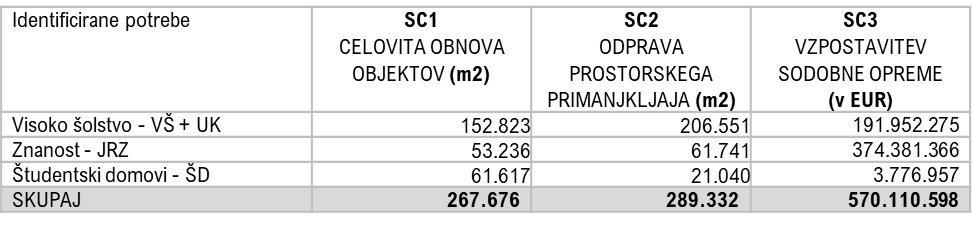 Proračunska izhodišča za VŠ + UKPredvideno je, da bi se investicije štele kot del  študijske dejavnosti. Študijska dejavnost pa bi se nanašala na vse postavke v zvezi z visokim šolstvom (tudi knjižnice, doktorski študij, VPIS in podobno ter investicije). Preglednica 37: Projekcija sredstev za investicije v javne visokošolske zavode (VŠ + UK) v obdobju 2025–2034  *Za leti 2023 in 2024 so prikazani podatki sprejetega proračuna za leti 2023 in 2024. **Do leta 2025 je višina BDP v skladu z Umarjevo pomladansko napovedjo; nato je od leta 2026 upoštevan dopis oziroma podatki Umarja z dne 11. 5. 2023.***Od leta 2025 se upošteva, da se sredstva za študijsko dejavnost letno povečujejo za 0,09 %Proračunska izhodišča za JRZ– Izračun je pripravljen na podlagi pomladanske napovedi gospodarskih gibanj 2023, UMAR z dne 2. 3. 2023.– Od leta 2025 je izračun pripravljen na podlagi ocene višine BDP do leta 2033 (dopis UMAR z dne 11. 5. 2023).– Za investicije je za leto 2023 izhodišče rebalans proračuna za leto 2023. Za leto 2024 je izhodišče za investicije sprejeti proračun za leto 2024. – Delež za investicije se letno povečuje za slabih 0,22 % na leto do 3,5 % v letu 2030. Preglednica 38: Predvidena sredstva za investicije v javne raziskovalne zavode  (JRZ) v obdobju 2023–2030 (2032)Vir: MVZI, maj 2023.Proračunska izhodišča za ŠDZa leto 2023 je izhodišče sprejeti proračun, za leto 2024 pa predvideni proračun. Za nadaljnjih šest let, od vključno leta 2025 do vključno leta 2030, je upoštevano letno povprečje teh dveh proračunov.Preglednica 39: Predvidena sredstva za investicije v študentske domove  (ŠD) v obdobju 2023–2030Vir: MVZI, maj 2023.Dodatni finančni viri za financiranje ozelenitve izobraževalne in raziskovalne infrastrukture MVZIDosedanje izvajanje investicij za ozelenitev javne izobraževalne in raziskovalne infrastrukture je predvsem posledica pomanjkanja proračunskih virov in omejitev na področju zadolževanja javnega sektorja. Za uresničevanje zastavljenih strateških ciljev iz strategije bo treba povečati obseg financiranja in razširiti vire. Kot dodatni viri zagotavljanja finančnih sredstev za ozelenitev izobraževalne in raziskovalne infrastrukture se načrtujejo tudi sredstva NOO, sredstva za evropsko kohezijsko politiko (EKP 2021–2027), sredstva za izvedbo najpomembnejših investicij v slovensko zdravstvo v letih od 2021 do 2031 po Zakonu o zagotavljanju finančnih sredstev za investicije v slovensko zdravstvo v letih od 2021 do 2031 (Uradni list RS, št. 162/21).Načrtovana sredstva EU do leta 2027Za pospešitev celovite ozelenitve javne izobraževalne in raziskovalne infrastrukture je treba zagotoviti stabilne in zadostne vire financiranja. Proračunska sredstva ostajajo ključna predvsem na področjih, kjer so možnosti za druge vire omejene ali ničelne. Za vzpostavitev sistemskega financiranja mehanske in energetske prenove stavb je mogoče združiti proračunska sredstva, kohezijska in druga evropska nepovratna sredstva ter sredstva, ustvarjena s prihranki zaradi nižje porabe energije.V programskem obdobju 2021–2027 se delež sofinanciranja iz nepovratnih sredstev glede na obdobje 20214–2020 spreminja, in sicer je v kohezijski regiji zahodna Slovenija delež financiranja iz nepovratnih sredstev EU 40 odstotkov, v kohezijski regiji vzhodna Slovenija pa 85 odstotkov, vključno z lastno udeležbo Slovenije, kar znaša 49 odstotkov upravičenih stroškov naložb. Drugih 51 odstotkov stroškov pa je treba zagotoviti iz drugih virov, na primer s finančnimi izravnavami in javno-zasebnimi partnerstvi po modelu ESCO za javne zavode.Kohezijska sredstva so tudi glavni vir povratnih sredstev za energetsko prenovo stavb v javnem sektorju in se načrtujejo tudi v novem večletnem finančnem obdobju 2021–2027. Pri tem je 62,5 odstotka sredstev zagotovljenih v okviru kohezijske politike, 37,5 odstotka pa zagotavlja SID banka kot posojilodajalec (RS, 2021a).Na podlagi potrjenega finančnega razreza sredstev za EKP 2021–2027 je za obdobje predvideno sofinanciranje ukrepov MVZI in MVI v okviru treh posebnih ciljev:cilj politike 1 – pametna Evropa: posebni cilj 1.1 (CP 1: SC 1.1) – razvoj in izboljšanje raziskovalne in inovacijske zmogljivosti ter uvajanje naprednih tehnologij na področju krepitve zmogljivosti za raziskave; cilj politike 4 – družbena Evropa: posebni cilj 6.9 (CP 4: SC 6.9) – doslednejše zagotavljanje enakega dostopa do vključujočih in kakovostnih storitev na področju izobraževanja, usposabljanja in vseživljenjskega učenja z razvojem dostopne infrastrukture, tudi s krepitvijo odpornosti za izobraževanje in usposabljanje na daljavo in po spletu;cilj politike 6 – omogočanje regijam in ljudem, da obravnavajo socialne, zaposlitvene, gospodarske in okoljske učinke, ki jih ima prehod na energetske in podnebne cilje Evropske unije do leta 2030 in na podnebno nevtralno gospodarstvo EU do leta 2050 na podlagi Pariškega sporazuma: posebni cilj 8.1 (CP 6: SC8.1). CP 1: SC 1.1: podprti bodo ukrepi za izgradnjo in vzpostavitev raziskovalne infrastrukture (tudi e-infrastrukture) v skladu s S5. Z vlaganjem v vrhunsko raziskovalno opremo, vključno z ustreznimi prostori, bomo bistveno izboljšali ustrezna znanstvena in tehnološka področja, spodbujali partnerstva za RRI z industrijo, prispevali k mobilnosti znanja in raziskovalcev v raziskovalnem prostoru ter k razširjanju in optimizaciji rezultatov. Obstoječa raziskovalna oprema je večinoma 100-odstotno izkoriščena in amortizirana. Načrtujemo nadaljnje financiranje izgradnje in nadgradnje infrastrukture na prednostnih področjih iz načrta razvojno-raziskovalnih infrastruktur tako v okviru mednarodnih RI-projektov kot tudi na nacionalnih prednostnih področjih. Uravnoteženo bomo vlagali v obeh kohezijskih regijah. Nova raziskovalna infrastruktura je nujna zaradi povezovanja različnih znanstvenih ved in razvoja tehnologij za gospodarstvo ob koncentraciji vrhunskih znanstvenih zmogljivosti. Poleg krepitve zmogljivosti za RRI so pomembni tudi krepitev vloge in pomena znanosti v družbi, širjenje inovacijske in tehniške kulture ter spodbujanje naložb podjetij v RRI ter nadgradnja povezav v petorni vijačnici inoviranja. Glede na stanje regijske razporeditve zmožnosti ter cilj ponovne vrnitve Slovenije med močne inovatorke so nujna vlaganja v obeh kohezijskih regijah, zato načrtujemo krepitev zmogljivosti za RRI, kjer so potrebe najbolj izkazane (v KRZS na primer naravoslovne znanosti in inženirstvo na področju strojništva s prednostnim projektom Fakultete za strojništvo; v KRVS pa na primer vzpostavitev sodobnega tehnološkega centra INNOVUM, ki temelji na obstoječi RRI-infrastrukturi, človeških virih in RRI-projektih). S tem bodo vzpostavljena ekosistemska okolja za doseganje prebojnih rezultatov. CP 4: SC 6.9: Za doseganje izboljšane infrastrukture za izvajanje izobraževalnega procesa ter zagotovitev IKT-infrastrukture v podporo digitalizaciji pedagoškega in upravnega dela, vezanega na študijsko dejavnost, ter v podporo delovanju organizacij v mladinskem sektorju, bodo ukrepi usmerjeni v: • investicije v obstoječe in nove objekte s področja izobraževanja in usposabljanja, ki bodo omogočili posodobitev zastarelega stavbnega fonda na tem področju ter zagotovile dodatne prostorske zmogljivosti za dijake, študente, učitelje in strokovne delavce, s čimer bodo izpolnjene sodobne zahteve izobraževalnega procesa in usposabljanja, krepitev multidisciplinarnega izobraževanja in razvoj inovativnih kadrov ob projektnem in ciljno usmerjenem izobraževalnemu delu. Stavbni fond izobraževalnih institucij je namreč izredno velik, potrebe pa zelo velike, zato so sredstva za zagotovitev pogojev za izvajanje izobraževalnega procesa nujno potrebna. Predvidene so naložbe v kritično izobraževalno in visokošolsko infrastrukturo, ki pa ima pomemben večkratni učinek, saj prispeva k izboljšanju kakovosti izobraževalnega procesa in krepitvi odpornosti izobraževalnega sistema. Prednostno bo obravnavano pomanjkanje kadrov, predvsem strokovnih delavcev v vzgoji in izobraževanje ter STEAM-poklicev.  in  vlaganja v izobraževalno infrastrukturo Univerze v Mariboru kot del inovacijske platforme Innovum. Sredstva so v celoti načrtovana v vzhodni kohezijski regiji, kjer  demografske, socialne in gospodarske razmere ovirajo razvoj regije. Z vlaganji v izobraževalno infrastrukturo bodo izpolnjeni ustrezni nujni pogoji za večkratne učinke, kar bo vplivalo na zmanjševanje razvojnega zaostanka KRVS. Gre za investicije, ki bodo imele povezane učinke z investicijami v raziskovalno infrastrukturo, s čimer bo ustvarjeno celovito podporno okolje za spoprijemanje z izzivi družbe tako na področju izobraževanja kot tudi raziskav in razvoja. • Zagotovitev ustrezne informacijsko-komunikacijske tehnologije javnih visokošolskih zavodov in javnih visokošolskih knjižnic v podporo digitalizaciji izvajanja visokošolskega študijskega procesa v učilnici in na daljavo ter z njim neposredno povezanega upravnega dela. CP 6, SC.8.1 Vlada RS je 13. januarja 2022 sprejela Strategijo za izstop iz premoga za območje obeh premogovnih regij Zasavja, savinjsko-šaleško in zasavsko območje. Navedena strategija vsebuje podrobnejšo analizo potreb na štirih področjih: energetika, človeški viri in vzpostavitev socialne infrastrukture, gospodarstvo ter okolje. Na tej podlagi sta pripravljena območna načrta za pravični prehod obeh regij, ki določata vrste predvidenih operacij za doseganje ciljev, ki so opredeljeni glede na ugotovljene razvojne potrebe.Investicije na področju javne izobraževalne in raziskovalne infrastrukture bosta podprta center za demonstracije in usposabljanje za brezogljične tehnologije (center DUBT) v Zasavju in laboratorij za raziskave bio-rafinacije biomase v savinjsko-šaleški regiji v Velenju. Obdobje izvajanja je do konca leta 2026. Za projekta je namenjeno sofinanciranje v višini 46,8 mio EUR.Načrtovana sredstva NOO do leta 2026Načrtujejo se sredstva za trajnostne prenove in zeleni prehod iz mehanizma za okrevanje in odpornost, katerega podlaga za koriščenje sredstev je Načrt za okrevanje in odpornost (NOO). V okviru NOO bodo poleg energetskih prenov upravičene tudi investicije v druge vrste trajnostne prenove (na primer potresna prenova, funkcionalna prenova, prenova požarne varnosti).Na razvojnem področju C1K2: steber 1: zeleni prehod, komponenta 2: trajnostna prenova stavb, stavbe izjemnega pomena, se načrtujejo investicije v trajnostne prenove obstoječih stavb v javni lasti, na podlagi seznama stavb, primernih za energetsko prenovo, ki ga potrdi Vlada RS v skladu z DSEPS in s ciljem 30 odstotkov zmanjšanja porabe energije prenovljenih stavb v primerjavi s porabo pred energetsko prenovo. Investicije bodo vključevale toplotno izolacijo ovoja stavbe, energetsko učinkovito zunanje stavbno pohištvo (okna, zasteklitev, vrata), sisteme ogrevanja, hlajenja in prezračevanja, varčno razsvetljavo in nadzorni sistem. Kjer je pred izvedbo energetske obnove potrebna tudi izvedba protipotresne prenove, izvedba požarne varnosti, zamenjava nevarnih materialov in podobno, se bodo v sklopu trajnostne prenove predhodno izvedli tudi ti ukrepi. Pri tem se bodo upoštevale tudi morebitne kulturnovarstvene zahteve obnove pri stavbah, ki so kulturna dediščina. Predvideva se, da bodo stroški energetske prenove stavb sofinancirani v znesku največ 537,00 EUR na kvadratni meter (m2) neto tlorisne površine stavbe. V okviru teh stroškov bo lahko sofinanciranih največ 9 odstotkov drugih stroškov (48,33 EUR na m2), namenjenih drugim smiselnim ukrepom za izboljšanje stanja stavbe v sklopu izvedbe energetske prenove. Če so v projekt vključena tudi dela, ki se nanašajo na statično prenovo za izpolnjevanje oziroma čim večje izboljšanje zahtev glede mehanske odpornosti in stabilnosti stavbe, se lahko sofinancirajo v vrednosti največ 202,00 EUR na m2 neto tlorisne površine stavbe. MVZI in MVI načrtujeta, da bi v seznam stavb za Vlado RS in pozneje za sofinanciranje predlagala sedem projektov s skupno ocenjeno investicijsko vrednostjo 31,323 mio EUR, od tega za energetsko prenovo 13,583 mio EUR (vse brez DDV) (interno gradivo MVZI in MVI, 2022).Na razvojnem področju C3K5: steber 3: pametna, trajnostna in vključujoča rast, komponenta 5: krepitev kompetenc, zlasti digitalnih in tistih, ki jih zahtevajo novi poklici in zeleni prehod, se med drugim predvideva izgradnja energetsko visoko učinkovitih stavb – skoraj ničenergijskih objektov s potrebo po primarni energiji, ki je vsaj 20 odstotkov manjša od zahteve za skoraj ničenergijsko stavbo. Ocenjena vrednost stroškov načrtovanih investicij MVZI in MVI oziroma 15-ih investicijskih projektov na področju izobraževalne infrastrukture v obdobju 2021–2026 znaša 144,870 mio EUR, od tega 71,500 mio nepovratnih sredstev in 73,370 mio povratnih sredstev (vse brez DDV). DDV je ocenjen na 30.230 EUR in bo krit iz državnih sredstev. Skupna ocenjena vrednost za sofinanciranje iz NOO je tako 175,100 mio EUR. Projekti bodo financirani še z drugimi viri, ker so se dejansko vrednosti projektov zvišale v primerjavi z izhodiščnimi vrednostmi, ki so bile uporabljene za načrtovanje NOO. Načrtuje se torej izvedba 15 investicijskih projektov, pri čemer gre za 13 projektov novogradenj in 2 projekta prenove z novogradnjo (zagotovitev manjkajočih površin). Skupno bi se zagotovilo 73.199 m2 primarno novih površin izobraževalne infrastrukture, pri čemer gre v vseh primerih za izgradnje energetsko visoko učinkovitih stavb ob upoštevanju trajnostnih načel (interno gradivo MVZI in MVI, 2022).Načrtovana sredstva ZZSISZ do leta 2031Na podlagi Zakona o zagotavljanju finančnih sredstev za investicije v slovensko zdravstvo v letih od 2021 do 2031 je predvideno financiranje za: visokošolske zavode za enoviti magistrski študijski program medicine, dentalne medicine in farmacije ter pripadajoče študijske in raziskovalne dejavnosti v višini 200 mio EUR,srednje šole, višje strokovne šole in visokošolske zavode s področja zdravstva, ki niso navedeni v prejšnji alineji, v višini 50 mio EUR, od tega za visokošolske zavode s področja zdravstva 25 mio EUR.Slika 19:  Ocenjena višina in delež (v odstotkih; %) virov financiranja vseh strateških ciljev in s tem povezanih ukrepov po ciljnem scenariju za ozelenitev izobraževalne in raziskovalne infrastrukture MVZI 2023–2030Predlog financiranja po ciljnem scenariju, upoštevajoč proračunska izhodišča in dopolnilne vire za VŠ + UKPreglednica 40: predlog (so)financiranja do vključno leta 2030 v EUR po scenariju 4Predlog financiranja po ciljnem scenariju, upoštevajoč proračunska izhodišča in dopolnilne vire za JRZPreglednica 41: predlog (so)financiranja do vključno leta 2030 v EUR po scenariju 4Predlog financiranja po ciljnem scenariju, upoštevajoč proračunska izhodišča in dopolnilne vire za ŠDPreglednica 42: predlog (so)financiranja do vključno leta 2030 v EUR po scenariju 4Vir: MVZI, maj 2023.Če bi MVZI z vlaganji v javno izobraževalno in raziskovalno infrastrukturo upošteval ciljni scenarij, ki predvideva vlaganja v višini sredstev, ki bi omogočala doseganje strateških ciljev in kazalnikov, bi do vključno leta 2030 vložili 959.219.409 EUR proračunskih sredstev, koncesijskih sredstev, sredstev EKP, NOO in sredstev po ZZSISZ v ozelenitev javne izobraževalne in raziskovalne infrastrukture, in sicer bi vložili: 148.983.888 EUR v strateški cilj 1 – celovita obnova objektov in s tem povezane ukrepe, s čimer bi prenovili skupno 75.377 m2 površin;452.878.107 EUR v strateški cilj 2 – odprava prostorskega primanjkljaja in s tem povezani ukrepi, s čimer bi zagotovili 155.764  m2 novih oziroma dodatnih površin;357.357.415 EUR sredstev v strateški cilj 3 – vzpostavitev sodobne opreme in s tem povezani ukrepi, s čimer bi pokrili v povprečju okrog 63 odstotkov potreb javnih zavodov po sodobni opremi. Preglednica 43: Izračunana ocenjena vrednost skupnih vlaganj v javno izobraževalno in raziskovalno infrastrukturo po posameznem strateškem cilju do vključno leta 2030 po ciljnem scenariju v EURPreglednica 44: Izračunana površina obnovljenih in novozgrajenih objektov v primeru vlaganj po ciljnem scenariju v m2Preglednica 45: Izračun deleža zadovoljenih potreb po obnovljenih in novozgrajenih objektih v primeru vlaganj po ciljnem scenarijuPreglednica 46: Izračunane vrednosti predvidenih vlaganj v opremo po vrsti opreme za ciljni scenarij za visoko šolstvo in znanost v EURPreglednica 47: Izračunani deleži zadovoljenih potreb po opremi od skupnih izraženih potreb po ciljnem scenariju za področje visokega šolstva in znanostiVir: Izračuni MVZI, maj 2023. KAZALNIKIKazalniki strategije so orodje za spremljanje uresničevanja zastavljenih strateških ciljev in merjenje uspešnosti izvajanja strategije. Kazalniki strategije so določeni na podlagi scenarija 4, ki je opisan v točkah 7.2.5 in 7.2.6, kjer so opredeljeni ciljni scenariji MVZI in MVI.Kazalniki, ki so opisani v nadaljevanju, so vsebinsko na vseh področjih javne izobraževalne in raziskovalne infrastrukture enaki, razlike so v vrednosti kazalnika, ki izhaja iz scenarija 4. Navedeno je razlog, da so v nadaljevanju kazalniki prikazani ločeno po področjih delovanja zavodov. Opredelitev kazalnikov Podlaga za določitev kazalnikov je ciljni scenarij, torej scenarij 4, ki upošteva realno možno financiranje javne izobraževalne in raziskovalne infrastrukture do vključno leta 2030 in hkrati omogoča izvajanje strateških ciljev te strategije do leta 2030. Največji vpliv na kazalnike imajo cene vlaganj na m2 po podpodročjih za izvedbo novogradenj ali celovitih obnov. Če bi v prihodnje cene vlaganj na m2 bistveno odstopale od načrtovanih, bi bilo treba prilagoditi zastavljene kazalnike, saj na primer zvišanje cene na m2 za izvedbo celovitih obnov bistveno oteži doseganje kazalnika po deležu obnovljenih površin. Kazalniki, navedeni v nadaljevanju, se časovno navezujejo na celotno obdobje do leta 2030, ko se preveri njihova uresničitev glede na načrtovane vrednosti, ki so navedene v nadaljevanju. Kazalniki na letni ravni niso določeni. Prikazani kazalniki so določeni na podlagi predhodno prikazanih izračunov po scenarijih in temeljijo na porabi proračunskih sredstev in dodatnih virov za izvedbo ukrepov za doseganje sprejetih strateških ciljev.  Kazalniki za podpodročje srednjih in višjih šolPreglednica 48: Kazalniki za podpodročje srednjih in višjih šol Vir: Interni viri MVI, januar 2023. Kazalniki za podpodročje dijaški domoviPreglednica 49: Kazalniki za podpodročje dijaški domoviVir: Interni viri MVI, januar 2023. Kazalniki za podpodročje centri za šolske in obšolske dejavnostiPreglednica 50: Kazalniki za podpodročje centri za šolske in obšolske dejavnostiVir: Interni viri MVI, januar 2023. Kazalniki za podpodročje javni zavodi za otroke s posebnimi potrebamiPreglednica 51: Kazalniki za podpodročje javni zavodi za otroke s posebnimi potrebamiVir: Interni viri MVI, januar 2023. Kazalniki za podpodročje visoko šolstvoPreglednica 52: Kazalniki za podpodročje visoko šolstvoVir: Interni viri MVZI, januar 2023. Kazalniki za podpodročje znanostPreglednica 53: Kazalniki za podpodročje znanost Vir: Interni viri MVZI, januar 2023. Kazalniki za podpodročje študentski domoviPreglednica 54: Kazalniki za podpodročje študentski domoviVir: Interni viri MVZI, januar 2023. AKCIJSKI NAČRTAkcijski načrt vsebuje predloge:vlaganj po letih do leta 2030 v skladu s ciljnim scenarijem za posamezne sklope in strateške cilje (poglavje 9.1),meril za hierarhično razvrstitev investicijskih projektov s ciljem ozelenitve javne izobraževalne in raziskovalne infrastrukture (poglavje 9.2),metodologije za merjenje in spremljanje kazalnikov.Akcijski načrt za hierarhično razvrščanje vsebuje opredelitev predlogov meril in podmeril, način njihove uporabe pri konkretnih investicijskih projektih, priporočila za oblikovanje seznama in nadaljnjo nadgradnjo ter prijavni obrazec za zavode in ocenjevalni obrazec.Akcijski načrt vsebuje priporočena merila, ki so razvrščena po vrstnem redu pomembnosti glede na prispevek k ozelenitvi javne izobraževalne in raziskovalne infrastrukture. Dodatno so merila razdeljena v posamezna podmerila. Priporočena merila akcijskega načrta za razvrščanje investicijskih namer so:merilo ZAGOTAVLJANJE VARNOSTImerilo ENERGETSKA UČINKOVITOSTmerilo PRENOVAmerilo PROSTORSKA ZASNOVA IN KAKOVOST NOTRANJEGA OKOLJAmerilo SODOBNA OPREMAMerila so zasnovana tako, da jih je mogoče uporabiti tako za ocenjevanje novogradenj kot tudi prenov infrastrukture. Zaradi ovir pri prenovah obstoječih stavb (obstoječe tehnično stanje, status objekta in podobno) je postopku namreč dodano merilo »prenova«. To merilo omogoča, da se obstoječemu objektu lahko ustrezno dodeli dodatno število točk, kar uravnoteži razvrščanje novogradenj in prenov.Načrt vlaganj po letih v obdobju od leta 2023 do vključno leta 2030V nadaljevanju je prikazan načrt vlaganj v javno izobraževalno in raziskovalno infrastrukturo za obe področji za obdobje od leta 2023 do vključno leta 2030 upoštevajoč vlaganja po ciljnem scenariju skupaj s prikazom celotnih potreb in izračunanim primanjkljajem sredstev za zadovoljitev vseh ugotovljenih potreb. Ob tem je treba opomniti, da je razdelitev vlaganj po letih, ki je po področjih prikazana v nadaljevanju, namenjena le kot izhodišče oziroma vodilo za kasnejše izvajanje, saj se projekti dejansko izvajajo večletno, financiranje pa je odvisno od aktivnosti in trajanja aktivnosti na projektih. Področje srednjega šolstvaPreglednica 55: Prikaz vseh ugotovljenih potreb ob upoštevanju vpliva inflacije za področje srednjega šolstva (v EUR z DDV)Vir: Izračuni JHP projektne rešitve d.o.o., december 2022. Preglednica 56: Prikaz vlaganj po ciljem scenariju po podpodročjih do vključno leta 2030 in primanjkljaja za zadovoljitev vseh potreb do vključno leta 2030 (v EUR)Vir: Izračuni JHP projektne rešitve d.o.o., januar 2023. Zgornja preglednica prikazuje vlaganja po letih do vključno leta 2030 in primanjkljaj sredstev, ki bi omogočala zadovoljitev vseh ugotovljenih potreb, upoštevajoč vlaganja po ciljnem scenariju, ki so obenem še razdeljena po letih izvajanja strategije. Razdelitev vlaganj po letih izvajanja je izvedeno aritmetično, torej skupni predvideni znesek vlaganj je razdeljen na osem (8) enakih delov, kolikor let traja izvajanje strategije (od vključno leta 2023 do vključno leta 2030). Področje visokega šolstva in znanostiPreglednica 57: Prikaz vseh ugotovljenih potreb ob upoštevanju vpliva inflacije za področje visokega šolstva in znanosti (v EUR z DDV)Vir: Izračuni JHP projektne rešitve d.o.o., december 2022. Preglednica 58: Vrednost vlaganj po posameznem podpodročju po ciljnem scenariju do vključno leta 2030 v EUR po scenariju 4Vir: izračuni MVZI, maj 2023.Zgornja preglednica prikazuje vlaganja po letih do vključno leta 2030 in primanjkljaj sredstev, ki bi omogočala zadovoljitev vseh ugotovljenih potreb, upoštevajoč vlaganja po ciljnem scenariju, ki so obenem še razdeljena po letih izvajanja strategije. V primeru visokega šolstva in znanosti je skupno predvidenih vlaganj do vključno 2030 v višini 959.219.409 EUR z DDV, kar pomeni povprečno 119.902.426 EUR z DDV na leto. Ob upoštevanju ciljnega scenarija je primanjkljaj sredstev, ki bi omogočal zadovoljitev vseh potreb, v višini 985.503.771 EUR z DDV za celotno obdobje izvajanja strategije oziroma povprečno  123.187.971 z DDV na leto. Ob upoštevanju ciljnega scenarija bi do vključno leta 2030 zadovoljili slabih 50 odstotkov vseh ugotovljenih potreb na področju visokega šolstva in znanosti.  Predlog meril za hierarhično razvrstitev investicijskih projektov s ciljem ozelenitve javne izobraževalne in raziskovalne infrastrukturePredlog tehničnih meril za razvrščanje glede na strateške ciljeOblikovana so merila in podmerila, ki omogočajo primerljivo izhodišče za ocenjevanje investicijskih namer zavodov za njihovo razvrščanja ob upoštevanju njihovega prispevka k ozelenitvi, njihovih strateških ciljev, ukrepov in podukrepov. Na podlagi predlaganih meril se investicijska namera, ki izkazuje najvišje skupno število točk in s tem najbolj prispeva k varnosti in dostopnosti ter ozelenitvi, umesti najvišje na hierarhični seznam akcijskega načrta. Druge investicijske namere so navedene po padajočem vrstnem redu glede na število doseženih točk. Preglednica 59: Opredelitev meril v sklopu SC1 – ukrep zagotavljanje varnosti in dostopnosti objektov Preglednica 60: Opredelitev meril v sklopu SC1: ukrep za optimiziranje tehničnih sistemov, učinkovito rabo energije in obnovljivo energije v stavbahPreglednica 61: Opredelitev meril v sklopu SC1: ukrep vsebinska prilagodljivost in povezljivost prostorovPreglednica 62: Opredelitev meril v sklopu SC2: ukrep odprava prostorskega primanjkljajaPreglednica 63: Opredelitev posameznih meril v sklopu SC3:  ukrep vzpostavitev sodobne opreme Tehničnim merilom se dodajo še vsebinska merila glede na namen, cilje in kazalnike posameznih pozivov, programov in drugih posebnih zahtev, ki izhajajo iz podlag za sofinanciranje investicijskih projektov z obravnavanega področja.Metodologija merjenja in spremljanja kazalnikovZa zagotavljanje doseganja zastavljenih kazalnikov, s katerimi se uresničujejo strateški cilji strategije, je treba doseganje kazalnikov med izvajanjem strategije tudi spremljati. V ta namen je v nadaljevanju preglednica, ki omogoča spremljanje kazalnikov.Preglednica 64: Metodologija merjenja in spremljanja kazalnikov za področje _____________ na ravni celotnega obdobja strategijePRIPOROČILA ZA USPEŠNO IZVAJANJE STRATEGIJESODOBNO UČNO OKOLJE IN SODOBNI UČNI PROCESISPLOŠNO O SODOBNEM UČNEM OKOLJUSodobno učno okolje in sodobni učni procesi sta pojma, ki ju je treba obravnavati povezano.Glede  stavb za izobraževanje v Sloveniji na začetku 21. stoletja obstajajo veliki izzivi. Tradicionalni prostor skupinskega učenja in splošnih pravil ne ustreza več raznovrstnim in inovativnim pedagoškim pristopom, ki temeljijo na obravnavanju otrok in mladostnikov kot individualnih osebnostih z lastnim ustvarjalnimi zmožnostmi, sposobnostmi, potrebami in inteligencami. Pedagoški proces ni več usmerjen v vzgojo in pridobivanje znanj za prihodnost, temveč v razvijanje veščin in sposobnosti, ki bodo v procesu vseživljenjskega učenja ljudi opolnomočile tako v znanju kot tudi spretnostih in odnosih, ki ustrezajo različnim okoliščinam. Pri tem procesu ima pomembno vlogo tudi informacijsko-komunikacijska tehnologija (IKT), ki odpira nove možnosti za individualizirano učenje ter drugačno rabo prostora v osnovnih in srednjih šolah. Spoznanje, da ima prostor v pedagoškem procesu vlogo »tretjega učitelja« ni le široko sprejeto, temveč je v spremenjenih razmerah njegova vloga čedalje izrazitejša.Načela trajnosti, ki usmerjajo snovanje sodobne arhitekture, so glede izobraževalnih stavb (za vse stopnje izobraževanja – predšolska vzgoja, osnovnošolsko izobraževanje, srednješolsko izobraževanje, visokošolsko izobraževanje) kot vzorčnih javnih stavb še posebej velik izziv. Tako izzivi kot rešitve so raznovrstni in kompleksni in jih je treba obravnavati celovito z zavedanjem o medsebojnih vplivih. Trajnost v arhitekturi namreč ni le energetska učinkovitost stavbnega ovoja ali protipotresna odpornost konstrukcije, temveč vključuje različne dejavnike s področja okoljskih, ekonomskih, družbeno-kulturnih in funkcionalnih, tehničnih in procesnih značilnosti stavbe ter lokacije (opredeljeno v skladu s Smernico za trajnostno gradnjo, 2013 (prevod nemške smernice Leitfaden Nachhaltiges Bauen)).V zadnjih petnajstih do dvajsetih letih se znova dogajajo opazne družbene spremembe, ki seodražajo tako na področju izobraževanja na splošno kot tudi na področju arhitekture šol. Velik tehnološki napredek četrte industrijske revolucije zaradi informacijsko-komunikacijskih tehnologij ne spreminja samo globaliziranega gospodarstva, temveč posega na vsa življenjska področja. Na izzive prihodnosti in čedalje bolj tudi hitro spreminjajoče se sedanjosti ustaljeni izobraževalni programi in pedagoški pristopi ter tudi karierne poti vse težje ponujajo gotove odgovore. Bolj kot o poklicih ali znanjih za prihodnost gre za veščine in sposobnosti, ki bodo v procesu vseživljenjskega učenja ljudi opolnomočile tako v znanju kot tudi spretnostih in odnosih, ki ustrezajo različnim okoliščinam (Kokalj, 2014). Pri tem procesu ima pomembno vlogo informacijsko-komunikacijska tehnologija. Poleg IK-tehnologije se čedalje bolj poudarja tudi naravno okolje kot spodbudno okolje za učenje in igro otrok. Številne raziskave kažejo, da se zaradi neomejenega prostora ter raznolikosti materialov in objektov igra otrok v naravnem okolju razvije v kompleksnejše in ustvarjalnejše oblike kot v zaprtih ali standardiziranih prostorih. Naravno okolje nudi otrokom veliko čutnih spodbud, ki pozitivno vplivajo na razvoj njihovih čutil in opazovalnih spretnosti. Igra je svet, v katerem se kaže otrokov razvoj (kognitivni, čustveni, socialni, gibalni), svet, v katerem se povezujeta resnični in domišljijski svet ter svet, kjer se povezuje to, kar otrok že zmore, in tisto, kar si želi, da bi že zmogel (Marjanovič Umek in Zupančič, 2006).Otroci se z igro učijo o sebi ter fizičnem, socialnem in kulturnem okolju, v katerem živijo. Ker je smisel igre igra sama, in ne cilj, je koristna tudi zato, ker razbremeni napetost, ki se nastane pri drugih dejavnostih, v katerih gre vedno tudi za pričakovanje uspeha. Poleg tega omogoča otroku, da se vživi v nekoga drugega in tako spozna njegov položaj. S tem se razvija empatija (Wilson, 2008).Študija ameriškega inštituta American Institutes for Research iz leta 2005 z naslovom "Učinki programov izobraževanja otrok na prostem v Kaliforniji" kaže, da so otroci, ki so sodelovali v naravoslovnih dejavnostih v učilnicah na prostem:– izboljšali rezultate pri preverjanjih znanja iz naravoslovja za 27 odstotkov;– si zapomnili informacije od šest do deset tednov po aktivnostih in– pridobili bistveno večje koristi od kontrolne skupine na področju samozavesti, reševanja nesoglasij, odnosov z vrstniki, reševanja težav, motivacije za učenje in vedenja v razredu.Po mnenju Stephena R. Kellerta v raziskavi "Gradnja za življenje: oblikovanje in razumevanje povezave med človekom in naravo" izobraževanje na prostem podpira čustveni, vedenjski in intelektualni razvoj otrok. Prav tako je splošno znano, da zdrave dejavnosti na prostem v naravi izboljšujejo telesno in duševno zdravje.Raziskava M. Kos (2013) je pokazala, da so otroci pri igri v naravnem okolju uporabljali različna čutila, kar jim je omogočalo celovitejšo zaznavo. Napredek je bil opazen na področju komunikacijskih spretnosti, pri jezikovnem izražanju, ob igri pa so izpopolnjevali tudi svoje motorične spretnosti.K aktualnim spremembam v pedagogiki so pripomogla tudi nova spoznanja na področju nevroznanosti in psihologije, med njimi ima pomembno vlogo teorija več inteligenc ameriškega razvojnega psihologa Howarda Gardnerja. To se odraža predvsem v težnji po čim večji individualizaciji pedagoških pristopov ter raznovrstnosti oblik in metod vzgojno-izobraževalnega dela. V skladu s tem se povečujeta vloga in pomen reformske pedagogike, ki se v različnih deležih uveljavlja v splošnem izobraževalnem sistemu (Christensen, 2016).Vse navedeno se v zadnjih 25 letih odraža na področju arhitekture izobraževalnih stavb. Obstoječe stavbe, katerih zasnove izhajajo iz prejšnjih obdobij, se tehnično posodabljajo (energetske prenove, protipotresne obnove), opremljajo z IKT- in drugo sodobno opremo in podobno. Pri tem gre tako za delne posodobitve kot tudi celostne prenove. Z dograditvami se povečuje prostorska zmogljivost obstoječih stavb. Gradijo pa se tudi nove stavbe, čeprav v manjšem obsegu kot v prejšnjih obdobjih (Zorc, Blenkuš, 2017).Zadnjih 25 let so glede izobraževalnih stavb nastali tudi koncepti novih prostorskih zasnov kot celovitih odgovorov tako na izzive trajnosti kot tudi spremenjene razmere na pedagoškem področju oziroma v družbi nasploh. Načela raznovrstnosti, prožnosti in prilagodljivosti, individualizacije  in inkluzije ter vzpostavljanja večplastnih povezav se povezano odrazijo v treh modelih organizacije osnovnih enot prostorov učenja: učilnica plus, skupek učnih prostorov, učna pokrajina (Montag Stiftung Jugend und Gesellschaft (in dr.), 2017) in učilnica v naravi oziroma preoblikovanje šolskih dvorišč v učilnice in »laboratorije« na prostem. Izrazita delitev na prostore za pouk, t. i. druge prostore (za spremljajoče dejavnosti) in komunikacijske prostore, ki je bila značilna za izobraževalne stavbe prejšnjih obdobij, ni več ustrezna. S prostorskim združevanjem več stopenj izobraževanja ali vključevanjem neizobraževalnih programov v stavbne komplekse izobraževalne stavbe postajajo sodobna učna in družbena središča, kjer so vsi notranji in zunanji prostori (oziroma večina prostorov) prilagojeni izvajanju sodobnih učnih oblik in metod (učenja in poučevanje) ter hkrati celovitejšemu oblikovanju socialnih in družbenih odnosov tako v okviru izobraževalne skupnosti kot tudi širše. Novi koncepti prostorskih zasnov so se sprva uvajali v obliki pilotnih projektov, ki so z odmikom od ustaljenih praks in normativnih okvirov pokazali možnosti sprememb. V zadnjih desetih letih pa so se novi koncepti prostorskih zasnov uveljavili širše, tudi s sistemskim uvajanjem v okviru izobraževalnih reform in vzporednih investicijskih programov, ki niso bili omejeni le na pedagoško področje, temveč so pomembno segali tudi na infrastrukturno področje oziroma področje arhitekture izobraževalnih stavb. Spremembe so se najbolj izrazile pri stavbah za osnovnošolsko in srednješolsko izobraževanje. To je še posebej značilno za evropske države, med katerimi so opazno vlogo v tem procesu imele Danska, Finska, Nizozemska, Velika Britanija, Avstrija, Nemčija, Švica (Zorc, Blenkuš, 2019). Primeri novih ali načrtovanih izobraževalnih stavb v zadnjih nekaj letih pa kažejo na trend uveljavitve v širšem evropskem prostoru. NOVI KONCEPTI PROSTORSKIH ZASNOV – MERILA  ZA  IZBIRO REFERENČNIH  DRŽAVNovi koncepti prostorskih zasnov, ki izhajajo iz reformnih ukrepov, ter druge značilnosti sodobne izobraževalne arhitekture so podobni ne glede na državo porekla. Razlog za to so širši družbeni izzivi, ki so za države Evropske unije in države OECD kljub določenim družbeno-kulturnim razlikam in razlikam v gospodarskih zmožnostih večinoma enake, ter poenoteni mehanizmi ocenjevanja uspešnosti izobraževalnih sistemov (na primer sistem PISA, namenjen sicer osnovnošolskemu izobraževanju, ki ga periodično izvaja OECD) ter iz njih izhajajoča priporočila in ukrepi, ne navsezadnje pa tudi tekoči izmenjavi informacij ter zgledov dobre in inovativne prakse na področju šolske arhitekture med evropskimi državami. Novi koncepti prostorskih zasnov so se najštevilčnejše in izraziteje uveljavili pri stavbah za osnovnošolsko (ISCED 1) in srednješolsko izobraževanje (ISCED 2 in ISCED 3). Zato je z vidika primerjav ali iskanja zgledov ustrezno upoštevati te izobraževalne stavbe.  Merila za izbiro referenčnih državIzbira referenčnih držav temelji na dveh krovnih merilih:A. Primerljivost s SlovenijoB. Prepoznavnost po opaznejših dosežkih na področju sodobnega trajnostnega oblikovanja prostora oziroma arhitekture za izobraževanjeNavedeni temeljni merili za izbiro referenčnih držav sta podrobno opredeljeni oziroma razčlenjeni v več (pod)merilih. Za vsako merilo je opredeljen kazalnik, na podlagi katerega so države izbrane glede na postavljeno merilo.Dodatno merilo:C.  Primerljivost arhitekture izobraževalnih stavb s SlovenijoPomeni izbiro med državami, ki imajo zaradi zgodovinskih okoliščin primerljivo izkušnjo z izobraževalnimi stavbami.A. Primerljivost s SlovenijoA.1 Po družbeno ekonomski ureditviKazalnik članstvo v mednarodnih združenjih (v katere je vključena tudi Slovenija):  »da«a. OECD (Organizacija za gospodarsko sodelovanje in razvoj) – upoštevaje samo držav v Evropidržave: Avstrija, Belgija, Češka, Danska, Estonija, Finska, Francija, Grčija, Irska, Islandija, Italija, Latvija, Litva, Luksemburg, Madžarska, Nemčija, Nizozemska, Norveška, Poljska, Portugalska, Slovaška, Španija, Švedska, Švica, Turčija, Velika BritanijaVir podatkov: www.oecd.org (stanje maja 2023). b. EU (Evropska unija)države: Avstrija, Belgija, Bolgarija, Ciper, Češka, Danska, Estonija, Finska, Grčija, Hrvaška, Irska, Italija, Latvija, Litva, Luksemburg, Madžarska, Malta, Nemčija, Nizozemska, Poljska, Portugalska, Romunija, Slovaška, Španija, ŠvedskaVir podatkov: www.european-union.europa.eu (stanje maja 2023).A.2 Po finančnih sredstvih, ki se vlagajo v izobraževanjeKazalnik skupni izdatek za izobraževalne institucije na rednega ekvivalentnega učenca (2019):a. za primarno izobraževanje (ISCED 1), b. nižje sekundarno izobraževanje (ISCED 2), c. višje sekundarno izobraževanje (ISCED 3), vsi programi, d. primarno in sekundarno (vse stopnje) in post sekundarno (ne terciarno) izobraževanjePrimerljivost z izdatkom Slovenije v razponu +/-– 20 %Slovenija: a. izdatek za primarno izobraževanje = 9.562 USD+/– 20 % = +/– 1.912,40 USD: najmanj 7.649,60 USD / največ 11.474,40 USDdržave: Danska, Estonija, Francija, Islandija, Irska, Italija, Luksemburg, Madžarska, Nemčija, Nizozemska, Norveška, Poljska, Portugalska, Slovaška, Španija, Švedska, Velika Britanijab. izdatek za nižje sekundarno izobraževanje = 12.037 USD+/– 20 % = +/– 2.407,40 USD: najmanj 9.629,60 USD / največ 14.444,40 USDdržave: Češka, Danska, Estonija, Francija, Islandija, Irska, Italija, Luksemburg, Nemčija, Nizozemska, Norveška, Portugalska, Španija, Švedska, Velika Britanijac. višje sekundarno izobraževanje (ISCED 3), vsi programi = 8.853 USD+/– 20 % = +/– 1.770,60 USD: najmanj 7.082,40 USD / največ 10.623,60 USDdržava: Češkad. primarno in sekundarno (vse stopnje) in post sekundarno (ne terciarno) izobraževanje = 9.867 USD+/– 20 % = +/– 1.973,40 USD: najmanj 7.893,60 USD / največ 11.840,40 USDdržave: Češka, Danska, Estonija, Francija, Islandija, Irska, Italija, Luksemburg, Madžarska, Nemčija, Nizozemska, Norveška, Poljska, Portugalska, Španija, Švedska, Velika BritanijaUpoštevane so samo države v Evropi v okviru OECD.Vir podatkov: Table C1.1. Total expenditure on educational institutions per full-time equivalent student (2019); v: OECD (2021), Education at a Glance 2022: OECD Indicators, OECD Publishing, Paris, str. 250, https://doi.org/10.1787/3197152b-en.
Podatki za Švico niso na voljo.A.3 Po velikosti razredov oziroma številu učencev v razreduKazalnik – povprečno število učencev v razredu v javnih šolah primarnega izobraževanja (ISCED 1) in nižjega sekundarnega izobraževanja (ISCD 2):Slovenija:a. povprečno število učencev v razredu javne šole v primarnem izobraževanju = 19primerljivost v razponu +/– 20 % = 3,8najmanj 15,2 / največ 22,8države: Avstrija, Češka, Danska, Estonija, Finska, Francija, Grčija, Italija, Latvija, Litva, Madžarska, Nemčija, Poljska, Portugalska, Slovaška, Španija, Švicab. povprečno število učencev v razredu javne šole v nižjem sekundarnem izobraževanju = 20primerljivost v razponu +/- 20% = 4najmanj 16 / največ 24države:  Avstrija, Češka, Danska, Estonija, Finska, Grčija, Italija, Latvija, Litva, Luksemburg, Madžarska, Nemčija, Poljska, Portugalska, Slovaška, Španija, ŠvicaUpoštevane so samo države v Evropi v okviru OECD in podatki za leto 2019.
Podatki niso na voljo za Belgijo in Norveško (ISCED 1 in ISCED 2) ter Irsko in Nizozemsko (ISCED 2).Podatki za druge stopnje izobraževanja niso na voljo.Vir podatkov: Table D2.1. Average class size, by type of institution and level of education (2013 and 2019); v: OECD (2021), Education at a Glance 2021: OECD Indicators, OECD Publishing, Paris, str. 354, https://doi.org/10.1787/b35a14e5-en.A.4 Po dosežkih znanja v mednarodnih raziskavah – PISA 2018Kazalniki dosežki v mednarodni raziskavi PISA 2018 – bralna, matematična, naravoslovna pismenost:a. kazalnik – povprečni dosežki pri bralni pismenosti:Slovenija = 495 točkprimerljivost v razponu +/– 5 točknajmanj 490 točk / največ 500 točkdržave: Belgija, Češka, Francija, Nemčija, Norveška, Portugalskab. kazalnik povprečni dosežki pri naravoslovni pismenostiSlovenija = 507 točkprimerljivost v razponu +/– 5 točknajmanj 502 točk / največ 512 točkdržave: Nemčija, Nizozemska, Poljska, Velika Britanijac. kazalnik – Povprečni dosežki pri matematični pismenostiSlovenija = 509 točkprimerljivost v razponu +/– 5 točknajmanj 504 točk / največ 514 točkdržave: Belgija, Danska, FinskaUpoštevane so samo države v Evropi v okviru skupine držav, ki so udeležene v raziskavi PISA.Vir podatkov: Preglednica 4: Povprečni dosežki pri bralni pismenosti po državah v raziskavi PISA 2018Preglednica 7: Povprečni dosežki pri naravoslovni pismenosti po državah v raziskavi PISA 2018Preglednica 9: Povprečni dosežki pri matematični pismenosti po državah v raziskavi PISA 2018vse v: Šterman Ivančič, K. (ur.) (2019): PISA 2018: program mednarodne primerjave dosežkov učencev in učenk: nacionalno poročilo s primeri nalog iz branja, Pedagoški inštitut, Ljubljana, str. 43, 59, 68, https://www.pei.si/raziskovalna-dejavnost/mednarodne-raziskave/pisa/pisa-2018/.B. Prepoznavnost na podlagi opaznejših dosežkov na področju sodobnega trajnostnega oblikovanja prostora oziroma arhitekture za izobraževanjeB.1 Zastopanost v referenčni literaturi s primeri sodobnih (osnovno)šolskih stavb in v drugih prispevkih s tematskega področjaKazalnik zastopanost v literaturi (literatura v nadaljevanju je navedena po abecednem vrstnem redu imen avtorjev oziroma urednikov):»da«a. Bobovec, B., Mateković, D., Rako, G. (2020): Odrastanje uz arhitekturu: Dječji vrtići i škole u 21. stoljeću; Oris d.o.o., Zagrebdržave:  Avstrija, Belgija, Danska, Francija, Hrvaška, Portugalska, Švicab. Chiles, P. (ur.) (2015): Building schools: Key issues for contemporary design; Birkhäuser Verlag, Baseldržave: Belgija, Danska, Finska, Francija, Hrvaška, Irska, Nemčija, Nizozemska, Norveška, Portugalska, Švedska, Švica, Velika Britanija,c. Dudek, M. (2008): Schools and kindergartens: A design manual; Birkhäuser Verlag, Basel, Boston, Berlindržave: Avstrija, Belgija, Danska, Finska, Francija, Irska, Nemčija, Nizozemska, Norveška, Španija, Švedska, Švica, Velika Britanijad. Hertzberger, H. (2008): Space and learning: Lessons in architecture 3; 010 Publishers, Rotterdamdržave: Danska, Nemčija, Nizozemskae. Hofmeister, S. (ur.) (2020): School buildings: Spaces for learning and the community. Edition Detail, Münchendržave: Avstrija, Belgija, Danska, Francija, Italija, Nemčija, Nizozemska, Španija, Švica, Velika Britanijaf. Hubeli, E. (in dr.) (2017): Schulen planen und bauen 2.0: grundlagen, prozesse, projekte. Montag Stiftung Jugend und Gesellschaft, Jovis Verlag, Berlindržave: Avstrija, Danska, Finska, Italija, Nemčija, Nizozemska, Norveška, Švica, g. Hudson, M., White, T. (2020): Planning learning spaces: A practical guide for architects, designers and school leaders; Laurence King Publishing, Londondržave: Danska, Španija, Švedska, Velika Britanijah. Meuser, N. (ur.) (2014): School buildings: Construction and design manual; Dom Publishers, Berlindržave: Avstrija, Danska, Nemčija, Nizozemska, Norveška, Španija, Švica, Velika BritanijaPri vseh kazalnikih so upoštevane samo države v Evropi.B.2 Uvrstitev med kandidate za referenčne mednarodne nagrade s področja arhitektureKazalnik uvrstitev med kandidate za nagrado Mies van der Rohe Award (EU prize for contemporary architecture); programska kategorija: izobraževanje (ožja opredelitev: osnovnošolske stavbe (primary and lower secondary education), srednješolske stavbe (upper secondary education), visokošolske stavbe (tertiary education); od leta 2001: »da«države: Albanija, Avstrija, Belgija, Ciper, Češka, Danska, Estonija, Finska, Francija, Hrvaška, Irska, Islandija, Italija, Latvija, Litva, Luksemburg, Madžarska, Nemčija, Nizozemska, Norveška, Poljska, Portugalska, Severna Makedonija, Slovaška, Španija, Švedska, Turčija, Ukrajina, Velika BritanijaUpoštevane so samo države v Evropi.Vir podatkov: https://www.miesarch.com/archive. B.3 Izvedba reform na izobraževalnem področju, ki posegajo tudi na področje prostora oziroma arhitekture šolskih stavbKazalnik pojavnost v zbirki podatkov o reformah na izobraževalnem področju OECD Education Policy Outlook Reforms Finder (www.oecd.org/education/policy-outlook/reforms-finder); primarna iskalna merila: Education level: ISCED 1: Primary, ISCED 1-2: Primary to lower secondary; / sekundarna iskalna merila: Education policy theme: Learning environments:»da«države:Avstrija, Češka, Danska, Finska, Francija, Grčija, Irska, Italija, Latvija, Nemčija, Norveška, Portugalska, Švedska, Velika BritanijaUpoštevane so samo države v Evropi v okviru OECD in reforme od leta 2000.Vir podatkov: https://www.oecd.org/education/policy-outlook/reforms-finder (stanje maja 2023).C. Primerljivost arhitekture šolskih stavb s SlovenijoC.1 Podobnost oziroma neposredna primerljivost stavbnega fonda za (osnovnošolsko) izobraževanjeKazalnik vpliv enakih (ali podobnih) predpisov s področja snovanja in graditve šolskih stavb na zasnovo šolskih stavb:»da«a. v letih 1859–1928: obdobje predpisov za snovanje šolskih stavb v Avstriji oziroma Avstro-Ogrskib. v letih 1929–1957: obdobje predpisov za snovanje šolskih stavb v Kraljevini Jugoslavijic. v letih 1958–1967: obdobje po posvetu »Od stare k novi šoli« (1954) in začasnih normativov za gradnjo šol (1958)d. v letih 1968–1998: obdobje normativov za graditev in opremo šol v SRS (1968), »Usmeritev za Kabinetni pouk v sodobni šoli ter Šola kot kulturni in športni center« (1970) ter »Smernic in navodil za oblikovanje in opremljanje osnovnošolskega prostora za sodobnovzgojno izobraževalno delo (koncept celodnevne šole)« (1978)e. v letih 1999–2021: obdobje Navodil za graditev šol v RS (1999) za koncept devetletnega osnovnega šolanjadržave: Avstrija, Češka, Madžarska, Slovaška, HrvaškaUpoštevane so samo države EU.Vir: Zorc, M., Blenkuš, M. (2017): Izsledki kvantitativne analize stavbnega fonda osnovnih šol v Sloveniji; v: AR Arhitektura raziskave, 2017/2; Univerza v Ljubljani, Fakulteta za arhitekturo; Ljubljana; str. 48–59.SINTEZA  – seznam referenčnih državDržave so izbrane glede na postavljena merila oziroma opredeljene kazalnike: Preglednica 65: Uvrstitev držav med referenčne države glede na merila (opredelitev na podlagi kazalnikov)Za ožjo izbiro so primerne države, ki se uvrstijo v izbiro vsaj 11-krat. To so:Danska, Nemčija – 16-kratFinska, Francija – 13-kratAvstrija, Italija, Nizozemska, Portugalska, Španija – 12-kratPri nadaljnji zožitvi izbire referenčnih držav je treba upoštevati nekatere posebnosti.Avstrija: Avstrija spada med države z najopaznejšimi primeri sodobnega trajnostnega oblikovanja prostora oziroma arhitekture za izobraževanje, ki so se uveljavili tako z ustreznimi primeri inovativnih pilotnih projektov kot tudi spremembami na institucionalni ravni. Še posebej je za primerjavo s Slovenijo pomembna podobnost fonda izobraževalnih stavb, saj so v obeh državah še vedno v uporabi izobraževalne stavbe, ki so nastale na podlagi enakih predpisov za graditev oziroma snovanje. Novi koncepti sodobnih zasnov so se v Avstriji uveljavili tako z novogradnjami (kot odziv oziroma poskus preseganja omejitev stavb iz prejšnjih obdobij) kot tudi dograditvami in prenovami stavb, ki so bile zgrajene v prejšnjih obdobjih. Razlog, da se Avstrija v ožjo izbiro glede na postavljena merila ni uvrstila še višje, so merila v skupini A2 – finančna sredstva, ki se vlagajo v izobraževanje (skupni izdatek za izobraževalne ustanove na rednega ekvivalentnega učenca glede na stopnjo izobraževanja), kjer Avstrija dosega bistveno višje vrednosti kot Slovenija (več kot 20-odstotna razlika).Popravljeni seznam referenčnih držav za nadaljnje preučevanje uveljavljanja sprememb (sodobnega učnega prostora) v zasnovah stavb za izobraževanje je:prva referenčna skupina: Danska, Nemčija, Avstrija,druga referenčna skupina: Finska, Francija, Italija, Nizozemska, Portugalska, Španija.USMERITVE ZA VZPOSTAVITEV SODOBNEGA UČNEGA OKOLJA na podlagi študije reformnih ukrepov v izbranih vzorčnih državahAktualne reformne ukrepe vzorčnih držav lahko razdelimo na tri področja:nova pedagogika digitalno učenje nova učna okolja (šolski prostori oziroma stavbe) Nova pedagogika Na področju pedagogike lahko novosti v splošnem opredelimo kot prehod od izvajanja pouka k učenju.Pri tem so glavni poudarki, ki neposredno vplivajo na arhitekturne zasnove šol (Chiles (ed.), 2015; Montag Stiftung Jugend und Gesellshaft (et.al.), 2017; Wessely, 2018):• učenje, osredotočeno na usvajanje kompetenc (poudarek na učenju na podlagi prakse; učenci prevzemajo večjo odgovornost tudi za organizacijo učenja);• raznovrstne oblike učenja, pri čemer se med seboj izmenjujejo in dopolnjujejo, nobena od oblik pa ni prevladujoča (raznovrstne metode ter načini učenja (receptivno, produktivno, reproduktivno učenje); učenje v različno velikih skupinah (individualno, v paru, majhna skupina, velika skupina) (Seydel, 2012); analogno in digitalno učenje);• inkluzija (ki ni omejena samo na zagotavljanje neoviranega dostopa, temveč skuša individualno obravnavati vsakega učenca z individualiziranimi programi učenja);• vpetost v okolje in družbo (vključevanje, združevanje raznovrstnih izobraževalnih programov od vrtca, osnovne do srednje šole in izobraževanja odraslih ter drugih programov, ki jih uporabljajo tudi zunanji obiskovalci; odpiranje šolskih prostorov in dejavnosti zunanjim obiskovalcem ter aktivno povezovanje z lokalnimi institucijami (na primer uporaba tako zunanjih programov kot tudi prostorov za šolske potrebe, šola je kolikor je mogoče odprta in se aktivno povezuje z okolico);• digitalizacija učenja (učenje in druge dejavnosti, podprte z informacijsko-komunikacijsko tehnologijo, t. i. e-izobraževanje);• ročne ter ustvarjalne spretnosti in izkušnje (ohranjanje haptične izkušnje, razvijanje kreativnosti, iznajdljivosti, ročnih spretnosti; delavnice, gledališče, umetnost in drugo);• zdrav in aktiven življenjski slog (zavedanje o pomenu zdravja in zdravega življenjskega sloga; telesne aktivnosti pri učenju, prostočasnih aktivnostih in gibanja v notranjih in zunanjih prostorih šole, ne samo pri športu);• odprtost za spremembe (sprotno uvajanje novosti in prilagajanje spremembam tako glede prostorske prilagodljivosti kot tudi spreminjanja in prilagodljivosti izobraževalnih programov).Digitalno učenjeKoncept digitalnega učenja temelji na popolni vključitvi informacijsko-komunikacijskih tehnologij v izobraževalni proces. Pri tem ne gre le za računalniško oziroma informacijsko opismenjevanje, kjer se učenci pri posebnih predmetih in v posebnih računalniških učilnicah seznanjajo z osnovami področja in praktičnimi nalogami uporabe računalnikov. Informacijsko-komunikacijska tehnologija in s tem tudi raznovrstne naprave (ne le računalniki) so kot medij oziroma orodje ves čas vpeti v izobraževalni proces pri vseh predmetih oziroma dejavnostih. V primerjavi z obstoječimi analognimi praksami so učinkovita podpora individualiziranemu učenju in omogočajo vzporedni potek različnih oblik učenja (Wechtersbach, 2006, Seydel, 2019). Digitalizacija učenja zahteva vzporedno ozaveščanje glede zanesljivosti pridobljenih informacij, varnosti in odgovornosti. Digitalno učenje zahteva ustrezno in zmogljivo tehnično opremo v vseh šolskih prostorih, opremljenost učencev in učiteljev z računalniki (oziroma drugimi IKT-napravami), komunikacijske platforme in podobno.Nova učna okolja Pregled aktualne prakse v snovanju arhitekture šol v nekaterih državah Evropske unije, ki so nedavno izvedle reforme izobraževalnega sistema, kaže, da je sodobno zasnovani prostor za učenje nujni pogoj za dosego ciljev izobraževalnih reform. Za izobraževanje za kompetence 21. stoletja, individualizirano in digitalno učenje so potrebne zasnove, ki temeljijo na čim večji prožnosti in povezljivosti, vzpostavljajoraznovrstne prostore za učenje, združujejo različne, ne le izobraževalne programe ter se aktivno vzpostavljajo kot povezovalne institucije in javni prostori sosesk.Glavni cilji in načela slovenske reforme učnih okolij (in učnih procesov) naj bi bili v izhodiščih primerljivi z reformnimi cilji drugih držav, na primer: doseganje odličnosti in raznovrstnih spretnosti; sodelovanje šole s širšim okoljem; sprejemanje in razumevanje drugačnosti ter sodelovanje z drugimi; celovito doseganje kakovostnega znanja in izobraženosti; ustvarjanje enakih možnosti in pogojev za optimalni razvoj posameznika;razvijanje kritičnega, avtonomnega, odgovornega in samostojnega posameznika (radovednost in domišljija, neodvisno mišljenje, sposobnost za pridobivanje znanja, ustvarjalnost in inovativnost, sposobnost);razumevanje svojih osebnostnih lastnosti, interesov in močnih področij v okviru kariernih izbir,odgovornost za vseživljenjsko učenje in stalni osebni razvoj, sposobnost za delovanje v družbi ter za družbeno in medčloveško solidarnost, odgovornost za svoje zdravje in zdrav način življenja, odgovornost za lastno udeleženost pri zagotavljanju trajnostno zasnovane družbe in ohranjanje okolja) (Krek, Metljak (ed.), 2011). Cilji in načela reforme izobraževanja se odrazijo v prostorskih zasnovah šol v petih pomembnih  prvinah:C1 RAZNOVRSTNOST IN PRILAGODLJIVOST PROSTOROV UČENJA prostor za sodobno pedagoško deloučilnica ni več edini oziroma prevladujoči prostor učenja (četudi različnih velikosti in različnoopremljena). Ustvariti je treba prostore, ki ustrezajo različnim načinom učenja v povezavi s številom udeleženih. V šolski stavbi naj bi zagotovili prostore, ki ustrezajo vsem navedenim oblikam in udeležencem, ter tako zadostili potrebam po individualiziranih učnih programih,  prostorih učenja različnih velikosti in oblik ter s tem po povezanih različnih prostorskih pogojih;prostori učenja tudi v okviru skupnih in komunikacijskih prostorov (prizadevati si, da lahko učenje (formalno in neformalno) poteka tudi v skupnih in komunikacijskih prostorih (slednje poimenovano glede na prevladujočo dosedanjo prakso));raznovrstnost učnih prostorov, vsi prostori šole so učni prostori, notranji in zunanji;prostor z identiteto (šolski prostor (stavba in zunanji prostori) oblikovati tako, da omogoča ne samo raznovrstne oblike učenja (in druge dejavnosti), temveč da se vzpostavi doživljajsko pestro in spodbudno bivalno okolje; šola je mesto v malem);uvedba učilnic v naravi in »zelenih laboratorijev« za horizontalno in vertikalno povezovanje učnih snovi in predmetov. Učenje v naravi je danes aktualni slog poučevanja zlasti kot protiutež elektronskim napravam, brez katerih je skoraj nemogoče živeti. Tudi poučevanja si pravzaprav ne moremo zamisliti brez računalnikov. Danes imamo v razredih veliko nemirnih učencev z različnimi prilagoditvami in posebnostmi (ADHD in druge motnje). Nemirni učenci, kot jih navaja Broda (2007, 25), so še posebej motivirani za neposredno učenje. Botka in Moser (2003, 86) navajata, da je učenje učinkovito, če je začinjeno z delom, srcem in glavo. Ob aktivnem učenju, ki od učencev zahteva gibalne sposobnosti in telesno aktivnost, lahko učenci svoje hibe dodobra zakrijejo; N. Gyorek (2010) ugotavlja, da pouk na prostem izboljšuje imunski sistem in krepi odpornost. Opozarja, da je dolgotrajno bivanje v zaprtih prostorih za človeško telo nekoristno, saj se telo ne navadi na temperaturne razlike med zimo in poletjem. Zato je pomembno, da se otrokom omogoči bivanje na prostem v različnih vremenskih razmerah. Prav tako lahko pouk na prostem učence po mnenju iste avtorice spodbuja k opazovanju. Zaradi sodobne informacijske in komunikacijske tehnologije niso zmožni opaziti malenkosti, ki jih obdajajo. Učenje zunaj pa velikokrat spodbudi radovednost in željo po raziskovanju ter odkrivanju nečesa novega. V naravi namreč velikokrat pride do situacij, ki jih učenci še ne poznajo. N. Gyorek (2010) pravi tudi, da je lahko narava za učence t. i. ''zeleni laboratorij'', kjer lahko z igro in lastnim raziskovanjem preverjajo, kako narava deluje;C. Nuttall in J. Millington (2008) navajata, naj bi bila učilnica na prostem podaljšek šolske učilnice. Popolna učilnica na prostem naj bi bila podobna kmetijam. Vsebovala naj bi energetsko učinkovite, pasivne objekte, prostore, namenjene poučevanju posameznih šolskih predmetov (na primer mlake, igrišča, solarni sistem, prikazan s kamni), prostore za vzgojo živali, vrtove, kompostnike, travnike, prostore za sedenje pod drevesom, naravna igrala, pokrite prostore, prostore za domišljijsko igro in drugo;Skribe Dimec (2014) prav tako navaja glavne pozitivne učinke pouka na prostem, kot so: omogočanje realnih, pozitivnih izkušenj učencem, izboljšanje telesnega in mentalnega zdravja, povečanje motivacije, navdušenja, samozavesti, manj je težav z motnjami pozornosti, izboljša se vedenje učencev v razredu, povečajo ročne spretnosti, koordinacija, ravnotežje, izboljšajo učni dosežki, omogočen je socialni razvoj, spodbujajo se individualne učne metode, povečata se skrb in odgovornost za okolje, omogočeno je medpredmetno povezovanje;med epidemijo covida-19 so se različne oblike učilnic v naravi izkazale za odlično rešitev za izvajanje pouka, saj so omogočile potrebno razdaljo med učenci in posameznimi skupinami otrok. Pouk na prostem preprečuje prenos virusov in je rešitev za izvajanje izobraževalnih vsebin med prihodnjimi epidemijami.Osnovni priporočeni elementi učilnic v naravi: IGRALA ZA “TVEGANE IGRE”Igra zunaj otroku vedno znova ponuja izzive, spodbuja ga, da stopi iz cone udobja na neznano območje in tvega. »Tvegana igra«, kot jo poimenuje Tovey, otroku omogoča, da pokaže svoje sposobnosti. To je igra, pri kateri otrok čuti, da je na robu kontrole, igra, pri kateri otrok premaga strah ali stori nekaj, česar ni storil še nikoli prej.  Pri »tvegani igri« se otrok uči oceniti tveganja in koristi, ki jih udeležba v aktivnosti prinaša. Nauči se tveganje oceniti in obvladati, kar je spretnost, ki jo človek potrebuje za preživetje. Če otrok nima možnosti odločati se in presojati, kdaj je igra še dovolj varna, potem lahko postane pretirano bojazljiv ali pa se nevarnosti sploh ne zaveda in s tem resnično ogroža svojo varnost. S tem, ko otrok oceni svoje sposobnosti in hodi po njihovih mejah, skrbi za lastni razvoj, razširja svoje meje in ob tem dobi samopotrditev. Takšen otrok je pripravljen poskušati in verjame vase, zato je radoveden in se je pripravljen vedno znova učiti (Tovey, 2007).IGRALA ZA GIBALNI RAZVOJR. Clements (2004) poudarja, da je človeško telo med 3. in 12. letom izpostavljeno največji telesni rasti. To je razlog, da otroci stalno izražajo potrebo po teku, plezanju in skakanju. Vse navedene dejavnosti pa niso pomembne samo za razvoj mišic, ampak tudi za rast srca, pljuč in drugih pomembnih organov. Aktivna igra spodbuja tudi otrokov prebavni sistem in izboljšuje apetit ter zagotavlja stalno pridobivanje telesne moči in telesno rast. Številni avtorji (Hannaford, 1995; Clements, 1998; Gabbard, 1998; Jenson, 2000, v Clements, 2004) dodajajo, da raznolike igre na prostem povečajo rast in razvoj tudi temeljnih živčnih centrov v možganih za jasnejše razmišljanje in povečajo sposobnost za učenje.Gibanje je prva, osnovna oblika spoznavanja s svetom. Z gibanjem uravnavamo telesno rast in razvoj, pridobivamo gibalne in ročne spretnosti in posredno vplivamo na duševni razvoj (Bregant 2009). Otrok pridobi nadzor nad gibi v naslednjem zaporedju: glava, ramena, roke, dlani, prsti in hrbtenica. Gibanje in igra sta hkrati procesa, ki ju možgani radi izvajajo ter sta vir zadovoljstva in sprostitve. Otroci, ki so gibalno spretni in dobro obvladajo različne gibalne veščine, so zmožni hitro in dobro usvajati nove, včasih zelo posebne veščine, ki jim olajšajo tudi kognitivni razvoj. Poleg tega so gibalne igre najzabavnejši in najpreprostejši način vzdrževanja telesne pripravljenosti in preprečevanja debelosti. S simbolno igro otrok razvija spoznavne sposobnosti. Uči se načrtovanja, posnema svet in ljudi okoli sebe, uri domišljijo in prevzema različne vloge. Skuša se vživeti v drugega, se sporazumeva na različne načine in vadi govor v vsej raznolikosti: od dialoga do metagovora. Pri funkcijski igri se otrok uri v zaznavah in ustreznih gibalnih vzorcih. Primerja različne vzorce, barve, materiale in strukture. Pri gibanju ugotavlja, kaj pomeni kotaljenje, drsenje, dvigovanje. Povezovanje zaznave in gibanja mu pozneje omogoči prehod v konstrukcijsko in kompleksnejšo gibalno igro. Pri konstrukcijski igri otrok načrtuje, se uči branja načrtov, izdeluje različne konstrukcije, ki iz dveh razsežnosti počasi rastejo v prostor – tridimenzionalno. Gibalne igre otroka spodbudijo h gibanju. Zato je morda prav več proste gibalne igre zunaj, na prostem, najpreprostejša rešitev za preprečevanje debelosti (Burdette in Whitaker 2005; AAP, Council on Sports Medicine and Fitness in Council on School Health 2006). Gibalne igre tudi sproščajo napetost in energijo, otroci se urijo v vzdržljivosti in hkrati agilnosti, krepijo atletske spretnosti in pridobivajo samozavest pri obvladovanju svojega telesa v gibanju.RAVNOTEŽNOSTNA IGRALA:Fjørtoft (2004) je v raziskavi primerjal otroke, ki so se igrali v naravnem okolju, in otroke, ki so se igrali na bolj tradicionalnih igriščih. Ugotovil je, da so otroci, ki so se igrali v naravnem okolju, izboljšali svoje gibalne sposobnosti. Pomembne razlike so se pokazale pri ravnotežju in koordinaciji. Naravno okolje torej pozitivno vpliva na fizično aktivno igro in gibalni  razvoj. M. Kos (2013) je v raziskavi ugotavlja, da raznovrstne, neravne podlage in različne ovire prispevajo k izboljšanju gibalnih sposobnosti.SENZORNA POT:Ob rojstvu ima otrok milijardo živčnih celic in bilijon sinaptičnih povezav. Ko otrok dopolni 18 mesecev, se preneha razvoj novih nevronov, nove sinaptične povezave pa se še vzpostavljajo z otrokovimi novimi zaznavami. Do okrog 12. leta otrok izgubi številne sinapse, s katerimi se je rodil, a jih ni uporabljal, utrdijo pa se povezave, ki so se uporabljale. Bolj, kot se povezava uporablja, močnejša postane. Z aktivnim odzivanjem na dražljaje se povečuje število sinaptičnih povezav. Več, kot je povezav, več je mielinizacije, nevrološka struktura postane močnejša in otrok je bolje pripravljen na učenje novih veščin (Kranowitz, 2005). Delovanja možganov ne moremo videti, vidimo pa vedenje, ki odraža možgansko aktivnost. Ko dlje časa opazujemo majhnega otroka, postopoma vidimo gibanje, ki postaja čedalje bolj tekoče in usmerjeno, otrok pa pridobiva tudi večji nadzor nad svojimi čustvi in samozavest. Otrokovi možgani se ob doživljanju zaznav učijo zaznave organizirati, določiti njihov pomen, se osredotočati na pomembne dražljaje in izločati nepomembne. Organizacija zaznav poteka preko prilagoditvenih odzivov na zaznave. Prilagoditveni odziv je odgovor na dražljaj, ki ga najlažje razložimo s primerjavo. Ko se nekdo zadane ob posameznika, ta prenese težo na drugo nogo, da ohrani ravnotežje. Ko zaslišimo zvok za seboj, se ozremo, da vidimo, kaj se dogaja. S prilagoditvenim odzivom se prilagajamo na zaznave. Če prilagoditveni odgovor ni oblikovan ali je oblikovan prepozno, osebi ne uspe (v navedenem primeru) obdržati ravnotežja in pade. Preden oblikujemo prilagoditveni odziv, morajo možgani organizirati prejete zaznave in razumeti, kaj pomenijo. Nihče ne more oblikovati prilagoditvenega odziva namesto nekoga drugega – to je naloga vsakega posameznika. Običajno otroci v nalogah, ki so zanje izziv, uživajo in z veseljem izkušajo nove zaznave, jih integrirajo, oblikujejo nove prilagoditvene odzive ter s tem razvijajo nove spretnosti. Z vsako ponovitvijo jim gre bolje in dejavnosti lahko izvedejo hitreje kot prej.OPAZOVANJEOpazovanje je kompleksna dejavnost, ki zahteva uporabo vseh čutil in vključuje miselne aktivnosti, kot so prepoznavanje podobnosti in razlik, zaporedij in vzorcev. V splošnem so otroci dobri opazovalci. Če jim omogočimo dovolj priložnosti za opazovanje, se njihova spretnost opazovanja s starostjo še razvija.Gardner je razvil teorijo o sedmih vrstah inteligenc, pozneje pa je dodal še osmo vrsto, in sicer naturalistično inteligenco, ki zajema sposobnost prepoznati različne elemente naravnega okolja in tvorjenje povezav med njimi. Otrok, ki veliko biva v naravi in jo s tem spoznava, razvije to vrsto inteligence in z njo povezana vedenja. Ti otroci se zlahka učijo o naravi in razumejo ekološke koncepte, izražajo zanimanje ter skrb za živali in rastline, imajo ostro razvite čute ter zlahka opazijo vzorce v naravi. Dobro opažanje razlik, podobnosti  povezav jim koristi tudi na drugih področjih v življenju. Tovrstna inteligenca se lahko razvije le, če otrok biva v spodbudnem okolju in družbi, ki otroku omogoča stik z naravo (Wilson, 2008). Najboljši način za okoljsko vzgojo je prav gotovo ta, da otrokom pomagamo, da vzljubijo naravo. Otroci, ki so v stalnem pozitivnem stiku z naravo, ki smejo aktivno raziskovati in s tem spoznavati naravo, bodo naravo vzljubili in se jo naučili spoštovati. Ko bodo do narave razvili spoštljiv odnos, bodo zanjo želeli tudi skrbeti in jo ohranjati, kar pa je cilj okoljske vzgoje. V nasprotnem primeru, ko otrokom stalni pozitivni stik z naravo ni omogočen, raziskovanje in spoznavanje narave nista mogoča. Ker je ne spoznajo, razvijejo strahove v povezavi z njo in je ne vzljubijo. Naravo razumejo kot vir surovin in nobeno teoretično znanje ne pripomore k temu, da bi jih resnično skrbelo za naravo in njeno dobrobit (Wilson,2008).Opazovanje je spretnost, ki je v zgodnjem otroštvu izredno pomembna za razvoj začetnega naravoslovja. Z opazovanjem otrok razvija spretnosti, ki mu nato koristijo tudi pri uporabi drugih naravoslovnih spretnosti. Mlajši otroci opazujejo predvsem doživljajsko in pri tem uporabljajo tudi tip in sluh, ne le vid. Starejši kot je otrok, prej iz doživljajskega opazovanja preide na podrobno opazovanje predmeta ali pojava in začne opazovano tudi razlagati. Pri opazovanju imajo pomembno vlogo otrokova predhodna znanja in izkušnje, ki so jim v pomoč pri razlagi opaženega. Tako so hipoteze, ki jih otrok postavlja, čedalje bolj zapletene, od začetnih razlag preide k poglobljenih razlag. Čeprav otrokove razlage postajajo konceptualno čedalje bolj prefinjene, pa to ne pomeni, da postajajo tudi znanstveno pravilnejše (Johnston, 2009). Opazovanje je temeljna naravoslovna spretnost, ki se je mora posameznik naučiti in s katero razvija tudi druge naravoslovne spretnosti. Vendar pa imajo otroci na žalost zaradi pretirane skrbi za njihovo varnost čedalje manj možnosti za opazovanje naravnih pojavov, s tem pa tudi čedalje manj možnosti, da bi razvijali svoje opazovalne spretnosti, razumeli naravoslovne pojave in vzljubili naravno okolje, ki nas obdaja (Johnston, 2009).TUNEL:Otroci imajo radi skrite kotičke, kjer se lahko umaknejo in so za trenutek sami s sabo, se imajo priložnost umiriti, razmisliti. Mlajšim otrokom tuneli pomenijo prostor, ki povezuje domišljijski in realni svet. LABIRINT:Ker senzorne in gibalne zaznave aktivirajo različna področja v možganih, imajo treningi, ki spodbujajo senzorne in gibalne funkcije, pozitivne učinke na več področjih delovanja in na nevroplastičnost možganov. Če se gibamo, pojemo ali rišemo, vplivamo tudi na izboljšanje miselnih procesov, na govor, jezik, vidne zaznave in podobnoTreningi, ki vključujejo več kompleksnih kognitivnih funkcij hkrati (na primer prostorsko orientacijo, vizualni spomin, načrtovanje, motorični spomin, hitrost obdelave informacij in podobno) bodo bolj učinkoviti, njihov uspeh pa se bo prenesel tudi na naše vsakdanje aktivnosti.UPORABNA OGRAJA:Otrokovo izražanje, njegov avtentični izraz v zunanjem prostoru.TALNE IGRE:Družabne igre spodbujajo socialni in moralni razvoj – razvijanje socialne kompetentnosti (sodelovanje, razumevanje in upoštevanje drugih), razvijanje samokontrole in nadzora (pri impulzivnosti, agresivnosti), usvajanje družbenih pravil in norm. Pravila se lahko sproti spreminjajo in otroci se o njih dogovarjajo TER jih prilagajajo glede na potek igre.UČILNICA NA PROSTEMUčilnica na prostem ima prednost v tem, da je na svežem zraku, kjer so lahko prisotni različne vonjave, barve in zvoki, ki spodbujajo možgane. Poleg tega lahko učenci izbirajo različna sedišča, vsebina poučevanja je lahko drugačna kot v razredu, v obliki terenskega in projektnega dela.ŠOLSKI VRTD. Blair (2009) navaja, da so šolski vrtovi enostavni, estetski, pripomorejo h kompleksnosti šolskih površin in so tudi uporaben vzgojno-izobraževalni pristop, ki izboljša prehrano učencev. Razlogi za šolske vrtove so po R. Passy (2014, v Gilchrist, Passy, Waite in Cook, 2016) dostopnost, nizki stroški, varno izvajanje pouka na prostem, hkrati pa spodbujajo gibanje in zdravo prehranjevanje. Zadnjih 20 let je, kot pravi D. Blair (2009), šolsko vrtnarjenje v Ameriki postalo skoraj nacionalno gibanje. Dirks, Orvis in Ozer (2007, v Blair, 2009) so na primer opazili, da v Teksasu in Kaliforniji ministrstva za šolstvo aktivno spodbujajo povezovanje šolskega vrtnarjenja z učnimi načrti različnih predmetov. Nekateri šolski vrtovi vsebujejo hotele za žuželke, vrtove za metulje, hišice iz sončnic, mlake in kompostnike, namenjene ostankom šolskega kosila. Šolski vrtovi, kot pravi D. Blair (2009), prinašajo številne prednosti na vedenjskem, fizičnem in socialnem (povečata se občutek pripadnosti, samozavesti in sočutje učencev) področju razvoja učencev. Šolski vrtovi so lahko tudi del skupnostnih prostorov ter s tem ozaveščajo lokalno skupnost o pomembnosti samooskrbe in zdravem prehranjevanju.Prožnost pri uporabi prostorov in vzpostavljanja povezavArhitekt šolo načrtuje za posebnega uporabnika, ki ima popolnoma drugačne vzorce zaznavanja, sprejemanja in odzivov kakor odrasli. Če odrasli obravnavajo prostor z vidika oblike, funkcije in estetike, ga otroci vrednotijo s funkcionalnimi parametri (Christensen, 2003). Prostori šole morajo svojo estetsko in vizualno vlogo nadgraditi z dinamičnim prilagajanjem spremenjenih vlog. Zasnova prostorov mora torej biti prilagojena potrebam otrok, ki se telesno in duševno razvijajo in spreminjajo.Kratkoročna in dolgoročna prilagodljivost prostora, vključujoči prostor, več možnosti izbireZagotoviti je treba povezave in prehajanja med prostori učenja ter združevanje prostorov.Povezovanje med sosednjimi prostori učenja (na primer učilnicami) je mogoče doseči z drsnimi ali zložljivimi stenami, vrati in zasteklitvami. Ukiniti je treba doslej uveljavljene delitve na učne ter skupne in komunikacijske prostore – prostori naj bodo večnamenski, vsi prostori v stavbi naj bodo primerni za izvajanje različnih oblik učenja: od prostora za enega, prostorov za različno velike skupine do prostora za vse. Prostori naj imajo različni, s čimer je omogočena prožna uporaba pedagoških doktrin. Oblikovanje vsebinskih organizacijskih enot v šolski stavbi –  raznovrstnost konceptov (Seydel, 2019):• koncept vsebinskih oziroma predmetnih sklopov (združevanje območij s sorodno vsebino);• koncept posameznih letnikov (oblikovanje območij za posamezne letnike);• koncept več letnikov (oblikovanje območij, kjer je povezanih več letnikov);• koncept učnih skupin (osnovna enota je območje, ki pripada osnovni učni skupini (≫razredu≪),ki ga zaseda vsa leta šolanja);• koncept prostorov učiteljev (osnovna enota je območje, ki pripada učitelju – ta ga zaseda vesčas poučevanja);• koncept učnih ateljejev (osnovna enota je personalizirano območje individualnih mest, ki pripadajo posameznim učencem, lahko se oblikujejo manjše skupine takšnih mest);• koncept učnih pisarn (osnovna enota je nepersonalizirano območje individualnih mest, ki siga deli več učencev.C2  PROSTOR SKUPNOSTI  IN POVEZOVANJA – aktivno povezovanje z okoljem in skupnostjopovezovanje z lokalnimi institucijami in skupnostjo (s programi oziroma prostori, ki jih zaskupnost nudi šola, in obratno (ne samo oddajanje telovadnice))vozlišče dejavnosti, vključevanje nešolskih programovnaselje in druge institucije kot razširjeni prostor šole šola kot gradnik javnega prostora, šola kot javni prostor in javna infrastruktura šola je mesto v malem, šola je več kot prostor učenjaprostor za šolsko skupnost, srce šole, forumodpiranje v zunanjost (vizualno, neposredno z izhodom na prosto) za vse prostorezunanji prostori učenja (igre, počitka, športa)vključitev narave v šolsko okolicos skrbno načrtovano šolsko okolico lahko prispevamo k ekološki vzgoji. Otroci, ki so dnevno v stiku z naravo, se zavedajo,  da smo ljudje del narave, jo sooblikujemo, zanjo skrbimo. Možnost bivanja v naravi prispeva k zdravemu razvoju otrok, sprostitvi in občutku pripadnosti. V šolsko okolico lahko umestimo šolski vrt, učilnico na prostem, senzorne poti, točke za opazovanje, pa tudi igrala, ki spodbujajo gibalni razvoj, ravnotežje, ustvarjalnost in podobno. V takem okolju je vedno zanimivo, saj se narava neprestano spreminja. Poleg tega drevesa olajšajo bivanje na prostem ob višjih temperaturah. V drevesne krošnje se naselijo ptice, ki s petjem šolski prostor naredijo prijaznejši. Tak prostor spodbuja otrokovo radovednost, usmerja njegovo pozornost, sproža kognitivne povezave in hkrati deluje pomirjujoče. Vse to se lahko prenese na šolsko delo, ki je zato lahko učinkovitejše in uspešnejše.V naravnem šolskem okolju lahko uresničujemo vse cilje medpredmetnih povezav, kar pomeni horizontalno in vertikalno povezovanje znanj, vsebin in učnih spretnosti, ter spodbuja samostojno in aktivno pridobivanje učnih izkušenj. Poteka v celoviti dejavnosti učenca, vključujoč njegove spoznavne, čustvene in telesne funkcije. Prav vpletenost otroka v pridobivanje izkušenj v »živem laboratoriju«, kjer raziskuje, uporablja naravne materiale in pripomočke (mikroskop, lupa in podobno), pridobiva različne veščine (sajenje, zalivanje, opazovanje, sodelovanje, komuniciranje), razvija kritično mišljenje in ustvarjalnost, ga vključi v aktivnega udeleženca pridobivanja znanja. Na ta način lažje pripeljemo učenca na višjo raven razmišljanja, kot so na primer načrtovanje, dedukcija in reševanje problemov.C3 PROSTOR, KI SPODBUJA GIBANJEPomemben vidik kakovostne zasnove objektov sta že izbira lokacije in primerna umestitev objekta v prostor. To pomeni predvsem primerno orientacijo ter vizualno in prostorsko povezavo z lokalnim okoljem in kakovostnimi prostorskimi in vsebinskimi elementi okolice. Kompleks šole bi moral biti preplet notranjih in zunanjih prostorov, mesto v malem (Hertzberger), s poudarkom na uporabi zunanjega prostora v vseh vremenskih razmerah. Ker so mladostniki aktivni in motivirani (Mc Devit, Ormorod, 2002), jim notranji prostor pomeni rutinsko okolje. Zunanji prostor pa omogoča spremembe, interakcijo z okoljem, zelenjem. Zunanje igrišče je zato neločljivi sestavni del šole in prostor, enakovreden notranjemu. Hopwood-Stephens (2013) poudarja, da naravo in zunanje učno okolje potrebujejo zlasti nemirni otroci, ki v šolskih objektih stalno kršijo pravila. Pravi, da je nesocialno vedenje, ki ga učitelji lahko zaznajo v zaprtih prostorih, kjer so učenci obdani še z 29 drugimi ljudmi, popolnoma lahko obvladati zunaj. Zunanji prostor nudi priložnosti, da učenci lahko vpijejo, tečejo, skačejo, mečejo reči v tarče, kopljejo jame, se skrivajo ali pa se 'zlijejo' z naravo, jo tiho poslušajo in opazujejo. Prostor okoli šole učencem nudi zavetje pred neznanci, tam se počutijo varne. Prostori za igro so postali omejeni, otroci pa se premalo gibajo. Kot navaja N. Gyorek (2010), so dvorišča in telovadnice edini prostori, kjer so otroci telesno dejavni. Na premalo gibanja učencev je opozorila tudi V. Štemberger (2012), ki pravi, da je premajhna aktivnost učencev tudi vzrok za preveliko telesno težo in druge kronične nenalezljive bolezni, kot so visok krvni tlak, sladkorna in druge bolezni. Pretežkih otrok pa je vsako leto več.Charles in Louv (2009, v Gilchrist, Passy, Waite in Cook, 2016) poudarjata, da učenci tudi do šole velikokrat ne pridejo peš ali s kolesom, saj jih starši z avtom pripeljejo v šolo in iz nje. Pravita, da so vzroki za to čedalje večji strah pred neznanci, prometom in ''naravo'' ter privlačnosti sobnega življenja, kot sta računalnik in televizija. Posledice takšnega načina življenja so, po mnenju N. Gyorek (2010), občutek ločenosti od narave. ''Otroci ne poznajo več drevesnih vrst in živali, delovanja ekosistemov, niti ne razvijajo ustreznega odnosa do njih. Ne vedo, da je kakovost našega življenja odvisna od gozdov'' (prav tam, str. 299–300). Charles and Louv (2009, v Gilchrist, Passy, Waite in Cook, 2016) sta opozorila, da je razlog za te posledice predvsem pomanjkanje znanja, ki ga je mogoče pridobiti samo z neposrednim stikom z naravo;oblikovanje prostora, ki spodbuja aktivno gibanje (zdrav življenjski slog ves dan v vseh situacijah (ne samo pri urah športa), povezava z zunanjimi površinami)vsestranska vključitev gibanja v arhitekturno zasnovoraznovrstni zunanji in notranji prostori ter oprema za gibanje (namenski, priložnostni)gibanje pri vsakodnevni rabi prostora, in ne le v prostorih in pri pouku telesne vzgojevarne in privlačne poti v šolo (peš, s kolesom)zelene površineC4SODELOVANJE V PROCESU NAČRTOVANJARaziskave potrjujejo, da vključenost uporabnika v proces načrtovanja pripomore k temu, da arhitekti/načrtovalci bolje razumejo procese in metode izobraževanja. Sodelovanje z uporabniki v zgodnjih fazah načrtovanja in gradnje ima tudi dolgoročni učinek, saj uporabniki (tudi učitelji) bolj poglobljeno spoznajo prostor ter možnosti, ki jih ponuja za izvajanje raznolikih pedagoških procesov. Številni raziskovalci poudarjajo (na primer Jilk, 2005), da je oblikovanje prostora in okolja šole končano šele s sodelovanjem uporabnika. Otroci, ki so vključeni v (so)oblikovanje svojega okolja, ga bolje poznajo in so zanj pripravljeni skrbeti. Ob tem razvijajo spretnosti, ki vplivajo na večjo samozavest in odgovornost do prostora (Ghasemabad, Sharifabad, 2017). Načrtovanje stavb in prostorov za otroke je celovit proces tako z vidika raznolikosti sodelujočih kot tudi časovnega okvira, v katerem poteka. Za izvedbo učinkovitega procesa sodelovanja, vključevanje različnih vpletenih (otrok, vzgojiteljev, arhitekta) in sodelovanje uporabnikov v procesu načrtovanja je potrebnega dovolj časa. Raziskave kažejo, da površno in le »navidezno« vključevanje uporabnikov v proces načrtovanja objektov šol in nestrokovno vodenje procesa sodelovanja večinoma vodita v izgradnjo objektov z nizko kakovostjo prostora (Dudek, 2000) interdisciplinarna priprava izhodišč za projekt (faza 0)vključevanje ključnih deležnikov, od uporabnikov do referenčnih strokovnjakovdrugačen prostor za drugačen pedagoški proces (in obratno)pilotni projektiarhitekturni natečajiposebni projekti, in ne predpisane standardne rešitveC5KULTURA GRADNJE, TRAJNOSTtrajnostna zasnova za trajnostno bivanjeuporabnost, varnost, dostopnost, zdrave bivalne razmere, prostor brez ovir, univerzalna raba prostoragospodarnost, trajnost, energetska učinkovitost, okoljska sprejemljivostkompleksnost prostorskih doživetij, orientacija, preglednostkakovostno oblikovanje, občutek pripadnosti prostoru, lepotaURESNIČEVANJE NAČEL TRAJNOSTNEGA OBLIKOVANJA STAVB ZA IZOBRAŽEVANJE IN RAZISKOVANJETRAJNOSTNA ZASNOVAStavba mora biti zasnovana trajnostno že v času načrtovanja, od gradnje do obratovanja in morebitne končne odstranitve (ponovna uporaba in recikliranje). Da lahko trdimo, da je stavba trajnostna, moramo na preverljiv način zagotoviti upoštevanje vidikov trajnosti v celotnem življenjskem ciklu.Upoštevani bi morali biti ti cilji zasnove objekta:majhna poraba energije (gretje, hlajenje, prezračevanje, sanitarna topla voda),skoraj ničenergijska stavba, nizki stroški obratovanja in vzdrževanja, zagotavljanje primernega udobja uporabnikom objekta, uporaba obnovljivih virov za ogrevanje in hlajenje objekta, uporaba sodobnih in energijsko varčnih sistemov,uporaba materialov iz obnovljivih virov.Arhitektura objekta, zasnova konstrukcije in fasade naj upoštevajo pričakovanja glede energetske učinkovitosti ter z njo povezano majhno porabo energije za ogrevanje in hlajenje. Predvidena naj bo uporaba obnovljivih virov za ogrevanje in hlajenje objekta. Kot vir toplotne energije je v veliki večini primerov najbolj ekonomsko upravičena uporaba toplotne črpalke zrak – voda in sprejemnikov sončne energije. Izbrani sistemi ogrevanja in hlajenja ter prezračevanja naj bodo enostavni za vzdrževanje in obratovanje. Predvidena naj bo uporaba nizkotemperaturnih sistemov.Zaščita pred toplotnimi dobitki v poletnem času naj se izvaja z zunanjimi pomičnimi senčili, ki pasivno ščitijo zastekljene površine pred pregrevanjem. Predvidena naj bo tudi vgradnja naprednih sistemov zasteklitev, z visokimi faktorji g in hkrati visoko transparentnostjo stekla. Prezračevalni sistem naj omogoča prosto hlajenje v nočnem času. Prezračevanje stavbe naj bo zasnovano z mehanskim prezračevanjem, katerega naprave dosegajo najmanj 85-odstotno stopnjo vračanja toplotne energije. Objekt naj ima predvideno zbiranje deževnice (rezervoar primerne velikosti) za zalivanje in oskrbo izplakovalnikov za WC. Armature umivalnikov in pisoarjev naj bodo senzorske izvedbe s funkcijo stagnacijskega preplakovanja.Energetski in instalacijski sistem naj bosta skupaj z električnimi sistemi (kontrola in nadzor, osvetlitev in podobno) vezana v skupni povezani centralni nadzorni sistem (CNS). Stavba naj bo zasnovana kot skoraj ničenergijska (energetski razred A1 (letna potrebna toplota do vključno 10 kWh/m2a)), a to naj ne posega v dnevno udobje uporabnikov. OCENA ŽIVLJENJSKEGA CIKLAZa stavbe naj bo že v času projektiranja izvedena ocena življenjskega cikla, ki računsko obravnava prispevek posameznih gradbenih materialov na celotni ogljični odtis stavbe. Tu naj bodo všteti vsi elementi stavb. Pri tem ima presenetljivo veliko vlogo količina uporabljenega armiranega betona (kleti, garaže, temelji, temeljne plošče), ki izredno negativno vpliva na celotni izračun. Kompenzacija negativnega ogljičnega odtisa betona se lahko izvede z zasaditvijo novih dreves, ki lahko v času rasti v celoti shranijo pri novogradnji sproščeni ogljikov dioksid. Na ta način lahko ustvarimo v celoti negativen ogljični odtis stavb, hkrati pa novogradnja prispeva k javnemu zunanjemu zelenemu prostoru bližnje okolice. Uveljavljeno je pojmovanje, da je stavba trajnostna, je, kadar ne škoduje (preveč) okolju, uresničuje ekonomske interese uporabnikov in spodbuja razvoj pozitivnih odnosov v družbi. Vendar pa je treba  kot pomemben dejavnik upoštevati tudi zdravje in dobro počutje ljudi. Kljub potencialno zelo negativnim posledicam so zgradbe pogosto zasnovane, ne da bi upoštevali človekovo zdravje. Če želimo doseči zares trajnostno oblikovanje stavb za izobraževanje in raziskovanje, moramo ne le zmanjšati negativne učinke stavb (za kar so že vzpostavljeni standardi), ampak tudi preseči le zmanjševanje škode in začeti ustvarjati okolje s pozitivnim vplivom na vse tri stebre trajnostnosti. To najlažje dosežemo z vpeljavo restorativnega in ergonomskega oblikovanja okolja (ang. »restorative environmental and ergonomic design«; REED), ki temelji na potrebah okolja in človeka kot njegovega pomembnega dela. Glavni pristopi REED-a so vnašanje narave v notranje prostore, spodbujanje telesne dejavnosti in podpiranje ljudi pri njihovih vsakodnevnih dejavnostih z ergonomsko zasnovo stavbnih elementov. Ti pristopi vodijo k izboljšanju telesnega in duševnega zdravja, vključno z izboljšano telesno pripravljenostjo, razpoloženjem in miselnim delovanjem (Colenberg, Jylhä in Arkesteijn, 2020). Z ustrezno digitalizacijo stavb pa lahko dosežemo trajnostnost njihovega upravljanja ter omogočimo neposredni prenos zavedanja o trajnostnosti v pedagoške in raziskovalne procese.OBLIKOVANJE STAVB ZA IZOBRAŽEVANJE IN RAZISKOVANJE PO NAČELIH REEDV pravzaprav celotnem obdobju svoje evolucije je bilo človekovo življenje popolnoma drugačno kot danes. Ljudje so bili obkroženi z naravo, kjer je bilo obilo zelenja, vode, svežega zraka in naravne svetlobe, okolje pa je spodbujalo telesno aktivnost in preprečevalo dolga obdobja mirovanja. Tem okoliščinam sta se prilagodilo tako človeško telo kot tudi človeški um (Kellert, 2008); danes pa je človekovo življenjsko okolje temeljito spremenjeno. Ker večino časa preživimo v zaprtih prostorih, smo se umaknili iz narave. Tudi naš življenjski slog se je spremenil: manj smo telesno dejavni in dlje časa ohranjamo telo v nenaravnih položajih. To še posebej velja za šolajoče se in v raziskovalnih dejavnostih aktivne ljudi.Sodobne zgradbe, ki nas oddaljijo od naravnega okolja, lahko škodujejo zdravju: na primer prešibka svetloba v notranjih prostorih moti normalne hormonske ritme, sedeče delo pa slabša kostno-mišično zdravje. Poslabšano zdravje je najbolj opazno pri sindromu bolne stavbe, ki je predvsem posledica onesnaženega zraka. Simptomi vključujejo glavobole, utrujenost, pomanjkanje koncentracije, draženje oči in grla, oteženo dihanje in kašelj (Redlich, Sparer in Cullen, 1997).Načela REED temeljijo na uporabi naravnih virov in ustvarjanju ergonomsko oblikovane, dostopne, prilagodljive in trajnostne gradnje. Dober primer uporabe teh načel pri novogradnji za izobraževanje in raziskovanje je stavba raziskovalnega inštituta InnoRenew CoE (prva v Sloveniji), obnove (sicer ne za enak namen) pa hotel na smučišču v Cortini d'Ampezzo. Načela REED so razvili prav raziskovalci v InnoRenew CoE, ki so pri tovrstnem oblikovanju arhitekture izhajali iz hipoteze, da je prostor mogoče oblikovati tako, da je v njem mogoča telesna in psihična regeneracija. To dosežemo z uporabo lesa v interierju, z zmanjšanjem hrupa, naravno svetlobo, odprtimi prostori za interakcijo in telesno dejavnost, z ergonomijo opreme in prostorov ter ustrezno kakovostjo zraka in temperaturo v njih.Eden ključnih elementov regenerativnih bivalnih in delovnih okolij je uporaba lesa kot osnovnega elementa oblikovanja (Burnard in Kutnar, 2015). Čedalje pomembnejše postaja iskanje načinov za regeneracijo ljudi v stavbah, saj preživimo do 90 odstotkov časa v zaprtih prostorih. Človek se regenerira v naravi, s sprehodi, s telesno dejavnostjo. V zaprtih prostorih se želimo temu približati. Raziskovalci inštituta InnoRenew CoE so dokazali, da lesene površine v prostorih delujejo pomirjujoče in prispevajo k zmanjšanju stresa. Les namreč vpliva na vidne zaznave, kakovost zraka, toplotno ugodje in ugodje ob dotiku, vse to pa spominja na naravo, kjer se v celoti regeneriramo.V izobraževalnih stavbah ima lahko glavno vlogo pri tem glavno stopnišče, ki poteka čez vse etaže notranjega atrija, in je lahko izdelano iz masivne lesene konstrukcije. Ograje okoli atrija so prav tako lahko lesene, namesto ročajev so na ograjah leseni pulti, ki vabijo h komunikaciji med uporabniki. Čim več uporabljenega lesa mora biti dosegljivega na dotik: vrata, ograje, delovne površine, električna stikala, pohištvo in podobno.Nedavno povečanje števila dodeljenih stavbnih certifikatov, ki ocenjujejo tudi gradbene vidike, povezane z zdravjem in počutjem ljudi, kaže, da se v Sloveniji (ZRMK in ZAG, 2017) in Evropi (Gluszak, 2015)  več pozornosti namenja kakovosti notranjega okolja. Ustreznost notranjih prostorov lahko občutno izboljšamo s prenovo obstoječih stavb, kljub omejitvam, ki jih pri načrtovanju novih zgradb večinoma ni. REED prinaša dodatno prednost: zaradi pogoste uporabe obnovljivih materialov je v skladu z evropskim zelenim dogovorom. Kljub vsem prednostim je osredotočanje na človekove potrebe pri načrtovanju in prenovi stavb še vedno redko, zato so predlogi za oblikovanje notranjega okolja, ki spodbuja zdravje in dobro počutje:čim večja uporaba lesa v konstrukciji (nosilni elementi)  uporaba vidnih lesenih površin v notranjosti objekta (parket, vidni konstrukcijski les na stropih in stenah) uporaba lesa na fasadah (predvsem zunanji prostori in površine, kjer se človek lahko približa lesu (vhodi, balkoni, terase)spodbujanje telesne dejavnosti in ergonomsko pravilnega oblikovanja prostorov in notranje opreme: privlačno osrednje leseno stopnišče, dvigala so skrita v ozadju, študijske površine so oblikovane tudi kot površine, kjer se delo lahko opravlja v stoječem položaju (pulti na hodnikih, v čitalnicah in podobno)lesene površine zaznavamo z očmi in dotikom. Večina delov, ki se jih dotikamo, je lesenih: osrednje stopnišče, ograje, vrata, okenski okvirji, lesene stene, pohištvo. Prostori so lahko oblikovani tudi organsko in v krivuljah, kar ustvarja še posebno intenziven stik človeka z lesom. Uporaba vertikalnih lamel spominja na drevesa v gozdu, kar omogoča človeku sprostitev in regeneracijo;primerna notranja akustika in ločevanje hrupnih delov objekta (avla, kavarna, telovadnica).Akustika kot del zdravega bivalnega okolja je izredno pomembna pri oblikovanju prostorov. Masivni les nima izrazitih absorpcijskih lastnosti, zato je treba absorpcijske površine dodajati na vseh večjih površinah v notranjosti. Te se lahko izvedejo s spuščenimi stropi, stenskimi oblogami, akustičnim ometom in pohištvenimi elementi. Tako prostori postanejo prijetni za predstavitve in delo, še posebej osrednji atrij in hodniki, ki niso le povezovalni element med drugimi prostori, temveč tudi prostor zadrževanja in komuniciranja.UPORABA NARAVNIH MATERIALOV IZ OBNOVLJIVIH VIROVKo govorimo o naravnih materialih iz obnovljivih virov v slovenskem gradbeništvu, je material, ki pri tem močno prevladuje, les. Les je obnovljivi vir materiala in energije. V življenjski dobi izdelkov, narejenih iz tega tvoriva, v sebi hrani ogljikov dioksid (CO2), ki ga je drevo pri rasti s fotosintezo vgradilo vase. Če ga uporabljamo na kaskadni način, da po izteku življenjskega cikla nekega izdelka material (les) uporabimo za naslednji izdelek, pri tem pa ves čas skušamo ohranjati kar največjo prostornino tega lesa, je lahko čas hrambe CO2 tudi nekaj stoletij. V tem času v trajnostno gospodarjenih gozdovih, kot jih imamo v Sloveniji, zraste najmanj trikratna prostornina novega lesa (in s tem trikratna akumulacija in sekvestracija CO2). Zato priznana mednarodna metodologija za izračun ogljičnega odtisa (IPCC) dovoljuje upoštevanje količine CO2, ki je vgrajena v izdelek, če je pričakovana življenjska doba tega izdelka enaka ali večja od 100 let (če je krajša, je treba upoštevati korekcijski faktor) (IPCC, 2019).Primer:po poseku drevesa les najprej uporabimo za izdelavo tramov ostrešja ali konstrukcijskih elementov zgradbe (življenjska doba 100–500 let); po izteku prvega kroga življenjskega cikla te tramove uporabimo za pripravo desk za izdelavo medetažnega stropa v drugi zgradbi (življenjska doba do 100 let); te deske lahko pozneje razžagamo v deščice in uporabimo za izdelavo križno lepljenih plošč, ponovno za konstrukcijske elemente zgradb (življenjska doba vsaj 100 let); v poznejših stopnjah lahko izdelujemo različne gradbene in pohištvene plošče (življenjska doba do 30 let za vsak krog), proti »dnu« kaskade lahko izdelamo še vlakna (papir, tekstilije) in gajih koncu porabimo za pridobivanje energije (Petrillo s sod., 2018). Les je zato idealen material za krožno biogospodarstvo, hkrati pa pripomore k zmanjševanju količine CO2 v ozračju in s tem blaži podnebne spremembe. Ker za pridelavo in predelavo lesa porabimo tudi bistveno manj energije kot pri drugih materialih (jeklo, beton, steklo, plastika in podobno), je čim večja uporaba lesa za izdelavo trajnih izdelkov zelo logična, cenovno ugodna in tehnološko ter z vidika družbenih sprememb zelo nezahtevna pot v nizkoogljično družbo in uvajanje krožnega gospodarstva (Kutnar in Hill, 2017).Zato bi morali za novogradnje in obnove stavb za izobraževanje in raziskovanje kot spodbudo prehodu gospodarstva v nizkoogljično (in že po naravi zato krožno) kot prvo merilo za izbiro uporabiti analizo materialne sestave izdelka, ki je predmet prijave projekta. Prednost bi morali imeti projekti, pri katerih bi z uresničitvijo prišlo do zamenjave proizvodnje izdelka(-ov) (materiala, polizdelka in podobno) z visokim deležem materialov iz fosilnega vira ali materialov, za katerih pridelavo in predelavo potrebujemo veliko energije, s proizvodnjo izdelka(ov) (materiala, polizdelka, in podobno) iz materialov iz obnovljivega vira in nizko vgrajeno energijo (merilo: prihranek emisij CO2 pri izdelavi enote izdelka (materiala, polizdelka in podobno) v kilogramih ekvivalenta CO2 [kg CO2e] in/ali %). Še več, dodatno prednost bi morali imeti projekti, ki bi vodili do proizvodnje izdelka(-ov) (materiala, polizdelka in podobno), ki v svoji življenjski dobi skladišči(-jo9 biogeni ogljik (merili: količina skladiščenega biogenega ogljika v enem izdelku; količina skladiščenega biogenega ogljika v izdelkih, proizvedenih v določenem obdobju). Šele nato bi lahko analizirali prihranek porabe energije zaradi spremembe tehnologije in/ali procesov proizvodnje posameznega izdelka. Kot pripomoček bi lahko projektanti za izračun ogljičnega odtisa obstoječega in/ali načrtovanega izdelka (materiala, polizdelka in podobno) uporabili osnovne materiale s seznama, ki bi ga pripravil financer (ministrstva, skladi in podobno), kjer bi poiskali uporabljenim materialom najbolj podobne ustreznike ter iz mase teh materialov izračunali teoretični ogljični odtis predlaganega izdelka (materiala, polizdelka in podobno). Če pa bi želeli doseči večjo natančnost ocenjenih ogljičnih odtisov, bi lahko naredili celovit izračun ogljičnega izdelka po mednarodno priznanih (in standardiziranih) metodologijah (z uporabo zbirk podatkov, ki temeljijo na mednarodno priznanem, standardiziranem načinu).KOLIČINA LESA V PROSTORIHRaziskave kažejo, da je za dobro počutje optimalno ne le to, da so prostori oblikovani tako, da so v njih vidne lesene površine, ampak je pomembna tudi količina teh površin v notranjih prostorih. Za najprimernejše se je izkazalo, da je delež teh površin »zmeren« (Nyrud in sod., 2014). Količina je odvisna od barve, teksture, kompleksnosti vzorcev in kulture družbe. To pomeni, da je odvisna od tega, kako poznan in priljubljen je les v nekem tradicionalnem, lokalnem okolju. V Sloveniji je, na primer, bolje sprejet svetel les. V poskusih se je izkazalo, da je pri proučevanih ljudeh vizualna izpostavitev takemu lesu hitreje zmanjševala stres kot izpostavitev temnejšemu lesu (v pisarnah iz svetlega lesa se je delavcem stres na delovnem mestu zmanjševal precej bolj učinkovito) (Burnard in Kutnar, 2020). Razlog za to je predvsem, da v tem delu Evrope tako barvo lesa sprejemamo kot najbolj naravno. V našem kulturnem okolju se je tradicionalno uporabljal svetel les, kot so smrekovina, jelovina, bukovina, hrastovina.ERGONOMSKO OBLIKOVANJE GRAJENEGA OKOLJAErgonomsko oblikovanje posameznikom omogoča varno in udobno okolje, ki je prilagojeno njihovim posebnim zahtevam in potrebam. Ljudje se med seboj razlikujemo po spolu, starosti, telesnih merah, telesni zmogljivosti in miselnih sposobnostih. Le z upoštevanjem razlik, potreb in omejitev posameznika med procesom oblikovanja izdelkov ali grajenega okolja je mogoče zagotoviti varno, zdravo, udobno in učinkovito interakcijo med posameznikom in okoljem (Pikaar, 2007). Za dodatni ugodni vpliv je lahko ergonomsko oblikovanje grajenega okolja usmerjeno v spodbujanje telesne dejavnosti.VARNO IN DOSTOPNO GRAJENO OKOLJENotranje grajeno okolje mora biti varno in dostopno vsem ljudem, še posebej je to pomembno za posebne starostne skupine, kot so to šolajoči se otroci. Prav zato je treba pri ergonomskem oblikovanju posebno pozornost nameniti osebam iz ranljivih skupin. Na primer, ergonomsko oblikovanje, namenjeno otrokom, upošteva njihov razvoj in vsakodnevne aktivnosti (Lueder in Rice, 2008) ter ustvarja izdelke oziroma okolja, ki podpirajo njihove lastnosti (na primer oblikovanje varnih in enostavnih stopnic s poudarkom na različnih barvah in materialih). Na drugi strani okolje, prilagojeno starejšim odraslim, upošteva njihov telesni in miselni upad. Takšno okolje podpira varno in neodvisno življenje starejših, vključujoč elemente, kot so pomožne ograje in držala, protizdrsne površine in jasno označene poti.Ergonomsko zasnovano delovno okolje je pomembno tako pri težjih fizičnih poklicih kot tudi sedečih poklicih, kar je še posebej pomembno za raziskovalce v kabinetih in laboratorijih. Za preprečevanje mišično-kostnih obolenj ter zagotavljanje varnega, udobnega in učinkovitega dela se priporoča upoštevanje ergonomskih načel, ki so: ohranjanje nevtralne telesne drže, spodbujanje gibanja in raztezanja, omejitev statičnega dela in obremenitev med delom in podobno. Delovno okolje mora omogočati in spodbujati pogosto spreminjanje telesne drže, pohištvo in orodje morata biti nastavljiva. Dodatno se priporoča vključitev prostora, namenjenega sprostitvi.ERGONOMSKO OBLIKOVANJE POHIŠTVANamen ergonomskega oblikovanja je zagotoviti funkcionalno, varno in udobno pohištvo, ki spodbuja dobro počutje uporabnikov ter je prilagojeno njihovim potrebam in omejitvam. Pohištvo mora omogočati nevtralno držo telesa med uporabo, spodbujati gibanje in biti enostavno prilagodljivo (na primer po višini). Pri ergonomskem oblikovanju morata biti izgled izdelka in njegova uporabnost v ravnovesju.Otroci v šolah podobno kot raziskovalci v službi dolgo sedijo, a je kljub temu šolsko pohištvo pogosto neustrezno glede na telesne mere učencev (Bravo in sod., 2018). To dodatno poveča tveganje za razvoj kostno-mišičnih obolenj zaradi sedečega dela. Za zmanjšanje tveganja za obolenja se priporoča ergonomsko ustrezno urejeno sedeče šolsko ali delovno mesto s pohištvom, ki je prilagodljivo in prilagojeno telesnim meram uporabnikov, upoštevajoč te usmeritve:višina sedala je nastavljena tako, da so kolena nekoliko nižje od kolkov;stopala so v celoti v stiku s tlemi. Po potrebi se uporabi podstavek za stopala;globina sedala omogoča za pest prostora med sprednjim robom sedala in podkolensko kotanjo. Hkrati mora uporabnik imeti možnost, da se v celoti nasloni na naslonjalo;naslonjalo je nagnjeno nekoliko nazaj;zgornji rob ekrana je v višini oči ali malenkost nižje;zaslon računalnika je postavljen naravnost, pred obraz, ter od telesa oddaljen približno za dolžino iztegnjene roke;miza nudi podporo celotnim podlahtem, pri čemer so ramena sproščena.Da lahko zgoraj navedene usmeritve upoštevamo, mora imeti stol določene ergonomske značilnosti, kot so nastavljiva višina in globina sedala, nastavljivi naklon naslonjala in sedala ter nastavljiva opora za roke. Priporoča se uporabe mize z nastavljivo višino, ki zagotavlja ustrezno oporo podlaktem. Pomembno je, da je pohištvo izdelano iz materiala, ki poleg funkcije zagotavlja tudi toplotno udobje med delom. Robovi pohištva naj bodo zaobljeni, s čimer se zmanjša tveganje za poškodbe.SPODBUJANJE TELESNE DEJAVNOSTI IN ZMANJŠEVANJE SEDENTARNOSTIPoleg ergonomske zasnove prostorov je treba v notranjem okolju spodbujati gibanje. Telesno dejavnost lahko povečamo tako, da pogosto uporabljene prostore, kot sta jedilnica ali stranišče, načrtujemo v odseku stavbe, ločenem od učilnic ali pisarn. Postavitev tiskalnika izven pisarne oziroma kabineta in telefoniranje stoje sta dodatna primera, ki vplivata na povečanje telesne dejavnosti na delovnem mestu. Podoben pristop je spodbujanje uporabe stopnic namesto dvigala, pri čemer se stopnišče umesti bližje vhodnim vratom, medtem ko je dvigalo umaknjeno vstran. Gibanje lahko spodbujamo tudi s čedalje bolj priljubljenimi aktivnimi odmori. Te lahko promoviramo s plakati, obvestili ali namenskimi računalniškimi programi. Za izvajanje aktivnih odmorov mora biti delovno okolje dovolj prostorno in oblikovano tako, da omogoča vsem posameznikom sočasno izvajanje vaj na delovnem mestu. Priporoča se umestitev dodatnega prostora, ki je namenjen izvajanju aktivnih odmorov med delom. Telesno dejavnost lahko spodbujamo tudi s posebno oblikovanimi mizami. Miza z nastavljivo višino omogoča uporabniku, da med delom hitro preide iz sedečega v stoječi položaj. Pri tem moramo biti pozorni na ergonomsko pravilno določeno višino mize med stoječim delom. Miza z nastavljivo višino, pod katero je postavljena naprava za kolesarjenje ali tekaška steza, ki omogoča hojo, je inovativen in drznejši pristop k oblikovanju telesno dejavnega pisarniškega okolja.Sklenemo lahko, da restorativno in ergonomsko oblikovanje grajenega okolja pozitivno vpliva na življenjski slog, psihofizično počutje in zmožnosti. Prav zato je smiselno grajeno okolje oblikovati tako, da je prilagojeno človekovim potrebam in spodbuja zdrav življenjski slog.Zdaj ni standardov, ki bi predpisovali, kako ustvariti zdravo okolje za uporabnike stavb. Oblikovanje zdravega notranjega okolja spodbujajo le smernice, ki jih navajajo nekateri sistemi za certificiranje stavb, kot sta WELL in LBC. Ti med drugim spodbujajo uporabo naravnih materialov in povezovanje uporabnikov stavb z naravo ter telesno dejavnost.FIZIKALNE LASTNOSTI AKUSTIKA – IZVEDBAPomembno je omejevanje odmevnega hrupa v komunikacijskih prostorih, kjer je pričakovano zadrževanje več nepovezanih skupin ljudi, ki se udeležujejo krajših dogodkov in neformalnih sestankov (druženje). Akustično prostor deluje kot večja sklopljena prostornina, ki se razteza čez več etaž. Tako naj bo na območju vseh hodnikov predvidena sistemska umestitev zvočno absorpcijskega stropa, ki je hkrati tudi vizualna zapora za napeljave v področju stropa. Dodatno naj bodo obdelane večje centralne prostornine, in sicer z zvočno absorpcijskim zaključkommedetažnih konstrukcij. S sistemsko vgradnjo zvočno absorpcijskega stropa rešujemo tudi glavnino neželenih akustičnih učinkov v pisarniških prostorih in sejnih sobah oziroma večjih učilnicah. Pri teh mora biti akustična obdelava obsežnejša, saj je to priporočljivo zaradi umestitve multimedijskih sistemov, namenjenih konferenčni aktivnosti oziroma hibridni obliki poučevanja. Zato naj bo v učilnicah in sejnih sobah predvidena umestitev absorpcijskih površin tudi na stenah.V učilnicah (predavalnicah) moramo dosegati visoko govorno razumljivost, pri čemer se predvidena, da se akustična obdelava prostora spreminja gleda na njegovo velikost. V manjših predavalnicah (do 20 sedišč) v splošnem ne pričakujemo težav z govorno razumljivostjo, saj je oddaljenost med poslušalci in govorcem relativno majhna. Tako naj bodo na strop in stene umeščeni ustrezno dimenzionirani elementi zvočne absorpcije, ki omejujejo odmevni čas v prostoru ter s tem izboljšujejo govorno razumljivost ter zmanjšajo odmevni hrup. Količina absorpcijskih elementov naj bo zaradi omogočanja kakovostne hibridne izvedbe dogodkov glede na konvencionalne predavalnice povečana, saj s tem izboljšamo zajem govora z uporabo mikrofonov in zmanjšamo možnost mikrofonije. Predvideno naj bo tudi mesto fiksne umestitve mikrofona nad območje poslušalcev, ki je lahko v uporabi ob izrazito interaktivnih hibridnih dogodkih. Akustična obdelava prostora podpira tudi predvajanje multimedijskih vsebin, kar zajema kakovostno reprodukcijo zvoka in možnost senčenja naravne svetlobe. V predavalnicah srednje velikosti (20–100 sedišč) naj bodo poleg elementov akustične obdelave, ki so predvideni v manjših predavalnicah, predvideni tudi elementi, namenjeni preusmerjanju zvočne energije govorca v zadnje sedežne vrste (akustični reflektorji na območju katedra). Poslušalci v zadnjih sedežnih vrstah namreč zaradi oddaljenosti od govorca in nizke slišnosti lahko slabo razumejo govorca.  Večje predavalnice (nad 100 sedišč) naj bodo dodatno zasnovane v naklonu, kar izboljšuje vidnost in slišnost predvsem v zadnjih sedežnih vrstah. V prostoru takšne velikosti pričakujemo nizko govorno razumljivost tudi v primeru neveščega govorca, zato je predvidena fiksna vgraditev zvočniškega sistema.Predvidena naj bo tudi akustična obdelava telovadnic, ki bi bile sicer zaradi velike prostornine odmevne in hrupne. Predvidena naj bo obdelava približno ena tretjina obodnih površin prostora, in sicer v izvedbi, ki nudi poleg ustreznih zvočno absorpcijskih lastnosti tudi ustrezno mehansko zaščito (na primer za doseganje odpornosti na udarce žoge). Prav tako naj bo predvidena sistemska obdelava tehničnih prostorov z zvočno absorpcijskimi materiali. Za doseganje nizke hrupnosti prezračevalnega sistema naj bo na območju strojnice predvidena tudi umestitev ustreznih kanalskih dušilcev zvoka na dovodih in odvodih zraka.DIGITALIZACIJADIGITALIZACIJA STAVB ZA IZOBRAŽEVANJE IN RAZISKOVANJE, DIGITALIZACIJA POUČEVANJASodobne naprave in orodja informacijsko-komunikacijskih tehnologij (IKT) omogočajo zbiranje, hranjenje in obdelavo podatkov o delovanju (obnašanju) stavb (na primer energijska učinkovitost, delovanje konstrukcije in podobno) ter o kakovosti notranjega okolja (na primer toplotno ugodje, kakovost zraka, akustično ugodje in podobno). Iz teh podatkov lahko pridobimo informacije, ki lahko neposredno ocenijo trajnost stavb, ter jih ustrezno razložimo različnim skupinam zainteresiranih uporabnikov. Poleg tega lahko v predstavitve vključimo tudi informacije o stavbi, materialih, ki so vanjo vgrajeni, oceno okoljskih, ekonomskih in družbenih vplivov, ki jih povzroča stavba v svojem celotnem življenjskem ciklu, ter tako prikažemo celovito sliko o njeni trajnosti.S senzorji lahko torej spremljamo okoljske parametre, kot so kakovost notranjega zraka (koncentracije onesnaževal (tudi vsebnost trdnih delcev v zraku) in drugih plinov (O2, CO2, CO), prenos toplote, pretok zraka, prezračevanje), toplotno udobje (ogrevanje, hlajenje), zračna vlaga, energetska učinkovitost, zvočno, svetlobno in vizualno udobje. Poleg tega omogočajo spremljanje parametrov delovanja stavbe, kot so pomiki zaradi potresov in vetrov, prenos različnih vibracij po strukturi, prisotnost vlage/vode v konstrukcijskih elementih (kar je še posebej pomembno pri stavbah, v katere je vgrajeno veliko lesa). Senzorji nam lahko omogočijo tudi spremljanje vedenja uporabnikov (tudi informacije o njihovem zdravju in počutju) in načinov, kako uporabniki stavbo uporabljajo. Zelo pomembno je, kako senzorje povežemo v omrežja, kako zagotovimo, da so vgrajeni na pravih mestih v stavbi, da so podatki, ki jih merijo, relevantni.Pravilni informacijski sistem tako lahko postane učinkovito orodje za izmenjavo interdisciplinarnih podatkov med različnimi deležniki, ki sodelujejo v celotnem življenjskem ciklu stavbe, tako pri načrtovanju nove kot tudi prenovi stare stavbe, njeni uporabi in razgradnji (ponovna uporaba elementov in materialov, pravilno recikliranje in podobno). Še več, optimalni informacijski sistem je temeljni pogoj za pametno upravljanje stavb. Pri trajnostnem upravljanju stavb moramo upoštevati načelo, da optimalno delovanje stavbe skušamo najprej zagotoviti s preprostimi ukrepi (»low-tech«), kot so na primer naravno prezračevanje in osvetljevanje, senčenje, prerazporejanje uporabnikov po prostorih in podobno, šele ko dejavniki okolja ali dejavnost uporabnikov to preprečita, pa tudi s tehnološko zahtevnejšimi (»high-tech«) (umetno prezračevanje, gretje, hlajenje, osvetljevanje in podobno).Ena od možnosti za ustrezno prikazovanje podatkov in/ali informacij o stavbah so digitalni dvojčki. Informacijsko modeliranje stavb (ang. Building information modeling – BIM) je v zadnjih letih postal (vsaj v Evropi) najpogostejši sistem za pripravo digitalnih dvojčkov stavb, saj se je razvil iz klasičnih 3D računalniško podprtih (ang. 3D Computer Aided Design – 3D CAD) arhitekturnih/projektantskih orodij, s katerimi lahko oblikujemo stavbo, shranimo podatke o njeni materialni sestavi, informacije o okoljskih vplivih uporabljenih materialov (gradbenih elementov), njihovih življenjskih dobah (pomembno za vzdrževanje stavbe in njeno končno razgradnjo) ter shranjevanje podatkov, ki jih pridobijo senzorji (jih lahko natančno umestimo v 3D-model stavbe). Tak BIM (digitalni dvojnik) lahko uporabimo kot osnovo za sistem upravljanja zgradbe (ang. Building Management System – BMS).IZVEDBA DIGITALIZACIJETrajnostno zasnovana in upravljana stavba za izobraževanje in raziskovanje, ki je ustrezno digitalizirana, lahko omogoča neposredni prenos zavedanja o trajnostnosti v izobraževalne in raziskovalne procese. Z inovativnimi pristopi k poučevanju, ustrezno podprtimi z napravami in orodji IKT, lahko učencem/študentom (in učiteljem, zaposlenim) na vsakem koraku ponujamo informacije o trajnosti stavb, v katerih delajo in se učijo, ter s popolnoma praktičnimi primeri podpremo njihovo učenje in raziskovanje.Na osnovnošolski ravni bodo verjetno najprimernejše (najzanimivejše) splošne informacije o okoljskih vidikih oblikovanja, gradnje in delovanja stavbe ter o materialih, ki so vanjo vgrajeni. Na enem mestu zbrane informacije o okoljski pomembnosti uporabe naravnih materialov iz obnovljivih virov ter njihov blagodejni vpliv na zdravje in dobro počutje bi lahko uporabili kot dodatno učno gradivo pri več predmetih (na primer tehnika in tehnologija, naravoslovje, gospodinjstvo, biologija, informatika in podobno).Dijakom in študentom bi informacije lahko podali na bistveno podrobnejši način in jih neposredno vpletli v pedagoški (predvsem pri študentih pa tudi v raziskovalni) proces. Kot najbolj očitne primere lahko navedemo:predmeti, povezani z IKT:študenti in dijaki se lahko neposredno in praktično poučijo o tem, kako delujejo sistemi zbiranja, obdelave, hranjenja podatkov, kako podatke spreminjamo v informacije in jih ustrezno predstavljamo;zbrane podatke in informacije lahko uporabijo za eksperimentiranje v modeliranju ali celo eksperimentirajo s spreminjanjem senzorjev in njihovim vključevanjem v omrežja;predmeti, povezani z materiali ali inženirstvom poudarek na materialni sestavi (naravni materiali iz obnovljivih virov, kompoziti, inženirski materiali, izdelki in sklopi, in podobno), gradbeni fiziki, statiki, krožno biogospodarstvo in podobno;predmeti, povezani z biopsihologijo in zdravjemučinki materialov, notranje opreme, akustičnega, toplotnega in svetlobnega ugodja, kakovosti zraka, ergonomije na zdravje in dobro počutje na molekularni, fiziološki, kognitivni in čustveni ravni;predmeti družboslovnih in humanističnih smeriekonomski in družbeni vplivi gradnje po načelih REED, vplivi take gradnje na urbanizem in kulturno dediščino, spoznavanje osnov krožnega biogospodarstva in podobno;VSEM dijakom in študentom vseh smeri pa lahko prikažemo, da sta nujno potrebna interdisciplinarno razmišljanje in pristop k reševanju izzivov, saj v sodobni družbi delni pristop ne omogoča optimalnih, trajnostnih rešitev in razvoja.TRAJNOSTNA ZASNOVA FUNKCIONALNIH POVRŠIN STAVB IN PRISPEVEK K TRAJNOSTNI MOBILNOSTIFunkcionalne površine stavb so pomembne iz več razlogov, zato naj zasnova teh površin upošteva:• vlogo vegetacije, dreves pri prilagajanju na vročinske valove,• odpornost na meteorne poplave, odvajanje meteornih vod, prepustnost površin za vodo,• zunanje površine GLEDE spodbujanja trajnostne mobilnosti, na primer manj parkirišč, prostor za kolesarnice in podobno.Ko načrtujemo objekt, je pomembno razmišljati tudi o mobilnosti v zvezi z njim. To pomeni, da je treba pri načrtovanju objekta upoštevati, kako bodo uporabniki do njega potovali in kako se bodo v objektu premikali. Objekt lahko vpliva na mobilnost na primer z lokacijo, dostopnostjo ali parkirnimi površinami. Objekt s svojimi uporabniki vpliva tudi na okolico in prometno infrastrukturo v bližini. Zato je ključno upoštevati mobilnostno strategijo pri načrtovanju objekta, da se zmanjšajo negativni vplivi na prometno omrežje, zastoji, emisije toplogrednih plinov in obremenitev javnega prostora. Ključno je razumeti, da morajo vsi uporabniki objektov opraviti pot do objekta in nazaj.Da bi se učinkovito spoprijeli z vplivom mobilnosti na objekt, je priporočljivo izdelati mobilnostni načrt. Mobilnostni načrt je strategija, ki obravnava vse vidike premikanja uporabnikov in obiskovalcev objekta. Vključuje ukrepe za spodbujanje trajnostnih načinov prevoza, kot so hoja, kolesarjenje, uporaba javnega prevoza ali souporaba prevoza. Prav tako upošteva ustrezne prometne povezave, infrastrukturne prilagoditve, prometne informacije, parkiranje in druge dejavnike, ki vplivajo na mobilnost v okolici objekta.Cilji pri načrtovanju so:Zmanjšanje površin, namenjenih mirujočemu prometu, ter nadomestitev teh s trajnostnimi alternativami (zelenice, igrišča, odprte učilnice, parkirišča za kolesa in podobno).Vključitev trajnostnega voznega parka institucij (kolesa, tovorna kolesa, električna kolesa) v obvezni del infrastrukture. Poleg tega je zaželeno, da se zaposlenim brezplačno zagotovijo kolesa za pot v službo.Zagotovitev varne, varovane, priročne, udobne, privlačne in prostorne kolesarnice v vseh javnih izobraževalnih in raziskovalnih ustanovah. K temu spada tudi garderoba s tuši, omaricami, orodjem in tlačilko.Zagotoviti, da je v bližini umeščeno postajališče/postaja javnega potniškega prometa. Kadar je to smiselno, se postajališče umesti v sklop objekta (najoptimalneje je, kadar je javni potniški promet pri objektu ali pod njim). Čakalnica naj bo vedno pokrita in primerno osenčena. Zaželeno je, da ima tudi zaprte prostore za hladnejše oziroma vetrovne mesece. Pot med postajami/postajališči in izobraževalno/znanstveno ustanovo naj bo čim jasnejša, prijetna za hojo, osvetljena, osenčena z drevesi, tlakovana proti zdrsu ter prilagojena osebam z oviranostmi.Spodbujanje uporabe javnega prevoza z uporabo priročnih zaslonov pri izhodu iz objekta z interaktivnimi informacijami o lokacijah postaj/postajališč ter voznem redu bližnjih železniških in avtobusnih postaj/postajališč ter z informacijami o morebitnih drugih možnostih trajnostne mobilnosti (deljenje prevoza, kolesa na bližnji postaji mestnega prevoza in podobno).Okolico izobraževalnih in raziskovalnih ustanov je treba prilagoditi tako, da se poudari prednost pešcem in kolesarjem pred avtomobili. To lahko dosežemo s spretnim tlakovanjem in zelenimi javnimi površinami, pri čemer se poti za avtomobile otežijo oziroma podredijo potrebam pešcev in kolesarjev (razen za dostop oseb z oviranostmi). Izvajanje strategijePredlog pripravljalnih ukrepovZa vzpostavitev podlag za udejanjanje kazalnikov in uresničevanje strateških ciljev je primarno potrebna izvedba pripravljalnih ukrepov. Ti so navedeni v teh vsebinskih sklopih: Presoja mehanske odpornosti in stabilnosti: za obstoječe stavbe se izvede prva raven ocenjevanja z eno izmed hitrih računskih ocen potresne odpornosti, poenostavljenima metodama PO-ZID in PO-AB iz modela POTROG. Metodi omogočata računsko oceno vrednosti koeficienta potresne odpornosti SRCu-np kot enega od ključnih parametrov, s katerim se določi potresna odpornost konstrukcije. Na ta način se ugotovijo potresno najranljivejše stavbe, ki ne dosegajo niti tretjine potresne odpornosti, ki jo zahteva veljavni standard evrokod 8. V poznejših fazah je treba potresno odpornost stavbe oceniti z uporabo podrobnega modela konstrukcije in natančnih metod analize v skladu z zahtevo 3. dela evrokoda, ki ureja prenove stavb.Požarna varnost: izdelava strokovnega mnenja o požarni varnosti po pregledu stavbe z vidika požarne ustreznosti uporabljenih materialov, požarne varnosti prostorov (na primer evakuacijske možnosti, dolžine bežalnih poti, coniranje), zunanje dostopnosti za gašenje, vgradnje aktivnih sistemov.Razširjeni energetski pregled: izdela se podrobnejša različica energetskega pregleda, ki poleg priporočenih ukrepov za energetsko učinkovitost vsebuje tudi ekonomske kazalce. V sklopu priprave se razčleni celotna poraba vseh energentov in električne energije ter vode po vseh porabnikih. Po pridobljenih rezultatih pregleda se pripravi optimalni predlog ukrepov, ki bodo omogočali dolgoročne prihranke. Namen priprave dokumenta je ustvarjanje podlage za razvrščanje in ne nazadnje tudi za odločitev o investicijah. Ustrezno pripravljen razširjeni energetski pregled zagotavlja pravilno razvrščanje projektov po hierarhiji in energetsko učinkovitost objektov po  izvedeni investiciji. Okrepitev kadrovske zasedbe: za izvajanje načrtovalskih in upravljavskih aktivnosti stavbnega fonda, ki je upoštevaje razvoj tehničnih sistemov in projektnih rešitev čedalje zahtevnejši, so potrebna vlaganja v izobraževanje kadrov in zagotovitev ustreznega števila kadrov za ta namen. S tem bodo načrtovanje, vlaganje in spremljanje doseganja ciljev ozelenitve učinkovitejši in gospodarnejši. Priprava minimalnih zahtev in smernic za načrtovanje investicijskih ukrepov po vrsti zavoda: s ciljem zagotovitve enakopravnih pristopov k investicijskim vlaganjem in hkrati z upoštevanjem razlikovalnih okoliščin med posameznimi zavodi glede vrste vlaganj se oblikujejo smernice za investicijska vlaganja po vrsti zavodov. V njih se ustrezno določijo merila priporočenih mejnih vrednosti po posameznih strateških ciljih ozelenitve, ki bodo omogočala nadaljnje vrednotenje in spremljanje učinkov. Zagotovitev ustreznih finančnih virov v skladu z optimalnim scenarijem: izvedba ustreznih aktivnosti za zagotovitev potrebnih sredstev za izpolnitev kazalnikov in strateških ciljev strategije. Sodelovanje oziroma pobuda za ustanovitev interdisciplinarne skupine za pripravo smernic in priporočil za načrtovanje sodobnih učnih prostorov oziroma okolja za učenje na področju vzgoje in izobraževanja: smernice bodo za investicijske projekte usmeritev za načrtovanje sodobnih učnih prostorov tudi v okviru že obstoječe izobraževalne infrastrukture in podlaga za učinkovitejše načrtovanje demonstracijskih objektov trajnostne arhitekture ter načrtovanje prostorov za izvajanje najsodobnejših pedagoških praks. Ustanovitev posebnega proračunskega sklada, kot ga predvideva Zakona o javnih financah (Uradni list RS, št. 11/11 – uradno prečiščeno besedilo, 14/13 – popr., 101/13, 55/15 – ZFisP, 96/15 – ZIPRS1617, 13/18, 195/20 – odl. US in 18/23 – ZDU-1O) za izvajanje ukrepov za ozelenitev javne izobraževalne in raziskovalne infrastrukture v obdobju 2023–2030. Ukrep se priporoča predvsem zaradi možnosti prenosa neporabljenih sredstev na račun proračunskega sklada, ki se lahko na podlagi 59. člena navedenega zakona prenesejo v naslednje leto. Predlog izvedbenih ukrepovUstanovitev projektne skupine: MVZI in MVI za vodenje in spremljanje doseganja ciljev ter kazalnikov strategije ustanovita projektno skupino za zmanjševanje tveganj pri izvajanju. Razvrstitev investicijskih pobud po prednostnem vrstnem redu: MVZI in MVI na podlagi vzpostavljenih meril za izbiro investicijskih vlaganj v javno izobraževalno in raziskovalno infrastrukturo, katerih cilj je ozelenitev, razvrstita investicijske potrebe. Z vlaganjem v zavode oziroma njihove objekte, ki izkazujejo največje učinke v ozelenitev, se uresničujejo strateški cilji in kazalniki te strategije. Variantna izbira projektne rešitve: glede na raznolike vrste stavbe javne izobraževalne in raziskovalne infrastrukture je pri presoji optimalnosti določenih ukrepov investicijskih vlaganj pomembno uporabiti načelo variantne presoje (na primer z arhitekturnim natečajem). S primerjavo večjega števila zasnov iste stavbe je mogoče presoditi možni učinek, smiselnost in vpliv na načrtovano uporabo. Pri tem velja v natečaju posebno skrbnost nameniti opredelitvi zagotovljenih sredstev zavoda za posamezne investicije, ki jih mora natečajna rešitev in nadalje izvedba investicije upoštevati. Revizije in recenzije projektne dokumentacije: z izvedbo revizije projektne dokumentacije se omogoča strokovna preveritev projektantske rešitve in vzpostavi podlaga za odpravo morebitnih napak oziroma omogoča izboljšanje projektantskih rešitev. Na tej podlagi se oblikujejo smernice z merili za izvedbo revizije projektne dokumentacije v novogradnje in obnove javne izobraževalne in raziskovalne infrastrukture. Kontrola nad izvajanjem investicij: MVZI in MVI spremljata izvajanje investicij, vključno s pregledom investicijske in projektne dokumentacije, gradbene in finančne dokumentacije, kontrolo izvajanja posameznega projekta javne izobraževalne in raziskovalne infrastrukture. Nadzor oziroma kontrola se izvaja v sklopu in v okvirih skrbništva nad pogodbami o sofinanciranju.Predlog evalvacijskih ukrepovEvalvacija uresničevanja strateških ciljev ozelenitve: sprotno ugotavljanje stanja (na letni ravni) v povezavi z doseganjem zastavljenih strateških ciljev in kazalnikov ozelenitve v javno izobraževalno in raziskovalno infrastrukturo.TveganjaTveganja, ki nastajajo pri izvajanju strategije, je mogoče opredeliti z dveh vidikov, in sicer:strateška tveganja – glavna nosilca tveganj sta MVZI in MVI, izvajalska tveganja – glavni nosilci tveganj so javni zavodi in splošna tveganja – tveganja vplivajo na vse deležnike v procesu ozelenitve. Strateška tveganjaV sklopu strateških tveganj sta glavna nosilca MVZI in MVI, kar pomeni, da tveganja v tem sklopu najbolj vplivajo na namen in cilje MVZI in MVI. Med strateška tveganja spadajo tveganje doseganja zastavljenih strateških ciljev in kazalnikov, tveganje zagotovitve zadostnega proračunskega financiranja, tveganje zadostne kadrovske zmogljivosti in tveganje ustrezne hierarhične razvrstitve projektov. Zastavljene cilje in kazalnike je po sprejetju oziroma potrditvi namreč treba doseči ob upoštevanju predvidenega časovnega in finančnega okvira, kar zahteva  pravočasno razpoložljivost finančnih virov ter zadostno kadrovsko zmogljivost struktur, ki navedeno omogočajo. Šele na podlagi zagotovitve zadostnih in pravočasnih finančnih sredstev ter zadostne razpoložljivosti kadrov z ustreznimi strokovnimi znanji bo mogoče vloge in projekte v vlaganja v ozelenitev javne izobraževalne in raziskovalne infrastrukture sprejeti, pregledati, hierarhično razporediti in vzpostaviti podlage za financiranje vlaganj v zahtevanih časovnih okvirih. Izvajalska tveganjaGlavni nosilci izvajalskih tveganj so javni zavodi, ki bodo konkretne projekte v ozelenitev javne izobraževalne in raziskovalne infrastrukture izvajali. V tem primeru je mogoče opredeliti tri vrste tveganj, in sicer razvojna in splošna tveganja, izvedbena tveganja in obratovalna tveganja. Tveganja razvoja projekta so tista, ki nastanejo ob pripravi projekta, torej je za omilitev tveganja treba pripraviti ustrezno in kakovostno dokumentacijo, ki omogoča čim natančneje načrtovano investicijo, s čimer se zagotavlja ohranitev načrtovane investicijske vrednosti od zasnove projekta do končne izvedbe. Na tveganja izvedbe vplivajo izbrani izvajalci, zato je potrebna posebna pozornost pri javnih naročilih, kjer se pozornost nameni oblikovanju referenčnih pogojev in meril za izbiro, ter vključevanju varoval, predvsem glede  zahtev po garancijah za dobro izvedbo in odpravo napak ter obračun glede na dejansko izvajanje del. Prav tako je tveganje nadzora nad gradnjo treba ustrezno omejiti z izbiro izvajalcev gradbenega nadzora z izkušnjami z  istovrstnimi javnimi investicijami. Tveganja obratovanja namreč bistveno vplivajo na doseganje ciljev in kazalnikov posameznih projektov, s čimer vplivajo tudi na doseganje strateških ciljev in kazalnikov. Za omejitev teh tveganj je priporočena ustanovitev projektne skupine pri posameznem javnem zavodu, ki bo izvajala nadzor in zagotavljala usklajenost z načrti ter s tem doseganje zastavljenih ciljev in kazalnikov posameznega projekta. Prav tako je izvajalska tveganja mogoče obvladovati z zagotavljanjem prenosa znanja in dobre prakse med izvajalci investicij na javnih zavodih. Splošna tveganjaSplošna tveganja so med navedenimi najbolj nepredvidljiva in vplivajo na vse deležnike, torej na MVZI in MVI kot tudi na javne zavode in njihove izbrane izvajalce. Kot splošno tveganje se opredelijo nepredvidene okoliščine, ki neposredno vplivajo na izvajanje strategije ter doseganje ciljev in kazalnikov. Epidemija covida-19 je primer nepredvidenih dogodkov, saj je prizadela skoraj celotno gospodarstvo in povzročila, da je bilo treba začete projekte delno ali v celoti ustaviti, kar je povzročilo zamude in (nepravočasno) doseganje kazalnikov investicij. Naslednji nepredvideni dogodek je vojna v Ukrajini, pri čemer so se zaradi posledic vojne podražili materiali zaradi podražitev v energetskem sektorju, kar je povzročilo nepričakovano veliko zvišanje stroškov in s tem bistveno podražitev projektov, ki so že v izvajanju oziroma ki so še v fazi načrtovanja. Med splošna tveganja spadajo tudi politična tveganja. Nepredvidene dogodke je sicer težko omiliti, saj jih ni mogoče predvideti, mogoče je le obdržati strukturo vodenja in spremljanja dovolj prožno, da se lahko prilagaja tovrstnim nepredvidenim dogodkom in s tem zagotavlja glede na situacijo optimalno izvedbo projektov ob upoštevanju zadanih finančnih in časovnih ciljev. LITERATURA	ADEME, Ernerdata, Fraunhofer ISI, EASE, & EnR. (2021). Odyssee – Mure. A decision-support tool for energy efficiency policy evaluation. https://www.odyssee-mure.eu/ BSO Database. (2016). EU Building Stock Observatory. https://ec.europa.eu/energy/eu-buildings-database_enBuildings Performance Institute Europe. (2020a). A review of EU member states’ 2020 long-term renovation strategies. https://cdn.mitma.gob.es/portal-web-drupal/planes_estartegicos/bpie_evaluacion.pdf Česen M., Urbančič A., Lah P. (2012). Raba energije v javnem sektorju, stroški zanjo in vplivi na okolje. Statistični dnevi: Javni sektor med miti in resnico. 12.-13. 11. 2012, Radenci.Deloitte, Ipsos, MORI. (2019). 2nd Survey of Schools: ICT in Education. Objective 1: Benchmark progress in ICT in schools. Luxembourg: Publications Office of the European Union.Digitale Schule. (2022). https://digitaleschule.gv.at/.Državni zbor RS. (2004). Resolucija o Nacionalnem energetskem programu (ReNEP, Pravni red RS, Uradni list RS, št. 57/04, 11. 6. 2004). http://www.pisrs.si/Pis.web/pregledPredpisa?id=NACP45Economidou, Todeschi in Bertoldi, (2019). Accelerating energy renovation investments in buildings. https://publications.jrc.ec.europa.eu/repository/handle/JRC117816 Evropska komisija (2014). Okvir za državno pomoč za raziskave in razvoj ter inovacije (2014/C 198/01, EK, 27. 6. 2014). https://eur-lex.europa.eu/legal-content/SL/TXT/PDF/?uri=CELEX:52014XC0627(01)&from=HU Evropska komisija (2016a). Factsheets Country EU Buildings (Austria). https://ec.europa.eu/energy/topics/energy-efficiency/energy-performance-of-buildings/factsheets-country-eu-buildings-2016-pdfs_en?redir=1Evropska komisija (2016b). Factsheets Country EU Buildings. (Croatia). https://ec.europa.eu/energy/sites/default/files/documents/croat.pdfEvropska komisija (2016c). Factsheets Country EU Buildings. (Finland). https://ec.europa.eu/energy/sites/default/files/documents/finland.pdfEvropska komisija (2019). Evropski zeleni dogovor (Sporočilo Komisije Evropskemu parlamentu, Svetu, Evropskemu ekonomsko-socialnemu odboru in Odboru regij, EK, (COM(2019) 640 final), 11. 12. 2019). https://eur-lex.europa.eu/legal-content/EN/TXT/?qid=1576150542719&uri=COM%3A2019%3A640%3AFIN Evropska komisija (2020). Comprehensive study of building energy renovation activities and the uptake of nearly zero-energy buildings in the EU https://ec.europa.eu/energy/sites/ener/files/documents/1.final_report.pdfEvropska komisija. (2020b). Education and Training Monitor 2020 – Finland. https://op.europa.eu/webpub/eac/education-and-training-monitor-2020/countries/finland.html.Evropska komisija (2021a). Resolucija Sveta o strateškem okviru za evropsko sodelovanje v izobraževanju in usposabljanju pri uresničevanju evropskega izobraževalnega prostora in širše (2021–2030) (EUR-Lex, 2021/C 66/01, 26. 2. 2021). https://eur-lex.europa.eu/legal-content/SL/TXT/?uri=CELEX:32021G0226(01) Evropska komisija. (2021a). Predlog Sklep Evropskega parlamenta in Sveta o vzpostavitvi programa politike „Pot v digitalno desetletje“ do leta 2030 (Besedilo velja za EGP). COM(2021) 574 final.Evropska komisija (2021b). Impact assessment report. https://eur-lex.europa.eu/legal-content/EN/TXT/HTML/?uri=CELEX:52021SC0453#footnote46. Evropska komisija. (2021b). Sporočilo Sporočilo Komisije Evropskemu parlamentu, Svetu, Evropskemu ekonomsko-socialnemu odboru in Odboru regij, Unija enakosti: strategija o pravicah invalidov za obdobje 2021–2030, COM(2021) 101 final, 3. 3. 2021). https://eur-lex.europa.eu/legal-content/SL/TXT/PDF/?uri=CELEX:52021DC0101&from=SL.Evropska komisija. (2021c). Sporočilo Sporočilo Komisije Evropskemu parlamentu, Svetu, Evropskemu ekonomsko-socialnemu odboru in Odboru regij, Novi evropski Bauhaus, Lepo, trajnostno, skupaj, EK (COM(2021) 573 final, 15. 9. 2021). https://eur-lex.europa.eu/legal-content/SL/TXT/?uri=CELEX:52021DC0573 Evropska komisija (2022). Vmesno poročilo strokovne skupine Evropske komisije o kakovostnih investicijah v izobraževanje in usposabljanje (angl. Expert group on quality investment in education and training), EK, januar 2022. https://op.europa.eu/en/publication-detail/-/publication/1e9927db-78da-11ec-9136-01aa75ed71a1/language-en Evropska komisija (2022). European strategy for UniversitiesFlogie, A., & Aberšek, B. (2019). Prostor in informacijsko-komunikacijska tehnologija kot pomembna dejavnika učnega okolja. V M. Zbašnik Senegačnik, Pogledi na prostor javnih vrtcev in osnovnih šol (str. 98 - 106). Ljubljana: Univerza v Ljubljani, Fakulteta za arhitekturo.FRA. (2014). Accessible public buildings (3. 7. 2014). https://fra.europa.eu/en/content/accessible-public-buildings.Habjan, J., Poljšak. B. & Pavšelj, M. (2021a). Analiza stanja javne infrastrukture na področju srednjega šolstva z usmeritvami za nadaljnje ukrepanje.Habjan, J., Poljšak. B. & Pavšelj, M. (2021b). Analiza stanja javne infrastrukture na področju visokega šolstva in znanosti z usmeritvami za nadaljnje ukrepanje.Kristl, Ž. (2019). Dnevna svetloba v učilnicah in igralnicah. V M. Zbašnik Senegačnik, Pogledi na prostor javnih vrtcev in osnovnih šol (str. 166 - 173). Ljubljana: Univerza v Ljubljani, Fakulteta za arhitekturo.Long-Term Renovation Strategy 2020-2050 – Finland. (2020). https://ec.europa.eu/energy/sites/default/files/documents/fi_2020_ltrs_en.pdf.Lecheva, A., Pijaca Plavšić, E., & Pijaca Plavšić E. (2021). Information gathering template prepared for the Global Education Monitoring Report 2021 - Central and Eastern Europe, the Caucasus and Central Asia - Inclusion and education: All means all. https://gem-report-2020.unesco.org/wp-content/uploads/2021/02/Croatia.pdf.Mednarodni strokovni simpozij: »Izzivi sodobnih učnih okolij – pristopi za učinkovito učenje za življenje« (Zbornik prispevkov, 2017). http://osjvm.splet.arnes.si/files/delightful-downloads/2017/09/Zbornik-prispevkov-2017.pdf MGRT (2020). Slovenska industrijska strategija 2021-2030 (SIS, osnutek, 16. 9. 2020). https://www.findinfo.si/download/razno/SIS-2021-2030-osnutek-16.9.2020.pdf Ministry of Physical Planning, Construction and State Assets. (2020). Long-Term Strategy for National Building Stock Renovation by 2050. https://ec.europa.eu/energy/sites/default/files/documents/hr_2020_ltrs_en_version.pdf.Ministry of Science and Education. (2021). Towards sustainable, equitable and efficient education project (P170178). https://mzo.gov.hr/UserDocsImages//dokumenti/EUfondovi/OPU-Hrv//Ministry%20of%20Science%20and%20Education%20MSE%20-%20Environmental%20and%20Social%20Management%20Framework%20ESMF.pdf.MIZŠ. (2021a). Analiza stanja javne infrastrukture na področju visokega šolstva in znanosti z usmeritvami za nadaljnje ukrepanje. MIZŠ. JHP projektne rešitve d.o.o. Februar 2021.MIZŠ. (2021b). Analiza stanja javne infrastrukture na področju srednjega šolstva z usmeritvami za nadaljnje ukrepanje. MIZŠ. JHP projektne rešitve d.o.o. November 2021.MVZI in MVI. (2022). Interno gradivo MVZI IN MVI. Predlogi financiranja javne izobraževalne infrastrukture do leta 2030.MzI, 2015. Akcijski načrt za skoraj nič-energijske stavbe (AN sNES). https://www.energetika-portal.si/fileadmin/dokumenti/publikacije/an_snes/ansnes_final_apr_2015.pdf MzI, 2017a. Akcijski načrt za energetsko učinkovitost do leta 2020 (AN URE 2020). http://www.energetika-portal.si/fileadmin/dokumenti/publikacije/an_ure/an_ure_2017-2020_final.pdf MzI, 2017b. Akcijski načrt za obnovljive vire energije za obdobje 2010−2020 (AN OVE). http://www.energetika-portal.si/fileadmin/dokumenti/publikacije/an_ove/posodobitev_2017/an_ove_2010-2020_posod-2017.pdf Nacionalni plan oporavka i otpornosti 2021-2026 (NPOO). (2021). Vlada RH. Zagreb: Hrvatska. https://ec.europa.eu/info/sites/default/files/recovery_and_resilience_plan_for_croatia_hr.pdfNavodila za graditev osnovnih šol v Republiki Sloveniji, RS Ministrstvo za šolstvo in šport, 2007OECD. (2017). Protecting students and schools from earthquakes: The seven OECD principles for school seismic safety. https://www.oecd.org/education/Earthquake-Safety-for-Schools.pdf.OECD. (2020) Higher Education Policy Survey on Resourcing. OECD. (2021a). Podatkovna zbirka OECD.stat. https://stats.oecd.org/.OECD. (2021b). Education and Training Monitor 2021 – Country analysis. Luxemburg.OECD. (2021c). Education at a Glance 2021: OECD Indicators, OECD Publishing, Paris, https://doi.org/10.1787/b35a14e5-en.OECD. (2022). Expanding and steering capacity in Finnish higher education – Thematic policy brief.Open Education Austria. (2022). OER in the Austrian Higher Education Area. https://www.openeducation.at/en/.Pogledi na prostor javnih vrtcev in osnovnih šol, Univerza v Ljubljani, Fakulteta za arhitekturo, 2019, http://www-arhiv.fa.uni-lj.si/filelib/8_konzorcijph/pogledi_na_prostor_javnih_vrtcev_in_osnovnih_sol_fa.pdf; Proposal for a Council Recommendation on learning for environmental sustainability, 25 Maj 2022, General Secretaiat of the Concil,Ramšak, M. (2019). Problemi akustike v prostorih za vzgojo in izobraževanje v osnovnih šolah in vrtcih. V M. Zbašnik Senegačnik, Pogledi na prostor javnih vrtcev in osnovnih šol (str. 174 - 183). Ljubljana: Univerza v Ljubljani, Fakulteta za arhitekturo.Redecker, C. (2018). Evropski okvir digitalnih kompetenc izobraževalcev (DigCompEdu). Ljubljana : Zavod Republike Slovenije za šolstvo.RS, 2014a. Operativni program za izvajanje evropske kohezijske politike v obdobju 2014– 2020 http://www.eu-skladi.si/sl/dokumenti/kljucni-dokumenti/op_slo_web.pdf RS, 2014b. Operativni program ukrepov zmanjšanja emisij toplogrednih plinov do leta 2020. http://www.energetika-portal.si/fileadmin/dokumenti/publikacije/op_tgp/op_tgp_2020.pdf RS, 2016a. Program ravnanja z odpadki in program preprečevanja odpadkov RS. https://www.gov.si/assets/ministrstva/ministrstva/MOP/Operativniprogrami/op_odpadki_2022.pdf.pdfNačrt razvoja gigabitne infrastrukture do leta 2030. https://www.gov.si/assets/ministrstva/MDP/Dokumenti/Nacrt.pdfDodatek k Načrtu razvoja gigabitne infrastrukture do leta 2030. https://www.gov.si/assets/ministrstva/MDP/Dokumenti/DodatekNRGI2030.docxDigitalna Slovenija 2030 – Krovna strategija digitalne preobrazbe Slovenije do leta 2030. https://www.gov.si/assets/ministrstva/MDP/Dokumenti/DSI2030-potrjena-na-Vladi RS_marec-2023.pdf RS, 2017. Slovenska strategija pametne specializacije. https://www.gov.si/assets/vladne-sluzbe/SVRK/S4-Slovenska-strategija-pametne-specializacije/Slovenska-strategija-pametne-specializacije.pdf RS, 2020. Celoviti nacionalni energetski in podnebni načrt RS. https://www.energetika-portal.si/fileadmin/dokumenti/publikacije/nepn/dokumenti/nepn_5.0_final_feb-2020.pdf RS, 2021a. Dolgoročna strategija energetske prenove stavb do leta 2050. https://www.energetika-portal.si/fileadmin/dokumenti/publikacije/dseps/dseps_2050_final.pdf RS, 2021b. Paket ukrepov Strateškega sveta za digitalizacijo. https://www.gov.si/assets/vladne-sluzbe/SDP/Dokumenti/Prvi-paket-ukrepov-Strateskega-sveta-za-digitalizacijo.pdfSiemens. (2020). Long-term partnership for new learning environments. https://new.siemens.com/global/en/company/stories/infrastructure/2020/educational-campuses-vienna-austria.html.Sousa, M. L., Dimova, S., Athanasopoulou, A., Iannaccone, S., Markova, J., & Pinto, A. (2019). State of harmonised use of the Eurocodes. In EUR 29732 EN. Publications Office of the European Union Luxembourg.Staniaszek, D. (n.p.). Do building renovation strategies live up to the name? https://bpie.eu/wp-content/uploads/2015/11/Do-building-renovation-strategies-live-up-to-the-name.pdfSURS. (2021). Podatkovna zbirka SiStat. https://pxweb.stat.si/SiStat/slSustainable Construction Techniques; Sebastian El khouli, Viola John, Martin Zeumer; Institut für internationale Architektur-Dokumentation, Muenchen, 2015;SVRK. (2015). Spremenimo svet: Agenda za trajnostni razvoj do leta 2030 (2015). https://www.gov.si/assets/ministrstva/MZZ/Dokumenti/multilaterala/razvojno-sodelovanje/publikacije/Agenda_za_trajnostni_razvoj_2030.pdf Služba Vlade RS za razvoj in evropsko kohezijsko politiko (2021). Razvijamo Slovenijo 2021 - 2027 https://evropskasredstva.si/app/uploads/2021/10/VFO2021_2027.pdf.SVRK, 2022. Partnerski sporazum - Republika Slovenija. https://www.eu-skladi.si/sl/dokumenti/razno/koncna-potrjena-verzija-iz-sfc.pdfSVRK. (2023b). S5 Slovenska strategija trajnostne pametne specializacije (verzija 1.0, marec 2023) https://www.eu-skladi.si/sl/dokumenti/po-2020/partnerstvo-in-sodelovanje-z delezniki/slovenska-strategija-trajnostne-pametne-specializacije-s5-marec2022.pdf SVRK. (2021c). Načrt za okrevanje in odpornost (Evropska unija, Next Generation EU, junij 2021). https://www.gov.si/zbirke/projekti-in-programi/nacrt-za-okrevanje-in-odpornost/dokumenti/ SVRK. (2022d). Program evropske kohezijske politike v obdobju 2021-2027 v Sloveniji (sprejeta verzija 12. 12. 2022). https://www.eu-skladi.si/sl/dokumenti/kljucni-dokumenti/program-ekp-2021-27_si_razlicica-4-2-2_1-12-2022.pdfVlada RS. (2017). Strategija razvoja Slovenije 2030 (7. 12. 2017). https://www.gov.si/assets/vladne-sluzbe/SVRK/Strategija-razvoja-Slovenije-2030/Strategija_razvoja_Slovenije_2030.pdf Vlada RS. (2020). Celoviti nacionalni energetski in podnebni načrt do leta 2030 (s pregledom do leta 2040) (NEPN, 28. 2. 2020). http://www.energetika-portal.si/fileadmin/dokumenti/publikacije/nepn/dokumenti/nepn_5.0_final_feb-2020.pdf Vlada RS. (2021a). Dolgoročna strategija energetske prenove stavb do leta 2050 (24. 2. 2021). https://www.energetika-portal.si/fileadmin/dokumenti/publikacije/dseps/dseps_2050_final.pdf Vlada RS. (2021b). Raziskovalna in inovacijska strategija Slovenije 2021-2030 (RISS, predlog z dne 20. 12. 2021). https://e-uprava.gov.si/drzava-in-druzba/e-demokracija/predlogi-predpisov/predlog-predpisa.html?id=12424.UL RS (2008). Zakon o ratifikaciji Konvencije o pravicah invalidov in Izbirnega protokola h Konvenciji o pravicah invalidov (MKPI) (10 .4. 2008). https://www.uradni-list.si/glasilo-uradni-list-rs/vsebina/86045. UN (2006). UN Convention on the Rights of Persons with Disabilities (13. 12. 2006). https://ec.europa.eu/commission/presscorner/detail/en/IP_11_4. UNESCO. (2019). Establishing a system for developing digitally mature schools in Croatia. https://unesdoc.unesco.org/ark:/48223/pf0000366727. Zorc, M., & Blenkuš, M. (2017). Izsledki kvantitativne analize stavbnega fonda osnovnih šol v Sloveniji. AR Arhitektura raziskave, 2, 48 - 59.Zorc, M., & Blenkuš, M. (2019). Od nove k najnovejši šoli - Nove paradigme v zasnovah prostorov za učenje na začetku 21. stoletja. V M. Zbašnik Senegačnik, Pogledi na prostor javnih vrtcev in osnovnih šol (str. 26 - 47). Ljubljana: Univerza v Ljubljani, Fakulteta za arhitekturo.Bravo, G., Bragança, S., Arezes, P. M., Molenbroek, J. F. M. in Castellucci, H. I. (2018). A literature review of anthropometric studies of school students for ergonomics purposes: Are accuracy, precision and reliability being considered? Work, 60(1), 3–17. doi:10.3233/WOR-182719Burnard, M. D. in Kutnar, A. (2015). Wood and human stress in the built indoor environment: a review. Wood Science and Technology, 49(5), 969–986. doi:10.1007/s00226-015-0747-3Burnard, M. D. in Kutnar, A. (2020). Human stress responses in office-like environments with wood furniture. Building Research & Information, 48(3), 316–330. doi:10.1080/09613218.2019.1660609Colenberg, S., Jylhä, T. in Arkesteijn, M. (2020). The relationship between interior office space and employee health and well-being – a literature review. Building Research & Information, 1–15. doi:10.1080/09613218.2019.1710098Gluszak, M. (2015). Internationalization, competiveness and green building certification in Europe. V P. Stanek & K. Wach (Ur.), Europeanization processes from the mesoeconomic perspective: Industries and policies (pp. 173–191). Cracow University of Economics.IPCC, 2019. https://www.ipcc.ch/report/2019-refinement-to-the-2006-ipcc-guidelines-for-national-greenhouse-gas-inventories/Kellert, S. R. (2008). Dimensions, elements, and attributes of biophilic design. V S. R. Kellert, J. H. Heerwagen in M. L. Mador (Ur.), Biophilic design: The theory, science and practice of bringing buildings to life (pp. 3–19). John Wiley & Sons.KUTNAR, Andreja, HILL, Callum A. S. Life cycle assessment - opportunities for forest products sector. Bioproducts business. 2017, vol. 2, no. 6, str. 52-64. ISSN 2378-1394. http://biobus.swst.org/index.php/bpbj/article/view/26/14. [COBISS.SI-ID 1539704260]Lueder, R. in Rice, V. (2008). Ergonomics for children: Designing products and places for toddler to teens. Taylor & Francis.Nyrud, A. Q., Bringslimark, T., & Bysheim, K. (2014). Benefits from wood interior in a hospital room: A preference study. Architectural Science Review, 57(2), 125-131.PETRILLO, Marta, SANDAK, Jakub Michal, GROSSI, Paolo, KUTNAR, Andreja, SANDAK, Anna Malgorzata. Long service life or cascading? The environmental impact of maintenance of wood-based materials for building envelope and their recycling options. V: Papers prepared for the 49th Annual conference, 29 April - 3 May 2018, Johannesburg, South Africa. Johannesburg: IRG/WP, 2018. Str. 1-21, ilustr. [COBISS.SI-ID 1540343236]Pikaar, R. N. (2007). New challenges: Ergonomics in engineering projects. V R. N. Pikaar, E. A. P. Koningsveld in P. J. M. Settels (Ur.), Meeting Diversity in Ergonomics (pp. 29–64). Elsevier.Redlich, C. A., Sparer, J. in Cullen, M. R. (1997). Sick-building syndrome. Lancet, 349, 1013–1016. doi:10.1016/S0140-6736(96)07220-0ZRMK in ZAG. (2017, 31. januar). Pregled sistemov trajnostnih kriterijev s predlogom prenosa [Poročilo]. https://www.gov.si/assets/ministrstva/MOP/Dokumenti/Graditev/sistem_trajnostnih_kriterijev_porocilo1.pdfSmernice za prenovo visokošolskega strokovnega izobraževanja s predlogom izvedbenega načrta (Ministrstvo za izobraževanje, znanost in šport, junij 2022)Podnebno izobraževanje v visokem šolstvu – usmeritve in priporočila (Ministrstvo za okolje in prostor, oktober 2022)Botka, A., Moser E.: Waldpädgogik in Osterreich.Gmunden,2003,Verein der Waldpädagogiken in Ȍsterreicher str. 80 -88.Broda, H. W.: Schoolyard-Enhanced Learning: Using the Outdoors as an Instructional Tool. (online). 2007 (pridobljeno 2.2.2016). Dostopno na naslovu: http://www.google.si/books?hl=sl&lr=&id=DkcvNNI6WH4C&oi=fnd&pg=PT7&dq=relat ed:X09gwJenP98J:scholar.google.com/&ots=_Ui3OlNZ2l&sig=AUK3Hj9fHoEGxxC37 UxgMHPXriY&redir_esc=y#v=onepage&q&f=false.Blair, D.  (2009). The child in the garden: An evaluative review of the benefits of school gardening. Journal of Environmental Education, 40(2), 15–38. http//www.mariaarambula.com/wp-content/oploads/2014/01/children-gardens.pdfBregant T. (2009) Gibalni razvoj dojenčka: hoja = Motor Development. Didakta oktober 2015 Of a Baby: Walking. Proteus, (št. 8): str. 342–351.Bregant T. (2012) Razvoj, rast in zorenje možganov = Brain development, growth, and maturation. Psihološka obzorja, let. 21 (št. 2): str. 51–60.Burdette H. L. in Whitaker, R. C. (2005) Resurrecting Free Play In Young Children: Looking beyond fitness and fatness to attention, affiliation, and affect. Archives of Pediatric Adolescent Medicine, (št. 159): str. 46-50.Clements, R. (2004). An Investigation of the Status of Outdoor Play. Contemporary Issues in Early Childhood, 5(1), 68–80. http//www.imaginationplayground.com/images/content/2/9/2960/an-investigation-of-the-status-of-outdoor-play.pdfFjørtoft, I. (2004). Landscape as playscape: the effect of natural environments on children's play and motor development. Children, Youth and Environment, 14(2), 21–44.Gilchrist, M., Passy, R., Waite, S. in Cook, R. (2016). Exploring schools using of natural spaces. Risk, Protection, Provision and Policy, Geographies of Children and Young People, (12), 103–124. http://pearl.plymouth.ac.uk/bitstream/handle/10026.1/4823/Exploring%20schools%20use%20og%20natural%20spaces_final.pdf?sequence=3&isAllowed=yGyorek, N. (2010). Forest Pedagogy in Slovenia. Encountering, Experiencing and Exploring Nature in Education: Collection of conference's papers, 10th annual EOE Conference (str.298-304). Rateče: Olimpic Sports Centre Planica. http//www.csod.si/uploads/file/Mednarodna%20konferenca/Zbornik%202010_4.pdfHopwood-Stephens, I. (2013). Learning on your doorstep: Stimulating writing through creative play outdoors for ages 5-9. New York, London: Routhledge.Horowitz L. in Röst C.C.M., (2007). Helping hyperactive kids - a sensory integration approach : techniques and tips for parents and professionals. Alameda : Hunter House.Johnston, J. S. (2009). What does the skill of observation look like in young children. International yournal of science education, 31 (18): 2511–2525.Kos, M. in Jerman, J. (2013). Provisions for outdoor play and learning in Slovene preschools. Journal of Adventure Education and Outdoor Learning. 13(3).Marjanovič Umek, L. in Zupančič, M. (ur.) (2006). Psihologija otroške igre: od rojstva do vstopa v šolo. Ljubljana: Znanstvenoraziskovalni inštitut Filozofske fakultete.-Marjanovič Umek, L. in sod. (2001). Otrok v vrtcu: priročnik h kurikulu za vrtce. Maribor: Obzorja.Nuttall C. & Millington J. (2008). Outdoor Classrooms: A Handbook for schools Gardens. Eurnundi, Qld: Nuttall and Millington.Stock-Kranowitz C (2005). The out-of-sync child. Revised and updated edition. London: Penguin Group.Skribe-Dimec, Darja (2015). Televizija, tablica, telefon ali igra v naravi?. Vzgoja (Ljubljana), letnik 17, številka 67, str. 21-23. URN:NBN:SI:DOC-M5WEOSQ5 from http://www.dlib.si.Štemberger, V. (2012). Šolsko okolje kot učno okolje ali pouk zunaj. Razredni pouk: revija Zavoda RS za šolstvo, 14/1/2), 84–90.Tovey, H. (2007). Playing outdoors. Spaces and places, risk and challenge. Maidenhead: Open University Press.-Wilson, R. (2008). Nature and young children. Encouraging creative play and learning in natural environments. Great Britain: MPG Books.Wilson, R. (2008). Nature and Young Children. Outdoors. London.Naslov dokumenta:Strategija in akcijski načrt za ozelenitev javne izobraževalne in raziskovalne infrastrukture v Sloveniji do leta 2030Datum izdelave dokumenta:Maj 2023 Naročnik dokumenta: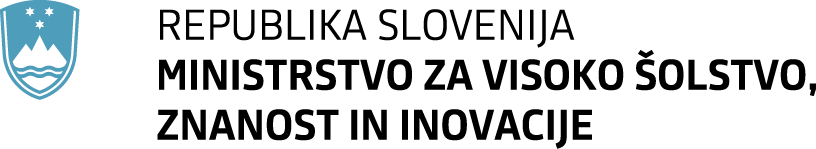 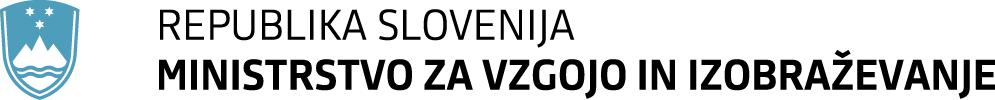 Republika SlovenijaMinistrstvo za visoko šolstvo, znanost in inovacijeMasarykova 16, 1000 LjubljanaRepublika SlovenijaMinistrstvo za vzgojo in izobraževanjeMasarykova 16, 1000 LjubljanaPripravljavci dokumenta: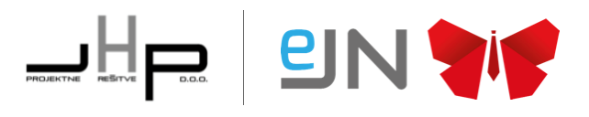 JHP projektne rešitve d.o.o.Cesta talcev 5, 1230 DomžalePartnerji:Področje ekonomike investicijskih projektovInštitut za ekonomska raziskovanjaKardeljeva ploščad 17, 1000 LjubljanaPodročje trajnostne gradnje in učinkovite rabe energijeZavod za gradbeništvo SlovenijeDimičeva uliva 12, 1000 Ljubljana                                                                                  Podizvajalci:                                                                                  Podizvajalci:Področje načrtovanja stavb in razvoja izobraževalne in/ali raziskovalne javne infrastrukturedr. Matej Blenkuš, Prijateljeva 11, 1000 LjubljanaPodročje sodobnih oblik poučevanjaMateja Prša, Ulica 5 prekomorske 18, 2250 PtujPodročje tehničnega svetovanja in svetovalnega inženiringa Janez Sitar, Slovenska cesta 51a, 1000 LjubljanaPodročje trajnostne gradnje in učinkovite rabe energije mag. Janko Trebše, Meljski Dol 16, 2000 MariborRepublika SlovenijaMinistrstvo za visoko šolstvo, znanost in inovacijeMasarykova 16, 1000 LjubljanaRepublika SlovenijaMinistrstvo za vzgojo in izobraževanjeMasarykova 16, 1000 LjubljanaAN OVEosnutek akcijskega načrta za obnovljive vire energije za obdobje 2010–2020AN SNESAkcijski načrt za skoraj ničenergijske stavbe za obdobje do leta 2020AN UREAkcijski načrt za energetsko učinkovitost do leta 2020ARNESAkademska in raziskovalna mreža SlovenijeARRSJavna agencija za raziskovalno dejavnost Republike SlovenijeARSOAgencija Republike Slovenije za okoljeBDPbruto domači proizvodBIPVbuilding-integrated photovoltaics – fotovoltaika, vgrajena v stavboBREEAMbuilding Research Establishment's Environmental Assessment Method – angleški certifikacijski sistem za trajnostno grajeno okoljeBSOBuilding Stock Observatory – Urad EU za stavbni fondCARNETCroatian Academic and Research Network – Hrvaška akademska in raziskovalna mrežaCO2ogljikov dioksidCOVID-19nalezljiva bolezen, ki jo povzroča virus SARS-CoV-2CŠODCenter šolskih in obšolskih dejavnostiDDdijaški domoviDDVdavek na dodano vrednostDGNBGerman Sustainable Building Council – certifikacijski sistem za trajnostno vrednotenje stavb nemškega združenja za trajnostno vrednotenje stavbDSEPSDolgoročna strategija energetske prenove stavb do leta 2050DNSHNačelo »Do No Significant Harm« oziroma »načelo, da se ne škoduje bistveno«EIIevropski inovacijski indeksEKEvropska komisijaEUEvropska unijaEURevroEU28EU 28 držav (Belgija, Bolgarija, Češka, Danska, Nemčija, Estonija, Irska, Grčija, Španija, Francija, Hrvaška, Italija, Ciper, Latvija, Litva, Luksemburg, Madžarska, Malta, Nizozemska, Avstrija, Poljska, Portugalska, Romunija, Slovenija, Slovaška, Finska, Švedska, Združeno kraljestvo), ki deluje kot gospodarski in politični blokEUR-LexAccess to European Union law – Pravo EUEZ-1Energetski zakonFRAEuropean Union Agency for fundamental rights – agencija EU za temeljne praviceGDPRGeneral data protection regulation – splošna uredba EU o varstvu podatkovGWPGlobal warming potentials – potencial globalnega segrevanjaIKTinformacijsko-komunikacijska tehnologijaIRIizobraževalna in raziskovalna infrastrukturaISCEDInternational Standard Classification of Education – Mednarodna standardna klasifikacuija izobraževanjaJRZjavni raziskovalni zavodiJVZjavni visokošolski zavodiKEINOkompetenčni center za trajnostna in inovativna javna naročilakWhkilovatna uraLCALife-Cycle Assessment – ocena vplivov življenjskega cikla na okoljeLCCLife-Cycle Costing – stroškovna analiza življenjskega cikla stavbLEEDLeadership in Energy and Environmental Design – ameriški certifikacijski sistem za energijsko in okoljsko vrednotenje stavbm2kvadratni meterMGRTministrstvo za gospodarski razvoj in tehnologijoMVZIministrstvo za visoko šolstvo, znanost in inovacijeMVIministrstvo za vzgojo in izobraževanjeMZIministrstvo za infrastrukturoNEPNCeloviti nacionalni energetski in podnebni načrt do leta 2030 (s pregledom do leta 2040)NOOnačrt za okrevanje in odpornostNRRINačrt razvoja raziskovalnih infrastruktur za obdobje 2021–2030ODPOzone depletion potential – možnosti za zmanjšanje koncentracije ozona v stratosferiOECDOrganisation for Economic Co-operation and Development – Organizacija za gospodarsko sodelovanje in razvojOPoperativni programOP TGPOperativni program ukrepov zmanjšanja emisij toplogrednih plinov do leta 2020OVEobnovljivi viri energijePISAProgramme for International Student Assessment – Program mednarodne primerjave dosežkov učencevPJPetadžulPOTROGnadgradnja sistema za določanje potresne ogroženosti ter odzivnosti za potrebe zaščite in reševanja v SlovenijiPPzavodi za vzgojo in izobraževanje otrok in mladostnikov s posebnimi potrebamiPURESPravilnik o učinkoviti rabi energije v stavbah iz leta 2010PVPhotovoltaics – fotovoltaični paneli, sončni paneliPVTPOLARIS Variable Transmission System – spremenljivi prenosni sistemREPrazširjeni energetski pregledReNEPResolucija o nacionalnem energetskem programuRISSRaziskovalna in inovacijska strategija Slovenije 2021–2030RRIraziskave, razvoj in inovacijeRSRepublika SlovenijaSIDSlovenska izvozna in razvojna bankaSISslovenska industrijska strategijaSLO kTGslovenski kazalniki trajnostne gradnjesNESskoraj ničenergijske stavbeSSEsprejemniki sončne energijeSŠsrednje šoleSURSStatistični urad Republike SlovenijeSVRKSlužba Vlade Republike Slovenije za razvoj in evropsko kohezijsko politikoS5strategija pametne specializacijeTALISTeaching and Learning International Survey – Mednarodna raziskava poučevanja in učenjaTČtoplotna črpalkaUNESCOUnited Nations Educational, Scientific and Cultural Organization – Organizacija Združenih narodov za izobraževanje, znanost in kulturoUREučinkovita raba energijeVOCVolatile Organic Compounds – hlapne organske spojine (HOS)VŠvišje šoleVŠ+UKvisoko šolstvo in univerzitetne knjižnice VUOvirtualno učno okoljeWDSWhole day school – celodnevno šolanjeZNZdruženi narodiEx-cathedraGovor na način, proti kateremu ni ugovora.Ozelenitev stavbProces, ki vključuje vse aktivnosti glede varovanja okolja, da se obravnavana stavba in procesi v zvezi z njo spremenijo v okolju prijaznejšo različico.Trajnostne stavbeStavbe, pri katerih so upoštevani vsi trije vidiki: okoljski, ekonomski in družbeni.Univerzalna graditevUniverzalna graditev je graditev ob upoštevanju načel univerzalnega oblikovanja, kar pomeni oblikovanja proizvodov, okolja, programov in storitev, ki je čim bolj uporabno za vse ljudi, ne da bi ga bilo treba prilagajati ali posebej načrtovati.Področje / podpodročjeŠtevilo zavodovŠtevilo objektovI.Srednje šolstvo178467a)Srednje in višje šole108295b)Dijaški domovi3052c)Centri šolskih in obšolskih dejavnosti2643d)Javni zavodi za otroke s posebnimi potrebami1477II.Visoko šolstvo in znanost77330a)Visoko šolstvo in univerzitetne knjižnice56185b)Javni raziskovalni zavodi1993c)Študentski domovi352PodpodročjeUgotovljene potrebe za gradnjo, obnovo in nakup opreme (v EUR z DDV)Predvideni proračun RS (v EUR z DDV)Ugotovljeni primanjkljaj sredstev za zadovoljitev celotnih potreb (v EUR z DDV)Delež zadovoljenih potreb glede na proračunSŠ524.148.645153.261.625370.887.02029,24 %DD30.121.87615.072.64115.049.23450,04 %CŠOD70.131.3002.959.05067.172.2504,22 %PP71.483.6009.407.07362.076.52713,16 %Skupaj695.885.421180.700.389515.185.03225,97 %PodpodročjeIzkazane potrebe za gradnjo, obnovo in nakup opreme (v EUR z DDV)Predvideni proračun RS (v EUR z DDV)Izkazani primanjkljaj sredstev za zadovoljitev celotnih potreb (v EUR z DDV)Delež zadovoljenih potreb glede na proračunVŠ + UK780.231.040137.445.693642.785.34717,62 %JRZ492.210.40264.845.946427.364.45613,17 %ŠD82.709.00065.950.56716.758.43379,74 %Skupaj1.355.150.442268.242.2061.086.908.23619,79 %Država/leto2012201320142015201620172018Avstrija0,16 %0,17 %0,17 %0,20 %0,22 %0,21 %0,23 %Belgija0,10 %0,12 %0,14 %0,14 %0,16 %0,15 %0,16 %Češka0,27 %0,18 %0,18 %0,19 %0,13 %0,22 %Danska0,23 %0,37 %0,18 %0,19 %Estonija0,59 %0,41 %0,37 %0,14 %0,23 %0,43 %Finska0,26 %0,24 %0,24 %0,31 %0,30 %0,30 %0,26 %Francija0,34 %0,35 %0,34 %0,34 %0,31 %0,32 %0,31 %Nemčija0,32 %0,29 %0,28 %0,28 %0,28 %0,27 %0,28 %Grčija0,35 %0,37 %0,37 %0,42 %0,39 %0,38 %0,42 %Madžarska0,17 %0,18 %0,24 %0,16 %0,23 %0,30 %0,35 %Irska0,16 %0,17 %0,16 %0,18 %Italija0,14 %0,22 %0,16 %0,17 %0,14 %0,08 %0,11 %Latvija0,26 %0,24 %0,36 %0,43 %0,11 %0,16 %0,27 %Litva1,01 %1,04 %1,09 %0,89 %0,35 %0,27 %0,28 %Luksemburg0,25 %0,33 %0,24 %0,21 %0,18 %0,23 %Nizozemska0,48 %0,45 %0,44 %0,42 %0,40 %0,40 %0,38 %Poljska0,33 %0,27 %0,29 %0,29 %0,16 %0,21 %0,27 %Portugalska0,43 %0,19 %0,17 %0,24 %0,15 %0,22 %0,21 %Slovaška0,24 %0,24 %0,22 %0,08 %Slovenija0,29 %0,43 %0,36 %0,24 %0,18 %0,20 %0,21 %Španija0,28 %0,22 %0,21 %0,20 %0,17 %0,19 %0,18 %Švedska0,20 %0,19 %0,19 %0,18 %0,17 %0,15 %0,16 %Povprečje0,30 %0,31 %0,30 %0,29 %0,23 %0,23 %0,26 %IzobraževanjePrimarno, sekundarnoPrimarno, sekundarnoTerciarnoTerciarnoPrimarno do terciarnoPrimarno do terciarnoVrsta ustanoveJavnaZasebnaJavnaZasebnaJavnaZasebnaAvstrija7861252.1351.2241.164630Belgija7133981.259792819474Češka1.05602.9151.396Danska985442933710972446Estonija8487643.2772351.329619Finska1.1863728394251.145403Francija9206421.4671.2941.031776NemčijaGrčija1821351.537706135Madžarska5165842.4772.574871798Irska722414670Italija1371521.1721.027335460Latvija1.2141.6941.6071.7181.2231.716Litva443190588261476221Luksemburg2.4512.1783.4522.5282.178Nizozemska1.2231.1732.1371.2811.4161.235Poljska6111.5891.6582868081.038Portugalska3061.7565968393631.540Slovaška32016760393Slovenija81501.22308840Španija2713271.688597615372Švedska6096151.008676677622Povprečje7776581.578871944759SC 1CELOVITA OBNOVA OBJEKTOVSC 2ODPRAVA PROSTORSKEGA PRIMANJKLJAJASC 3VZPOSTAVITEV SODOBNE OPREME6.1.1	UKREP ZA ZAGOTOVITEV VARNOSTI IN DOSTOPNOSTI OBJEKTOV6.1.2	UKREP ZA OPTIMIZIRANJE TEHNIČNIH SISTEMOV OBJEKTOV6.1.3	UKREP ZA UČINKOVITO RABO ENERGIJE V STAVBAH6.1.4	UKREP ZA NAMESTITEV TEHNOLOGIJ OBNOVLJIVIH VIROV ENERGIJE V STAVBE6.1.5	UKREP Z VIDIKA PROSTORSKE ZASNOVE IN KAKOVOSTNEGA NOTRANJEGA OKOLJA6.2.1 UKREP NOVOGRADENJ IN DOGRADITEV6.1.3	UKREP ZA UČINKOVITO RABO ENERGIJE V STAVBAH6.1.4	UKREPI ZA NAMESTITEV TEHNOLOGIJ OBNOVLJIVIH VIROV ENERGIJE V STAVBE6.1.5	UKREP Z VIDIKA PROSTORSKE ZASNOVE IN KAKOVOSTNEGA NOTRANJEGA OKOLJA6.3.1	UKREP ZA DIGITALNI PREHOD Z VZPOSTAVITVIJO SODOBNE IKT-OPREME6.3.2	UKREP ZA VZPOSTAVITEV RAZISKOVALNE OPREME6.3.3	UKREP ZA VZPOSTAVITEV DRUGE OPREMEPODPODROČJEŠtevilo potrebnih obnovVrednost (v EUR z DDV)Površina (v m2) SŠ275628.559.515274.268DD48119.007.51869.238CŠOD3619.626.7068.564PP7732.387.27314.132SKUPAJ SREDNJEŠOLSKO PODROČJE436799.581.012366.202VŠ + UK152306.455.576152.823JRZ57114.379.51853.236ŠD29105.908.06761.617SKUPAJ VISOKO ŠOLSTVO IN ZNANOST238526.743.161267.676SKUPAJ OBNOVE6741.326.324.174633.878Število objektovDeležSkupno število objektov področja467100,00 %Varnost objektovVarnost objektovVarnost objektovŠtevilo objektov, zgrajenih pred letom 196317136,62 %Potresno varni objekti27659,10 %Požarno varni objekti30565,31 %Dostopnost objektovDostopnost objektovDostopnost objektovPrilagojene sanitarije12727,19 %Dostop do objekta21846,68 %Dostop do nadstropij (dvigala)10522,48 %Število objektovDeležSkupno število objektov s področja330100,00 %Varnost objektovVarnost objektovVarnost objektovŠtevilo objektov, zgrajenih pred letom 196311925,48 %Mehansko odporni in stabilni objekti20543,90 %Dostopnost objektovDostopnost objektovDostopnost objektovZagotovljeni pogoji za funkcionalno ovirane osebe12426,55 %PODPODROČJEŠtevilo novogradenjVrednost (v EUR z DDV)Površina (v m2)SŠ86391.700.693143.930DD32.992.6201.229CŠOD189.367.4613.847PP2369.607.59918.691SKUPAJ SREDNJE ŠOLSTVO130473.668.373167.697VŠ + UK53606.501.576206.551JRZ22190.135.36061.741ŠD251.232.48621.040SKUPAJ VISOKO ŠOLSTVO IN ZNANOST77847.869.422289.332SKUPAJ NOVOGRADNJE2071.321.537.794457.029PODPODROČJEVrednost (v EUR z DDV)DeležSŠ8.522.1087,62 %DD623.0160,56 %CŠOD193.1330,17 %PP1.041.5100,93 %SKUPAJ SREDNJE ŠOLSTVO10.379.7679,28 %VŠ + UK48.672.28643,51 %JRZ51.328.43045,88 %ŠD1.489.8841,33 %SKUPAJ VISOKO ŠOLSTVO IN ZNANOST101.490.60090,72 %SKUPAJ ZA IKT-OPREMO111.870.367100,00 %PODPODROČJEVrednost (v EUR z DDV)77DeležSŠ0,00 %DD0,00 %CŠOD0,00 %PP0,00 %SKUPAJ SREDNJE ŠOLSTVO0,000,00 %VŠ + UK105.390.56331,27 %JRZ231.609.01168,73 %ŠD00,00 %SKUPAJ VISOKO ŠOLSTVO IN ZNANOST336.999.574100,00 %SKUPAJ ZA RAZISKOVALNO OPREMO336.999.574100,00 %PODROČJESrednje šolstvoSrednje šolstvoVisoko šolstvo in znanostVisoko šolstvo in znanostOpremaŠt. zavodov z zastarelo opremoPovprečni delež odpisanosti opremeŠt. zavodov z zastarelo opremo Povprečni delež odpisanosti opremeŠportna oprema10379,18 %//Pohištvena oprema12374,27 %//Laboratorijska oprema7277,91 %//Kuhinjska oprema9874,38 %//Oprema delavnic4780,20 %//Posebna oprema1155,32 %//Druga oprema//5381,94 %SKUPAJ/POVPREČJE45473,54 %5382 %PODPODROČJEVrednost77DeležSŠ41.311.27322,00 %DD8.012.0624,27 %CŠOD2.047.1531,09 %PP4.791.3462,55 %SKUPAJ SREDNJE ŠOLSTVO56.161.83429,91 %VŠ + UK37.889.42720,18 %JRZ91.443.92548,70 %ŠD2.287.0721,22 %SKUPAJ VISOKO ŠOLSTVO IN ZNANOST131.620.42470,09 %SKUPAJ ZA DRUGO OPREMO187.782.258100,00 %PODPODROČJEVrednost (v EUR z DDV)77DeležSŠ9.589.37681,65 %DD1.431.76812,19 %CŠOD723.8096,16 %PP00,00 %SKUPAJ SREDNJE ŠOLSTVO11.744.954100,00 %Ugotovljeni sta zastarelost opreme in visoka stopnja njene odpisanosti. Obstoječe stanje kaže na neprimernost druge opreme glede na sodobne zahteve izobraževalnega procesa. Ohranitev nespremenjenega stanja druge opreme vodi v slabšanje kakovosti učnega procesa in pedagoških pristopov z vidika oblikovanja prostora za vzgojo in izobraževanje, ki zagotavlja raznolikosti, pestrost in prilagodljivosti učnega prostora potrebam pedagoškega procesa in njegovih uporabnikov. Ne nazadnje nezadostno vlaganje v drugo opremo ohranja  energetsko neučinkovitost objektov z uporabo neustrezne opreme, kar onemogoča doseganje strateških ciljev ozelenitve javne izobraževalne in raziskovalne infrastrukture. Ustrezno stopnjo prilagodljivosti in povezljivosti namenskih prostorov izobraževalne in raziskovalne infrastrukture je mogoče doseči s sistemskimi pristopi, katerih rezultat bo učilnica prihodnosti, ki so: opredelitev univerzalne zasnove prostorov s pomično opremo,izbira večnamenske opreme, ki je lahko premična in prilagodljiva za različne uporabe, izbira premičnih oziroma prilagodljivih pregradnih elementov med posameznimi namenskimi prostori in komunikacijskimi površinami. Področje/področjeSkupaj vlaganjaPovprečna vlaganja v obdobju na letoSŠ129.729.218,0412.972.921,80DD5.738.188,07573.818,81CŠOD1.286.992,00128.699,20PP6.381.322,98638.132,30SKUPAJ PODROČJE SREDNJEGA ŠOLSTVA143.135.721,0914.313.572,11VŠ + UK104.000.406,8410.400.040,68JRZ19.453.886,001.945.388,60ŠD37.356.295,993.735.629,60PODROČJE VISOKEGA ŠOLSTVA IN ZNANOSTI160.810.588,8316.081.058,88SKUPAJ VSA PODROČJA303.946.309,9230.394.630,99Podpodročje202220232024Obdobje 2025–2030Skupaj predvidena vlaganja v obdobjuSŠ22.763.73316.992.55620.292.55693.212.780153.261.625DD3.872.6411.100.0002.100.0008.000.00015.072.641CŠOD859.050300.000300.0001.500.0002.959.050PP2.197.0731.030.0001.030.0005.150.0009.407.073SKUPAJ PODROČJE SREDNJEGA ŠOLSTVA29.692.49719.422.55623.722.556107.862.780180.700.389VŠ+UK12.789.49418.428.63717.187.42089.040.142137.445.693JRZ4.820.9467.400.0009.750.00042.875.00064.845.946ŠD3.185.06710.003.0007.930.00044.832.50065.950.567SKUPAJ PODROČJE VISOKEGA ŠOLSTVA IN ZNANOSTI20.795.50735.831.63734.867.420176.747.642268.242.206SKUPAJ PREDVIDENA VLAGANJA50.488.00455.254.19358.589.976284.610.422448.942.595Leto20232024202520262027202820292030Stopnja inflacije62,92,92,92,92,92,92,9Faktor inflacije1,061,0291,0291,0291,0291,0291,0291,029Uporabljeni faktor inflacije1,06001,09071,12241,15491,18841,22291,25831,2948Področje srednjega šolstvaPodročje srednjega šolstvaPodročje srednjega šolstvaPodročje srednjega šolstvaPodročje visokega šolstva in znanostiPodročje visokega šolstva in znanostiPodročje visokega šolstva in znanostiSŠDDCŠODPPVŠ+UKJRZŠDSC1 – celovite obnove42,46 %85,37 %55,43 %15,66 %27,26 %4,10 %39,45 %SC2 – novogradnje47,88 %3,38 %34,09 %77,39 %51,79 %31,12 %56,66 %SC3 – oprema9,66%11,26 %10,49 %6,95 %20,95 %64,78 %3,89 %Skupaj100,00%100,00%100,00%100,00 %100,00 %100,00 %100,00 %Srednje šole in višje šoleDijaški domoviCentri šolskih in obšolskih dejavnostiJavni zavodi za otroke s posebnimi potrebamiVisoko šolstvo in univerzitetne knjižniceZnanostŠtudentski domoviŠtudentski domoviCene na m2 brez vpliva inflacijeCene na m2 brez vpliva inflacijeCene na m2 brez vpliva inflacijeCene na m2 brez vpliva inflacijeCene na m2 brez vpliva inflacijeCene na m2 brez vpliva inflacijeCene na m2 brez vpliva inflacijeCene na m2 brez vpliva inflacijeSŠDDCŠODPPVŠ + UKJRZŠDSC1 – celovite obnove1.9521.4641.9521.9521.7081.8301.464SC2 – novogradnje2.3182.0742.0743.1722.5012.6232.074Cene na m2, ki vključujejo vpliv inflacijeCene na m2, ki vključujejo vpliv inflacijeCene na m2, ki vključujejo vpliv inflacijeCene na m2, ki vključujejo vpliv inflacijeCene na m2, ki vključujejo vpliv inflacijeCene na m2, ki vključujejo vpliv inflacijeCene na m2, ki vključujejo vpliv inflacijeCene na m2, ki vključujejo vpliv inflacijeSŠDDCŠODPPVŠ + UKJRZŠDSC1 – celovite obnove2.2921.7192.2922.2922.0052.1491.719SC2 – novogradnje2.7212.4352.4353.7242.9363.0802.435OpremaSŠDDCŠODPPIKT14,34 %6,19 %6,52 %17,86 %Raziskovalna oprema0,00 %0,00 %0,00 %0,00 %Druga oprema69,52 %79,59 %69,07 %82,14 %Športna oprema16,14 %14,22 %24,42 %0,00 %Skupaj100,00 %100,00 %100,00 %100,00 %OpremaVŠ + UKJRZŠDIKT25,36 %13,71 %39,45 %Raziskovalna oprema54,90 %61,86 %0,00 %Druga oprema19,74 %24,43 %60,55 %Športna oprema0,00 %0,00 %0,00 %Skupaj100,00 %100,00 %100,00 %Področje/podpodročjePovprečna vlaganja do vključno leta 2030 na letoSkupna vlaganja do vključno leta 2030SŠ12.972.922103.783.374DD573.8194.590.550CŠOD128.6991.029.594PP638.1325.105.058PODROČJE SREDNJEGA ŠOLSTVA14.313.572114.508.576VŠ + UK10.400.04183.200.325JRZ1.945.38915.563.109ŠD3.735.63029.885.037PODROČJE VISOKEGA ŠOLSTVA IN ZNANOSTI16.081.059128.648.471SKUPAJ VSA PODROČJA30.394.631243.157.047Delež zadovoljenih potrebPovprečje zadovoljenih potreb SC 1 – celovita obnova objektov4,97 %Povprečje zadovoljenih potreb SC 2 – odprava prostorskega primanjkljaja10,00 %Povprečje zadovoljenih potreb po scenariju SC 3.1 – vzpostavitev IKT-opreme10,61 %Povprečje zadovoljenih potreb po scenariju SC 3.2 – vzpostavitev raziskovalne opreme5,89 %Povprečje zadovoljenih potreb po scenariju SC 3.3 – vzpostavitev druge opreme10,61 %Povprečje zadovoljenih potreb po scenariju SC 3.4 – vzpostavitev športne opreme8,55 %Povprečje zadovoljenih potreb vseh strateških ciljev8,44 %Področje/podpodročjePovprečna vlaganja do vključno leta 2030 na letoSkupna vlaganja do vključno leta 2030SŠ19.157.703153.261.625DD1.884.08015.072.641CŠOD369.8812.959.050PP1.175.8849.407.073PODROČJE SREDNJEGA ŠOLSTVA22.587.549180.700.389VŠ + UK17.180.712137.445.693JRZ8.105.74364.845.946ŠD8.243.82165.950.567PODROČJE VISOKEGA ŠOLSTVA IN ZNANOSTI33.530.276268.242.206SKUPAJ VSA PODROČJA56.117.824448.942.595Delež zadovoljenih potrebPovprečje zadovoljenih potreb SC 1 – celovita obnova objektov10,46 %Povprečje zadovoljenih potreb SC 2 – odprava prostorskega primanjkljaja21,75 %Povprečje zadovoljenih potreb po scenariju SC 3.1 – vzpostavitev IKT-opreme22,51 %Povprečje zadovoljenih potreb po scenariju SC 3.2 – vzpostavitev raziskovalne opreme13,11 %Povprečje zadovoljenih potreb po scenariju SC 3.3 – vzpostavitev druge opreme22,51 %Povprečje zadovoljenih potreb po scenariju SC 3.4 – vzpostavitev športne opreme17,41 %Povprečje zadovoljenih potreb vseh strateških ciljev17,96 %Področje/podpodročjePovprečna vlaganja do vključno leta 2030 na letoSkupna vlaganja do vključno leta 2030SŠ38.315.406306.523.249DD3.768.16030.145.283CŠOD739.7635.918.100PP2.351.76818.814.146PODROČJE SREDNJEGA ŠOLSTVA45.175.097361.400.778VŠ + UK34.361.423274.891.386JRZ16.211.487129.691.892ŠD16.487.642131.901.134PODROČJE VISOKEGA ŠOLSTVA IN ZNANOSTI67.060.551536.484.412SKUPAJ VSA PODROČJA112.235.649897.885.189Delež zadovoljenih potrebPovprečje zadovoljenih potreb SC 1 – celovita obnova objektov20,91 %Povprečje zadovoljenih potreb SC 2 – odprava prostorskega primanjkljaja43,50 %Povprečje zadovoljenih potreb po scenariju SC 3.1 – vzpostavitev IKT-opreme45,02 %Povprečje zadovoljenih potreb po scenariju SC 3.2 – vzpostavitev raziskovalne opreme26,23 %Povprečje zadovoljenih potreb po scenariju SC 3.3 – vzpostavitev druge opreme45,02 %Povprečje zadovoljenih potreb po scenariju SC 3.4 – vzpostavitev športne opreme34,82 %Povprečje zadovoljenih potreb vseh strateških ciljev35,92 %Področje/podpodročjePovprečna vlaganja do vključno leta 2030 na letoSkupna vlaganja do vključno leta 2030SŠ134.960.3711.079.682.965DD16.508.373132.066.985CŠOD3.994.78331.958.261PP13.478.466107.827.729PODROČJE SREDNJEGA ŠOLSTVA168.941.9921.351.535.940VŠ + UK138.113.6781.104.909.427JRZ84.862.030678.896.243ŠD20.114.689160.917.510PODROČJE VISOKEGA ŠOLSTVA IN ZNANOSTI243.090.3981.944.723.180SKUPAJ VSA PODROČJA412.032.3903.296.259.120Delež zadovoljenih potrebPovprečje zadovoljenih potreb SC 1 – celovita obnova objektov100,00 %Povprečje zadovoljenih potreb SC 2 – odprava prostorskega primanjkljaja100,00 %Povprečje zadovoljenih potreb po scenariju SC 3.1 – vzpostavitev IKT-opreme100,00 %Povprečje zadovoljenih potreb po scenariju SC 3.2 – vzpostavitev raziskovalne opreme100,00 %Povprečje zadovoljenih potreb po scenariju SC 3.3 – vzpostavitev druge opreme100,00 %Povprečje zadovoljenih potreb po scenariju SC 3.4 – vzpostavitev športne opreme100,00 %Povprečje zadovoljenih potreb vseh strateških ciljev100,00 %Potrebe  v EURSC1CELOVITA OBNOVA OBJEKTOVSC2ODPRAVA PROSTORSKEGA PRIMANJKLJAJASC3VZPOSTAVITEV SODOBNE OPREMESKUPAJSŠ628.559.515391.700.69359.422.7571.079.682.965DD119.007.5182.992.62010.066.846132.066.984PP19.626.7069.367.4615.832.85634.827.023CŠOD32.387.27369.607.5992.964.095104.958.967SKUPAJ799.581.012473.668.37378.286.5541.351.535.939PodročjePodpodročjeUkrepScenarij 4 – ciljni scenarijSrednje šolstvoSŠCelovita obnova objektovZadovoljitev 40 % potrebSrednje šolstvoSŠOdprava prostorskega primanjkljajaZadovoljitev 30 % potrebSrednje šolstvoSŠVzpostavitev IKT-opremeZadovoljitev 100 % potrebSrednje šolstvoSŠVzpostavitev raziskovalne opreme/Srednje šolstvoSŠVzpostavitev druge opremeZadovoljitev 50 % potrebSrednje šolstvoSŠVzpostavitev športne opremeZadovoljitev 50 % potrebSrednje šolstvoDDCelovita obnova objektovZadovoljitev 40 % potrebSrednje šolstvoDDOdprava prostorskega primanjkljajaZadovoljitev 100 %  potrebSrednje šolstvoDDVzpostavitev IKT-opremeZadovoljitev 100 %  potrebSrednje šolstvoDDVzpostavitev raziskovalne opreme/Srednje šolstvoDDVzpostavitev druge opremeZadovoljitev 50 % potrebSrednje šolstvoDDVzpostavitev športne opremeZadovoljitev 50 % potrebSrednje šolstvoCŠODCelovita obnova objektovZadovoljitev 80 % potrebSrednje šolstvoCŠODOdprava prostorskega primanjkljajaZadovoljitev 80 % potrebSrednje šolstvoCŠODVzpostavitev IKT-opremeZadovoljitev vseh potrebSrednje šolstvoCŠODVzpostavitev raziskovalne opreme/Srednje šolstvoCŠODVzpostavitev druge opremeZadovoljitev 50 % potrebSrednje šolstvoCŠODVzpostavitev športne opremeZadovoljitev 50 % potrebSrednje šolstvoPPCelovita obnova objektovZadovoljitev 80 % potrebSrednje šolstvoPPOdprava prostorskega primanjkljajaZadovoljitev 80 % potrebSrednje šolstvoPPVzpostavitev IKT-opremeZadovoljitev vseh potrebSrednje šolstvoPPVzpostavitev raziskovalne opreme/Srednje šolstvoPPVzpostavitev druge opremeZadovoljitev 50 % potrebSrednje šolstvoPPVzpostavitev športne opreme/Področje / podpodročjePovprečna vlaganja do vključno leta 2030 na letoSkupna vlaganja do vključno leta 2030SŠ50.361.647402.893.173DD6.993.27255.946.173CŠOD3.096.69224.773.533PP10.629.00185.032.010SKUPAJ71.080.611568.644.889SŠDDCŠODPPSkupajSC1 – celovite obnove251.395.86347.608.63715.701.00025.910.000340.615.500SC2 – novogradnje117.525.2022.992.6207.494.00055.685.000183.696.822SC3 – oprema33.972.1085.344.9161.578.5333.437.01044.332.567Skupaj402.893.17355.946.17324.773.53385.032.010568.644.889SŠDDCŠODPPSkupajSC1 – celovite obnove109.69527.6986.85111.306155.550SC2 – novogradnje43.1841.2293.07814.95362.444Skupaj152.88028.9279.92926.258217.994OpremaSŠDDCŠODPPSkupajIKT8.522.108623.016193.1331.041.51010.379.767Raziskovalna oprema/////Druga oprema20.655.0004.006.0001.023.5002.395.50028.080.000Športna oprema4.795.000715.900361.900/5.872.800Skupaj33.972.1085.344.9161.578.5333.437.01044.332.567SŠDDCŠODPPIKT100,00 %100,00 %100,00 %100,00 %Raziskovalna oprema////Druga oprema50,00 %50,00 %50,00 %50,00 %Športna oprema50,00 %50,00 %50,00 %0,00 %Potrebe  v EURSC1CELOVITA OBNOVA OBJEKTOVSC2ODPRAVA PROSTORSKEGA PRIMANJKLJAJASC3VZPOSTAVITEV SODOBNE OPREMESKUPAJVisoko šolstvo – VŠ + UK306.455.576606.501.576191.952.2751.104.909.427Znanost – JRZ114.379.518190.135.360374.381.366678.896.243Študentski domovi – ŠD105.908.06751.232.4863.776.957160.917.510SKUPAJ526.743.161847.869.422570.110.5981.944.723.180Leto2023*2024*2025202620272028202920302031203220332034Bruto domači proizvod (BDP) v mio EUR**64.72368.89672.46275.92979.47683.21986.94590.84194.82398.887103.029107.244Ocena letnega povečanja sredstev za študijsko dejavnost v EUR***--65.215.80068.336.10071.528.40074.897.10078.250.50081.756.90085.340.70088.998.30092.726.10096.519.600Skupaj sredstva za študijsko dejavnost v EUR376.315.432387.154.895452.370.695520.706.795592.235.195667.132.295745.382.795827.139.695912.480.3951.001.478.6951.094.204.7951.190.724.395Delež sredstev študijske dejavnosti, ki se nameni za investicije3,87 %3,44 %2,00 %2,30 %2,60 %2,90 %3,20 %3,50 %3,80 %4,10 %4,40 %4,70%Sredstva za investicije v EUR14.578.63713.337.4209.047.41411.976.25615.398.11519.346.83723.852.24928.949.88934.674.25541.060.62648.145.01155.964.047REBALANS  2023Sprejeti proračun 2024OCENA 2025OCENA 2026OCENA 2027OCENA 2028OCENA 2029OCENA 2030OCENA 2031OCENA 2032Predvideno v proračunu (DZ) v EUR370.734.409440.272.504Nova ocena v EUR449.753.153531.003.397617.150.912709.561.728809.554.432915.356.9601.029.046.8481.150.013.3441.278.411.136Delež za znanost 05 v BDP0,57280,65280,73280,81280,89280,97281,05281,13281,21281,2928Bruto domači proizvod (BDP) v mio EUR**64.72368.89672.46275.92979.47683.21986.94590.84194.82398.887Letno povečanje deleža v BDP za 0,08 odstotne točke0,57280,65280,73280,81280,89280,97281,05281,13281,21281,2928Delež investicij v proračunu glede na proračun za znanost – nova ocena2,00 %2,21 %2,43%2,64%2,86%3,07%3,29%3,50%Predvideno v proračunu za investicije v EUR7.400.0009.750.00012.900.92716.320.78820.290.18424.890.05530.111.01136.063.333SP 2023OCENA 2024OCENA 2025OCENA 2026OCENA 2027OCENA 2028OCENA 2029OCENA 2030Predvideno v proračunu za investicije v EUR7.800.0006.280.0007.040.0007.040.0007.040.0007.040.0007.040.0007.040.000VIRVREDNOST (v EUR)DELEŽPRORAČUN350.533.115 36,54 %EKP272.363.058 28,39 %ZZSISZ170.937.024 17,82 %NOO132.386.212 13,80 %KONCESIJE  33.000.000  3,44 %SKUPAJ 959.219.409 100,00 % VIR (EUR)/LETO20232024202520262027202820292030SKUPAJPRORAČUNSKA SREDSTVA14.578.63713.337.4209.047.41411.976.25615.398.11519.346.83723.852.24928.949.889136.486.817EKP 2021–2027 02.000.0004.000.0006.000.0006.000.0003.000.00000 21.000.000NOO (in pripadajoči DDV)22.090.98234.023.92264.676.97511.594.3330000132.386.212ZZSISZ (2)8.705.14112.863.20615.970.69033.808.59148.448.56515.859.00121.486.97122.500.000170.937.024SKUPAJ36.669.61962.224.54893.695.07963.379.18069.846.68038.205.83845.339.22051.449.889460.810.053VIR (EUR)/LETO20232024202520262027202820292030SKUPAJPRORAČUNSKA SREDSTVA7.400.0009.750.00012.900.92716.320.78820.290.18424.890.05530.111.01136.063.333157.726.298EKP 2021–2027 9.476.36029.805.37363.055.93266.525.39348.500.00034.000.00000251.363.058SKUPAJ 16.876.36039.555.37375.956.85982.846.18168.790.18458.890.05530.111.01136.063.333409.089.356VIR (EUR)/LETO20232024202520262027202820292030SKUPAJPRORAČUNSKA SREDSTVA7.800.0006.280.0007.040.0007.040.0007.040.0007.040.0007.040.0007.040.00056.320.000KONCESIJE (1)005.500.0005.500.0005.500.0005.500.0005.500.0005.500.00033.000.000SKUPAJ7.800.0006.280.00012.540.00012.540.00012.540.00012.540.00012.540.00012.540.00089.320.000VŠ + UKJRZŠDSC1 – celovite obnove58.201.96655.543.77935.238.143SC2 – novogradnje274.907.330127.363.05850.607.719SC3 – oprema127.700.758226.182.5193.474.138Skupaj460.810.053409.089.35689.320.000VŠ+UKJRZŠDSC1 – celovite obnove29.02425.85220.501SC2 – novogradnje93.62341.35720.783Skupaj122.64767.20941.284VŠ+UKJRZŠDSC1 – celovite obnove19 %49 %33 %SC2 – novogradnje45 %67 %99 %OpremaVŠ + UKJRZŠDSkupajIKT41.021.47924.977.5861.370.43267.369.497Raziskovalna oprema63.757.529156.706.232/220.463.761Druga oprema22.921.75144.498.7012.103.70569.524.157Športna oprema////Skupaj127.700.758226.182.519,783.474.138357.357.415VŠ + UKJRZŠDIKT84 %49 %92 %Raziskovalna oprema61 %68 %/Druga oprema61 %49 %92 %Športna oprema///STRATEŠKI CILJ 1 – CELOVITA OBNOVA OBJEKTOVSTRATEŠKI CILJ 1 – CELOVITA OBNOVA OBJEKTOVSTRATEŠKI CILJ 1 – CELOVITA OBNOVA OBJEKTOVSTRATEŠKI CILJ 1 – CELOVITA OBNOVA OBJEKTOVOznakaImeKAZALNIKIKAZALNIKIOznakaImeMerska enotaVrednost (v EUR)K-1.1Obnova površin obstoječih objektov109.695 m2251.395.863K-1.1.2Obnova površin obstoječih objektov brez športne infrastrukture36,47 % 229.238.547K-1.1.2Obnova površin obstoječe športne infrastrukture3,53 %22.157.316K-1.2Zmanjšanje rabe primarne energije po prenovi30,00 %/K-1.3Zmanjšanje neposrednih in posrednih emisij toplogrednih plinov v primerjavi s predhodnimi emisijami 30,00 %/STRATEŠKI CILJ 2 – ODPRAVA PROSTORSKEGA PRIMANJKLJAJASTRATEŠKI CILJ 2 – ODPRAVA PROSTORSKEGA PRIMANJKLJAJASTRATEŠKI CILJ 2 – ODPRAVA PROSTORSKEGA PRIMANJKLJAJASTRATEŠKI CILJ 2 – ODPRAVA PROSTORSKEGA PRIMANJKLJAJAOznakaImeKAZALNIKIKAZALNIKIOznakaImeMerska enotaVrednost (v EUR)K-2.1Izgradnja novih površin43.184 m2117.525.202K-2.1.1Izgradnja novih površin brez športne infrastrukture36.691 m299.853.498K-2.1.2Izgradnja nove športne infrastrukture6.493 m217.671.704K-2.2Zmanjšanje porabe primarne energije v novih objektih glede na zahteve za sNes		20,00 %/STRATEŠKI CILJ 3 – VZPOSTAVITEV OPREMESTRATEŠKI CILJ 3 – VZPOSTAVITEV OPREMESTRATEŠKI CILJ 3 – VZPOSTAVITEV OPREMESTRATEŠKI CILJ 3 – VZPOSTAVITEV OPREMEOznakaImeKAZALNIKIKAZALNIKIOznakaImeMerska enotaVrednost (v EUR)K-3.1Zadostiti potrebam po IKT-opremi100,00 %8.522.108K-3.3Zadostiti potrebam po drugi opremi50,00 %20.655.000K-3.4Zadostiti potrebam po športni opremi50,00 %4.795.000STRATEŠKI CILJ 1 – CELOVITA OBNOVA OBJEKTOVSTRATEŠKI CILJ 1 – CELOVITA OBNOVA OBJEKTOVSTRATEŠKI CILJ 1 – CELOVITA OBNOVA OBJEKTOVSTRATEŠKI CILJ 1 – CELOVITA OBNOVA OBJEKTOVOznakaImeKAZALNIKIKAZALNIKIOznakaImeMerska enotaVrednost (v EUR)K-1.1Obnova površin obstoječih objektov27.698 m247.608.637K-1.1.2Obnova površin obstoječih objektov brez športne infrastrukture39,02 %46.441.213K-1.1.2Obnova površin obstoječe športne infrastrukture0,98 %1.167.423K-1.2Zmanjšanje rabe primarne energije po prenovi30,00 %/K-1.3Zmanjšanje neposrednih in posrednih emisij toplogrednih plinov v primerjavi s predhodnimi emisijami 30,00 %/STRATEŠKI CILJ 2 – ODPRAVA PROSTORSKEGA PRIMANJKLJAJASTRATEŠKI CILJ 2 – ODPRAVA PROSTORSKEGA PRIMANJKLJAJASTRATEŠKI CILJ 2 – ODPRAVA PROSTORSKEGA PRIMANJKLJAJASTRATEŠKI CILJ 2 – ODPRAVA PROSTORSKEGA PRIMANJKLJAJAOznakaImeKAZALNIKIKAZALNIKIOznakaImeMerska enotaVrednost (v EUR)K-2.1Izgradnja novih površin1.229 m22.992.620K-2.1.1Izgradnja novih površin brez športne infrastrukture973 m22.370.292K-2.1.2Izgradnja nove športne infrastrukture256 m2622.328K-2.2Zmanjšanje porabe primarne energije v novih objektih glede na zahteve za sNes		20,00 %/STRATEŠKI CILJ 3 – VZPOSTAVITEV OPREMESTRATEŠKI CILJ 3 – VZPOSTAVITEV OPREMESTRATEŠKI CILJ 3 – VZPOSTAVITEV OPREMESTRATEŠKI CILJ 3 – VZPOSTAVITEV OPREMEOznakaImeKAZALNIKIKAZALNIKIOznakaImeMerska enotaVrednost (v EUR)K-3.1Zadostiti potrebam po IKT-opremi100,00 %623.016K-3.3Zadostiti potrebam po drugi opremi50,00 %4.006.000K-3.4Zadostiti potrebam po športni opremi50,00 %715.900STRATEŠKI CILJ 1 – CELOVITA OBNOVA OBJEKTOVSTRATEŠKI CILJ 1 – CELOVITA OBNOVA OBJEKTOVSTRATEŠKI CILJ 1 – CELOVITA OBNOVA OBJEKTOVSTRATEŠKI CILJ 1 – CELOVITA OBNOVA OBJEKTOVOznakaImeKAZALNIKIKAZALNIKIOznakaImeMerska enotaVrednost (v EUR)K-1.1Obnova površin obstoječih objektov6.851 m215.701.000K-1.1.2Obnova površin obstoječih objektov brez športne infrastrukture77,71 %15.251.996K-1.1.2Obnova površin obstoječe športne infrastrukture2,29 %449.004K-1.2Zmanjšanje rabe primarne energije po prenovi30,00 %/K-1.3Zmanjšanje neposrednih in posrednih emisij toplogrednih plinov v primerjavi s predhodnimi emisijami 30,00 %/STRATEŠKI CILJ 2 – ODPRAVA PROSTORSKEGA PRIMANJKLJAJASTRATEŠKI CILJ 2 – ODPRAVA PROSTORSKEGA PRIMANJKLJAJASTRATEŠKI CILJ 2 – ODPRAVA PROSTORSKEGA PRIMANJKLJAJASTRATEŠKI CILJ 2 – ODPRAVA PROSTORSKEGA PRIMANJKLJAJAOznakaImeKAZALNIKIKAZALNIKIOznakaImeMerska enotaVrednost (v EUR)K-2.1Izgradnja novih površin3.078 m27.494.000K-2.2Zmanjšanje porabe primarne energije v novih objektih glede na zahteve za sNes		20,00 %/STRATEŠKI CILJ 3 – VZPOSTAVITEV OPREMESTRATEŠKI CILJ 3 – VZPOSTAVITEV OPREMESTRATEŠKI CILJ 3 – VZPOSTAVITEV OPREMESTRATEŠKI CILJ 3 – VZPOSTAVITEV OPREMEOznakaImeKAZALNIKIKAZALNIKIOznakaImeMerska enotaVrednost (v EUR)K-3.1Zadostiti potrebam po IKT-opremi100,00 %193.133K-3.3Zadostiti potrebam po drugi opremi50,00 %1.023.500K-3.4Zadostiti potrebam po športni opremi50,00 %361.900STRATEŠKI CILJ 1 – CELOVITA OBNOVA OBJEKTOVSTRATEŠKI CILJ 1 – CELOVITA OBNOVA OBJEKTOVSTRATEŠKI CILJ 1 – CELOVITA OBNOVA OBJEKTOVSTRATEŠKI CILJ 1 – CELOVITA OBNOVA OBJEKTOVOznakaImeKAZALNIKIKAZALNIKIOznakaImeMerska enotaVrednost (v EUR)K-1.1Obnova površin obstoječih objektov11.306 m225.910.000K-1.2Zmanjšanje porabe primarne energije po prenovi30,00 %/K-1.3Zmanjšanje neposrednih in posrednih emisij toplogrednih plinov v primerjavi s predhodnimi emisijami 30,00 %/STRATEŠKI CILJ 2 – ODPRAVA PROSTORSKEGA PRIMANJKLJAJASTRATEŠKI CILJ 2 – ODPRAVA PROSTORSKEGA PRIMANJKLJAJASTRATEŠKI CILJ 2 – ODPRAVA PROSTORSKEGA PRIMANJKLJAJASTRATEŠKI CILJ 2 – ODPRAVA PROSTORSKEGA PRIMANJKLJAJAOznakaImeKAZALNIKIKAZALNIKIOznakaImeMerska enotaVrednost (v EUR)K-2.1Izgradnja novih površin14.953 m255.685.000K-2.3Zmanjšanje porabe primarne energije v novih objektih glede na zahteve za sNes		20,00 %/STRATEŠKI CILJ 3 – VZPOSTAVITEV OPREMESTRATEŠKI CILJ 3 – VZPOSTAVITEV OPREMESTRATEŠKI CILJ 3 – VZPOSTAVITEV OPREMESTRATEŠKI CILJ 3 – VZPOSTAVITEV OPREMEOznakaImeKAZALNIKIKAZALNIKIOznakaImeMerska enotaVrednost (v EUR)K-3.1Zadostiti potrebam po IKT-opremi100,00 %1.041.510K-3.3Zadostiti potrebam po drugi opremi50,00 %2.395.500STRATEŠKI CILJ 1 – CELOVITA OBNOVA OBJEKTOVSTRATEŠKI CILJ 1 – CELOVITA OBNOVA OBJEKTOVSTRATEŠKI CILJ 1 – CELOVITA OBNOVA OBJEKTOVSTRATEŠKI CILJ 1 – CELOVITA OBNOVA OBJEKTOVOznakaImeKAZALNIKIKAZALNIKIOznakaImeMerska enotaVrednost (v EUR)K-1.1Obnova površin obstoječih objektov29.024 m258.201.966K-1.2Zmanjšanje rabe primarne energije po prenovi30,00 %/K-1.3Zmanjšanje neposrednih in posrednih emisij toplogrednih plinov v primerjavi s predhodnimi emisijami 30,00 %/STRATEŠKI CILJ 2 – ODPRAVA PROSTORSKEGA PRIMANJKLJAJASTRATEŠKI CILJ 2 – ODPRAVA PROSTORSKEGA PRIMANJKLJAJASTRATEŠKI CILJ 2 – ODPRAVA PROSTORSKEGA PRIMANJKLJAJASTRATEŠKI CILJ 2 – ODPRAVA PROSTORSKEGA PRIMANJKLJAJAOznakaImeKAZALNIKIKAZALNIKIOznakaImeMerska enotaVrednost (v EUR)K-2.1Izgradnja novih površin93.623 m2274.907.330K-2.2Zmanjšanje porabe primarne energije v novih objektih glede na zahteve za sNes		20,00 %/STRATEŠKI CILJ 3 – VZPOSTAVITEV OPREMESTRATEŠKI CILJ 3 – VZPOSTAVITEV OPREMESTRATEŠKI CILJ 3 – VZPOSTAVITEV OPREMESTRATEŠKI CILJ 3 – VZPOSTAVITEV OPREMEOznakaImeKAZALNIKIKAZALNIKIOznakaImeMerska enotaVrednost (v EUR)K-3.1Zadostiti potrebam po IKT-opremi84 %41.021.479K-3.2Zadostiti potrebam po raziskovalni opremi61 %63.757.529K-3.3Zadostiti potrebam po drugi opremi61 %22.291.751STRATEŠKI CILJ 1 – CELOVITA OBNOVA OBJEKTOVSTRATEŠKI CILJ 1 – CELOVITA OBNOVA OBJEKTOVSTRATEŠKI CILJ 1 – CELOVITA OBNOVA OBJEKTOVSTRATEŠKI CILJ 1 – CELOVITA OBNOVA OBJEKTOVOznakaImeKAZALNIKIKAZALNIKIOznakaImeMerska enotaVrednost (v EUR)K-1.1Obnova površin obstoječih objektov25.852 m255.543.779K-1.2Zmanjšanje rabe primarne energije po prenovi30,00 %/K-1.3Zmanjšanje neposrednih in posrednih emisij toplogrednih plinov v primerjavi s predhodnimi emisijami 30,00 %/STRATEŠKI CILJ 2 – ODPRAVA PROSTORSKEGA PRIMANJKLJAJASTRATEŠKI CILJ 2 – ODPRAVA PROSTORSKEGA PRIMANJKLJAJASTRATEŠKI CILJ 2 – ODPRAVA PROSTORSKEGA PRIMANJKLJAJASTRATEŠKI CILJ 2 – ODPRAVA PROSTORSKEGA PRIMANJKLJAJAOznakaImeKAZALNIKIKAZALNIKIOznakaImeMerska enotaVrednost (v EUR)K-2.1Izgradnja novih površin41.357 m2127.363.058K-2.2Zmanjšanje porabe primarne energije v novih objektih glede na zahteve za sNes		20,00 %/STRATEŠKI CILJ 3 – VZPOSTAVITEV OPREMESTRATEŠKI CILJ 3 – VZPOSTAVITEV OPREMESTRATEŠKI CILJ 3 – VZPOSTAVITEV OPREMESTRATEŠKI CILJ 3 – VZPOSTAVITEV OPREMEOznakaImeKAZALNIKIKAZALNIKIOznakaImeMerska enotaVrednost (v EUR)K-3.1Zadostiti potrebam po IKT-opremi49 %24.977.586K-3.2Zadostiti potrebam po raziskovalni opremi68 %156.706.232K-3.3Zadostiti potrebam po drugi opremi49 %44.498.701STRATEŠKI CILJ 1 – CELOVITA OBNOVA OBJEKTOVSTRATEŠKI CILJ 1 – CELOVITA OBNOVA OBJEKTOVSTRATEŠKI CILJ 1 – CELOVITA OBNOVA OBJEKTOVSTRATEŠKI CILJ 1 – CELOVITA OBNOVA OBJEKTOVOznakaImeKAZALNIKIKAZALNIKIOznakaImeMerska enotaVrednost (v EUR)K-1.1Obnova površin obstoječih objektov20.501 m235.238.143K-1.2Zmanjšanje rabe primarne energije po prenovi30,00 %/K-1.3Zmanjšanje neposrednih in posrednih emisij toplogrednih plinov v primerjavi s predhodnimi emisijami 30,00 %/STRATEŠKI CILJ 2 – ODPRAVA PROSTORSKEGA PRIMANJKLJAJASTRATEŠKI CILJ 2 – ODPRAVA PROSTORSKEGA PRIMANJKLJAJASTRATEŠKI CILJ 2 – ODPRAVA PROSTORSKEGA PRIMANJKLJAJASTRATEŠKI CILJ 2 – ODPRAVA PROSTORSKEGA PRIMANJKLJAJAOznakaImeKAZALNIKIKAZALNIKIOznakaImeMerska enotaVrednost (v EUR)K-2.1Izgradnja novih površin20.783 m250.607.719K-2.2Zmanjšanje porabe primarne energije v novih objektih glede na zahteve za sNes		20,00 %/STRATEŠKI CILJ 3 – VZPOSTAVITEV OPREMESTRATEŠKI CILJ 3 – VZPOSTAVITEV OPREMESTRATEŠKI CILJ 3 – VZPOSTAVITEV OPREMESTRATEŠKI CILJ 3 – VZPOSTAVITEV OPREMEOznakaImeKAZALNIKIKAZALNIKIOznakaImeMerska enotaVrednost (v EUR)K-3.1Zadostiti potrebam po IKT-opremi92 %1.370.432K-3.3Zadostiti potrebam po drugi opremi92 %2.103.705Potrebe  v EURSC1CELOVITA OBNOVA OBJEKTOVSC2ODPRAVA PROSTORSKEGA PRIMANJKLJAJASC3VZPOSTAVITEV SODOBNE OPREMESkupajSkupaj potrebe na letoSrednje in višje šole – SŠ628.559.515391.700.69359.422.7571.079.682.965134.960.371Dijaški domovi – DD119.007.5182.992.62010.066.847132.066.98516.508.373Centri šolskih in obšolskih dejavnosti – CŠOD19.626.7069.367.4612.964.09531.958.2613.994.783Javni zavodi za otroke s posebnimi potrebami – PP32.387.27369.607.5995.832.856107.827.72913.478.466JAVNA INFRASTRUKTURA NA PODROČJU SREDNJEGA ŠOLSTVA799.581.012473.668.37378.286.5551.351.535.940168.941.992Vlaganja po ciljnem scenariju do vključno leta 2030Vlaganja po ciljnem scenariju do vključno leta 2030Skupaj vrednosti ciljnega scenarija do vključno leta 2030Skupaj vrednosti ciljnega scenarija do vključno leta 2030Vlaganja na letoVlaganja na letoSkupaj primanjkljaj za zadovoljitev vseh potreb do vključno 2030Skupaj primanjkljaj za zadovoljitev vseh potreb do vključno 2030Manko za zadovoljitev vseh potreb na letoManko za zadovoljitev vseh potreb na letoSrednje in višje šole – SŠSrednje in višje šole – SŠ402.893.173402.893.17350.361.64750.361.647-676.789.791-676.789.791-84.598.724-84.598.724Dijaški domovi – DDDijaški domovi – DD55.946.17355.946.1736.993.2726.993.272-76.120.812-76.120.812-9.515.102-9.515.102Centri šolskih in obšolskih dejavnosti – CŠODCentri šolskih in obšolskih dejavnosti – CŠOD24.773.53324.773.5333.096.6923.096.692-7.184.728-7.184.728-898.091-898.091Javni zavodi za otroke s posebnimi potrebami – PPJavni zavodi za otroke s posebnimi potrebami – PP85.032.01085.032.01010.629.00110.629.001-22.795.719-22.795.719-2.849.465-2.849.465JAVNA INFRASTRUKTURA NA PODROČJU SREDNJEGA ŠOLSTVAJAVNA INFRASTRUKTURA NA PODROČJU SREDNJEGA ŠOLSTVA568.644.889568.644.88971.080.61171.080.611-782.891.051-782.891.051-97.861.381-97.861.381Potrebe  v EURSC1CELOVITA OBNOVA OBJEKTOVSC2ODPRAVA PROSTORSKEGA PRIMANJKLJAJASC3VZPOSTAVITEV SODOBNE OPREMESKUPAJVisoko šolstvo – VŠ + UK306.455.576606.501.576191.952.2751.104.909.427Znanost – JRZ114.379.518190.135.360374.381.366678.896.243Študentski domovi – ŠD105.908.06751.232.4863.776.957160.917.510SKUPAJ526.743.161847.869.422570.110.5981.944.723.180LETO20232024202520262027202820292030SKUPAJ MANKO ZA ZADOVOLJITEV VSEH POTREB DO VKLJUČNO 2030Visoko šolstvo 36.669.61962.224.54893.695.07963.379.18069.846.68038.205.83845.339.22051.449.889460.810.053- 644.099.374Znanost16.876.36039.555.37375.956.85982.846.18168.790.18458.890.05530.111.01136.063.333409.089.356- 269.806.887Študentski domovi7.800.0006.280.00012.540.00012.540.00012.540.00012.540.00012.540.00012.540.00089.320.000- 71.597.510SKUPAJ61.345.979108.059.921182.191.938158.765.361151.176.864109.635.89387.990.231100.053.222959.219.409- 985.503.771ZAGOTAVLJANJE VARNOSTI IN DOSTOPNOSTI OBJEKTOVZAGOTAVLJANJE VARNOSTI IN DOSTOPNOSTI OBJEKTOVZAGOTAVLJANJE VARNOSTI IN DOSTOPNOSTI OBJEKTOVZAGOTAVLJANJE VARNOSTI IN DOSTOPNOSTI OBJEKTOVOznakaIme podmerilaŠtevilo točkŠtevilo točkVirEnačba za izračun doseženega števila točkIzračun doseženega števila točkA.1Potresna varnost1010Izjava prijavitelja na podlagi poročila o pregledu obstoječega stanja z vidika potresne ogroženosti (obvezna priloga)x = št. prejetih točk a = doseganje zahtev evrokoda 8: razmerje med vrednostjo koeficienta potresne odpornosti SRCu-np, ocenjeno po metodah iz projekta POTROG, in med vrednostjo BSCd iz evrokoda 8b = najvišje doseganje zahtev evrokoda 8 med ocenjevanimi projektic = najvišje št. točk.2Požarna varnost1010Izjava prijavitelja na podlagi poročila o pregledu obstoječega stanja z vidika požarne varnosti (obvezna priloga)Projekti, pri katerih iz poročila o pregledu obstoječega stanja izhaja, da stavba po Gradbenem zakonu in pravilniku ne zagotavlja požarne varnosti, prejme 10 točk.A.3Zagotavljanje dostopa za funkcionalno ovirane osebe1010Izjava prijavitelja na podlagi poročila o pregledu obstoječega stanja z vidika dostopa za vse (obvezna priloga)Projekti, pri katerih iz poročila o pregledu obstoječega stanja izhaja, da stavba po Gradbenem zakonu92 in pravilniku nima urejenega dostopa za funkcionalno ovirane osebe, prejme 10 točk.UČINKOVITA RABA ENERGIJE V STAVBAHUČINKOVITA RABA ENERGIJE V STAVBAHUČINKOVITA RABA ENERGIJE V STAVBAHUČINKOVITA RABA ENERGIJE V STAVBAHUČINKOVITA RABA ENERGIJE V STAVBAHUČINKOVITA RABA ENERGIJE V STAVBAHUČINKOVITA RABA ENERGIJE V STAVBAHOznakaIme podmerilaMerska enotaNajvišje število točkVirEnačba za izračun doseženega števila točkLegenda enačbe za izračun:B.1Letna dovedena energija za delovanje na enoto kondicionirane površine stavbekWh/m2a5Energetska izkaznica (merjena za obstoječe stavbe, računska za novogradnje)x = št. prejetih točk a = potrebna toplota za ogrevanje ocenjevanega projektab = najvišja potrebna toplota za ogrevanje med ocenjevanimi projektic = najvišje št. točkB.2Letna primarna energija za delovanje stavbe na enoto kondicionirane površine stavbekWh/m2a5Energetska izkaznica (merjena za obstoječe stavbe, računska za novogradnje)x = št. dobljenih točk a = poraba primarne energije ocenjevanega projektab = najvišja poraba primarne energije med ocenjevanimi projektic = najvišje št. točkB.3Letne emisije CO2 zaradi delovanja stavbe na enoto kondicionirane površine stavbekg/ m2a10Energetska izkaznica (merjena za obstoječe stavbe, računska za novogradnje)x = št. dobljenih točk a = emisije CO2 ocenjevanega projektab = najvišje emisije CO2 med ocenjevanimi projektic = najvišje št. točkB.4Letni prihranek primarne energije na enoto kondicionirane površine stavbekWh/m2a10REP za obstoječe stavbe, računska EI za novogradnjex = št. dobljenih točk a = prihranek porabe primarne energije ocenjevanega projektab = najvišji prihranek porabe primarne energije med ocenjevanimi projektic = najvišje št. točkPROSTORSKA ZASNOVA IN KAKOVOST NOTRANJEGA OKOLJAPROSTORSKA ZASNOVA IN KAKOVOST NOTRANJEGA OKOLJAPROSTORSKA ZASNOVA IN KAKOVOST NOTRANJEGA OKOLJAPROSTORSKA ZASNOVA IN KAKOVOST NOTRANJEGA OKOLJAPROSTORSKA ZASNOVA IN KAKOVOST NOTRANJEGA OKOLJAPROSTORSKA ZASNOVA IN KAKOVOST NOTRANJEGA OKOLJAOznakaIme podmerilaIme podmerilaNajvišje število točkVirIzračun doseženega števila točkC.1Izboljšanje akustičnega ugodjaIzboljšanje akustičnega ugodja4Idejna zasnovaProjekt, pri katerem se v sklopu investicije izboljšuje akustično ugodje, prejme do 5 točk (ukrepi za povečanje zvočne izolativnosti stavbnega pohištva, ukrepi za izboljšanje prostorske akustikeC.2Izboljšanje vizualnega ugodjaIzboljšanje vizualnega ugodja4Idejna zasnovaProjekt, pri katerem se v sklopu investicije izboljšuje vizualno ugodje, prejme do 5 točk (ukrepi za povečanje deleža naravne osvetlitve, povečanje števila prostorov s pogledom na prosto, ukrepi za preprečevanje bleščanja)C.3Povečanje deleža prostorov, ki omogočajo prilagodljivo uporabo za potrebe vzgoje in izobraževanjaPovečanje deleža prostorov, ki omogočajo prilagodljivo uporabo za potrebe vzgoje in izobraževanja3Idejna zasnovaProjekt, pri katerem se v sklopu investicije zagotovi oziroma poveča delež prostorov, ki zagotavljajo večnamensko uporabo, prejme do 3 točke (večnamenski učni in komunikacijski prostori, prostori za neformalno vzgojo in izobraževanje)C.4Zagotavljanje dolgoročne prilagodljivosti stavbeZagotavljanje dolgoročne prilagodljivosti stavbe2Idejna zasnovaProjekt, pri katerem se v sklopu investicije zagotovi možnost dolgoročne prilagoditve stavbne strukture (skeletna nosilna konstrukcija z večjimi razponi, univerzalna zasnova napeljav, od vsebine neodvisni toplotni ovoj) različnim prihodnjim vsebinam in uporabnikom, prejme do 4 točke.C.5Variantna izbira projektne rešitveVariantna izbira projektne rešitve2Idejna zasnovaProjekt, kjer je bilo izdelanih več variantnih zasnov in kjer je bila končna različica izbrana na podlagi presoje večjega števila arhitekturnih, funkcionalnih in ekonomskih meril, prejme 3 točke. NOVOGRADNJE IN DOGRADITVE NOVOGRADNJE IN DOGRADITVE NOVOGRADNJE IN DOGRADITVE NOVOGRADNJE IN DOGRADITVE NOVOGRADNJE IN DOGRADITVE NOVOGRADNJE IN DOGRADITVE OznakaIme podmerilaNajvišje število točkVirEnačbaIzračun doseženega števila točkD.1Višina letne najemnine za najete prostore10Pogodba in potrdila o plačilu najemninex = št. prejetih točk a = višina letne najemnine v obravnavani vlogib = najvišja letna najemnina glede na vse prejete vlogec = najvišje št. točkD.2Delež najetih prostorov v relaciji z lastnimi prostori10Izjava zavodax = št. prejetih točk a = delež najetih prostorov v obravnavani vlogib = najvišji delež najetih prostorov med prejetimi vlogamic = najvišje št. točkD.3Primanjkljaj prostorov v m2 na število udeležencev izobraževalnega in raziskovalnega procesa5Izjava zavoda, ki izkazuje, da gre za primanjkljaj prostorov (na primer opravljanje večizmenskega izobraževanja, nedoseganje normativov in podobno)x = št. prejetih točk a = delež primanjkljaja prostorov v m2 na udeleženca najetih prostorov v obravnavani vlogib = najvišji delež primanjkljaja prostorov v m2 na udeleženca najetih prostorov med prejetimi vlogamic = najvišje št. točkSODOBNA OPREMASODOBNA OPREMASODOBNA OPREMASODOBNA OPREMASODOBNA OPREMASODOBNA OPREMASODOBNA OPREMAOznakaIme podmerilaMerska enotaNajvišje število točkVirEnačba za izračun doseženega števila točkLegenda enačbe za izračun:E.1Večja hitrost omrežnih povezav zavodov (10 Gbs)Mbps5Dokumentacija investitorjax = št. prejetih točk a = večja hitrost omrežnih povezav ocenjevanega projektab = največja hitrost omrežnih povezav med ocenjevanimi projektic = najvišje št. točkE.2Nova IKT-oprema in infrastrukturaŠt. uporabnikov zavoda (šolajočih, otrok, študentov, raziskovalcev)5Dokumentacija investitorjax = št. prejetih točk a = št. Uporabnikov zavodab = najvišje število uporabnikov zavoda med ocenjevanimi projektic = najvišje št. točkE.3Nova raziskovalna opremaŠt. uporabnikov zavoda (šolajočih, otrok, študentov, raziskovalcev)5Dokumentacija investitorjax = št. prejetih točk a = št. uporabnikov na zavodub = najvišje število uporabnikov zavoda med ocenjevanimi projektic = najvišje št. točkE.4Nova ostala opremaŠt. uporabnikov zavoda (šolajočih, otrok, študentov, raziskovalcev)5Dokumentacija investitorjax = št. prejetih točk a = št. otrok v zavodub = najvišje število uporabnikov zavoda med ocenjevanimi projektic = najvišje št. točkOznaka KazalnikMerska enotaIzhodiščna vrednostIzhodiščno letoPredvidena vrednost leta 2030Vir podatkovPogostost poročanjaK-1.1Obnova površin obstoječih objektovm20,002023Investicijska in projektna dokumentacijaLetnoK-1.1.2Obnova površin obstoječih objektov brez športne infrastrukturem20,002023Investicijska in projektna dokumentacijaLetnoK-1.1.2Obnova površin obstoječe športne infrastrukturem20,002023Investicijska in projektna dokumentacijaLetnoK-1.2Zmanjšanje rabe primarne energije po prenovi%0,00 %202330 %Investicijska in projektna dokumentacijaLetnoK-1.3Zmanjšanje neposrednih in posrednih emisij toplogrednih plinov v primerjavi s predhodnimi emisijami%0,00 %202330 %Investicijska in projektna dokumentacijaLetnoK-2.1Izgradnja novih površinm20,002023Investicijska in projektna dokumentacijaLetnoK-2.1.1Izgradnja novih površin – brez športne infrastrukturem20,002023Investicijska in projektna dokumentacijaLetnoK-2.1.2Izgradnja nove športne infrastrukturem20,002023Investicijska in projektna dokumentacijaLetnoK-2.2Zmanjšanje porabe primarne energije v novih objektih glede na zahteve za sNes%0,00 %202320 %Investicijska in projektna dokumentacijaLetnoK-3.1Zadostiti potrebam po IKT-opremiEUR0,002023Investicijska in projektna dokumentacijaLetnoK-3.3Zadostiti potrebam po drugi opremiEUR0,002023Investicijska in projektna dokumentacijaLetnoK-3.4Zadostiti potrebam po športni opremiEUR0,002023Investicijska in projektna dokumentacijaLetnoDržavakazalnikikazalnikikazalnikikazalnikikazalnikikazalnikikazalnikikazalnikikazalnikikazalnikikazalnikikazalnikikazalnikikazalnikikazalnikikazalnikikazalnikikazalnikikazalnikikazalnikikazalnikikazalnikiΣAAAAAAAAAAABBBBBBBBBBCA1A1A2A2A2A2A3A3A4A4A4B1B1B1B1B1B1B1B1B2B3ababcdababcabcdefghAlbanija1Avstrija12Belgija9Bolgarija1Ciper2Češka10Danska16Estonija9Finska13Francija13Grčija5Hrvaška5Irska10Islandija2Italija12Latvija7Litva6Luksemburg4Madžarska9Malta1Nemčija16Nizozemska12Norveška9Poljska9Portugalska12Romunija1Severna Makedonija1Slovaška8Španija12Švedska9Švica9Turčija2Ukrajina1Velika Britanija10